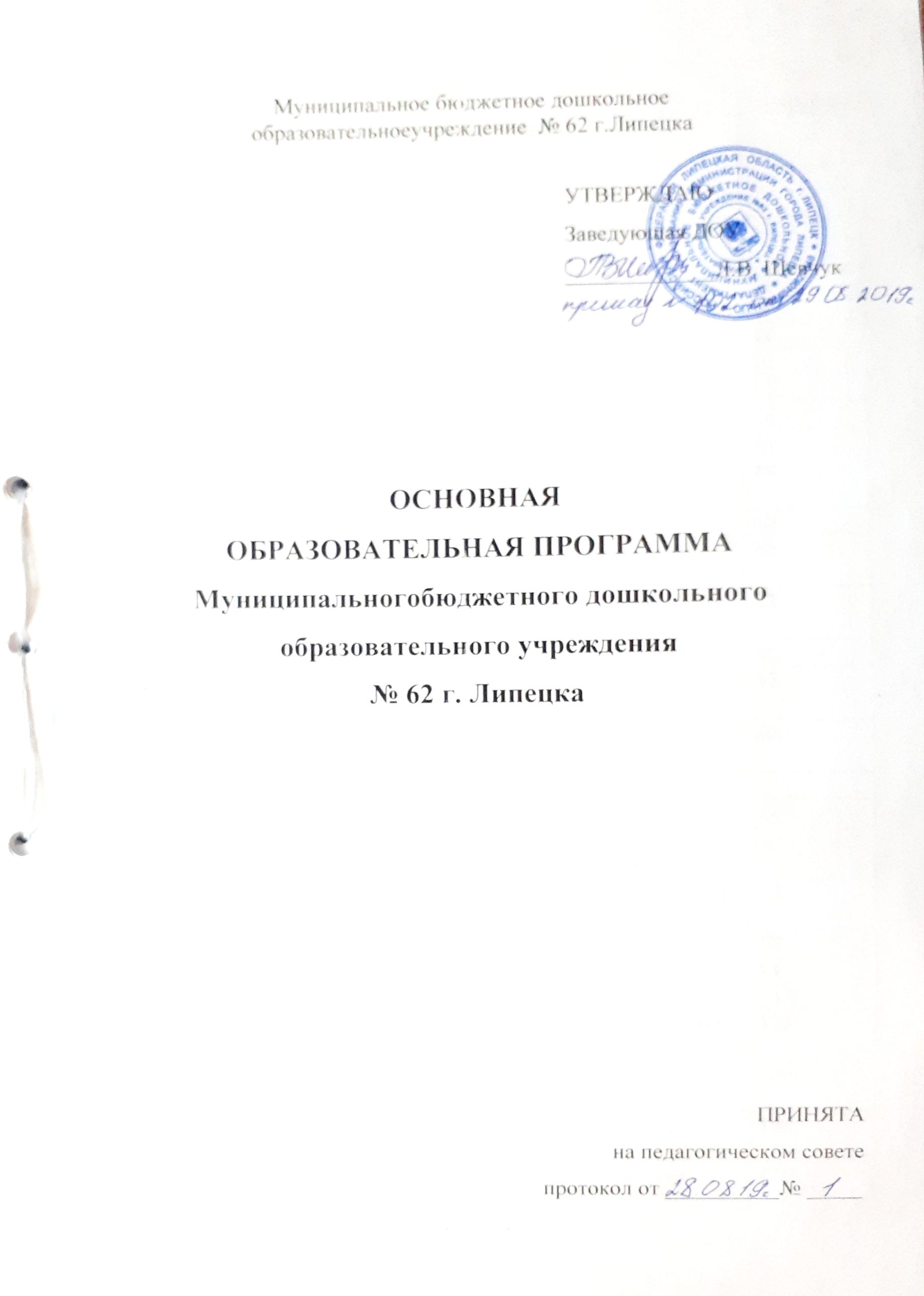 ОСНОВНАЯ ОБРАЗОВАТЕЛЬНАЯ ПРОГРАММАМуниципального бюджетного дошкольного образовательного учреждения № 62 г. ЛипецкаПРИНЯТАна педагогическом советепротокол от __________№ _____I. ЦЕЛЕВОЙ РАЗДЕЛ                                1.Пояснительная запискаОсновная образовательная программа дошкольного образования Муниципального бюджетного дошкольного образовательного учреждения № 62 г.Липецка  разработана в соответствии с основными нормативно-правовыми документами:Федеральным законом «Об образовании в Российской Федерации» от 29.12.2012 г. № 273; приказом   Министерства образования и науки Российской Федерации от 17.10.2013г. № 1155 «Об утверждении  федерального государственного образовательного стандарта дошкольного образования»;приказом Министерства образования и науки Российской Федерации от 30 августа . N. Москва "Об утверждении Порядка организации и осуществления образовательной деятельности по основным общеобразовательным программам - образовательным программам дошкольного образования"; санитарно-эпидемиологическими правилами и нормативами СанПиН 2.4.1.3049–13 «Санитарно-эпидемиологические требования к устройству, содержанию и организации режима работы  дошкольных образовательных организаций», утверждённые постановлением Главного государственного санитарного врача Российской Федерации от 15.05.2013 № 26, с изменениями от 27 августа 2015 года.Основная образовательная программа дошкольного образованияМуниципального бюджетного дошкольного образовательного учреждения № 62 г.Липецка  разработана с учётом примерной основной образовательной программой дошкольного образования (одобрена решением федерального учебно-методического объединения по общему образования (протокол от 20 мая . № 2/15).Основная образовательная программа дошкольного образованияДОУ № 62 г.Липецка  обеспечивает позитивную социализацию и всестороннее развитие детей  в возрасте от 2-х до 8 лет с учетом их возрастных и индивидуальных особенностей по основным направлениям: физическому, социально-коммуникативному, познавательному, речевому и художественно-эстетическому в адекватных их  возрасту детских видах деятельности и   равные возможности для полноценного развития каждого ребенка в период дошкольного детства.Программа реализуется на государственном языке Российской Федерации  - на русском языке.1.1. Цели и задачи ПрограммыЦель  основной образовательной программы:обеспечивать развитие личности детей в различных видах общения и деятельности с учетом их возрастных, индивидуальных, психологических и физиологических особенностей в соответствии  с ФГОС дошкольного образования.Цель Программы достигаются через решение следующих задач:1) охраны и укрепления физического и психического здоровья детей, в том числе их эмоционального благополучия;2) обеспечения равных возможностей для полноценного развития каждого ребенка в период дошкольного детства независимо от места жительства, пола, нации, языка, социального статуса, психофизиологических и других особенностей (в том числе ограниченных возможностей здоровья);3) обеспечения преемственности целей, задач и содержания образования, реализуемых в рамках образовательных программ различных уровней (далее - преемственность основных образовательных программ дошкольного и начального общего образования);4) создания благоприятных условий развития детей в соответствии с их возрастными и индивидуальными особенностями и склонностями, развития способностей и творческого потенциала каждого ребенка как субъекта отношений с самим собой, другими детьми, взрослыми и миром;5) объединения обучения и воспитания в целостный образовательный процесс на основе духовно-нравственных и социокультурных ценностей и принятых в обществе правил и норм поведения в интересах человека, семьи, общества;6) формирования общей культуры личности детей, в том числе ценностей здорового образа жизни, развития их социальных, нравственных, эстетических, интеллектуальных, физических качеств, инициативности, самостоятельности и ответственности ребенка, формирования предпосылок учебной деятельности;7) обеспечения вариативности и разнообразия содержания Программ и организационных форм дошкольного образования, возможности формирования Программ различной направленности с учетом образовательных потребностей, способностей и состояния здоровья детей;8) формирования социокультурной среды, соответствующей возрастным, индивидуальным, психологическим и физиологическим особенностям детей;9) обеспечения психолого-педагогической поддержки семьи и повышения компетентности родителей (законных представителей) в вопросах развития и образования, охраны и укрепления здоровья детей.1.2 Принципы и подходы к формированию ПрограммыПри разработке Программы учитывались следующие основные принципы (ФГОС ДО п.1.2.):поддержка разнообразия детства; сохранение уникальности и самоценности детства как важного этапа в общем развитии человека, самоценность детства – понимание (рассмотрение) детства как периода жизни значимого самого по себе, без всяких условий; значимого тем, что происходит с ребенком сейчас, а не тем, что этот период есть период подготовки к следующему периоду;личностно-развивающий и гуманистический характер взаимодействия взрослых (родителей (законных представителей), педагогических и иных работников Организации) и детей;уважение личности ребенка;реализация Программы в формах, специфических для детей данной возрастной группы, прежде всего в форме игры, познавательной и исследовательской деятельности, в форме творческой активности, обеспечивающей художественно-эстетическое развитие ребенка.Основные принципы дошкольного образования (ФГОС ДО п.1.4.):полноценное проживание ребёнком всех этапов детства (младенческого, раннего и дошкольного возраста), обогащение (амплификация) детского развития;построение образовательной деятельности на основе индивидуальных особенностей каждого ребёнка, при котором сам ребёнок становится активным в выборе содержания своего образования, становится субъектом дошкольного образованиясодействие и сотрудничество детей и взрослых, признание ребёнка полноценным участником (субъектом) образовательных отношений;поддержка инициативы детей в различных видах деятельности;сотрудничество ДОУ с семьёй;приобщение детей к социокультурным нормам, традициям семьи, общества и государства; формирование познавательных интересов и познавательных действий ребёнка в различных видах деятельности; возрастная  адекватность  дошкольного образования (соответствия условий, требований, методов возрасту и особенностям развития);учет этнокультурной ситуации развития детей.Подходы к формированию программы:1. личностно-ориентированный подход - ставит в центр образовательнойсистемы личность ребенка, развитие его индивидуальных способностей.В рамках личностно-ориентированного подхода перед педагогом стоятследующие задачи - помочь ребенку в осознании себя личностью, выявление,раскрытие его творческих возможностей, способствующих становлениюсамосознания и обеспечивающих возможность самореализации исамоутверждения.2. деятельностный подход - предполагает, что в основе развития ребенкалежит не пассивное созерцание окружающей действительности, а активное инепрерывное взаимодействие с ней.В рамках деятельностного подхода перед педагогом стоят следующие задачи: создавать условия, обеспечивающие позитивную мотивацию детей, что позволяет сделать их деятельность успешной; учить детей самостоятельно ставить перед собой цель и находить пути и средства ее достижения; создавать условия для формирования у детей навыков оценки и самооценки.Данная Программа:сформирована на основе требований ФГОС, предъявляемых к структуре образовательной программы дошкольного образования и ее объем;определяет содержание и организацию образовательной деятельности на уровне дошкольного образования;обеспечивает развитие личности детей дошкольного возраста в различных видах общения и деятельности с учетом их возрастных, индивидуальных психологических и физиологических особенностей;сформирована как программа психолого-педагогической поддержки позитивной социализации и индивидуализации, развития личности детей дошкольного возраста и определяет комплекс основных характеристик дошкольного образования (объем, содержание и планируемые результаты в виде целевых ориентиров дошкольного образования).Программа направлена на:создание условий развития ребенка, открывающих возможности для его позитивной социализации, его личностного развития, развития инициативы и творческих способностей на основе сотрудничества со взрослыми и сверстниками и соответствующим возрасту видам деятельности;на создание развивающей образовательной среды, которая представляет собой систему условий социализации и индивидуализации детей.Основная образовательная программа направлена на формирование общей культуры личности воспитанников, развития их социальных, нравственных, интеллектуальных, физических качеств, инициативности самостоятельности и ответственности ребенка, формирования предпосылок учебной деятельности.В Программе определены виды деятельности в соответствии с возрастом детей.В раннем возрасте выделены следующие виды деятельности:- предметная деятельность  и игры с составными и динамическими игрушками;- экспериментирование с материалами и веществами;- общение со взрослыми;- самообслуживание и действия с бытовыми предметами(ложка, совок, лопатка);- восприятие музыки, сказок, стихов, рассматривание картинок;- двигательная активность.Патриотическая направленность ПрограммыВ Программе большое внимание уделяется воспитанию в детях патриотических чувств, любви к Родине, гордости за ее достижения, уверенности в том, что Россия — великая многонациональная страна с героическим прошлым и счастливым будущим.Направленность на нравственное воспитание, поддержку традиционных ценностейВоспитание уважения к традиционным ценностям, таким как любовь к родителям, уважение к старшим, заботливое отношение к малышам, пожилым людям; формирование традиционных гендерных представлений; воспитание у детей стремления в своих поступках следовать положительному примеру.Нацеленностьна дальнейшее образованиеПрограмма нацелена на развитие в детях познавательного интереса, стремления к получению знаний, положительной мотивации к дальнейшему обучению в течение всей последующей жизни (в школе, институте и др.); понимание того, что всем людям необходимо получать образование. Формирование отношения к образованию как к одной из ведущих жизненных ценностей.Направленность на сохранение и укрепление здоровья детейОдной из главных задач, которую ставит Программа перед воспитателями, является забота о сохранении и укреплении здоровья детей, формирование у них элементарных представлений о здоровом образе жизни, воспитание полезных привычек, в том числе привычки к здоровому питанию, потребности в двигательной активности.Направленность на учет индивидуальных особенностей ребенкаПрограмма направлена на обеспечение эмоционального благополучия каждого ребенка, что достигается за счет учета индивидуальных особенностей детей как в вопросах организации жизнедеятельности (приближение режима дня к индивидуальным особенностям ребенка и пр.), так и в формах и способах взаимодействия с ребенком (проявление уважения к его индивидуальности, чуткости к его эмоциональным состояниям, поддержка его чувства собственного достоинства и т. д.).1.3Значимые для разработки и реализации Программы характеристикиХарактеристика образовательного учреждения ДОУ № 62г.ЛипецкаВсе группы, кроме группы компенсирующей направленности скомплектованы по одновозрастному принципу. В группе компенсирующей направленности - состав двухвозрастной (от 5-х до 8 лет). При организации образовательного процесса в данной  группе воспитатели четко определяют цель, задачи и содержание работы для каждого возраста. Программный материал дифференцируется для каждой возрастной категории за счет разных способов выполнения определенного задания. На фронтальной деятельности решаются общие задачи, а более конкретные задачи решаются с конкретной подгруппой детей или индивидуально. Общая образовательная деятельность проводится при условии одинаковой или близкой темы для детей всех возрастных групп, учитывая возможности детей и уровень их самостоятельности.Режим работы ДОУ:ежедневнос 07.00 до 19.00 часовгруппы функционируют в режиме 5-дневной рабочей недели, выходные дни - суббота, воскресенье, нерабочие праздничные дни.Режим пребывания воспитанников в ДОУ:полный день (12 часов) с 07.00 до 19.00 часов.Образовательное учреждение находится в центре  Правобережного  округа города Липецка. В ближайшем окружении находятся ОУ № 12,44, дом музыки (филиал ДК «Строителей»), стадион «Янтарь», цент развития творчества «Городской», ДМШ № 1, спортивный комплекс «Спартак», областной краеведческий музей, музей народно-прикладного искусства, кукольный театр, музей С.Есенина.Климатические особенности: В теплое время года - жизнедеятельность детей, преимущественно, организуется на открытом воздухе. В соответствии с действующим СанПиНом в каждой дошкольной группе проводятся три физкультурных занятия в неделю. Из них: два занятия организуется в зале, одно - на свежем воздухе (при благоприятных погодных условиях) во время прогулки в виде подвижных или спортивных игр.Один раз в квартал в дошкольных группах проводятся тематические Дни здоровья. Содержание образовательной работы в такие дни направлено на формирование основ культуры здоровья у дошкольников. Режим дня насыщается активной двигательной деятельностью, утренней зарядкой на свежем воздухе, пешими прогулками, играми, решением занимательных задач, встречами с интересными людьми, «персонажами» любимых книг и другое. Итогом таких дней являются проведение совместных мероприятий с родителями: физкультурных праздников, досугов, викторин, конкурсов.1.4 Характеристика особенностей развития детей  дошкольного  возрастаПервая младшая группа (от 2 до 3 лет)На третьем году жизни дети становятся самостоятельнее. Продолжают развиваться предметная деятельность, деловое сотрудничество ребенка и взрослого; совершенствуются восприятие, речь, начальные формы произвольного поведения, игры, наглядно-действенное мышление, в конце года появляются основы наглядно-образного мышления. Развитие предметной деятельности связано с усвоением культурных способов действия с различными предметами. Совершенствуются соотносящие и орудийные действия. Умение выполнять орудийные действия развивает произвольность, преобразуя натуральные формы активности в культурные на основе предлагаемой взрослыми модели, которая выступает в качестве не только объекта для подражания, но и образца, регулирующего собственную активность ребенка. В ходе совместной с взрослыми предметной деятельности продолжает развиваться понимание речи. Слово отделяется от ситуации и приобретает самостоятельное значение. Дети продолжают осваивать названия окружающих предметов, учатся выполнять словесные просьбы взрослых, ориентируясь в пределах ближайшего окружения. Количество понимаемых слов значительно возрастает. Совершенствуется регуляция поведения в результате обращения взрослых к ребенку, который начинает понимать не только инструкцию, но и рассказ взрослых. Интенсивно развивается активная речь детей. К трем годам они осваивают основные грамматические структуры, пытаются строить сложные и сложноподчиненные предложения, в разговоре с взрослым используют практически все части речи. Активный словарь достигает примерно 1500–2500слов.                                                                                                                              К концу третьего года жизни речь становится средством общения ребенка со сверстниками. В этом возрасте у детей формируются новые виды деятельности: игра, рисование, конструирование. Игра носит процессуальный характер, главное в ней — действия, которые совершаются с игровыми предметами, приближенными к реальности. В середине третьего года жизни широко используются действия с предметами-заместителями. Появление собственно изобразительной деятельности обусловлено тем, что ребенок уже способен сформулировать намерение изобразить какой-либо предмет. Типичным является изображение человека в виде «головонога» — окружности и отходящих от нее линий. На третьем году жизни совершенствуются зрительные и слуховые ориентировки, что позволяет детям безошибочно выполнять ряд заданий: осуществлять выбор из 2–3 предметов по форме, величине и цвету; различать мелодии; петь. Совершенствуется слуховое восприятие, прежде всего фонематический слух. К трем годам дети воспринимают все звуки родного языка, но произносят их с большими искажениями. Основной формой мышления является наглядно-действенная. Ее особенность заключается в том, что возникающие в жизни ребенка проблемные ситуации разрешаются путем реального действия с предметами. К концу третьего года жизни у детей появляются зачатки наглядно-образного мышления. Ребенок в ходе предметно-игровой деятельности ставит перед собой цель, намечает план действия и т. п. Для детей этого возраста характерна неосознанность мотивов, импульсивность и зависимость чувств и желаний от ситуации. Дети легко заражаются эмоциональным состоянием сверстников. Однако в этот период начинает складываться и произвольность поведения. Она обусловлена развитием орудийных действий и речи. У детей появляются чувства гордости и стыда, начинают формироваться элементы самосознания, связанные с идентификацией с именем и полом. Ранний возраст завершается кризисом трех лет. Ребенок осознает себя как отдельного человека, отличного от взрослого. У него формируется образ Я. Кризис часто сопровождается рядом отрицательных проявлений: негативизмом, упрямством, нарушением общения с взрослым и др. Кризис может продолжаться от нескольких месяцев до двух лет.Вторая младшая группа (от 3 до 4 лет)В возрасте 3–4 лет ребенок постепенно выходит за пределы семейного круга. Его общение становится внеситуативным. Взрослый становится для ребенка не только членом семьи, но и носителем определенной общественной функции. Желание ребенка выполнять такую же функцию приводит к противоречию с его реальными возможностями. Это противоречие разрешается через развитие игры, которая становится ведущим видом деятельности в дошкольном возрасте. Главной особенностью игры является ее условность: выполнение одних действий с одними предметами предполагает их отнесенность к другим действиям с другими предметами. Основным содержанием игры младших дошкольников являются действия с игрушками и предметами-заместителями. Продолжительность игры небольшая. Младшие дошкольники ограничиваются игрой с одной-двумя ролями и простыми, неразвернутыми сюжетами. Игры с правилами в этом возрасте только начинают формироваться. Изобразительная деятельность ребенка зависит от его представлений о предмете. В этом возрасте они только начинают формироваться. Графические образы бедны. У одних детей в изображениях отсутствуют детали, у других рисунки могут быть более детализированы. Дети уже могут использовать цвет. Большое значение для развития мелкой моторики имеет лепка. Младшие дошкольники способны под руководством взрослого вылепить простые предметы. Известно, что аппликация оказывает положительное влияние на развитие восприятия. В этом возрасте детям доступны простейшие виды аппликации. Конструктивная деятельность в младшем дошкольном возрасте ограничена возведением несложных построек по образцу и по замыслу. В младшем дошкольном возрасте развивается перцептивная деятельность. Дети от использования предэталонов —индивидуальных единиц восприятия, переходят к сенсорным эталонам — культурно-выработанным средствам восприятия. К концу младшего дошкольного возраста дети могут воспринимать до 5 и более форм предметов и до 7 и более цветов, способны дифференцировать предметы по величине, ориентироваться в пространстве группы детского сада, а при определенной организации образовательного процесса — и в помещении всего дошкольного учреждения. Развиваются память и внимание. По просьбе взрослого дети могут запомнить 3–4 слова и 5–6 названий предметов. К концу младшего дошкольного возраста они способны запомнить значительные отрывки из любимых произведений. Продолжает развиваться наглядно-действенное мышление. При этом преобразования ситуаций в ряде случаев осуществляются на основе целенаправленных проб с учетом желаемого результата. Дошкольники способны установить некоторые скрытые связи и отношения между предметами. В младшем дошкольном возрасте начинает развиваться воображение ,которое особенно наглядно проявляется в игре, когда одни объекты вы ступают в качестве заместителей других. Взаимоотношения детей обусловлены нормами и правилами. В результате целенаправленного воздействия они могут усвоить относительно большое количество норм, которые выступают основанием для оценки собственных действий и действий других детей. Взаимоотношения детей ярко проявляются в игровой деятельности. Они скорее играют рядом, чем активно вступают во взаимодействие. Однако уже в этом возрасте могут наблюдаться устойчивые избирательные взаимоотношения. Конфликты между детьми возникают преимущественно по поводу игрушек. Положение ребенка в группе сверстников во многом определяется мнением воспитателя. В младшем дошкольном возрасте можно наблюдать соподчинение мотивов поведения в относительно простых ситуациях. Сознательное управление поведением только начинает складываться; во многом поведение ребенка еще ситуативно. Вместе с тем можно наблюдать и случаи ограничения собственных побуждений самим ребенком, сопровождаемые словесными указаниями. Начинает развиваться самооценка, при этом дети в значительной мере ориентируются на оценку воспитателя. Продолжает развиваться также их половая идентификация, что проявляется в характере выбираемых игрушек и сюжетов.Средняя группа (от 4 до 5 лет)В игровой деятельности детей среднего дошкольного возраста появляются ролевые взаимодействия. Они указывают на то, что дошкольники начинают отделять себя от принятой роли. В процессе игры роли могут меняться. Игровые действия начинают выполняться не ради них самих, а ради смысла игры. Происходит разделение игровых и реальных взаимодействий детей. Значительное развитие получает изобразительная деятельность. Рисунок становится предметным и детализированным. Графическое изображение человека характеризуется наличием туловища, глаз, рта, носа, волос, иногда одежды и ее деталей. Совершенствуется техническая сторона изобразительной деятельности. Дети могут рисовать основные геометрические фигуры, вырезать ножницами, наклеивать изображения на бумагу и т. д. Усложняется конструирование. Постройки могут включать 5–6 деталей. Формируются навыки конструирования по собственному замыслу, а также планирование последовательности действий. Двигательная сфера ребенка характеризуется позитивными изменениями мелкой и крупной моторики. Развиваются ловкость, координация движений. Дети в этом возрасте лучше, чем младшие дошкольники, удерживают равновесие, перешагивают через небольшие преграды. Усложняются игры с мячом. К концу среднего дошкольного возраста восприятие детей становится более развитым. Они оказываются способными назвать форму, на которую похож тот или иной предмет. Могут вычленять в сложных объектах простые формы и из простых форм воссоздавать сложные объекты. Дети способны упорядочить группы предметов по сенсорному признаку — величине, цвету; выделить такие параметры, как высота, длина и ширина. Совершенствуется ориентация в пространстве. Возрастает объем памяти. Дети запоминают до 7–8 названий предметов. Начинает складываться произвольное запоминание: дети способны принять задачу на запоминание, помнят поручения взрослых, могут выучить небольшое стихотворение и т. д. Начинает развиваться образное мышление. Дети способны использовать простые схематизированные изображения для решения несложных задач. Дошкольники могут строить по схеме, решать лабиринтные задачи. Развивается предвосхищение. На основе пространственного расположения объектов дети могут сказать, что произойдет в результате их взаимодействия. Однако при этом им трудно встать на позицию другого наблюдателя и во внутреннем плане совершить мысленное преобразование образа. Для детей этого возраста особенно характерно сохранение количества, объема и величины.  Продолжает развиваться воображение. Формируются такие его особенности, как оригинальность и произвольность. Дети могут самостоятельно придумать небольшую сказку на заданную тему. Увеличивается устойчивость внимания. Ребенку оказывается доступной сосредоточенная деятельность в течение 15–20 минут. Он способен удерживать в памяти при выполнении каких-либо действий несложное условие. В среднем дошкольном возрасте улучшается произношение звуков и дикция. Речь становится предметом активности детей. Они удачно имитируют голоса животных, интонационно выделяют речь тех или иных персонажей. Интерес вызывают ритмическая структура речи, рифмы. Развивается грамматическая сторона речи. Дошкольники занимаются словотворчеством на основе грамматических правил. Речь детей при взаимодействии друг с другом носит ситуативный характер, а при общении с взрослым становится внеситуативной. Изменяется содержание общения ребенка и взрослого. Оно выходит за пределы конкретной ситуации, в которой оказывается ребенок. Ведущим становится познавательный мотив. Информация, которую ребенок получает в процессе общения, может быть сложной и трудной для понимания, но она вызывает у него интерес. У детей формируется потребность в уважении со стороны взрослого, для них оказывается чрезвычайно важной его похвала. Это приводит к их повышенной обидчивости на замечания. Повышенная обидчивость представляет собой возрастной феномен. Взаимоотношения со сверстниками характеризуются избирательностью, которая выражается в предпочтении одних детей другим. Появляются постоянные партнеры по играм. В группах начинают выделяться лидеры. Появляются конкурентность, соревновательность. Последняя важна для сравнения себя с другим, что ведет к развитию образа Я ребенка, его детализации. Основные достижения возраста связаны с развитием игровой деятельности; появлением ролевых и реальных взаимодействий; с развитием изобразительной деятельности; конструированием по замыслу, планированием; совершенствованием восприятия, развитием образного мышления и воображения, эгоцентричностью познавательной позиции; развитием памяти, внимания, речи, познавательной мотивации; формированием потребности в уважении со стороны взрослого, появлением обидчивости, конкурентности,  соревновательности со сверстниками; дальнейшим развитием образа Я ребенка, его детализацией.Старшая группа (от 5 до 6 лет)Дети шестого года жизни уже могут распределять роли до начала игры и строить свое поведение, придерживаясь роли. Игровое взаимодействие сопровождается речью, соответствующей и по содержанию, и интонационно взятой роли. Речь, сопровождающая реальные отношения детей, отличается от ролевой речи. Дети начинают осваивать социальные отношения и понимать подчиненность позиций в различных видах деятельности взрослых, одни роли становятся для них более привлекательными, чем другие. При распределении ролей могут возникать конфликты, связанные с субординацией ролевого поведения. Наблюдается организация игрового пространства, в котором выделяются смысловой «центр» и «периферия». (В игре «Больница» таким центром оказывается кабинет врача, в игре «Парикмахерская» — зал стрижки, а зал ожидания выступает в качестве периферии игрового пространства.) Действия детей в играх становятся разнообразными .Развивается изобразительная деятельность детей. Это возраст наиболее активного рисования. В течение года дети способны создать до двух тысяч рисунков. Рисунки могут быть самыми разными по содержанию: это и жизненные впечатления детей, и воображаемые ситуации, и иллюстрации к фильмам и книгам. Обычно рисунки представляют собой схематичные изображения различных объектов, но могут отличаться оригинальностью композиционного решения, передавать статичные и динамичные отношения. Рисунки приобретают сюжетный характер; достаточно часто встречаются многократно повторяющиеся сюжеты с небольшими или, напротив, существенными изменениями. Изображение человека становится более детализированным и пропорциональным. По рисунку можно судить о половой принадлежности и эмоциональном состоянии изображенного человека. Конструирование характеризуется умением анализировать условия, в которых протекает эта деятельность. Дети используют и называют различные детали деревянного конструктора. Могут заменить детали постройки в зависимости от имеющегося материала. Овладевают обобщенным способом обследования образца. Дети способны выделять основные части предполагаемой постройки. Конструктивная деятельность может осуществляться на основе схемы, по замыслу и по условиям. Появляется конструирование в ходе совместной деятельности. Дети могут конструировать из бумаги, складывая ее в несколько раз (два, четыре, шесть сгибаний); из природного материала. Они осваивают два способа конструирования:                                                                                                                          1) от природного материала к художественному образу (ребенок «достраивает» природный материал до целостного образа, дополняя его различными деталями); 2) от художественного образа к природному материалу (ребенок подбирает необходимый материал, для того чтобы воплотить образ).Продолжает совершенствоваться восприятие цвета, формы и величины, строения предметов; систематизируются представления детей. Они называют не только основные цвета и их оттенки, но и промежуточные цветовые оттенки; форму прямоугольников, овалов, треугольников. Воспринимают величину объектов, легко выстраивают в ряд — по возрастанию или убыванию — до 10 различных предметов. Однако дети могут испытывать трудности при анализе пространственного положения объектов, если сталкиваются с несоответствием формы и их пространственного расположения. Это свидетельствует о том, что в различных ситуациях восприятие представляет для дошкольников известные сложности, особенно если они должны одновременно учитывать несколько различных и при этом противоположных признаков. В старшем дошкольном возрасте продолжает развиваться образное мышление. Дети способны не только решить задачу в наглядном плане, но и совершить преобразования объекта, указать, в какой последовательности объекты вступят во взаимодействие и т. д. Однако подобные решения окажутся правильными только в том случае, если дети будут применять адекватные мыслительные средства. Среди них можно выделить схематизированные представления, которые возникают в процессе наглядного моделирования; комплексные представления, отражающие представления детей о системе признаков, которыми могут обладать объекты, а также представления, отражающие стадии преобразования различных объектов и явлений (представления о цикличности изменений): представления о смене времен года, дня и ночи, об увеличении и уменьшении объектов в результате различных воздействий, представления о развитии и т. д. Кроме того, продолжают совершенствоваться обобщения, что является основой словесно-логического мышления. В дошкольном возрасте у детей еще отсутствуют представления о классах объектов. Дети группируют объекты по признакам, которые могут изменяться, однако начинают формироваться операции логического сложения и умножения классов. Так, например, старшие дошкольники при группировке объектов могут учитывать два признака: цвет и форму (материал) и т. д. Как показали исследования отечественных психологов, дети старшего дошкольного возраста способны рассуждать и давать адекватные причинные объяснения, если анализируемые отношения не выходят за пределы их наглядного опыта. Развитие воображения в этом возрасте позволяет детям сочинять достаточно оригинальные и последовательно разворачивающиеся истории. Воображение будет активно развиваться лишь при условии проведения специальной работы по его активизации. Продолжают развиваться устойчивость, распределение, переключаемость внимания. Наблюдается переход от непроизвольного к произвольному вниманию. Продолжает совершенствоваться речь, в том числе ее звуковая сторона. Дети могут правильно воспроизводить шипящие, свистящие и сонорные звуки. Развиваются фонематический слух, интонационная выразительность речи при чтении стихов в сюжетно-ролевой игре и в повседневной жизни. Совершенствуется грамматический строй речи. Дети используют практически все части речи, активно занимаются словотворчеством. Богаче становится лексика: активно используются синонимы и антонимы. Развивается связная речь. Дети могут пересказывать, рассказывать по картинке, передавая не только главное, но и детали. Достижения этого возраста характеризуются распределением ролей в игровой деятельности; структурированием игрового пространства; дальнейшим развитием изобразительной деятельности, отличающейся высокой продуктивностью; применением в конструировании обобщенного способа обследования образца; усвоением обобщенных способов изображения предметов одинаковой формы. Восприятие в этом возрасте характеризуется анализом сложных форм объектов; развитие мышления сопровождается освоением мыслительных средств (схематизированные представления, комплексные представления, представления о цикличности изменений); развиваются умение обобщать, причинное мышление, воображение, произвольное внимание, речь, образ Я.Подготовительная к школе группа (от 6 до 8 лет)В сюжетно-ролевых играх дети подготовительной к школе группы начинают осваивать сложные взаимодействия людей, отражающие характерные значимые жизненные ситуации, например, свадьбу, рождение ребенка, болезнь, трудоустройство и т. д. Игровые действия детей становятся более сложными, обретают особый смысл, который не всегда открывается взрослому. Игровое пространство усложняется. В нем может быть несколько центров, каждый из которых поддерживает свою сюжетную линию. При этом дети способны отслеживать поведение партнеров по всему игровому пространству и менять свое поведение в зависимости от места в нем. Так, ребенок уже обращается к продавцу не просто как покупатель, а как покупатель-мама или покупатель-шофер и т. п. Исполнение роли акцентируется не только самой ролью, но и тем, в какой части игрового пространства эта роль воспроизводится. Например, исполняя роль водителя автобуса, ребенок командует пассажирами и подчиняется инспектору ГИБДД. Если логика игры требует появления новой роли, то ребенок может по ходу игры взять на себя новую роль, сохранив при этом роль, взятую ранее. Дети могут комментировать исполнение роли тем или иным участником игры. Образы из окружающей жизни и литературных произведений, передаваемые детьми в изобразительной деятельности, становятся сложнее. Рисунки приобретают более детализированный характер, обогащается их цветовая гамма. Более явными становятся различия между рисунками мальчиков и девочек. Мальчики охотно изображают технику, космос, военные действия и т. п. Девочки обычно рисуют женские образы: принцесс, балерин, моделей и т. д. Часто встречаются и бытовые сюжеты: мама и дочка, комната и т. д. Изображение человека становится еще более детализированным и пропорциональным. Появляются пальцы на руках, глаза, рот, нос, брови, подбородок. Одежда может быть украшена различными деталями. При правильном педагогическом подходе у дошкольников формируются художественно-творческие способности в изобразительной деятельности. К подготовительной к школе группе дети в значительной степени осваивают конструирование из строительного материала. Они свободно владеют обобщенными способами анализа как изображений, так и построек; не только анализируют основные конструктивные особенности различных деталей, но и определяют их форму на основе сходства со знакомыми им объемными предметами. Свободные постройки становятся симметричными и пропорциональными, их строительство осуществляется на основе зрительной ориентировки. Дети быстро и правильно подбирают необходимый материал. Они достаточно точно представляют себе последовательность, в которой будет осуществляться постройка, и материал, который понадобится для ее выполнения; способны выполнять различные по степени сложности постройки как по собственному замыслу, так и по условиям. В этом возрасте дети уже могут освоить сложные формы сложения из листа бумаги и придумывать собственные, но этому их нужно специально обучать. Данный вид деятельности не просто доступен детям — он важен для углубления их пространственных представлений. Усложняется конструирование из природного материала. Дошкольникам уже доступны целостные композиции по предварительному замыслу, которые могут передавать сложные отношения, включать фигуры людей и животных.                                                                        У детей продолжает развиваться восприятие, однако они не всегда могут одновременно учитывать несколько различных признаков. Развивается образное мышление, однако воспроизведение метрических отношений затруднено. Это легко проверить, предложив детям воспроизвести на листе бумаги образец, на котором нарисованы девять точек, расположенных не на одной прямой. Как правило, дети не воспроизводят метрические отношения между точками: при наложении рисунков друг на друга точки детского рисунка не совпадают с точками образца. Продолжают развиваться навыки обобщения и рассуждения, но они в значительной степени ограничиваются наглядными признаками ситуации. Продолжает развиваться воображение, однако часто приходится констатировать снижение развития воображения в этом возрасте в сравнении со старшей группой. Это можно объяснить различными влияниями, в том числе и средств массовой информации, приводящими к стереотипности детских образов. Продолжает развиваться внимание дошкольников, оно становится произвольным. В некоторых видах деятельности время произвольного сосредоточения достигает 30 минут. У дошкольников продолжает развиваться речь: ее звуковая сторона, грамматический строй, лексика. Развивается связная речь. В высказываниях детей отражаются как расширяющийся словарь, так и характер обобщений, формирующихся в этом возрасте. Дети начинают активно употреблять обобщающие существительные, синонимы, антонимы, прилагательные и т. д. В результате правильно организованной образовательной работы у детей развиваются диалогическая и некоторые виды монологической речи. В подготовительной к школе группе завершается дошкольный возраст. Его основные достижения связаны с освоением мира вещей как предметов человеческой культуры; освоением форм позитивного общения с людьми; развитием половой идентификации, формированием позиции школьника. К концу дошкольного возраста ребенок обладает высоким уровнем познавательного и личностного развития, что позволяет ему в дальнейшем успешно учиться в школе.1.5Планируемые результаты освоения воспитанниками ПрограммыВ соответствии с ФГОС ДО специфика дошкольного детства и системные особенности дошкольного образования делают неправомерными требования от ребенка дошкольного возраста конкретных образовательных достижений. Поэтому результаты освоения Программы представлены в виде целевых ориентиров дошкольного образования и представляют собой возрастные характеристики возможных достижений ребенка к концу дошкольного образования. Реализация образовательных целей и задач Программы направлена на достижение целевых ориентиров дошкольного образования, которые описаны как основные характеристики развития ребенка. Основные характеристики развития ребенка представлены в виде изложения возможных достижений воспитанников на разных возрастных этапах дошкольного детства. 1.6Целевые ориентиры в раннем возрастеинтересуется окружающими предметами, активно действует с ними, исследует их свойства, экспериментирует. Использует специфические, культурно фиксированные предметные действия, знает назначение бытовых предметов (ложки, расчески, карандаша и пр.) и умеет пользоваться ими. Проявляет настойчивость в достижении результата своих действий;  стремится к общению и воспринимает смыслы в различных ситуациях общения со взрослыми, активно подражает им в движениях и действиях, умеет действовать согласованно;  владеет активной и пассивной речью: понимает речь взрослых, может обращаться с вопросами и просьбами, знает названия окружающих предметов и игрушек; проявляет интерес к сверстникам; наблюдает за их действиями и подражает им.  Взаимодействие с ровесниками окрашено яркими эмоциями;  в короткой игре воспроизводит действия взрослого, впервые осуществляя игровые замещения; проявляет самостоятельность в бытовых и игровых действиях. Владеет простейшими навыками самообслуживания;  любит слушать стихи, песни, короткие сказки, рассматривать картинки, двигаться под музыку. Проявляет живой эмоциональный отклик на эстетические впечатления. Охотно включается в продуктивные виды деятельности (изобразительную деятельность, конструирование и др.); с удовольствием двигается – ходит, бегает в разных направлениях, стремится осваивать различные виды движения (подпрыгивание, лазанье, перешагивание и пр.).1.8Целевые ориентиры на этапе завершения освоения ПрограммыК восьми годам: ребенок овладевает основными культурными способами деятельности, проявляет инициативу и самостоятельность в игре, общении, конструировании и других видах детской активности. Способен выбирать себе род занятий, участников по совместной деятельности; ребенок положительно относится к миру, другим людям и самому себе, обладает чувством собственного достоинства. Активно взаимодействует со сверстниками и взрослыми, участвует в совместных играх. Способен договариваться, учитывать интересы и чувства других, сопереживать неудачам и радоваться успехам других, адекватно проявляет свои чувства, в том числе чувство веры в себя, старается разрешать конфликты; ребенок обладает воображением, которое реализуется в разных видах деятельности и прежде всего в игре. Ребенок владеет разными формами и видами игры, различает условную и реальную ситуации, следует игровым правилам;  ребенок достаточно хорошо владеет устной речью, может высказывать свои мысли и желания, использовать речь для выражения своих мыслей, чувств и желаний, построения речевого высказывания в ситуации общения, может выделять звуки в словах, у ребенка складываются предпосылки грамотности; у ребенка развита крупная и мелкая моторика. Он подвижен, вынослив, владеет основными произвольными движениями, может контролировать свои движения и управлять ими;  ребенок способен к волевым усилиям, может следовать социальным нормам поведения и правилам в разных видах деятельности, во взаимоотношениях со взрослыми и сверстниками, может соблюдать правила безопасного поведения и личной гигиены;  ребенок проявляет любознательность, задает вопросы взрослым и сверстникам, интересуется причинно-следственными связями, пытается самостоятельно придумывать объяснения явлениям природы и поступкам людей. Склонен наблюдать, экспериментировать, строить смысловую картину окружающей реальности, обладает начальными знаниями о себе, о природном и социальном мире, в котором он живет. Знаком с произведениями детской литературы, обладает элементарными представлениями из области живой природы, естествознания, математики, истории и т.п. Способен к принятию собственных решений, опираясь на свои знания и умения в различных видах деятельности.1.8Планируемые результаты освоения программы по каждому возрастному периоду:2.Индивидуальные траектории развития дошкольников Для успешного усвоения детьми Программы разрабатываются индивидуальные образовательные маршруты и определяется   целенаправленно проектируемая дифференцированная образовательная деятельность. Индивидуальный образовательный маршрут определяется образовательными потребностями, индивидуальными способностями и возможностями воспитанника (уровень готовности к освоению программы).Индивидуальные образовательные маршруты разрабатываются:для детей, не усваивающих основную общеобразовательную программу дошкольного образования;для одаренных детей.для детей с ОВЗ, в том числе детей-инвалидов;Процедура разработки индивидуальных образовательных маршрутов:• Воспитателями совместно с узкими специалистами разрабатывают индивидуальный образовательный маршрут (содержательный компонент), затем фиксируется разработанный способ его реализации (технология организации образовательногопроцесса детей, нуждающихся в индивидуальной образовательной траектории).При разработке индивидуального маршрута учитываются следующие принципы:- принцип опоры на обучаемость ребенка,- принцип соотнесения уровня актуального развития и зоны ближайшего развития. Соблюдение данного принципа предполагает выявление потенциальных способностей к усвоению новых знаний, как базовой характеристики, определяющей проектирование- индивидуальной траектории развития ребенка;- принцип соблюдения интересов ребенка;- принцип тесного взаимодействия и согласованности работы "команды" специалистов, в ходе изучения ребенка (явления, ситуации);- принцип непрерывности, когда ребенку гарантировано непрерывное сопровождение на всех этапах помощи в решении проблемы. Специалист сопровождения прекратит поддержку ребенка только тогда, когда проблема будет решена или подход к решению будет очевиден;- принцип отказа от усредненного нормирования;- принцип опоры на детскую субкультуру. Каждый ребенок, обогащая себя традициями, нормами и способами, выработанными детским сообществом, проживает полноценный детский опыт.Индивидуальные траектории развития детей определяются образовательными потребностями, индивидуальными способностями и возможностями воспитанника (уровень готовности к освоению программы). Благодаря выстраиванию индивидуальных образовательных траекторий развития детей, не усваивающих Программу мы обеспечиваем нашим воспитанникам равные стартовые возможности при поступлении в школу.Условия реализации индивидуального маршрута (плана работы)соответствуют условиям реализации основной образовательной программы дошкольного образования, установленным ФГОС.3. Часть, формируемая участниками образовательных отношенийДанная часть Программы сформирована с учетом образовательных потребностей и интересов детей, а также возможностями педагогического коллектива ДОУ.	 Часть, формируемая участниками образовательных отношений, расширяет и углубляет содержание указанных образовательных областей обязательной части Программы, раскрывает виды деятельности, методики, формы организации образовательной работы на основе программыматематического развития дошкольников «Игралочка» авторов  Л.Г. Петерсон, Е.Е. Кочемасовой.И программы «Моя малая родина», направленной на расширение у старших дошкольников представлений о родном городе, его истории возникновения, достопримечательностях, природных богатствах, социально-экономической значимости, символике родного края; возникновение стойкого интереса к прошлому, настоящему и будущему родного города, чувства ответственности, гордости, любви и патриотизма.Планируемые результаты освоения программыматематического развития «Игралочка»Планируемые результаты освоения программы«Моя малая родина»II. СОДЕРЖАТЕЛЬНЫЙ  РАЗДЕЛ(обязательная часть)              1.Содержание образовательной деятельности в соответствии с направлениями развития детей, представленными в пяти образовательных областяхОбразовательная деятельность с детьми 2–8 лет представлена в пяти образовательных областях: «Социально-коммуникативное развитие», «Познавательное развитие», «Речевое развитие», «Художественно-эстетическое развитие», «Физическое развитие». Содержание работы ориентировано на разностороннее развитие дошкольников с учетом их возрастных и индивидуальных особенностей. Решение программных образовательных задач предусматривается не только в рамках непосредственно образовательной деятельности, но и в ходе режимных моментов — как в совместной деятельности взрослого и детей, так и в самостоятельной деятельности дошкольников.2.1 Образовательная область «Социально – коммуникативное развитие»     Социально-коммуникативное развитие направлено на усвоение норм и ценностей, принятых в обществе, включая моральные и нравственные ценности; развитие общения и взаимодействия ребенка со взрослыми и сверстниками; становление самостоятельности, целенаправленности и саморегуляции собственных действий; развитие социального и эмоционального  интеллекта, эмоциональной отзывчивости, сопереживания, формирование готовности к совместной деятельности со сверстниками, формирование уважительного отношения и чувства принадлежности к своей семье и к сообществу детей и взрослых в Организации; формирование позитивных установок к различным видам труда и творчества; формирование основ безопасного поведения в быту, социуме, природе» Основные цели и задачи.Социализация, развитие общения, нравственное воспитание. Усвоение норм и ценностей, принятых в обществе, воспитание моральных и нравственных качеств ребенка, формирование умения правильно оценивать свои поступки и поступки сверстников. Развитие общения и взаимодействия ребенка с взрослыми и сверстниками, развитие социального и эмоционального интеллекта, эмоциональной отзывчивости, сопереживания, уважительного и доброжелательного отношения к окружающим. Формирование готовности детей к совместной деятельности, развитие умения договариваться, самостоятельно разрешать конфликты со сверстниками.Патриотическое воспитание.Ребенок в семье и сообществе.Формирование образа Я, уважительного отношения и чувства принадлежности к своей семье и к сообществу детей и взрослых в организации; формирование гендерной, семейной, гражданской принадлежности; воспитание любви к Родине, гордости за ее достижения, патриотических чувств.Трудовое воспитание. Развитие навыков самообслуживания; становление самостоятельности, целенаправленности и саморегуляции собственных действий. Воспитание культурно-гигиенических навыков. Формирование позитивных установок к различным видам труда и творчества, воспитание положительного отношения к труду, желания трудиться. Воспитание ценностного отношения к собственному труду, труду других людей и его результатам. Формирование умения ответственно относиться к порученному заданию (умение и желание доводить дело до конца, стремление сделать его хорошо). Формирование первичных представлений о труде взрослых, его роли в обществе и жизни каждого человека.Воспитание культурно-гигиенических навыков.Формирование позитивных установок к различным видам труда и творчества, воспитание положительного отношения к труду, желания трудиться.Воспитание ценностного отношения к собственному труду, труду других людей и его результатам. Формирование умения ответственно относиться к порученному заданию (умение и желание доводить дело до конца, стремление сделать его хорошо). Формирование первичных представлений о труде взрослых, его роли в обществе и жизни каждого человека.Формирование основ безопасности. Формирование первичных представлений о безопасном поведении в быту, социуме, природе. Воспитание осознанного отношения к выполнению правил безопасности. Формирование осторожного и осмотрительного отношения к потенциально опасным для человека и окружающего мира природы ситуациям. Формирование представлений о некоторых типичных опасных ситуациях и способах поведения в них. Формирование элементарных представлений о правилах безопасности дорожного движения; воспитание осознанного отношения к необходимости выполнения этих правил.Основные модулиреализации образовательной области             «Социально-коммуникативное развитие»Социализация, развитие общения, нравственное воспитание.Трудовое воспитаниеФормирование основ безопасносного поведения в быту, социуме и природе.Модель образовательной деятельностиСодержание психолого- педагогической работы2.2.Игра как особое пространство развития ребенка.В качестве ведущей культурной практики выступает игровая практика, позволяющая создать событийно организованное пространство образовательной деятельности детей и взрослых. В качестве основы событийности в группе детей выступают хронотопы воображаемой ситуации, игровой роли и игровых правил.2.3 Образовательная область «Познавательное развитие»Основная цель: Развитие познавательных интересов и познавательных способностей детей, которые можно подразделить на сенсорные, интеллектуально-познавательные и интеллектуально-творческие.Задачи: развитие интересов детей, любознательности и познавательной мотивации;формирование познавательных действий, становление сознания;развитие воображения и творческой активности;формирование первичных представлений о себе, других людях, объектах окружающего мира (форме, цвете, размере, материале, звучании, ритме, темпе, количестве, числе, части и целом, пространстве и времени, движении и покое, причинах и следствиях и др.);формирование первичных представлений о малой родине и Отечестве, представлений о социокультурных ценностях нашего народа, об отечественных традициях и праздниках;формирование первичных представлений о планете Земля, как общем доме людей, об особенностях её природы, многообразии стран и народов мира.Основные модулиреализации образовательной области «Познавательное развитие»Формирование элементарных математических представлений;- Развитие сенсорной культуры Формирование целостной картины мира2.4Образовательная область «Речевое развитие»Речевое развитие включает владение речью как средством общения и культуры; обогащение активного словаря; развитие связной, грамматически правильной диалогической и монологической речи; развитие речевого творчества; развитие звуковой и интонационной культуры речи, фонематического слуха; знакомство с книжной культурой, детской литературой, понимание на слух текстов различных жанров детской литературы; формирование звуковой аналитико-синтетической активности как предпосылки обучения грамоте.Основная цель: Формирование устной речи и навыков речевого общения с окружающими на основе овладения литературным языком своего народа.Задачи: овладение речью как средством общения и культуры;обогащение активного словаря;развитие связной, грамматически правильной диалогической и монологической речи;развитие речевого творчества;развитие звуковой и интонационной культуры речи, фонематического слуха;знакомство с книжной культурой, детской литературой, понимание на слух текстов различных жанров детской литературы; формирование звуковой аналитико-синтетической активности как предпосылки обучения грамоте.Основные направления работы по развитию речи детей:1. Развитие речи: -Формирование словаря: освоение значений слов и их уместное употребление в соответствии с контекстом высказывания, с ситуацией, в которой происходит общение. -Воспитание звуковой культуры речи: развитие восприятия звуков родной речи и произношения.-Формирование грамматического строя речи:Морфология (изменение слов по родам, числам, падежам)Синтаксис (освоение различных типов словосочетаний и предложений)Словообразование.-Развитие связной речи:Диалогическая (разговорная) речьМонологическая речь (рассказывание).- Формирование элементарного осознания явлений языка и речи: различение звука и слова, нахождение места звука в слове.   2.Приобщение к художественной литературе2.5Образовательная область «Художественно-эстетическое развитие»Основная цель: Формирование у детей эстетического отношения и художественно-творческих способностей в изобразительной, конструктивно-модельной, музыкальной и театрализованной деятельности.Задачи: развитие предпосылок ценностно-смыслового восприятия и понимания произведений искусства (словесного, музыкального, изобразительного), мира природы;становление эстетического отношения к окружающему миру;формирование элементарных представлений о видах искусства;восприятие музыки, художественной литературы, фольклора;стимулирование сопереживания персонажам художественных произведений;реализация самостоятельной творческой деятельности детей (изобразительной, конструктивно-модельной, музыкальной, театрализованной и др.).Основные направления работы по художественно-эстетическому развитию детей:Изобразительное искусствоВосприятие искусстваРазвитие продуктивной деятельности и детского творчества:в лепке в рисованиив аппликации- Конструктивно-модельной деятельностиМузыкаСлушаниеПениеМузыкально-ритмические движенияИгра на детских музыкальных инструментахРазвитие творчества: песенного, музыкально-игрового, танцевального  3)Восприятие художественной литературы и фольклора2.6 Образовательная область «Физическое развитие»Основная цель: Гармоничное физическое развитие; формирование интереса и ценностного отношения к занятиям физической культурой; формирование основ здорового образа жизни.Задачи: охрана жизни и укрепление здоровья, обеспечение нормального функционирования всех органов и систем организма;повышение работоспособности и закаливание;формирование двигательных умений и навыков;развитие физических качеств;овладение ребёнком элементарными знаниями о своём организме, роли физических упражнений в его жизни, способах укрепления здоровья;становление целенаправленности и саморегуляции в двигательной сфере;овладение элементарными нормами  и правилами здорового образа жизни.Решение задач физического развития основано на выполнении следующих принципов:ДидактическиеСистематичность и последовательностьРазвивающее обучениеДоступностьВоспитывающее обучениеУчёт индивидуальных и возрастных особенностейСознательность и активность ребёнкаНаглядностьСпециальныеНепрерывностьПоследовательность наращивания тренирующих воздействийЦикличностьГигиеническиеСбалансированность нагрузокРациональность чередования деятельности и отдыхаВозрастная адекватностьОздоровительная направленность всего образовательного процессаОсуществление личностно-ориентированного обучения и воспитанияОсновные направления физического развития:Формирование начальных представлений о здоровом образе жизни Физическая культура3.Описание вариативных форм, способов, методов и средствреализации ПрограммыФормы, способы, методы и средства реализации Программы подбираются с учетом возрастных и индивидуальных особенностей воспитанников, специфики их образовательных потребностей и интересов в разных видах детской деятельности.При реализации образовательной Программы педагог:продумывает содержание и организацию совместного образа жизни детей, условия эмоционального благополучия и развития каждого ребенка;определяет единые для всех детей правила сосуществованиия детского общества, включающие равенство прав, взаимную доброжелательность и внимание друг к другу, готовность прийти на помощь, поддержать;соблюдает гумманистические принципы педагогического сопровождения  развития детей, в числе которых забота, теплое отношение, интерес к каждому ребенку, поддержка и установка на успех, развитие детской самостоятельности, инициативы;осуществляет развивающее взаимодействие с детьми, основанное на современных педагогических позициях: «Давай сделаем это вместе»; «Посмотри, как я это делаю», «Научи меня, помоги мне сделать это»;сочетает совместную с ребенком деятельность (игры, труд, наблюдения и пр.) и самостоятельную деятельность детей;ежедневно планирует образовательные ситуации, обогащающие практический и познавательный опыт детей, эмоции и преставления о мире;создает развивающую предметно-пространственную среду;наблюдает как развиваются самостоятельность каждого ребенка и взаимоотношения детей;сотрудничает с родителями, совместно с ними решая задачи воспитания и развития малышей.В качестве адекватных форм и методов работы с детьми  используются:Формы организации образовательной деятельностиМетоды развития коммуникацииМетоды и приемы трудового воспитания детейМетоды, позволяющие педагогу наиболее эффективно проводить работу по ознакомлению детей с социальным миромМетоды музыкального развитияМетоды физического развитияМетоды эстетического воспитания:- метод пробуждения ярких эстетических эмоций и переживаний с целью овладения даром сопереживания; - метод побуждения к сопереживанию, эмоциональной отзывчивости на прекрасное в окружающем мире; - метод эстетического убеждения; - метод сенсорного насыщения (без сенсорной основы немыслимо приобщение детей к художественной культуре); - метод эстетического выбора («убеждения красотой»), направленный на формирование эстетического вкуса;- метод разнообразной художественной практики;- метод сотворчества (с педагогом, народным мастером, художником, сверстниками);- метод нетривиальных (необыденных) творческих ситуаций, пробуждающих интерес к художественной деятельности;- метод эвристических и поисковых ситуаций.Вариативные формы, способы, методы и средства реализации программы с детьми с высокой образовательной потребностьюВоспитательно-образовательный процесс в детском саду   для детей данной категории делятся на следующие  составляющие:•	образовательную деятельность, осуществляемую в процессе организации различных видов детской деятельности (игровой, коммуникативной, трудовой, познавательно-исследовательской, продуктивной, музыкально-художественной, чтения) (далее по тексту — «организованная образовательная деятельность»);•	образовательную деятельность, осуществляемую в ходе режимных моментов;•	самостоятельную деятельность детей;•	взаимодействие с семьями детей по реализации основной общеобразовательной программы дошкольного образования. Построение образовательного процесса должно основываться на адекватных возрасту формах работы с детьми. Выбор форм работы осуществляется педагогом самостоятельно и зависит от контингента воспитанников, оснащенности дошкольного учреждения, культурных и региональных особенностей, специфики дошкольного учреждения, от опыта и творческого подхода педагога.В работе с детьми младшего дошкольного возраста используются преимущественно игровые, сюжетные и интегрированные формы образовательной деятельности. Обучение происходит опосредованно, в процессе увлекательной для малышей деятельности.В старшем дошкольном возрасте (старшая и подготовительная к школе группы) выделяется время для занятий учебно-тренирующего характера.     В практике используются разнообразные формы работы с детьми.Организованная образовательная деятельность•	игры дидактические, дидактические с элементами движения, сюжетно - ролевые, подвижные, психологические, музыкальные, хороводные, театрализованные, игры-драматизации, игры на прогулке, подвижные игры имитационного характера;•	просмотр и обсуждение мультфильмов, видеофильмов, телепередач;•	чтение и обсуждение программных произведений разных жанров, чтение, рассматривание и обсуждение познавательных и художественных книг, детских иллюстрированных энциклопедий;•	создание ситуаций педагогических, морального выбора; беседы социально-нравственного содержания, специальные рассказы воспитателя детям об интересных фактах и событиях, о выходе из трудных житейских ситуаций, ситуативные разговоры с детьми;•	наблюдения за трудом взрослых, за природой, на прогулке; сезонные наблюдения;•	изготовление предметов для игр, познавательно-исследовательской деятельности; создание макетов, коллекций и их оформление, изготовление украшений для группового помещения к праздникам, сувениров; украшение предметов для личного пользования;•	проектная деятельность, познавательно-исследовательская деятельность, экспериментирование, конструирование;•	оформление выставок работ народных мастеров, произведений декоративно-прикладного искусства, книг с иллюстрациями, репродукций произведений живописи и пр.; тематических выставок (по временам года, настроению и др.), выставок детского творчества, уголков природы;•	викторины, сочинение загадок;•	инсценирование и драматизация отрывков из сказок, разучивание стихотворений, развитие артистических способностей в подвижных играх имитационного характера;•	рассматривание и обсуждение предметных и сюжетных картинок, иллюстраций к знакомым сказкам и потешкам, игрушек, эстетически привлекательных предметов (деревьев, цветов, предметов быта и пр.), произведений искусства (народного, декоративно-прикладного, изобразительного, книжной графики и пр.), обсуждение средств выразительности;•	продуктивная деятельность (рисование, лепка, аппликация, художественный труд) по замыслу, на темы народных потешек, по мотивам знакомых стихов и сказок, под музыку, на тему прочитанного или просмотренного произведения; рисование иллюстраций к художественным произведениям; рисование, лепка сказочных животных; творческие задания, рисование иллюстраций к прослушанным музыкальным произведениям;•	слушание и обсуждение народной, классической, детской музыки, дидактические игры, связанные с восприятием музыки;•	подыгрывание на музыкальных инструментах, оркестр детских музыкальных инструментов;•	пение, совместное пение, упражнения на развитие голосового аппарата, артикуляции, певческого голоса, беседы по содержанию песни (ответы на вопросы), драматизация песен;•	танцы, показ взрослым танцевальных и плясовых музыкально-ритмических   движений,  показ ребёнком  плясовых движений, совместные действия детей., совместное составление плясок под народные мелодии, хороводы; •	физкультурные занятия игровые, сюжетные, тематические (с одним видом физических упражнений), комплексные (с элементами развития речи, математики, конструирования), контрольно – диагностические, учебно- тренирующего характера, физкультминутки; игры и упражнения под тексты стихотворений, потешек, народных песенок, авторских стихотворений, считалок; сюжетные физкультурные занятия на темы прочитанных сказок, потешек; ритмическая гимнастика, игры и упражнения под музыку, игровые беседы с элементами движений.Образовательная деятельность при проведении режимных моментов •	физическое развитие: комплексы закаливающих процедур (оздоровительные прогулки, мытьё рук прохладной водой перед каждым приёмом пищи, полоскание рта и горла после еды, воздушные ванны, ходьба босиком по ребристым дорожкам до и после сна, контрастные ножные ванны), утренняя гимнастика, упражнения и подвижные игры во второй половине дня;•	социально – личностное развитие: ситуативные беседы при проведении режимных моментов, подчёркивание их пользы; развитие трудовых навыков через поручения и задания, дежурства, навыки самообслуживания; помощь взрослым; участие детей в расстановке и уборке инвентаря и оборудования для занятий, в построении конструкций для подвижных игр и упражнений (из мягких блоков, спортивного оборудования); формирование навыков безопасного поведения при проведении режимных моментов;•	познавательно – речевое развитие: создание речевой развивающей среды; свободные диалоги в играх, наблюдениях, при восприятии картин, иллюстраций, мультфильмов; ситуативные разговоры с детьми, называние трудовых действий и гигиенических процедур, поощрение речевой активности детей; обсуждения ( пользы закаливания, занятий физической культурой, гигиенических процедур);•	художественно – эстетическое развитие: использование музыки в повседневной жизни детей, в игре, в досуговой деятельности, на прогулке, в изобразительной деятельности, при проведении утренней гимнастики, привлечение внимания детей к разнообразным звукам в окружающем мире, к оформлению помещения, привлекательности оборудования, красоте и чистоте окружающих помещений, предметов и игрушек. Самостоятельная деятельность детей •	физическое развитие: самостоятельные подвижные игры, игры на свежем воздухе, спортивные игры и занятия (катание на санках, лыжах, велосипеде и пр.);•	социально – личностное развитие: индивидуальные игры, совместные игры, все виды самостоятельной деятельности, предполагающие общение со сверстниками;•	познавательно – речевое развитие: самостоятельное чтение детьми коротких стихотворений, самостоятельные игры по мотивам художественных произведений, самостоятельная работа в уголке книги, в уголке театра, сюжетно - ролевые игры, рассматривание книг и картинок: самостоятельное раскрашивание «умных раскрасок», развивающие настольно – печатные игры, игры на прогулке, автодидактические игры (развивающие пазлы, рамки – вкладыши, парные картинки);•	художественно – эстетическое развитие: предоставление возможности детям самостоятельно рисовать, лепить, конструировать(преимущественно во второй половине дня), рассматривание репродукции картин, иллюстраций, музицировать (пение, танцы), играть на детских музыкальных инструментах (бубен, барабан, колокольчик и пр.), слушать музыку.4.Особенности образовательной деятельности разных видов и культурных практик        Развитие ребёнка в образовательном процессе детского сада осуществляется целостно в процессе всей его жизнедеятельности.Решение программных задач осуществляется в разных формах:специально организованной образовательной деятельности;образовательной деятельности, осуществляемой в режимных моментах; в самостоятельной деятельности детей.        Основной формой организации образовательного процесса является образовательная ситуация - форма совместной деятельности педагога и детей, которая планируется и целенаправленно организуется педагогом с целью решения определённых задач развития, воспитания и обучения. Особенностью такого рода организованной образовательной деятельности является обязательное  получение образовательного результата (рассказа, рисунка, поделки, нового знания или переживания и т.п.)Главные задачи образовательных ситуаций - формирование у детей новых умений  в разных видах деятельности и представлений, обобщение знаний по теме, развитие способности рассуждать и делать выводы.   В процессе образовательной деятельности воспитатель создаёт разнообразные образовательные ситуации, побуждающие детей применять свои знания и умения, активно искать новые пути решения возникшей в ситуации задачи, проявлять эмоциональную отзывчивость и творчество. Активно используются игровые приёмы, разнообразные виды наглядности. Участие в решении образовательных ситуаций подготавливает детей к школьному обучению.      Образовательные ситуации включаются и в образовательную деятельность в режимных моментах. Они направлены на закрепление имеющихся у детей знаний и умений, их применение в новых условиях, проявление ребёнком активности, самостоятельности и творчества. Создание образовательных ситуаций помогает педагогу  развить детскую инициативу, через постановку  перед детьми проблемы, требующей самостоятельного решения, через привлечение внимания детей к материалам для экспериментирования, для продуктивного творчества.Образовательная деятельность основана на организации педагогом видов деятельности, заданных ФГОС ДО.  Игровая деятельность является ведущей деятельностью ребёнка дошкольного возраста. В организованной образовательной деятельности она выступает как основа для интеграции всех других видов деятельности. Игровая деятельность представлена в образовательном процессе в разнообразных формах – это дидактические, развивающие, подвижные игры, игры – путешествия, игровые проблемные ситуации, инсценировки, игры – этюды и т.д.     При этом обогащение игрового опыта творческих игр детей тесно связано  с содержанием непосредственно  организованной образовательной деятельности.Организация сюжетно – ролевых, режиссёрских, театрализованных игр, драматизаций осуществляется преимущественно в  утренний отрезок времени и во второй половине дня.Коммуникативная деятельность занимает отдельное место в сетке организованной образовательной деятельности, но при этом включается во все виды детской деятельности.Познавательно – исследовательская деятельность включает в себя широкое познание детьми объектов живой и неживой природы, предметного и социального мира, освоение средств и форм познания.Восприятие художественной литературы и фольклора организуется как процесс слушания детьми произведений литературы, направленный на развитие читательских интересов детей, развитие способности восприятия литературного текста и общения по поводу прочитанного. Чтение организуется воспитателем как непосредственно чтение (или рассказывание) вслух, и как прослушивание аудиозаписи.     Конструирование и изобразительная деятельность детей представлена разными видами художественно – творческой деятельности.  Художественное восприятие произведений искусства обогащает личный опыт дошкольника, обеспечивает интеграцию между познавательно – исследовательской, коммуникативной и продуктивной видами деятельности. Музыкальная деятельность организуется в процессе музыкальных занятий, которые проводятся музыкальным руководителем в музыкальном зале.Двигательная деятельность организуется в процессе занятий физической культурой, проведение которых соответствует  действующим требованиям СанПиН.В образовательной деятельности, осуществляемой в ходе режимных моментов воспитатель, по мере необходимости, создаёт дополнительно развивающие проблемно – игровые  и  практические ситуации, побуждающие детей применить имеющийся опыт, проявить инициативу, активность для самостоятельного решения возникшей задачи.Образовательная деятельность в режимных моментах   включает в себя: наблюдения, индивидуальные игры и игры с небольшими подгруппами детей (дидактические, развивающие, сюжетные, музыкальные, подвижные  и пр.), создание практических, игровых, проблемных ситуаций и ситуаций общения, трудовые поручения, беседы и разговоры с детьми по интересам, рассматривание картинок, иллюстраций, просмотр видеоматериалов разнообразного содержания, индивидуальную работу  с детьми в соответствии  с задачами разных образовательных областей, двигательную деятельность различной активности, работу по воспитанию культурно – гигиенических навыков и культуры здоровья, экспериментирование, свободное общение воспитателя с детьми.Культурные практикиВо второй половине дня организуются  разнообразные культурные практики, ориентированные на проявление детьми самостоятельности и творчества в разных видах деятельности. В культурных практиках воспитателем создаётся атмосфера свободы выбора, творческого обмена и самовыражения, сотрудничества взрослого и детей.  Организация культурных практик носит преимущественно подгрупповой характер.Совместная  игра воспитателя  и детей (сюжетно-ролевая, режиссерская, игра-драматизация, строительно-конструктивные игры) направлена на обогащение содержания творческих игр, освоение детьми игровых умений, необходимых для организации самостоятельной игры.Ситуации общения и накопления положительного социально- эмоционального опыта носят проблемный  характер и заключают в себе жизненную проблему близкую детям, в разрешении которой они принимают непосредственное участие. Такие ситуации могут быть реально-практического характера (оказание помощи малышам, старшим), условно-вербального характера (на основе жизненных сюжетов или сюжетов литературных произведений) и имитационно-игровыми.Ситуации могут планироваться воспитателем заранее, а могут возникать в ответ на события, которые происходят в группе, способствовать разрешению возникающих проблем.Творческая деятельностьпредполагает  использование и применение детьми знаний и умений по  художественному творчеству, организацию восприятия музыкальных  и литературных произведений  и  свободное общение воспитателя и детей на литературном, художественном или музыкальном материале.Система игр и заданий.Сюда относятся развивающие игры, логические упражнения, занимательные задачи.Досуги и развлечения.Коллективная и индивидуальная  трудовая деятельностьносит общественно полезный характер и организуется как хозяйственно-бытовой труд и труд в природе.Модель организации совместной образовательной деятельностиразных видов и культурных практик в режимных моментахВажно отметить, что на самостоятельную деятельность детей (игры, подготовка к образовательной деятельности, личная гигиена) в режиме дня должно отводиться не менее 3—4-х часов.Модель самостоятельной деятельности детей в режимных моментах5. Способы и направления поддержки детской инициативыДетская  инициатива проявляется в свободной самостоятельной деятельности детей по выбору и интересам. Возможность играть, рисовать, конструировать, сочинять и т.д. в соответствии с собственными интересами является важнейшим источником эмоционального благополучия ребёнка в детском саду. Самостоятельная деятельность детей протекает в основном  в утренний отрезок времени и во второй половине дня.Все виды деятельности детей осуществляются в форме самостоятельной инициативной деятельности:- самостоятельные сюжетно – ролевые, режиссёрские и театрализованные игры;- развивающие и логические игры;- музыкальные игры и импровизации;- речевые игры, игры с буквами, звуками и слогами;- самостоятельная деятельность в различных уголках группы по выбору детей;- самостоятельные опыты и эксперименты и др.В развитии детской инициативы и  самостоятельности воспитатели обязаны  соблюдать ряд требований:- развивать активный интерес детей к окружающему миру, стремление к получению новых знаний и умений;- создавать разнообразные условия  и ситуации, побуждающие детей к активному применению знаний, умений, способов деятельности в личном опыте;- постоянно расширять область задач, которые дети решают самостоятельно. Постепенно выдвигать перед детьми более сложные задачи, требующие сообразительности, творчества, поиска новых подходов, поощрять детскую инициативу;- тренировать волю детей, поддерживать желание преодолевать трудности, доводить начатое до конца;- ориентировать дошкольников на получение хорошего результата.Если мы хотим, чтобы наши дети верили в себя, развивались и экспериментировали, мы должны подкреплять инициативу, даже когда она сопровождается ошибками. В образовательном процессе ребёнок и взрослые (педагоги, родители, медицинский персонал) выступают как субъекты педагогической деятельности, в которой взрослые определяют содержание, задачи, способы их реализации, а ребёнок творит себя и свою природу, свой мир.Детям предоставляется широкий спектр специфических для дошкольников видов деятельности, выбор которых осуществляется при участии взрослых с ориентацией на интересы, способности ребёнка.Взрослым необходимо научиться тактично сотрудничать с детьми: не стараться всё сразу показывать и объяснять, не преподносить сразу какие-либо неожиданные сюрпризные, шумовые эффекты и т.п. Необходимо создавать условия, чтобы дети о многом догадывались самостоятельно, получали от этого удовольствие.2-3 годаПриоритетной сферой проявления детской инициативы в этом возрасте является исследовательская деятельность с предметами, материалами, веществами; обогащение собственного сенсорного опыта восприятия окружающего мира. Для поддержки детской инициативы взрослым необходимо:предоставлять детям самостоятельность во всем, что не представляет опасности для их жизни и здоровья, помогая им реализовывать собственные замыслы;отмечать и приветствовать даже самые минимальные успехи детей;не критиковать результаты деятельности ребенка и его самого как личность;формировать у детей привычку самостоятельно находить для себя интересные занятия; приучать свободно пользоваться игрушками и пособиями; знакомить детей с группой, другими помещениями и сотрудниками детского сада, территорией участка с целью повышения самостоятельности;побуждать детей к разнообразным действиям с предметами, направленным на ознакомление с их качествами и свойствами (вкладыши, разборные игрушки, открывание и закрывание, подбор по форме и размеру);поддерживать интерес ребенка к тому, что он рассматривает и наблюдает в разные режимные моменты;устанавливать простые и понятные детям нормы жизни группы, четко исполнять правила поведения всеми детьми;проводить все режимные моменты в эмоционально положительном настроении, избегать ситуации спешки и потарапливания детей;для поддержания инициативы в продуктивной деятельности по указанию ребенка создавать для него изображения или поделку;содержать в доступном месте все игрушки и материалы;поощрять занятия двигательной, игровой, изобразительной, конструктивной деятельностью, выражать одобрение любому результату труда ребенка.3-4 годаПриоритетной сферой проявления детской инициативы является игровая и продуктивная деятельность. Для поддержание инициативы ребенка 3-4 лет взрослым необходимо:создавать условия для реализации собственных планов и замыслов каждого ребенка;рассказывать детям о из реальных, а также возможных в будущем достижениях;отмечать и публично поддерживать любые успехи детей;всемерно поощрять самостоятельность детей и расширять её сферу;помогать ребенку найти способ реализации собственных поставленных целей;способствовать стремлению научиться делать что-то и поддерживать радостное ощущение возрастающей умелости;в ходе занятий и в повседневной жизни терпимо относится к затруднениям ребенка, позволять действовать ему в своем темпе;не критиковать результаты деятельности детей, а также их самих. Ограничить критику исключительно результатами продуктивной деятельности, используя в качестве субъекта критики игровые персонажи;учитывать индивидуальные особенности детей, стремиться найти подход к застенчивым, нерешительным, конфликтным, непопулярным детям;уважать и ценить каждого ребенка независимо от его достижений, достоинств и недостатков;создавать в группе положительный психологический микроклимат, в равной мере проявлять любовь ко всем детям: выражать радость при встрече, использовать ласку и теплые слова для выражения своего отношения к каждому ребенку, проявлять деликатность и терпимость;всегда предоставлять детям возможность для реализации замыслов в творческой игровой и продуктивной деятельности4-5- летПриоритетной сферой проявления детской инициативы в данном возрасте является  познавательная деятельность, расширение информационного кругозора, игровая деятельность со сверстниками. Для поддержки детской инициативы взрослым необходимо:способствовать стремлению детей делать собственные умозаключения, относится к их попыткам внимательно, с уважением;обеспечивать для детей возможности осуществления их желания переодеваться и наряжаться, примеривать на себя разные роли. Иметь в группе набор атрибутов и элементов костюмов для переодевания, а также технические средства, обеспечивающие стремление детей петь, двигаться, танцевать под музыку;создавать условия, обеспечивающие детям возможность конструировать из различных материалов себе "дом", укрытие для сюжетных игр;при необходимости осуждать негативный поступок ребенка с глазу на глаз, но не допускать критики его личности, его качеств;не допускать диктата, навязывания в выборе сюжетов игр;обязательно участвовать в играх детей по их приглашению (или при их добровольном согласии) в качестве партнера, равноправного участника, но не руководителя игры. Руководство игрой проводить опосредованно (прием телефона, введения второстепенного героя, объединения двух игр);привлекать детей к украшению группы к различным мероприятиям, обсуждая разные возможности и предложения;побуждать детей формировать и выражать собственную эстетическую оценку воспринимаемого, не навязывая им мнение взрослого;привлекать детей к планированию жизни группы на день, опираться на их желание во время занятий;читать и рассказывать детям по их просьбе, включать музыку.5-6 лет Приоритетной сферой проявления детской инициативы в старшем дошкольном возрасте является внеситуативно – личностное общение со взрослыми и сверстниками, а также информационно познавательная инициатива.Для поддержки детской инициативы взрослым необходимо:создавать в группе положительный психологический микроклимат, в равной мере проявляя любовь и заботу ко всем детям: выражать радость при встрече, использовать ласку и теплое слово для выражения своего отношения к ребенку;уважать индивидуальные вкусы и привычки детей;поощрять желание создавать что- либо по собственному замыслу; обращать внимание детей на полезность будущего продукта для других или ту радость, которую он доставит кому-то (маме, бабушке, папе, другу)создавать условия для разнообразной самостоятельной творческой деятельности детей;при необходимости помогать детям в решении проблем организации игры;привлекать детей к планированию жизни группы на день и на более отдаленную перспективу. Обсуждать совместные проекты;создавать условия и выделять время для самостоятельной творческой, познавательной деятельности детей по интересам.6-8 летПриоритетной сферой проявления детской инициативы в данном возрасте является научение, расширение сфер собственной компетентности в различных областях практической предметности, в том числе орудийной деятельности, а также информационная познавательная деятельность. Для поддержки детской инициативы взрослым необходимо:вводить адекватную оценку результата деятельности ребенка с одновременным признанием его усилий и указанием возможных путей и способов совершенствования продукта деятельности;спокойно реагировать на неуспех ребенка и предлагать несколько вариантов исправления работы: повторное исполнение спустя некоторое время, доделывание, совершенствование деталей. Рассказывать детям о своих трудностях, которые испытывали при обучении новым видам деятельности;создавать ситуации, позволяющие ребенку реализовать свою компетентность, обретая уважение и признание взрослых и сверстников;обращаться к детям, с просьбой продемонстрировать свои достижения и научить его добиваться таких же результатов сверстников;поддерживать чувство гордости за свой труд и удовлетворение его результатами;создавать условия для различной самостоятельной творческой деятельности детей по их интересам и запросам, предоставлять детям на данный вид деятельности определенное время;при необходимости помогать детям решать проблемы при организации игры;проводить планирование жизни группы на день, неделю, месяц с учетом интересов детей, стараться реализовывать их пожелания и предложения;презентовать продукты детского творчества другим детям, родителям, педагогам (концерты, выставки и др.)6. Взаимодействие педагогического коллектива с семьями воспитанников	Реализация Программы в полной мере возможна лишь при условии тесного взаимодействия детского сада и семьи. Совместные мероприятия способствуют  установлению доверительных отношений с родителями, что оказывает положительное влияние на состояние педагогического процесса.Основной целью установления взаимодействия ДОУ и семьи является создание единого пространства семья – детский сад, в котором всем участникам образовательного процесса будет комфортно, интересно, безопасно, полезно и эмоционально благополучно.С целью построения эффективного взаимодействия семьи с педагогическим коллективом созданы следующие условия:-социально-правовые: построение всей работы основывается на федеральных, региональных, муниципальных нормативно-правовых документах, а также с Уставом ДОУ, договорами сотрудничества, регламентирующими и определяющими функции, права и обязанности семьи и дошкольного образовательного учреждения;- информационно-коммуникативные: предоставление родителям возможности быть в курсе реализуемых программ, быть осведомленными в вопросах специфики образовательного процесса, достижений и проблем в развитии ребенка, безопасности его пребывания в детском саду;- перспективно-целевые: наличие планов работы с семьями на ближайшую идальнейшую перспективу, обеспечение прозрачности и доступности для педагогов и родителей в изучении данных планов, предоставление права родителям участвовать в разработке индивидуальных проектов, программ и выборе точек пересечения семьи и детского сада в интересах развития ребенка;- стимулирующие: взаимодействие семьи и дошкольного образовательного учреждения строится на результатах изучения запросов семьи.Руководящая и организующая роль детского сада по отношению к семье характеризуется комплексом факторов:1. планомерное, активное распространение педагогических знаний среди родителей;2. практическая помощь семье в воспитании детей;3. организация пропаганды положительного опыта общественного и семейного воспитания;4. вовлечение родителей в деятельность дошкольного учреждения;5. активизация их педагогического самообразования.В основу совместной деятельности семьи и детского сада положены следующие принципы:-партнерства (родители и педагоги являются партнерами в воспитании и обучении детей);-единства целей и задач (это единое понимание педагогами и родителями целей и задач воспитания и обучения детей);- взаимопомощи;-рефлексии (постоянный анализ процесса взаимодействия семьи и дошкольного учреждения, его промежуточных и конечных результатов).Взаимоотношения с родителями строятся на основе добровольности, демократичности, личной заинтересованности.Отбор материала для работы с семьей подчинен нескольким основным позициям:1. Родительское образование базируется на изучении психолого-педагогических особенностей личности ребенка2. Материал, отобранный для изучения, доступен родительскому восприятию, соответствует интересам родителей и возрастным особенностям их детей-дошкольников.3. Практические занятия с родителями соответствуют образовательным целям определенного раздела программы, способствуют решению обозначенных в программе задач.4. Одним из главных принципов родительского образования является принцип вариативности.Педагогический коллектив следует алгоритму взаимодействия с семьейи определяет основные направления работы:1. Изучение семьи каждого воспитанника; изучение интересов, мнений и запросов родителей, нереализуемых в других социальных институтах (семье и др.);2. Обеспечение оптимальных условий для саморазвития и самореализации родителей в освоении ими различных социальных ролей;3. Использование опыта деятельности других учреждений для построения моделивзаимодействия с родителями;4. Расширение средств и способов работы с родителями;5. Обеспечение пространства для личностного роста участников объединения, создание особой творческой атмосферы.6. Привлечение родителей к активному участию в деятельности детского сада;7. Изучение семейного опыта воспитания и обучения детей;8. Просвещение родителей в области педагогики и детской психологии.В годовом плане детского сада выделен блок «Взаимодействие с семьей», где отражены формы работы и тематика мероприятий с семьями воспитанников.Немаловажным управленческим аспектом является ориентация на конечный результат, на изучение уровня эффективности созданных условий, обеспечивающих доступность родителей в образовательное пространство детского сада. Для этого используются критерии отслеживания результативности функционирования и развития системы взаимодействия с семьей. Для получения объективных данных в детском саду используются: анкеты, опросники, тесты, изучение документации. Полученные результаты позволяют отслеживать результативность функционирования и развития системы взаимодействия с семьуй, выявлять степень достижения цели на разных этапах деятельности.Работа консультационного пункта.С целью оказания помощи семье в воспитании и развитии детей дошкольного возраста и предоставления единых стартовых возможностей всем дошкольникам на базе дошкольного учреждения создан консультативный пункт, основными задачами которого являются:-оказание всесторонней помощи родителям (законным представителям) в обеспечении условий для развития детей;-оказание консультативной помощи родителям (законным представителям) по различным вопросам воспитания, обучения и развития ребенка дошкольного возраста;-оказание содействия в социализации детей дошкольного возраста, не посещающих детский сад;-проведение комплексной профилактики различных отклонений в физическом, психическом и социальном развитии детей дошкольного возраста;-обеспечение взаимодействия между детским садом и другими организациями социальной и медицинской поддержки детей и родителей (законных представителей).Консультативный пункт  осуществляет консультативную помощь родителям (законным представителям) детей, не посещающих детский сад по следующим вопросам *социализация детей дошкольного возраста, не посещающих детский сад;*возрастные, психофизиологические особенности детей;*готовность к обучению в школе;*профилактика различных отклонений в физическом, психическом и социальном развитии детей дошкольного возраста;*организация игровой деятельности;*организация питания детей;*создание условий для закаливания и оздоровления детей;*социальная защита детей из различных категорий семей.Содержание работы педагога – психолога.Для полноценного развития детей раннего и дошкольного возраста и предотвращения нарушений психического развития 	 детей осуществляется психологическое сопровождение детей педагогом-психологом.Психологическое сопровождение призвано решать следующие задачи:- обеспечение ребенку психологического комфорта, охрана его физического и психического здоровья; - своевременное выявление и преодоление отклонений в развитии;- содействие в дополнительном обучении детей, отстающих в усвоении умений и навыков, свойственных их возрасту;- изучение уровня развития психических функций, свойств и процессов;- психолого-педагогическая реабилитация трудновоспитуемых детей;-  повышение уровня психологической просвещенности членов педагогического коллектива и других взрослых участников процесса воспитания (родителей, опекунов);- создание педагогам, взрослым участникам процесса воспитания, условий (среда, стимул, знание), способствующих проявлению тех педагогических и личностных свойств и качеств, необходимых для прогрессивного и гармоничного развития личностиОсновные направления работы педагога- психолога:- психодиагностика, психолого-педагогический мониторинг;- адаптация, оказание консультативной, коррекционной помощи в период адаптации воспитанников к условиям детского сада;- коррекция эмоционально-личностной сферы;- коррекционно-развивающая работа с детьми, имеющими психологические проблемы;- развивающая работа в период подготовки к школьному обучению Задачи:- реализация в работе с детьми возможностей и резервов развития каждого возраста;- развитие индивидуальных особенностей детей;- создание благоприятного для развития ребёнка психологического климата;- оказание своевременной психологической помощи и поддержки детям, родителям и педагогам.Содержание работыРабота с детьми:- помощь детям в адаптации к детскому саду;- проведение обследования детей и выработка рекомендаций по коррекции отклонений в их развитии;- определение готовности старших дошкольников к обучению в школе;- диагностика деятельности детей;- организация и регулирование взаимоотношений детей со взрослыми;- диагностика взаимоотношений со сверстниками (социометрия).	Эффективность коррекционно-воспитательной работы определяется чёткой организацией детей в период их пребывания в детском саду, правильным распределением нагрузки в течение дня, координацией и преемственности в  работе всех субъектов коррекционного процесса.	Основную нагрузку несёт индивидуальная и подгрупповая работа, которая проводится 1 раз в неделю с каждым ребёнком.	Для подгрупповых занятий объединяются дети одной возрастной группы, имеющие сходные по характеру и степени выраженности нарушения, продолжительностью 20 -30 минут. Частота проведения индивидуальных занятий определяется характером и степенью выраженности нарушения, возрастом и индивидуальными психофизическими особенностями детей. Работа с родителями включает в себя:- психолого-педагогическое просвещение родителей (консультации, родительские собрания, консультативный пункт, наблюдение за ребенком);- развитие осознания педагогического воздействия родителей на детей в процессе общения;снижение уровня тревожности родителей перед поступлением детей в школу;- обучение родителей методам и приемам организации занятий с детьми старшего дошкольного возраста; - ознакомление родителей с элементами диагностики психических процессов (внимание, память);- обеспечение более высокого уровня подготовки детей к школе.    Работа с педагогами: - индивидуальное и групповое консультирование;- подготовка и выступление на педсовете, методическом объединении и т.д.;- повышение психологической компетенции педагогов.Модель психолого – педагогического сопровождения детей в ДОУ- Систематическое наблюдение за детьми в разных видах деятельности и постоянная  фиксация результатов наблюдения.- Осуществление мониторинга результативности психолого – педагогической деятельности.- Планирование индивидуальной работы с детьми через выстраивание индивидуальных маршрутов развития и образования.Эффективность коррекционно – развивающей работы напрямую зависит от диагностической  деятельности, которая позволяет своевременно выявлять  категорию детей, нуждающихся в углубленной работе.  Диагностическое обследование ведется по следующим направлениям:- диагностика проблем эмоционально – волевой и коммуникативной сферы;- диагностика когнитивной сферы;- исследование уровня готовности к обучению в школе.Формы организованной деятельности с детьми- коррекционно - развивающие занятия с детьми, направленные на развитие эмоционально – волевой и коммуникативной сфер детей старшей и подготовительной группы;- занятия, направленные на развитие когнитивной сферы детей старшей и подготовительной группы, главная цель занятий – развитие познавательных процессов;- занятия с детьми, имеющими проблемы в усвоении учебного материала, главная цель занятий – повышение уровня учебной мотивации;- занятия с детьми 2- 4 лет в период адаптации к дошкольному учреждению.Основным методом коррекционно – развивающей деятельности с детьми является игра:- игры с пальчиками;- игры с лентами;- игры малой подвижности;- игры – релаксации;- игры – фантазирования;- игры с элементами самомассажа;- игры – имитации;- цикл авторских игр.А также: беседа; наблюдение; рефлексия; продуктивная деятельность (рисование, лепка, конструирование), включающая элементы арттерапии; работа со сказками (чтение, анализ, вариативность сюжета), включающая элементы сказкотерапии.Предполагаемый результат:- Будет создан благоприятный эмоциональный фон и условия, благоприятствующие раскрытию личностного потенциала и нивелированию проблем эмоциональной сферы.- У детей снизятся проявления агрессии, тревожности- У детей будет развиваться навык самопрезентации; снятия психомышечных зажимов- Повысится уровень  коммуникативной сферы,  следовательно,  потребности в общении друг с другом- Возрастет уровень эмпатии и толерантности к сверстникам и взрослым.Модель коррекционно – развивающей деятельности представляет собой целостную систему.Все специалисты работают под руководством старшего воспитателя, который является организатором и координатором всей коррекционно - развивающей работы. Учитель – логопед  осуществляет постановку диафрагмально – речевого дыхания, коррекцию звукопроизношения, их автоматизацию, дифференциацию, введение их в самостоятельную речь, способствует логопедизации режимных моментов и занятий, практическому овладению детьми навыками словообразования и словоизменения, что помогает личностному росту ребёнка, формированию уверенного поведения, чувства достоинства, адаптации в обществе сверстников, взрослых, а в дальнейшем – успешному обучению в школе. Работа педагога - психолога включает следующие направления: коррекционно – развивающая работа по развитию высших психических функций; работа с детьми, имеющими отклонения в поведении; коррекция агрессивности; профилактическая работа по развитию эмоций. Воспитатель осуществляет работу по развитию навыков общения детей с ОВЗ со сверстниками, выполняет и компенсаторную функцию, восстанавливая позитивную окрашенность отношений детей с окружающим миром. Музыкальный руководитель осуществляет подбор и внедрение в повседневную жизнь ребёнка музукотерапевтических произведений, что сводит к минимуму поведенческие и организационные проблемы, повышает работоспособность детей, стимулирует их внимание, память, мышление.    Медицинский работник осуществляет изучение и оценку соматического здоровья и состояния нервной системы ребёнка с ОВЗ в соответствии со средневозрастными критериями. Таким образом, коррекционно – развивающая работа с детьми с ОВЗ строится на основе теории интеграции образования, личностно – ориентированного подхода, на принципах соблюдения интересов ребёнка, системности, непрерывности, рекомендательного характера оказания помощи. Правильно организованная предметно – развивающая среда способствует личностному, интеллектуальному и речевому развитию ребёнка с ОВЗ. Тесное взаимодействие педагогов и родителей на основе продуманной и налаженной сети интегрированных связей, комплексной диагностики помогает осуществить оптимальный выбор методов, адекватных возрасту и структуре дефекта детей с особыми образовательными потребностями, чем достигается эффективность и стабильность результатов. 7.Часть, формируемая участниками образовательных отношений Сегодня, наиболее актуальной задачей является патриотическое воспитание подрастающего поколения, знающего и любящего свою родину, духовные богатства своего народа. Чувство патриотизма многогранно по своему содержанию: это и любовь к родным местам, и гордость за свой народ, и ощущение неразрывности с окружающим, и желание сохранить, приумножить богатства своего края, своей страны. Понимание Родины у детей должно быть связано с ощущением родного края, земли, на которой родился и рос; с конкретными представлениями о том, что близко и дорого – с любовью к родителям, своим близким, своему дому, к ближайшему окружению – родным местам. Отбор соответствующего содержания позволит сформировать у школьников представление о том, чем славен родной край и что малая Родина – часть большой страны России. Каждый из нас принадлежит к какой-то точке на земле, которую называют общим домом. Мы понимаем, что именно с дома, с улицы начинается Родина наших детей. Однако, дом, улицы, их история и культура – это только отправные точки, с которых начинается вхождение ребенка в целостное и многообразное поле мировой культуры. Мы должны пробудить в ребенке пытливость, активный интерес исследования к явлениям и фактам, как в области естествознания, так и в области общественной жизни. Надо ребенка научить сопереживать, сочувствовать, сострадать, видеть прекрасное вокруг себя в природе, в жизни, в деятельности, в отношениях окружающих его людей.Краеведение способствует формированию личности с активной жизненной позицией, хранителя и созидателя природы и культуры понимающего и любящего свою малую Родину, свое отечество для дальнейшего формирования и личностного роста детей.Реализация программы предполагает:Цель: Воспитание гражданина и патриота своей страны, формирование нравственных ценностей. Создание в детском учреждении предметно-развивающей среды, способствующей нравственно-патриотическому воспитанию.Задачи:   - воспитывать у дошкольников патриотические чувства, прививая любовь к родному краю — «малой Родине», ее истории, уважение к традициям своего народа; - приобщать воспитанников и их семьи к поисковой деятельности;- прививать любовь к самобытной культуре Липецкого края;- знакомить с местными народными промыслами, творчеством народных умельцев, воспитывать желание сохранить и приумножить наследие предков (художественное краеведение);- формирование духовно-нравственного отношения и чувства сопричастности к родному дому, семье детскому саду, городу, селу, к природе родного края, к культурному наследию своего народа.- воспитание любви и уважения к своей Родине – России, к своей нации, толерантного отношения к представителям других национальностей, сверстникам, их родителям, соседям, другим людям.- воспитание уважительного отношения к человеку- труженику, результатам его труда, родной земле, защитникам Отечества, государственной символике, традициям государства, общественным праздникам.- формировать представления о Земле и жизни людей на Земле.- формирование представлений о животном и растительном мире родного края; о Красной книге Липецкой области, ознакомление с картой Липецкой области,  воспитание у детей любви к природе, желание беречь и защищать ее.Принципы работы с детьми.- наличие мотивации к познанию нового, неизвестного;- учет регионального компонента;- гуманизация;- историзм;- доступность, систематичность, последовательность изложения преподносимого материала, постепенность его изложения;- дифференциация, предполагающая реализацию личностно-ориентированной модели взаимодействия педагога и ребенка;- интегративность.Методы обучения.Наглядные: применение изобразительных средств; показ картин, плакатов, фотографий, альбомов, буклетов, книг, предметов народного творчества и прикладного искусства, просмотр видеофильмов, слайдов.Словесные: индивидуальная или групповая беседа, профессиональный рассказ.Практические: использование дидактических, подвижных, настольных, хороводных и сюжетно-ролевых игр; общение; совместное принятие решений.Творческие задания.Разработка данной программы– реакция на запросы, потребности, а также социальный заказ меняющегося общества, неполный уровень отражения форм, методов и приемов работы с дошкольниками 4-8 лет, их родителями по нравственно-патриотическому воспитанию с учетом регионального компонента. В основе организации работы с детьми лежат ведущие принципы дидактики: наглядность, активность и самостоятельность, систематичность и последовательность, прочность усвоения содержания обучения, учет возрастных и индивидуальных особенностей каждого ребенка. Важнейшим условием успешности проведения работы с детьми по указанным направлениям являются: развивающий характер воспитательно-образовательной работы, обеспечение интереса детей к познанию, учет регионального компонента, вовлечение в образовательный процесс родителей воспитанников.Необходимыми условиями организации деятельности детей являются – учет особенностей и интересов детей, вариативный характер всех видов деятельности, умение педагога видеть в ребенке полноправного партнера, создание предметной среды, позволяющей ребенку ощущать потребность в познании окружающего мира.Представления о малой родине является содержательной основой для осуществления разнообразной детской деятельности. Поэтому данное содержание может успешно интегрироваться практически со всеми образовательными областями. Интеграция краеведческого содержания с другими разделами может состоять в следующем:-участие детей в целевых прогулках, экскурсиях по городу обеспечивает необходимую двигательную активность и способствует сохранению и укреплению здоровья дошкольников;-обсуждение с детьми правил безопасного поведения в городе («Как правильно переходить дорогу», «Что можно, чего нельзя делать на улице города» и др.);- участие в совместном с воспитателем труде на участке детского сада (посильная уборка участка после листопада, подкормка птиц, живущих в городе);-развитие эстетического восприятия и суждений в процессе чтения произведений художественной литературы о малой родине, накопление опыта участия в разговорах, беседах о событиях, происходящих в родном городе, о достопримечательностях родного города, участие в придумывании сказок и историй о достопримечательностях малой родины;-рассматривание дидактических картинок, иллюстраций, отражающих отношение людей к малой родине (высаживание деревьев и цветов в городе, возложение цветов к мемориалам воинов, украшение города к праздникам и пр.);- участие в проектной деятельности, продуктом которой являются журналы или газеты о малой родине, создание карт города, составление маршрутов экскурсий и прогулок по городу; коллекционирование картинок, открыток, символов, значков;- обсуждение и составление рассказов о профессиях родителей-горожан;- участие с родителями и воспитателями в социально-значимых событиях, происходящих в городе (чествование ветеранов, социальные акции и пр.).Итоги освоения содержания программыДостижения ребенка - Ребенок проявляет интерес к культуре своего народа, русской народной культуре, знакомству с культурами различных этносов населяющих нашу страну.-   Ребенок знает, что Россия – многонациональная страна, понимает  что  люди должны жить в мире и согласии.- Дошкольник знает, что люди объединяются в различные национальные группы, видит их многообразие, определяет внешние особенности, различие языка.- Ребенок называет свою национальную принадлежность.- Ребенок высказывается о значении позитивного общения, о необходимости сотрудничества и взаимопомощи людей разных стран и этносов.                                                                                                                                                                                                                                                                                                  - Ребенок стремится налаживать бесконфликтные отношения с детьми других этносов, с желанием участвует в разных видах деятельности с ними.Требует дополнительных совместных усилий педагогов и родителей- Ребенок не может назвать этносы, представители которых живут в России, знает название этноса, к которому относится.-  Интерес к культуре разных стран и народов выражен не ярко, ребенок избегает общения об их особенностях.- Ребенок с трудом называет некоторые особенности внешнего вида представителей разных рас, не знает особенностей их культуры.- Ребенок настороженно относится к людям других национальностей, избегает общения и игр с детьми других национальностей, ярко отличающихся от его собственнойПланируемые итоговые результаты в виде целевых ориентиров              по краеведению «Родной край»:- имеющий первичные представления о своей семье, родном крае, (ближайшем социуме), природе Липецкой области:- проявляет заботу о своей семье;- имеет первичные представления об истории родного края; о людях, прославивших Липецкий край;- может рассказать о своем родном городе, назвать его;- знает государственную символику родного города ;- проявляет интерес к народному творчеству, узнает и называет изделия народного промысла Липецкой области (Елецкое кружево, романовская игрушка и др.);- знает представителей растительного и животного мира Липецкой области;- имеет представление о карте родного края.2.Вторым приоритетным направлением является познавательное  развитие дошкольниковСодержание работы  по программе математического развития дошкольников «Игралочка» авторов  Л.Г. Петерсон, Е.Е. Кочемасовой.	Деятельностная основа курса «Игралочка» для детей 3 – 4 лет     4 – 5 лет 5-6 и 6-8 лет создает условия достаточно полной реализации уникального потенциала математического знания для формирования психологической готовности ребенка к школе. В этом заключается главное предназначение курса «Игралочка». Вместе с тем, содержание и методика данного курса позволяют дошкольникам накопить опыт математической деятельности по всем содержательно-методическим линиям школьного курса математики, обеспечивая преемственность при переходе с одной ступеньки на другую.Работа по ФЭМП осуществляется через технологию деятельностного метода в курсе «Игралочка» (для детей 3-5 лет)  (для детей  5-8 лет). Частота и продолжительность организованной образовательной деятельности изменяются при переходе детей с одной ступени обучения на другую. В основу организации образовательного процесса положен деятельностный метод, который означает, что новое знание не дается детям в готовом виде, а входит в их жизнь как «открытие» закономерных связей и отношений окружающего мира путем самостоятельного анализа, сравнения, выявления существенных признаков и обобщения. А воспитатель подводит детей к этим «открытиям», организуя и направляя их через систему дидактических игр, в процессе которых они исследуют проблемные ситуации, выявляют существенные признаки и отношения, делают «открытия». В ходе таких игр и осуществляется личностно ориентированное взаимодействие взрослого с ребенком и детей между собой. Дидактической основой организации работы с детьми  является следующая система дидактических принципов: Принцип психологической комфортности 	Взаимоотношения между детьми и взрослыми строятся на основе доброжелательности, уважительного отношения, моральной поддержки и взаимопомощи; при этом обеспечивается снятие всех стрессообразующих факторов образовательного процесса. Принцип деятельности 	Освоение детьми окружающего мира осуществляется не путем получения детьми готовой информации через трансляционное объяснение, а через самостоятельное (под руководством взрослого) ее «открытие» и освоение в активной деятельности. Принцип целостности 	У ребенка формируется целостное представление об окружающем мире, о себе самом, социокультурных отношениях со сверстниками и взрослыми. Принцип минимакса 	Обеспечивается возможность продвижения каждого ребенка по индивидуальной траектории саморазвития, в своем темпе, на уровне своего возможного максимума при обязательном достижении каждым дошкольником базового уровня (минимума). Принцип вариативности 	Детям систематически предоставляется возможность собственного выбора, у них формируется умение осуществлять осознанный выбор информации, способа действия, оценки, поступка и др. Принцип творчества 	Образовательный процесс сориентирован на развитие творческих способностей каждого ребенка и приобретение им собственного опыта творческой деятельности. Принцип непрерывности 	Обеспечиваются преемственные связи между детским садом и начальной школой на уровне технологии, содержания и методик с позиций формирования готовности детей к дальнейшему обучению, труду и саморазвитию. В курсе «Игралочка» выделяются три типа образовательных ситуаций: образовательные ситуации «открытия» нового знания; образовательные ситуации тренировочного типа; образовательные ситуации обобщающего типа (итоговые). 	Особенностью образовательных ситуаций «открытия» нового знания является то, что поставленные образовательные цели реализуются в процессе освоения детьми новой для них содержательной области. Параллельно с этим дети приобретают первичный опыт преодоления затруднения на основе рефлексивного метода. В младшем дошкольном возрасте дети осваивают следующие способы преодоления затруднения: «придумаю сам», «спрошу у того, кто знает». Структура образовательных ситуаций «открытия» нового знания имеет следующий вид: 1) Введение в игровую ситуацию 	На этом этапе создаются условия для возникновения у детей внутренней потребности (мотивации) включения в деятельность. Дети фиксируют, что они хотят сделать (так называемую «детскую цель»). 2) Актуализация знаний 	На данном этапе в процессе дидактической игры воспитатель организует предметную деятельность детей, в которой целенаправленно актуализируются знания и опыт детей, а также мыслительные операции (анализ, синтез, классификация и пр.), необходимые им для самостоятельного построения нового способа действия. При этом дети находятся в игровом сюжете, движутся к своей «детской цели» и даже не догадываются, что педагог, как грамотный организатор, ведет их к новым«открытиям». 3) Затруднение в игровой ситуации 	На данном этапе в рамках выбранного сюжета моделируется ситуация, в которой дети сталкиваются с затруднением в индивидуальной деятельности. С помощью системы вопросов «Смогли?» − «Почему не смогли?» воспитатель помогает детям приобрести опыт фиксации затруднения и выявления его причины. 4) «Открытие» нового знания (способа действия) 	На данном этапе воспитатель вовлекает детей в процесс самостоятельного решения вопросов проблемного характера, поиска и «открытия» новых знаний (способов действия) посредством простой «догадки», подготовленной воспитателем с помощью методических средств. 	Используя вопрос «Что нужно делать, если что-то не знаешь?», воспитатель побуждает детей выбрать способ преодоления затруднения. 5) Включение нового знания (способа действия) в систему знаний и умений 	На данном этапе воспитатель предлагает ситуации, в которых новое знание (построенный способ) используется совместно с освоенными ранее способами. При этом взрослый обращает внимание на умение детей слушать, понимать и повторять инструкцию взрослого, применять правило, планировать свою деятельность. 	Использование на данном этапе дидактических игр, когда дети работают в парах или малых группах на общий результат, позволяет формировать коммуникативные умения дошкольников. 6) Осмысление (итог) 	На данном этапе дети приобретают опыт выполнения таких важных универсальных действий, как фиксирование достижения цели и определение условий, которые позволили добиться этой цели. 	С помощью вопросов «Где были?» − «Чем занимались?» − «Кому помогли?» воспитатель помогает детям осмыслить их деятельность и зафиксировать достижение «детской цели». 	Далее с помощью вопроса «Почему вам это удалось?» воспитатель подводит детей к тому, что они достигли результата потому, что узнали новое и чему-то научились.  	В образовательных ситуациях тренировочного типа акцент делается на тренировке познавательных процессов, мыслительных операций, навыков к выполнению различных видов деятельности и общению. Дети преодолевают индивидуальные затруднения, связанные с тренировкой запланированных воспитателем мыслительных операций, способов действий, навыков, познавательных процессов. Поэтому основная цель образовательных ситуаций такого типа − тренировать (навык, мыслительную операцию, познавательный процесс, способность и т.д.). Параллельно с этим идет закрепление и развитие сформированных у детей математических представлений. 	Цель образовательных ситуаций тренировочного типа, по сути, эквивалентна таким знакомым для воспитателей целям, как «закрепить», «повторить», «отработать». Вместе с тем, особенностью курса «Игралочка» является то, что данные образовательные цели реализуются в процессе активной деятельности детей. Поэтому формулировка «тренировать» более предпочтительна.Структура образовательных ситуаций тренировочного типа имеет следующий вид: 1) Введение в игровую ситуацию 2) Игровая деятельность 3) Осмысление (итог) 	Целями образовательных ситуаций обобщающего типа являются систематизация накопленного детьми опыта математической деятельности и одновременно – проверка уровня его сформированности. Обобщающие (итоговые) образовательные ситуации рекомендуется проводить с участием обоих воспитателей, работающих в группе (один организует образовательный процесс, другой – фиксирует результаты детей). Основными формами работы должны быть индивидуальные задания или работа в небольших подгруппах (6−8 человек). Начиная со второй младшей группы организованная образовательная деятельность по ФЭМП проводятся 1 раз в неделю.Взаимодействие ДОУ с социумомПреемственность ДОУ  № 62 г.Липецка и МБОУ гимназии № 12 города Липецка и МАОУ лицей № 44 г. Липецка.Школа и детский сад нацелена на реализацию комплекса образовательных задач, которые исходят из двух взаимодействующих целей –подготовить ребѐнка дошкольного возраста к обучению в школе и в начальной школе заложить базу для дальнейшего активного обучения. Готовность к обучению в начальной школе предполагает физиологическую зрелость и психологическую готовность, готовностьк обучению в основной  школе -наличие способности обучатьсяЦель:-обеспечение успешной адаптации детей к обучению в начальных классах.Задачи: -Согласовать цели и задачи дошкольного и школьного начального образования.-Создать психолого-педагогические условия, обеспечивающие сохранность и укрепление здоровья, непрерывность психофизического развития дошкольника и младшего школьника. -Обеспечить условия для реализации плавного, бесстрессового перехода детей от игровой к учебной деятельности.-Преемственность учебных планов и программ дошкольного и школьного начального образования. Организация работы по предшкольному обучению детей старшего дошкольного возраста осуществляется по следующим направлениям: -организационно-методическое обеспечение;-работа с детьми;-работа с родителями.Организационно-методическое обеспечение включает:-Совместные педагогические советы по вопросам преемственности в условиях реализации ФГОС дошкольного и начального общего образования с участием родительской общественности.-Совместные заседания МО по вопросам эффективности работы учителей и воспитателей по подготовке детей к обучению в школе.-Семинары-практикумы.-Взаимопосещения занятий. Изучение опыта использования вариативных форм, методов и приѐмов работы в практике учителей и воспитателей.Работа с детьми включает:-Организацию адаптационных занятий с детьми дошкольного возраста.-Совместное проведение праздников, спортивных мероприятий детей дошкольного и младшего школьного возраста.-Организацию экскурсий по школе с детьми дошкольного возраста.Система взаимодействия педагогов и родителей включает:-Проведение родительских собраний совместно с педагогами учителями школы.-Проведение дней открытых дверей в ДОО и школе.-Посещение адаптационных занятий родителями.-Открытые занятия педагогов дополнительного образования ДОО для родителей.-Привлечение родителей к организации детских праздников, спортивных соревнований, досугов.-Взаимодействие ДОУ и школы в процессе подготовки детей к школьному обучению предполагает создание комплекса условий, обеспечивающих формирование готовности ребенка к школе на основе единых требований. --Адаптационные занятия позволяют преодолеть последствия имеющегося у ребенка негативного опыта общения с социумом и предполагают более легкую адаптацию к условиям школы. Ожидаемые результатыТакая целенаправленная работа по подготовке детей к школе должна способствовать: -созданию и совершенствованию благоприятных условий для обеспечения личностного развития ребенка;-укрепления психического и физического здоровья;-целостного восприятия картины окружающего мира;-формирования социально-нравственных норм и готовности к школьному обучению;-преодоления разноуровневой подготовки;-совершенствованию форм организации учебно-воспитательного процесса иметодов обучения в ДОУ и начальной школе;-обеспечению более успешной адаптации детей к обучению в начальных классах, сохранению желания дошкольников учиться и развиваться;для педагогов организация работы по предшкольному образованию дает возможность лучше понять детей и выстроить свою работу в соответствии с их развитием.ДОУ взаимодействует с другими учреждениями по направлениям:1. ДДО – организация работы в разных образовательных областях, развитие и воспитание детей дошкольного возраста, внедрение инноваций, экспериментальной деятельности, новых технологий;2. ЛГПУ – диагностика физического развития детей дошкольного возраста; 3.  Другие дошкольные учреждения  -  обмен опытом в разных направлениях работы; методической, оздоровительной, образовательных областей;4. Детская поликлиника № 1  -  оздоровление детей;5. Фольклорный ансамбль «Зень» -  художественно-эстетическое развитие, приобщение детей к культуре своего народа;6. Театральная студия «Капитошка» – познавательно-речевое развитие, приобщение к словесному искусству, развитие литературной речи, художественно-эстетическое развитие;III. Организационный разделОбязательная часть3. Кадровые условия реализации ПрограммыХарактеристика кадрового потенциала. В целях эффективной реализации Программы созданы условия для:1) профессионального развития педагогических и руководящих работников, в том числе их дополнительного профессионального образования;2) консультативной поддержки педагогических работников и родителей (законных представителей) по вопросам образования и охраны здоровья детей;Всего сотрудников —  85, Административный состав —  5 человека, Педагогический персонал —40 человек, (из них узкие специалисты —7 человек), обслуживающий персонал —  40  человек.Образовательный процесс в ДОУ осуществляют: заведующая, заместители заведующей, старший воспитатель, воспитатели, музыкальные руководители, учителя-логопеды, инструктора физической культуры.Сопровождение образовательного процесса обеспечивают педагоги-психологи. Курсы повышения квалификации педагогов осуществляются в соответствии с графиком повышения квалификации педагогов ОУ 4.Материально-техническое обеспечение ПрограммыМатериально-технические условия ДОУ по реализации образовательной программы соответствуют:1) санитарно-эпидемиологическим правилам и нормативам;2) правилам пожарной безопасности;3) требованиям к средствам обучения и воспитания в соответствии с возрастом и индивидуальными особенностями развития детей;4) оснащенности помещений развивающей предметно-пространственной средой;5) требованиям к материально-техническому обеспечению программы (учебно-методический комплект, оборудование, оснащение (предметы).Развивающая предметно-пространственная среда в детском саду содержательна, насыщенна, трансформируема, полифункциональная, вариативная, доступная и безопасная. Насыщенность среды соответствует возрастным возможностям детей и содержанию Программы.ДОУ № 62 г. Липецка включает в себя три корпуса, которые представлены в виде двухэтажных кирпичных зданий, с постройками для хранения овощей. В зданиях расположены 16 групповых комнаты, с отдельными спальнями (в двух корпусах), раздевалками, туалетными комнатами.В ДОУ имеются:три музыкальных зала, 2 зала совмещенных с физкультурными, 1 физкультурный зал, кабинет учителя-логопеда, два кабинета педагога-психолога, три методических кабинета, три медицинских кабинета, 2  процедурных кабинета.В ДОУ оборудованы:экологическая комната, мини-музей русского быта.Техническое состояние зданий удовлетворительное. Состояние помещений групп удовлетворительное.       Территория трех корпусов ДОУ благоустроена, имеется периметровое ограждение и наружное освещение территории образовательного учреждения. групповые площадки на которых расположены прогулочные веранды, песочницы, игровое оборудование, зоны отдыха.На участках учреждения 16 крытых веранды. Каждый групповой участок оснащен малыми игровыми формами, озеленен. В каждом корпусе имеются огороды, цветники, альпийские горки, уголки луга, ягодник, проложены экологические тропы, имеется уголок сада,имеются различные виды деревьев, кустарников; оборудованы площадки по ПДД. В наличии три спортивные площадки, тропы здоровья. В каждом корпусе имеются беговые дорожки. Предметно-пространственная среда ДОУ и групп соответствует требованиям ФГОС ДО.Для полноценного физического развития, охраны и укрепления здоровья детей в детском саду имеются:- Музыкально-спортивные залы, оборудованныеинвентарем соответствующим требованиям СанПиН 2.4.1.3049-13 (гимнастическими стенками, баскетбольными щитами, гимнастическими скамейками, волейбольной сеткой, детскими батутами, матами, фитбол мячами, мягкими модулями, тренажорами и др.)- Спортивный зал. Зал оснащен всем необходимыминвентарем и оборудованием для физической активности детей, тренажеры,гимнастические лестницы, ребристые доски массажные коврики, мячи, атрибуты кподвижным и спортивным играм матами, тренажорами и многое другое. Три спортивные площадки оснащены выносным оборудованием для спортивных игр и упражнений (катание насанках, лыжах, скольжение по ледяным дорожкам, волейбол, баскетбол, футбол, хоккей и др.).      В рамках реализации задач художественно-эстетической направленности в ДОУ функционируют три  музыкальных зала, оснащенные музыкальными центрами, детскими музыкальными инструментами: бубны, погремушки, металлофоны, арфы; народными инструментами;  фортепиано, аудио и медиотеками, дидактическими  играми, методическими пособиями и др.Для проведения театрализованной деятельности имеются: пальчиковый, кукольный, настольный и другие виды театров. В каждой группе оборудованы центры музыкальной и театрализованной деятельности.      Каждая возрастная группа имеет групповое помещение, отдельную спальню (9 групп), приемную, санитарные помещения. В группах оборудованы центры деятельности в соответствии с образовательными областями и видами детской деятельности, в которых имеется соответствующее оборудование и материалы.В ДОУ имеются технические и информационно - коммуникативные ресурсы:  13 компьютеров, 6 принтеров, 4 сканера,2 ноутбука, 1 проектор, 1 экран, фотоаппарат, 9 телевизоров, имеется доступ к сети «Интернет».Имеющиеся средства помогают в организации управленческой деятельности и воспитательно-образовательного процесса.Материально-технические условия ДОУ позволяют эффективно осуществлять образовательный процесс, внедрять современные педагогические технологии.Во всех приемных четырех корпусов имеются информационные  стенды для родителей различной направленности.В ДОУ большое значение уделяется обеспечению безопасности пребывания детей.Детский сад оборудован системами безопасности:установленытревожная кнопка для экстренных вызовов и автоматическая пожарная сигнализация, помещения снабжены первичными средствами пожаротушения (пожарные краны, огнетушители), на каждом этаже имеются планы эвакуации на случай возникновения пожара.Обеспеченность методическими материалами, средствами обучения и воспитания.Демонстрационный  и счетный материал по формированию элементарных математических представлений.счетный и раздаточный материал, комплекты цифр для магнитной доски, занимательный и познавательный математический материал, логико-математические игры,схемы и планы,рабочие тетради по математике, наборы геометрических фигур для магнитной доски, наборы объемных геометрических фигур, «Волшебные часы»: модели частей суток, времен года, месяцев, дней недели, счеты настольные, счетные палочки, учебные приборы, мозаики, пазлы, бусы, различные игрушки со шнуровками и застежками, набор проволочных головоломок; головоломки объемные, головоломки-лабиринты, часы песочные, весы рычажные равноплечные (балансир) с набором разновесов, настольно-печатные игры, разнообразные дидактические игры: различные головоломки, комплект «Геоконт»,логовкладыши , игровой комплекс «Коврограф «Ларчик», комплект «Игровой квадрат» «Квадрат Воскобовича»,чудо соты, чудо цветик,«Прозрачный квадрат» «Волшебная восьмерка, игры типа «Танграм», «Вьетнамская игра», «Колумбово яйцо», геометрические конструкторы, кубики Никитина, пособия «Сложи узор», «Дроби», «Часы»,логическиеблоки Дьенеша и цветные счётные палочки Кюизенера.Демонстрационные картины:Времена года: «В школу», «Снегоуборочная машина», «Весна наступила», «Осенью», «Речка замёрзла», «Зимние забавы», «Ледоход», «Летний вечер», «Золотая осень».Домашние животные: «Кошка с котятами», «Собака со щенятами», «Корова с телёнком», «Лошадь с жеребёнком», «Свинья с поросятами», Кролики», «Коза с козлятами», «Овцы с ягнятами», «Куры», «Утки».Дикие животные: «Ежи», «Зайцы», «Белки», «Волки», «Лоси», «Лиса с лисятами», «Бурые медведи», «Белые медведи, «Львы», «Тигры», «Слоны», «Обезьяны».Опорные схемы: «Кем быть», «Мамы всякие нужны», «Наша планета (космос)», «Мир природы (дикие и домашние животные)», «Мы играем», «Домашние животные», «Дошкольникам об искусстве (младший, средний, старший возраст)», «Школа волшебников (ручной труд)»,»Сделаю сам», «Дорожная безопасность», «Пожарная безопасность», «Сказочно-былинная живопись».Пособие  «Звучащее слово»: «Подбери слово», «Лесная полянка», «Заблудился», «Брат и сестра», «Озорной котенок», «Зайчата Лута и Лута», «Избушка на курьих ножках», «Медвежья семья», «За обедом», «Лисята-братья», «Овощи», «Три щенка», «На рыбалке», «Если б мы были художниками», «Веселые путешественники», «Петрушка - почтальон», «Загадочный круг», «Догадайся сам».Картины серии «Кем быть»: «Строитель», «Каменщик», «Врач», «Плотник», «Почтальон», «Маляр», «Доярка», «Учитель», «Рабочий-строитель», «Шофёр», «Чабан», «Машинист», «Художник», «Птичница», «Космонавт», «Повар», «Тракторист», «Парикмахер», «Продавец», «Швея», «Портниха», «Закройщица», «Милиционер», «Библиотекарь», «Лётчик»,  «Комбайнёр».Картины «Из жизни диких животных»:«Заяц в осеннем лесу», «Зайцы в зимнем лесу», «Заяц на лежке», «Зайчиха с зайчатами», «В зимнем лесу», «Белки строят гнезда», «Белка с бельчатами в летнем лесу», «Семья волков летом», «Волчья стая зимой», «Медведи в осеннем лесу», «Медвежья берлога», «Медведи весной», «Купание медведей», «Семья белых медведей», «Белые медведи летом», «Семья лосей летом», «Кроты», «Семья ежей», «Спячка ежа», «Семья хомяков», «Хомяки и сова», «Черепахи», «Лягушки у пруда», «Лягушки весной», «Лесник спасает зайцев», «Помощь зимующим птицам», «Зимняя подкормка диких животных», «В уголке природы».Картины «Из жизни домашних животных»«Собака со щенками», «Кошка во дворе», «Коза с козлятами», «Свинья с поросятами», «Вывоз сена на лошади», «Овцы, Караван верблюдов», «Перевозка груза на ослах», «Охрана границы», «Стрижка овец», «Ослица с осленком», «Колхозная ферма», «Дрессировочная площадка», «Свиноферма», «Кошка в доме», «Стадо коров на лугу», «Корова с теленком», «Конюшня», «Овцы на пастбище», «Собачья упряжка», «Олени в тундре», «Оленья упряжка», «Северные олени», «Верблюдица с верблюжонком», «Птицеферма», «Утки и гуси», «Куры», «Лошадь с жеребенком», «Кролики», «Корова в сарае зимой», «Ослы», «Коза с козлятами», «Кошка с котятами», «Кролики», «Овцы с ягнятами».Картины «Птицы»:«Наши зимующие птицы», «Скворцы», «Ласточки», «Сороки (сорока)», «Вороны», «Жаворонок», «Кукушка», «Ласточки», «Скворцы», «Соловей», «Щеглы», «Ласточки с гнездом», «Клесты», «Воробьи», «Чижи», «Грачи (грач)», «Голуби», «Сова», «Зимородок», «Зяблик», «Галка (галки)», «Аист», «Павлин».Картины из серии «Правила дорожного движения»:«Мы на даче», «У железнодорожного переезда», «Красный сигнал светофора», «Зеленый сигнал светофора», «Жолтый сигнал светофора», «Нерегулируемый переход», «Переход улиц и дорог», «Элементы улиц и дорог», «Пройди правильно по улицам», «Улица города», «Дорожные знаки», «Пешеходные переходы», «На групповой площадке», «Обход транспорта», «Средства регулирования».Русское народное декоративно-прикладное искусство в детском саду «Дымковская глиняная игрушка», «Филимоновская глиняная игрушка», «Скопинская керамика», «Гжельская керамика», «Богородская резная деревянная игрушка», «Пряничная доска», «Шемогодская прорезная береста», «Городецкая роспись», «Хохломская роспись», «Загорские матрешки», «Семеновские матрешки», «Роспись по дереву», «Роспись на бересте», «Фрагменты росписи на бересте», «Прялка», «Жостовский поднос», «Вышивка», «Ткани», «Кружево», «Роспись Полохов-Майдана», «Русское народное искусство 18-20 веков: костюм, женский головной убор, полотенце, вышивка, ткачество, кружево, набойка». Русская народная игрушка«Погремушки», «Куклы из соломы», «Тряпичные куклы», «Пряники «Козули», «Конь-каталка», «Гороховецкие игрушки», «Кузнецы», «Игрушка на планках», «Федосеевские игрушки», «Семеновские игрушки», «Полохов-майданские игрушки», «Матрѐшки», «Богородские игрушки», «Резные Сергиевские игрушки», «Сергиевские игрушки из папье-маше», «Сергиевские куклы», «Механические и музыкальные Сергиевские игрушки», «Астрецовские игрушки», «Театральные куклы-марионетки, «Филимоновские игрушки». «Каргопольские игрушки», «Чернышинские игрушки», «Вырковские игрушки», «Хлудневские игрушки».Наглядный материал по комплексно-тематическому планированию«Книги»,Дом, в котором я живу», «Профессии», «Бытовая техника», «Витамины», «Овощи», «Фрукты», «Посуда», «Деревья», «Одежда», «Насекомые», «Здоровье». «Осень», «Продукты питания», «Лето», «Игрушки», «Грибы», «Пасха», «Вода», «Космос», «Земля - наш дом родной», «День Побед», «Правила дорожного движения», «Весна», «Транспорт», «Русский быт, «Семья», «Защитники Отечества», «Дикие животные», «Домашние животные», «Моё здоровье – безопасность», «Цветы», «Птицы»,  «Труд людей», «Рыбы», «Россия», «Москва», «Новый год», «Рождество», «Зима», «Зимние забавы», «Народные игрушки», «Народная культура и традиции».Картины по развитию речи:«Уборка урожая», «Любимое занятие», «Письмо с фронта», «Мартовское солнце», «Родные поля», «В лесу», «Дети Севера», «На солнечном юге», «На взморье», Уборка хлопка», «Катаем шары», «Играем в поезд», «Играем с песком», «Едем на лошадке», «Играем с матрёшками», «Едем в автобусе», «Строим дом», «Помогаем товарищу», «Спасаем мяч», «Катаемся на санках», «Дети кормят курицу и цыплят», «Игра с куклой», «Дети играют в кубики», «Зимой на прогулке», «Летом на прогулке».Развивающие и дидактические игры«Азбука настроений», «Кто чей малыш?», «Что перепутал художник?», «Необычные животные», «Разноцветные гномики», «Чья тень», «Колумбово яйцо», «Волшебный круг», «Неразлучные друзья», «Чей домик?», «Вьетнамская игра»,  «Танграм», «Кирпичики Никитина», «Сложи узор» и др.- лото «Ассоциации», «Фрукты», «Овощи», «Цветы», «Птицы», «Рыбы», «Домашние животные», «Дикие животные, «Палочки Кюизенера», «Блоки Дьенеша», «Игры Воскобовича», «Головоломки», «Где мои детки?»,«Чудесный мешочек»,«Подумай и отгадай»,«Птицы и птенчики»,«Курица и цыплята»,«Угадай-ка»,«Кто в домике живет?»,«К нам  гости пришли»,«Что делают дети?»,«Нам игрушки принесли»,«Колпачки»,«Наш оркестр»,«Угадай, на чем играю?»,«Тихие и громкие звоночки»,«Кто по лесу ходит?»,«Кто идет?»,«Забавный мишка»,«Теремок»,«Музыкальное лото».«Ступеньки»,Лото «Дорожные знаки»,Лото «Сказки» (3-5 лет),Учись, играя. «Народные промыслы»,Лото «Хочу всё знать, или что из чего сделано»,Логопедическое лото «Говори правильно»,«Цифры», развивающая игра.,Лото «Мы играем в магазин»,«Береги живое», дидактический материал.,«Настольный калейдоскоп»,Лото «Игровые виды спорта»,Лото «Кто, где живёт»,Лото «Поиграем в магазин»,«История», развивающая игра.,«Животные и их детёныши»,«Подбери схему», развивающая игра.,«Почемучка», развивающая игра.,«Сочинялкин», развивающая игра.Лото «Кем быть?»,«Формы», развивающая игра.,«Время», развивающая игра.,«Круглый год».Фрукты-овощи»Настольные театры: «Волк и семеро козлят», «Репка», «Три поросёнка», «Кот, петух и дрозд», «Красная шапочка».Набор игрушек для кукольного театра.Средства обучения по физическому развитиюСпорткомплекс из мягких модулей – 1 шт.- Набор мягких модулей для спортивных игр и соревнований – 1 шт.- Скамейки – 6 шт.- Гимнастические стенки – 4 шт.-  Мешочки для метания (набор 10 шт., 4 цвета) 100 - 120 г – 2 шт.- Комплект для детских спортивных игр (с тележкой) – 1 шт.- Тележка для спортинвентаря – 1 шт.- Флажки разноцветные – 60 шт.- Мячи резиновые ( различного диаметра) –  по 20 шт.- Комплект мячей-массажеров (4 мяча различного диаметра) -  10 шт.- Прыгающий мяч с ручкой (д -  45 см) – 6 шт.- Мяч фитбол для гимнастики – 25  шт.- Мяч футбольный – 2 шт.- Мяч баскетбольный – 6 шт.- Лабиринт игровой – 1шт.- Коврик со следочками  (для отработки различных способов ходьбы) – 2 шт.- Баскетбольная стойка с регулируемой высотой – 2 шт.- Гимнастический набор для построения полосы препятствий и развития основных движений – 1 шт.- Обруч пластмассовый плоский диам. 55 см  –2 5 шт.- Детские тренажеры – 3 шт. (велотренажер, беговая дорожка, спортивный тренажер)- Батут – 2 шт.- Мат гимнастический 2,0×1,0×0,1м цветной (искусственная кожа) -4 шт.Комплектация: турник подвижный; вертикальный лаз; веревочная лестница; канат; трапеция 1 шт.- Канат для перетягивания х/б 10м диам.30мм – 1 шт.- Мини-батут 54" диаметр 138 cм – 2 шт.- Баскетбольная стойка с регулируемой высотой – 2 шт- Мяч-Прыгунок для фитбола, 55 см – 25 шт.- Клюшка с шайбой (комплект) – 4 шт- Накопитель-сетка для мытья шариков 50*115 см- Конус сигнальный – 10 шт.- Дорожка «Следочки» (3 части) – 2 шт.- Сетка волейбольная – 2 шт.- Лыжи пластиковые – 25 шт.- Дуга для подлезания (разной высоты) – по 2 шт.- Лабиринт игровой – 2 шт.- Скамья наклонная с гладкой поверхностью – 1 шт.- Скамья наклонная с ребристой поверхностью – 1 шт.Пособия по развитию мелкой моторики.-кнопочная мозаика;- трафареты различной сложности;- пособие «Шнуровки»                                                           - «Выложи по контуру»                                                                        - «Игры с палочками»                                                                           - «Пособие  собери бусы»- «Пособие «Цветочек»- «Магические поделки»5. Организация развивающей предметно-пространственной средыРазвивающая предметно-пространственная среда оборудована, содержательна, насыщена, трансформируема, полифункциональна, вариативна и доступна, оборудована с учётом возрастных особенностей ребёнка. Все элементы среды связаны между собой по содержанию, масштабу и художественному решению. В каждой возрастной группе созданы все условия для самостоятельной и целенаправленной деятельности детей. При построении предметно-развивающей среды групп учитываются возраст детей, их интересы и желания.Предметная среда групп имеет разнообразные мини-среды, обеспечивающие игровую деятельность детей, как для мальчиков, так и для девочек. Выделено место для проведения совместной организованной продуктивной и познавательной деятельности воспитателя с детьми. Группы оборудованы мебелью, разнообразными дидактическими пособиями и игрушками. Во всех группах имеются игрушки и пособия для физического развития, музыкальные игрушки и разные виды театров.Организация и размещение предметно - развивающей среды осуществляется педагогами рационально, логично, удобно для детей, с учетом возраста.В группах оборудованы уголки краеведения, сделаны подборки детской, художественной, энциклопедической и методической литературы, пособий и дидактических игр.В группе раннего возраста выделено пространство для того, чтобы дети больше играли скрупными игрушками. Большое внимание уделено оборудованию зоны сенсорноговоспитания, игровой деятельности и физического развития.В каждой группе приобретено много игр и пособий в соответствии с современными требованиями, оборудованы центры развития по всем видам детской деятельности:• Центр двигательной деятельности• Центр сюжетно-ролевой игры• Центр развивающих игр• Центр театрализованной деятельности• Центр познавательно-исследовательской деятельности• Центр книги• Центр изобразительного творчества• Центр конструирования• Центр трудовой деятельности• Центр безопасности дорожного движения• Центр музыкальной деятельности-уголок уединенияВ ДОУ накоплен разноплановый фонд литературы: методического, научно информационного и художественного направления. Он постоянно пополняетсяновинками, накапливается видео материал проведенных мероприятий.Компоненты развивающей предметно-пространственной среды6. Планирование образовательной деятельностиНепременным условием здорового образа жизни и успешного развития детей является правильный режим. Правильный режим дня — это рациональная продолжительность и разумное чередование различных видов деятельности и отдыха детей в течение суток. Основным принципом правильного построения режима является его соответствие возрастным психофизиологическим особенностям детей.В ДОУ используется гибкий режим дня, в него могут вноситься незначительные  изменения исходя из особенностей сезона, индивидуальных особенностей детей, состояния их здоровья. На гибкость режима влияет и окружающий социум.Режим дня и организация образовательной деятельностипо реализации Программы в ДОУ составлен в соответствии  с требованиями действующих санитарно-эпидемиологических правил и нормативов (СанПиН); требований ФГОС ДО. Деятельность взрослых и детей по реализации и освоению Программы организуется в режиме дня в двух основных моделях — совместной деятельности взрослого и детей и самостоятельной деятельности детей. Решение образовательных задач в рамках первой модели — совместной деятельности взрослого и детей — осуществляется как в виде непосредственно образовательной деятельности, так и в виде образовательной деятельности, осуществляемой в ходе режимных моментов (решение образовательных задач сопряжено с одновременным выполнением функций по присмотру и уходу за детьми, утренним приёмом детей, прогулкой, подготовкой ко сну, организацией питания и др.).
	Образовательная деятельность реализуется через организацию различных видов детской деятельности (игровой, двигательной, познавательно-исследовательской, коммуникативной, изобразительной, музыкальной, трудовой, а также восприятия художественной литературы и фольклора, конструирование, самообслуживание и элементарный бытовой труд) или их интеграцию с использованием разнообразных форм и методов работы, выбор которых осуществляется педагогами самостоятельно в зависимости от контингента детей, уровня освоения Программы и решения конкретных образовательных задач. Календарный учебный графикРежим работы ДОУ: 5-ти дневная рабочая неделяРабочий день с 7 часов до 19.00 часов. Суббота, воскресенье  - выходные дни.ДОУ не работает в  праздничные дни:4 ноября 2019 года; с 1 января по 8 января 2020 года; 23 февраля 2020 года; 8 марта 2020 года; 01 мая 2020 года; 09 мая 2020 года, 12 июня 2020 года.Учебный планСовместная деятельность:Приобщение к художественной литературеКонструктивно-модельная деятельность (в коррекционных группах)Перерывы между ОД –10 мин.Продолжительность ежедневной двигательной активности воспитанников:Планируемые результаты освоения программыПсихолого-педагогическая диагностика – сентябрь, май6.1.Комплексно-тематическое планирование ДОУПервая младшая группа Вторая младшая группаСредняя группаСтаршая группаПодготовительная к школе группа7.Организация режима пребывания детей в ДОУОрганизация жизни детей  опирается на 12-часовое пребывание ребенка вдошкольном учреждении. Режим дня составлен в соответствии с нормативнымидокументами, регламентирующими деятельность дошкольного учреждения. Режимпребывания детей в детском саду составлен с учетом возрастных особенностейдетей. Режим дня представляет собой рациональное чередование отрезков сна ибодрствования в соответствии с физиологическими обоснованиями.Время, необходимое для реализации Программы составляет 60% временипребывания детей в группах.                                                                                                                                          Прогулка организуется 2 раза в день: в первую половину – до обеда и во вторую половину дня – после дневного сна или перед уходом детей домой. При температуре воздуха нижеминус 15°С продолжительность прогулки сокращается. Прогулка не проводится притемпературе воздуха ниже минус 15°С для детей до 4 лет и ниже минус 20°С для детей 5 – 8 лет.Общая длительность образовательной деятельности (организующие моменты) детей в детском саду, включая перерывы в 10 минут между ее различными видами составляет от 20 минут до 2 часов в соответствии с возрастными особенностями детей. Педагог самостоятельно дозирует объем образовательной нагрузки, не превышая при этом нормы СанПиН.Переходный период к началу учебного года (с 1 по 15 сентября) предусматривает наличие щадящего режима, нацеленного на адаптацию детей к условиям жизни в новой возрастной группе и включающего мероприятия, направленные на создание благоприятного психологического климата, снижение напряжения и предотвращение негативных проявлений. В этот период воспитателем проводится индивидуальная работа с детьми с привлечением педагога – психолог.Режим дня(холодный период)Режим дня Особенности традиционных событий,праздников, мероприятийЗадача воспитателя наполнить ежедневную жизнь детей увлекательными и полезными делами, создать атмосферу радости общения, коллективного творчества, стремления к новым задачам и перспективам.Для организации традиционных событий эффективно использование сюжетно- тематического планирования образовательного процесса. Темы определяются исходя из интересов детей и потребностей детей, необходимости обогащения детского опыта и интегрируют содержание, методы и приемы из разных образовательных областей. Единая тема отражается в организуемых воспитателем образовательных ситуациях детской практической, игровой, изобразительной деятельности, в музыке, в наблюдениях и общении воспитателя с детьми.В организации образовательной деятельности учитывается также принцип сезонности. Тема «Времена года» находит отражение, как в планировании образовательных ситуаций, так и в свободной, игровой деятельности детей. В организации образовательной деятельности учитываются также доступные пониманию детей сезонные праздники: Новый год, Проводы зимы и т.п., общественно-политические праздники:День народного единства России, День Защитника Отечества, Международный Женский день, День Победы и др.Для развития детской инициативы и творчества воспитатель проводит отдельные дни необычно – как «День космических путешествий», «День волшебных превращений», «День безопасности». В такие дни виды деятельности и режимные процессы организуются в соответствии с выбранным тематическим замыслом и принятыми ролями: «космонавты» готовят космический корабль, снаряжение, готовят космический завтрак, расшифровывают послания инопланетян, отправляются в путешествие по незнакомой планете и пр. В общей игровой, интересной, совместной деятельности решаются многие важные образовательные задачи.Во второй половине дня не более двух раз в неделю проводятся дополнительные занятия по выбору дошкольного учреждения: иностранный язык, нетрадиционное рисование и т.п. В это время планируются также тематические вечера досуга, свободные игры и самостоятельная деятельность детей по интересам, театрализованная деятельность, слушание любимых музыкальных произведений по «заявкам» детей, чтение художественной литературы, доверительный разговор и обсуждение с детьми интересующих их проблем.Культурно-досуговые мероприятия – неотъемлемая часть в деятельности дошкольного учреждения. Организация праздников, развлечений, детских творческих дел способствует повышению эффективности воспитательно-образовательного процесса, создает комфортные условия для формирования личности каждого ребенка.Праздники и культурно-досуговая деятельность в ДОУ рассчитаны на детей в возрасте от 2 до 8 лет. Мы учитываем и детскую непосредственность малышей, их постоянную готовность к «чуду» и социально-педагогическую особенность старших дошкольников – потребность в нерегламентированном общении. С учетом возрастных особенностей детей составлен праздничный календарь, в соответствии с которым те или иные мероприятия проводятся открыто в музыкальном зале или камерно в группах. 9.Часть, формируемаяучастникамиобразовательных отношенийIV. Дополнительный раздел4.1. Краткая презентация Программы дошкольного образованиямуниципального  бюджетного дошкольного образовательного учреждения №62 г. ЛипецкаОсновная образовательная программа дошкольного муниципального  бюджетного дошкольного образовательного учреждения №62 г. Липецкаразработана в соответствии с:1. учётом примерной основной образовательной программы дошкольного образования (одобрена решением федерального учебно-методического объединения по общему образования (протокол от 20 мая . № 2/15).2.Федеральным законом «Об образовании в Российской Федерации» от 29.12.2012 г. № 273;3.приказом   Министерства образования и науки Российской Федерации от 17.10.2013г. № 1155 «Об утверждении  федерального государственного образовательного стандарта дошкольного образования»;4.приказом Министерства образования и науки Российской Федерации от 30 августа . N. Москва "Об утверждении Порядка организации и осуществления образовательной деятельности по основным общеобразовательным программам - образовательным программам дошкольного образования";5.санитарно-эпидемиологическими правилами и нормативами СанПиН 2.4.1.3049–13 «Санитарно-эпидемиологические требования к устройству, содержанию и организации режима работы  дошкольных образовательных организаций», утверждённые постановлением Главного государственного санитарного врача Российской Федерации от 15.05.2013 № 26, с изменениями от 27 августа 2015 года.Основная образовательная программа дошкольного образованияДОУ обеспечивает позитивную социализацию и всестороннее развитие детей  в возрасте от 2 до 8 лет с учетом их возрастных и индивидуальных особенностей по основным направлениям: физическому, социально-коммуникативному, познавательному, речевому и художественно-эстетическому в адекватных их  возрасту детских видах деятельности и   равные возможности для полноценного развития каждого ребенка в период дошкольного детства.Цели:Обеспечение государственных гарантий уровня и качества дошкольного образования.-Сохранение единства образовательного пространства относительно уровня дошкольного образования.-Формирование общей культуры, развитие физических, интеллектуальных, нравственных, эстетических и личностных качеств, формирование предпосылок учебной деятельности, сохранение и укрепление здоровья детей дошкольного возраста.- Обеспечение развития личности детей дошкольного возраста в различных видах общения и деятельности с учетом их возрастных, индивидуальных, психологических и физиологических особенностей.- Создание условий для развития ребенка, открывающих возможности для его позитивной социализации, его личностного развития, развития инициативы и творческих способностей на основе сотрудничества со взрослыми и сверстниками и соответствующим возрасту видам деятельности.- Проектирование социальных ситуаций развития ребенка и развивающей предметно-пространственной среды, обеспечивающих позитивную социализацию, мотивацию и поддержку индивидуальности детей через общение, игру, познавательно-исследовательскую деятельность и другие формы активности. 	Задачи:охрана и укрепление физического и психического здоровья детей, в том числе их эмоционального благополучия;обеспечение равных возможностей для полноценного развития каждого ребёнка в период дошкольного детства независимо от места жительства, пола, нации, социального статуса, психофизиологических и других особенностей (в том числе, ограниченных возможностей здоровья);обеспечение преемственности целей, задач и содержания образования, реализуемых в рамках образовательных программ дошкольного и начального общего образования;создание благоприятных условий развития детей в соответствии с их возрастными и индивидуальными особенностями  и склонностями, развития способностей и творческого потенциала каждого ребёнка как субъекта отношений  с самим собой, другими  детьми, взрослыми и миром; объединение обучения и воспитания в целостный образовательный процесс на основе духовно-нравственных и социокультурных  ценностей и принятых в обществе правил и норм поведения в интересах человека, семьи, общества; формирование общей культуры личности детей, в том числе ценностей здорового образа жизни, развитие их социальных, нравственных, эстетических, интеллектуальных, физических качеств, инициативности, самостоятельности и ответственности ребёнка, формирование предпосылок учебной деятельности; обеспечение вариативности и разнообразия содержания Программы и организационных форм дошкольного образования с учётом образовательных потребностей, способностей и состояния здоровья детейформирование социокультурной среды, соответствующей возрастным, индивидуальным, психологическим и физиологическим особенностям детей; обеспечение психолого – педагогической поддержки семьи и повышение компетентности родителей (законных представителей) в вопросах развития и образования, охраны и укрепления здоровья детей.Часть, формируемая участниками образовательных отношений, расширяет и углубляет содержание  образовательных областей обязательной части Программы по образовательным областям, раскрывает виды деятельности, методики, формы организации образовательной  работы на основе парциальных образовательных программ и авторских технологий:1)Стеркина Р.Б,. Князева О.Л, Авдеева Н.Н. «Основы безопасности детей дошкольного возраста» М., 2002г.,Цельюданной Программы является  формирование основ безопасности собственной жизнедеятельности и формирования предпосылок экологического сознания (безопасности окружающего мира).2) «Юный эколог» программа экологического образования детей  С.Н.Николаева  Цельданной Программы заключена в воспитании начальных форм экологической культуры детей, понимания ими элементарных взаимосвязей в природе, выработке первоначальных практических навыков гуманно-созидательного и эмоционально-чувственного взаимодействия с природными объектами ближайшего окружения.3) Колесникова Е.В «Математические ступеньки» М.,2007г.Цельюданной Программы является  развитие  у ребенка дошкольного возраста  математические представления и навыки. 4)Л.Г. Петерсон, Е.Е. Кочемасовой  «Игралочка» Цельюданной Программы является  всестороннее развитие ребенка; развитие его мотивационной сферы; интеллектуальных и творческих способностей; качеств личности.5) О.С. Ушакова  «Программа развития речи детей дошкольного возраста в детском саду» М.: ТЦ Сфера,2001Цельюданной Программы является  обучение детей дошкольного возраста родному языку и развитие языковых способностей.5) Пензулаева Л.И. «Физическая культура для детей дошкольного возраста» М., 2001г., Цельюданной Программы является  реализация оздоровительного, воспитательного и образовательного аспектов физического воспитания с учетом индивидуальных возможностей детей.6)Программа «Цветные ладошки», автор И.А. Лыкова. Программа имеет художественно-эстетическую направленность, главной целью программы является формирование у детей дошкольного возраста эстетического отношения и художественно-творческих способностей в изобразительной деятельности и др      Основная образовательная программа дошкольного образования  муниципального бюджетного дошкольного образовательного учреждения № 62 г.Липецка  состоит из 3 основных разделов: целевой, содержательный и организационный. Целевой раздел Программы включает:пояснительную записку:• цели и задачи реализации Программы;•принципы и подходы к формированию Программы;•характеристика особенностей развития детей раннего и дошкольного возраста;планируемые результаты освоения ПрограммыСодержательный раздел  Программы включает:  •  описание образовательной деятельности в соответствии с направлениями развития ребенка, представленными в пяти образовательных областях, с учетом используемых вариативных примерных основных образовательных программ дошкольного образования и методических пособий, обеспечивающих реализацию данного содержания;описание вариативных форм, способов, методов и средств реализации Программы с учетом возрастных и индивидуальных особенностей воспитанников, специфики их образовательных потребностей и интересов; содержание коррекционной работы.Организационный раздел Программы   содержит:описание материально-технического обеспечения Программы, финансовых условий реализации программы;режим дня и календарный учебный график;особенности традиционных событий, праздников, мероприятий;особенности организации развивающей предметно-пространственной среды;    Сотрудничество ДОУ и семьи является важным условием обновления системы дошкольного образования. Основной целью    основной общеобразовательной  программы  дошкольного образования  ДОУ №62 г.Липецка предусмотрено установление взаимоотношений между ДОУ и семьи, создание единого пространства семья – детский сад, в котором всем участникам педагогического процесса будет комфортно, интересно, безопасно, полезно и эмоционально благополучно. 
   С целью построения эффективного взаимодействия семьи и ДОУ, педагогическим коллективом созданы следующие условия:* Социально-правовые: построение всей работы основывается на федеральных, региональных, муниципальных нормативно-правовых документах, а также с Уставом ДОУ, Договорами сотрудничества, регламентирующими и определяющими функции, права и обязанности семьи и дошкольного образовательного учреждения;
* Информационно-коммуникативными: предоставление родителям возможности быть в курсе реализуемых программ, быть осведомленными в вопросах специфики образовательного процесса, достижений и проблем в развитии ребенка, безопасности его пребывания в МДОУ;* Перспективно-целевые: наличие планов работы с семьями на ближайшую и дальнейшую перспективу, обеспечение прозрачности и доступности для педагогов и родителей в изучении данных планов, предоставление права родителям участвовать в разработке индивидуальных проектов, программ и выборе точек пересечения семьи и ДОУ в интересах развития ребенка;*Потребностно-стимулирующие:взаимодействие семьи и дошкольного образовательного учреждения строится на результатах изучения семей.Основные  направления  работы  с  родителями:1. Изучение  потребностей  родителей  в  образовательных  услугах  (для  определения  перспектив  развития  детского  сада).2. Просвещение  родителей  с  целью  повышения  их  правовой  и  педагогической  культуры.           Работу  по  повышению правовой  культуры  родителей    начинаем  с  первого  дня  пребывания  ребенка  в  детском  саду  со  знакомства  с  Уставом  ДОУ,  локальными  актами,  с  заключения  договора  о  взаимоотношениях  с  родителями.  Свою  задачу  в  этом  направлении  видим  в  том,  чтобы  вести  правовое  просвещение  родителей,  выявлять  группу  семей  риска,  в  которых  возможно  или  реально  происходит  нарушение  прав  ребенка  в  семье.      Ни одно  важное  решение  не  принимается  без  участия  родителей. Систематически  проводятся  общие  и  групповые  родительские  собрания.    Для повышения  активности  родителей  предлагаем  опросный  лист  по  обсуждаемой  теме,  готовим  фрагменты  занятий, игр,  проекты, выставки,  фотостенды, видеозаписи,  выставки творческих  работ  детей и родителей.  Такая  работа  значительно  повышает   интерес  родителей  к  совместной работе.        Востребована  родителями    такая  форма  работы,  как  наглядная  пропаганда  педагогических  знаний:  памятки,   рекомендации,  выставки.      Благодаря  пониманию  родителями  проблем  ДОУ  нам  удается  совместными  усилиями  решать  многие  вопросы  по  созданию  развивающей  среды.     Показателями  результативности   работы  являются следующие  данные:- удовлетворенность  родителей  работой  ДОУ;- удовлетворенность  степенью  информированности  о  ДОУ  в целом,  о  деятельности  группы,  о  ребенке  и  др.;- удовлетворенность  родителей  характером  их  взаимодействия  с  педагогами  и руководителем  ДОУ. Организационный раздел содержит описание материально-техническогообеспечения Программы, обеспечение методическими материалами и средствамиобучения и воспитания, распорядок и режим дня, особенности традиционныхсобытий, праздников, мероприятий, особенности организации предметно-пространственной средыУТВЕРЖДАЮЗаведующая ДОУ _____________Л.В. Шевчукприказ №_____ от ___________ п/пСодержание № страницыI ЦЕЛЕВОЙ РАЗДЕЛ1.Пояснительная записка41.1Цель и задачи программы51.2Принципы  и подходы к формированию Программы51.3Значимые для разработки и реализации Программы характеристики91.4Характеристика особенностей развития детей дошкольного возраст111.4Первая младшая группа (от2до3 лет)111.4Вторая младшая группа (от 3 до 4 лет)121.4Средняя группа (от 4 до 5 лет)131.4Старшая группа (от 5 до 6 лет)151.4Подготовительная к школе группа (от 6 до 8 лет)171.5Планируемые результаты  освоения воспитанниками Программы191.6Целевые ориентиры в раннем возрасте201.7Целевые ориентиры образования на этапе завершения дошкольного образования201.8Планируемые результаты освоения Программы по каждому возрастному периоду222.Индивидуальные траектории развития дошкольников 363.Часть, формируемая участниками образовательных отношений374.Планируемые результаты освоения парциальных программ40II. СОДЕРЖАТЕЛЬНЫЙ РАЗДЕЛ2.Содержание образовательной деятельности в соответствии с направлениями развития детей, представленными в пяти образовательных областях412.1Образовательная область «Социально-коммуникативное развитие»422.2Игра как особое пространство развития ребенка572.3Образовательная область«Познавательное развитие»812.4Образовательная область «Речевое развитие»1152.5Образовательная область«Художественно-эстетическое развитие»1252.6Образовательная область «Физическое развитие» и физическая культура1603Описание вариативных форм, способов, методов и средств реализации Программы1684Особенности образовательной деятельности разных видов и культурных практик1755Способы и направления поддержки детской инициативы1806Взаимодействие педагогического коллектива с семьями воспитанников1837Часть, формируемая участниками образовательных отношений1898Взаимодействие ДОУ с социумом196III. ОРГАНИЗАЦИОННЫЙ РАЗДЕЛ3Кадровые условия реализации Программы1994Материально-техническое обеспечение Программы2005Организация развивающей предметно – пространственной среды2136Планирование образовательной деятельности2176.1Комплексно-тематическое планирование2217Организация режима пребывания воспитанников ДОУ2508Особенности традиционных событий, праздников, мероприятий2539Часть, формируемая участниками образовательных отношений258IV. ДОПОЛНИТЕЛЬНЫЙ РАЗДЕЛ ПРОГРАММЫКраткая презентация программы259№п/пОсновные показателиПолная информация1.Полное названиеобразовательногоучрежденияСокращённоеМуниципальное бюджетное  дошкольное образовательное учреждение № 62 г. ЛипецкаДОУ  № 62 г. Липецка2.Юридический  адресФактический адрес398002, г.Липецк, ул. Вавилова, д. 2;398002, г.Липецк, ул. Вавилова, д.2; 398050, г. Липецк, ул. Гагарина, д 23а398020, г. Липецк, ул. Кротевича 9а   3.                                                    УчредительМесто нахождения учредителя Учредителем и собственником имущества дошкольного  учреждения является департамент образования администрации города Липецка398032, город Липецк, улица Космонавтов, д. 56 а.4. ЛицензияСерия 48Л01 №0001532                                           Регистрационный № 1371                                                                         Дата выдачи 29.11.2016 г.5.Реализуемый уровень образованиядошкольное образование6.Численность воспитанников, обучающихся за счет бюджета 4937.Количество групп168.Возрастные группыI младшая группа общеразвивающей                     направленности  - 2;II младшая группа общеразвивающей                    направленности –3;средняя группа общеразвивающей направленности – 3:старшая группа общеразвивающей направленности -3; подготовительная к  школе группа -3;логопедическая группа  коррекционной направленности - 1;группа кратковременного пребывания общеразвивающей направленности -1.9. Педагогические работники(должности, количество) Всего педагогов – 40 Воспитателей – 31 Учитель – логопед – 1 Педагог – психолог – 2 Инструктор по физической культуре – 2Музыкальный руководитель -310.Образование педагогов Высшее образование – 71,4%11.Квалификационная характеристика Аттестованына I квалификационную категорию – 43,5%на высшую квалификационную категорию – 23%без аттестации – 33,5%к трём  годамк четырём годамк пяти годам к шести годам к семи (восьми) годам Социально-коммуникативное развитиеСоциально-коммуникативное развитиеСоциально-коммуникативное развитиеСоциально-коммуникативное развитиеСоциально-коммуникативное развитиеСоциально-коммуникативное развитиеРазвитие игровой деятельностиВыстраивает сюжет из нескольких связанных по смыслу действий. Принимает (иногда называет) свою игровую роль, выполняет игровыедействия в соответствии с ролью. Игровые действия разнообразны.Принимает предложения к использованию в игре предметов-заместителей, пользуется ими в самостоятельных играх. Охотно общается с воспитателем и с детьми, вступает в игровое взаимодействие.Отражает в играх разные сюжеты. Активно осваивает способы ролевого поведения: называет свою роль иобращается к сверстнику по имени игрового персонажа. Охотно вступает в ролевой диалог с воспитателем и со сверстником. У ребенка есть любимые игры и роли, которые он охотнее всего выполняет. Использует разнообразные игровые действия, называет их в ответ на вопрос воспитателя. В дидактических играх принимает игровую задачу и действует в соответствии с ней. Проявляет интерес к игровому общению со сверстниками.Называет роль до начала игры, обозначает свою новую роль по ходу игры. Проявляет самостоятельность в выборе и использовании предметов-заместителей, с интересом включается в ролевой диалог со сверстниками. Выдвигает игровые замыслы, инициативен в развитии игрового сюжета или в создании интересных образов игровых персонажей. Вступает в ролевой диалог, отвечает на вопросы и задает их соответственно принятой роли. Играя индивидуально, ведет негромкий диалог с игрушками, комментирует их «действия», говорит разными голосами за разных персонажей. Проявляет интерес к игровому экспериментированию с предметами и материалами. Проявляет творчество в создании игровой обстановки, в театрализации эпизодов любимых сказок, в имитации действий животных, сказочных героев и пр. В играх с правилами принимает игровую задачу, проявляет интерес к результату, выигрышу. Доброжелателен в общении с партнерами по игре.Согласовывает в игровой деятельности свои интересы и интересы партнеров. В сюжетных и театрализованных играх активность детей проявляется по-разному. Для детей-сочинителей наиболее интересны игры, которые осуществляются в вербальном плане. Заметен переход к игре-фантазированию, придумывание игровыхсобытий преобладает над их практической реализацией. Для детей-исполнителей наиболее интересен процесс создания игровыхобразов в сюжетно- ролевой игре, управления персонажами в режиссерской игре. Длядетей-режиссеров характерна высокая активность, как в инициировании игровыхзамыслов, так и в создании образов игровых персонажей. Для детей-практиков интересны многоплановые игровые сюжеты, предполагающие вариативные переходы от игры к продуктивнойдеятельности и обратно. Ребенок проявляет интерес к игровому экспериментированию, к развивающим и познавательным играм. В играх с готовым содержанием и правилами действует в точном соответствии с игровой задачей и правилами.Умеет объяснить замыслы, адресовать обращение партнеру. Детям-сочинителям наиболее интересны игры, которые осуществляются в вербальном плане. Придуманные ими сюжеты отличаются оригинальностью. Они становятся носителями игрового замысла. Дети-исполнители проявляют интерес к воплощению игровых образов и ролей. Используют при этом мимику, жест, речевую интонацию, комментирующую речь. Для детей-режиссеров характерна высокая активность, как в инициировании игровых замыслов, так и в создании образов игровых персонажей, выполнении игровых действий. Детям-практикам интересны многоплановые игровые сюжеты, предполагающие переходы от игры к продуктивной и конструктивной деятельности и обратно.Ребенок проявляет интерес к игровому экспериментированию, к развивающим и познавательным играм. Настойчиво добивается решения игровой задачи.В играх с правилами точно выполняет нормативные требования, может объяснить содержание и правила игры другим детям, в совместной игре следит за точным выполнением правил всеми участниками.Усвоение норм и ценностей, принятых в обществеИмеет первичные представления об элементарных правилах поведения в детском саду, дома, на улице и соблюдает их.Освоил некоторые нормы и правила поведения, связанные с определенными разрешениями и запретами (можно – нельзя).В привычной обстановке самостоятельно выполняет знакомые правила общения со взрослыми. Делает попытки оценить действия и поступки других с позиции известных правил.В группе ориентируется в своём поведении как на контроль взрослого, так и на самоконтроль на основе известных правил. Может испытывать потребность в направлении взрослого в выполнении правил поведения в новых условиях.В своём поведении ориентируется на первичные ценностные представления о нормах и правилах, способен к проявлению волевых усилий. Соблюдает правила поведения на улице, в общественных местах.Развитие общения и взаимодействия ребёнка со взрослыми и сверстникамиСтремится к общению со взрослыми и активно подражает им в движениях и действиях; в играх воспроизводит действия взрослых. Проявляет интерес к сверстникам; наблюдает за их действиями и подражает им.Охотно включается в совместную деятельность со взрослым. Проявляет интерес к сверстникам, к взаимодействию в игре, в повседневном общении и бытовой деятельности; может объединяться в парной игре.Стремится к познавательному, интеллектуальному общению со взрослыми. Активно проявляет стремление к общению со сверстниками, старается понять их замыслы; стремится к взаимодействию в игре, вступает в ролевой диалог.Проявляет инициативу в общении с взрослыми и сверстниками (делится впечатлениями, задаёт вопросы, привлекает к общению). В различных видах деятельности стремится регулировать свою активность (соблюдать очерёдность, учитывать права других детей).Использует деловую, познавательную, личностную формы общения. Владеет конструктивными способами взаимодействия с детьми и взрослыми (договаривается, обменивается предметами, распределяет действия и т.д.). Способен изменять стиль общения в зависимости от ситуации.Развитие социального и эмоционального интеллекта, эмоциональной отзывчивости, сопереживанияЭмоционально откликается на доступные возрасту произведения культуры и искусства. Проявляет эмоциональную отзывчивость, подражая примеру взрослых, старается утешить обиженного, помочь.Для установления отношений со сверстниками и взрослыми, поддержания сотрудничества использует в речи слова участия, эмоционального сочувствия, сострадания. Передаёт эмоциональные состояния с помощью образных средств языка. Понимает эмоциональные состояния взрослых и других детей, проявляет готовность помочь, сочувствие. Понимает некоторые образные средства, используемые для передачи настроения в изобразительном искусстве, музыке, художественной литературе.Распознаёт эмоциональные состояния людей по мимике, жестам, интонации голоса; высказывает мнение о причинах эмоционального состояния сверстника; активно выражает готовность помочь. Эмоционально реагирует на произведения литературы, искусства, мир природы.Становление самостоятель-ности, целенаправлен-ности и саморегуляции собственных действийСтремится проявлять самостоятельность в бытовом и игровом поведении.Принимает цель в играх, в предметной и художественной деятельности, по показу и побуждению взрослых доводит начатую работу до определённого результата. Проявляет самостоятельность в самообслуживании (умывается, ест, одевается при небольшой помощи взрослого).С помощью взрослого может наметить действия, направленные на достижение конкретной цели. Самостоятелен в самообслуживании, видит необходимость выполнения определённых действий и достижения результата.Может самостоятельно поставить цель (или принять её от воспитателя), обдумать путь к её достижению, осуществить замысел и оценить полученный результат с  позиции цели.Проявляет самостоятельность, настойчивость и волевые усилия в достижении цели, поиске ответа на вопросы.Формирование позитивных установок к различным видам труда и творчестваС интересом наблюдает трудовые действия; бережно относится к результатам труда; проявляет стремление отражать содержание хозяйственно-бытового труда в игре с использованием реальных предметов и предметов-заместителей.Проявляет  познавательный интерес к труду взрослых (интересуется, кем работают близкие ему люди, чем они заняты на работе); отражает полученные представления в сюжетно-ролевых играх. Бережно относится к предметному миру как результату труда взрослых.Активен в познании разных видов трудовой деятельности взрослых; отражает свои представления в изобразительной и игровой деятельности. Охотно участвует в разных видах повседневного труда.Имеет отчётливое представление о многообразии профессий и предметного мира, созданного человеком во взаимосвязи прошлого и настоящего. Труд ребёнка результативен, основан на самоконтроле.  Формирование основ безопасного поведения в быту, социуме, природеОсвоил безопасные способы обращения со знакомыми предметами ближайшего окружения.Умеет привлечь внимание взрослого в случае возникновения непредвиденных и опасных для жизни и здоровья ситуаций. Осуществляет перенос опыта безопасного поведения в игру.Может привести примеры правильного поведения в отдельных опасных ситуациях, установить связи между неправильными действиями и их последствиями. В повседневной жизни стремится соблюдать правила безопасного поведения.Владеет основами безопасного поведения: знает, как позвать на помощь; избегает контактов с незнакомыми людьми на улице; проявляет осторожность при встрече с животными; соблюдает правила дорожного движения, поведения в транспорте.Познавательное развитиеПознавательное развитиеПознавательное развитиеПознавательное развитиеПознавательное развитиеПознавательное развитиеПервая младшаяВторая младшаяСредняяСтаршаяПодготовительнаяРазвитие интересов детей, любоз-нательности и познавательной мотивации; формирование познавательных действий, становление сознания.Интересуется окружающими предметами и активно действует с ними; эмоционально вовлечён в действия с игрушками и другими предметами; стремится проявлять настойчивость в достижении результата своих действий. Использует специфические культурно фиксированные предметные действия.Проявляет интерес к миру, стремление к наблюдению, сравнению, обследованию свойств и качеств предметов, использованию сенсорных эталонов, к простейшему экспериментированию.Задаёт много вопросов поискового характера, стремится установить связи и зависимости в природе, социальном мире. Владеет основными способами познания; с помощью воспитателя активно включается в деятельность экспериментирования; умеет выполнять сенсорный анализ, выделяя ярко выраженные и скрытые в предметах качества и свойства.Испытывает интерес к событиям, находящимся за рамками личного опыта. Может принять и самостоятельно поставить познавательную задачу и решить её доступными способами (понаблюдать, сравнить, высказать предположение, доказать). Проявляет настойчивый познавательный интерес к миру, к своему будущему положению школьника. Настойчиво добивается решения познавательных задач, экспериментирует и исследует предметы и материалы, использует разные способы познания мира природы, пользуется схемами,  наглядными моделями. Формирование первичных представлений о себе, других людях, объектах окружающего мираИмеет первичные представления о себе: знает своё имя, свой пол, имена членов своей семьи. Знает назначение бытовых предметов (ложки, расчёски, карандаша и пр.) и умеет пользоваться ими.  Знает своё имя, фамилию, пол, возраст; осознаёт свои отдельные умения и действия. Знает членов своей семьи и ближайших родственников. Называет хорошо знакомых животных и растения ближайшего окружения, их действия, яркие признаки внешнего вида.Имеет первичные представления о  своём организме. Рассказывает о деятельности членов своей семьи, о произошедших семейных событиях, праздниках, о любимых игрушках, домашних животных. Беседует о профессиях работников детского сада.Знает свои дату рождения, адрес, номер телефона. Располагает некоторыми сведениями об организме (назначении отдельных органов, условиях их нормального функционирования). Имеет представления о семейных и родственных отношениях, знает, как поддерживаются родственные связи, некоторые культурные традиции и увлечения членов семьи.Рассказывает о себе, о событиях своей жизни, об эпизодах раннего детства, мечтах, подготовке к школе, умениях и достижениях, о профессиях близких, их достижениях и увлечениях, о детстве родителей, их школьных годах. Имеет представление о культурных ценностях общества и о своём месте в нём.Формирование первичных представлений о свойствах и отношениях объектов окружающего мираУмеет по словесному описанию взрослого находить предметы по названию, цвету, размеру.Способен объединять предметы по внешнему сходству (форма, цвет, величина), усваивать общепринятые представления о группах предметов (одежда, посуда, игрушки).В  процессе совместной исследовательской деятельности активно познаёт и называет свойства и качества предметов, особенности объектов природы, обследовательские действия. Объединяет предметы и объекты в видовые категории с указанием характерных признаков. По собственной инициативе организует деятельность  по исследованию свойств и качеств предметов, выделяя в них разные качества (не менее 4 – 5).Осознанно выбирает предметы и материалы для самостоятельной деятельности в соответствии с их качествами, свойствами, назначением. Доказывает правильность обобщений, самостоятельно группируя предметы по разным признакам.Формирование представлений о малой родине и Отечестве, о социокультурных ценностях нашего народа, об отечествен-ных традициях и праздникахУзнаёт дом, квартиру, в которой живёт, детский сад, группу.Знает название страны и города, в котором живёт, хорошо ориентируется в ближайшем окружении.Знает государственные символы страны. Имеет некоторые представления о природе родной страны, достопримечательностях родного города и России, ярких событиях её недавнего прошлого, великих россиянах, знаменитых людях своего города.Знает о принадлежности к государству, о символах государства, «малой» и «большой» Родине, её природе.Формирование представлений о планете Земля как общем доме людей, об особенностях её природы, многообразии стран и народов мираПроявляет интерес к жизни людей в других странах мира. Имеет представления о многообразии растений и животных.Имеет представления о планете Земля, многообразии стран, населения, о природе планеты, разнообразии языков.Речевое развитиеРечевое развитиеРечевое развитиеРечевое развитиеРечевое развитиеРечевое развитиеПервая младшаяВторая младшаяСредняяСтаршаяПодготовительнаяОвладение речью как средством общения и культуры. Обогащение активного словаря.Владеет активной речью, включённой в общение; может обращаться с вопросами и просьбами, понимает речь взрослых. Знает названия окружающих предметов и игрушек.Пользуется в речевом общении простыми и сложными предложениями.  Использует необходимые для общения слова, связанные с этикой общения, культурой поведения, бытовой и игровой практикой. Инициативен в разговоре: отвечает на вопросы и задаёт встречные. Проявляет самостоятельность в использовании простых форм объяснительной речи; этикетных форм. Участвует в коллективных разговорах, стремясь использовать принятые нормы вежливого речевого общения. Имеет богатый словарный запас. Безошибочно пользуется обобщающими словами и понятиями.Проявляет активность в коллективных обсуждениях, умеет отстаивать свою позицию, использует речевые формы убеждения, владеет культурными формами несогласия с мнением собеседника, умеет принять позицию собеседника.Развитие связной, грамматически  правильной диалогической и монологической речиПересказывает знакомые сказки и рассказы при помощи взрослого. По вопросам воспитателя составляет рассказ по картинке из 3-4 предложений. Самостоятельно пересказывает рассказы и сказки, с небольшой помощью взрослого составляет описательные и сюжетные рассказы из 5-6 предложений.Самостоятельно строит игровые и деловые диалоги. При пересказах использует прямую и косвенную речь. При составлении рассказов точно подбирает слова.  Самостоятельно использует речевые формы в процессе общения (рассказ, речь-доказательство, объяснения, речь-рассуждение).Развитие речевого творчестваУчаствует в играх со звукоподражаниями.Проявляет словотворчество. С помощью взрослого сочиняет небольшие загадки, придумывает поэтические рифмы.Самостоятелен в придумывании сказок, рассказов, не повторяет рассказов других.Успешен в творческой речевой деятельности. При сочинении сказок, загадок, стихов использует средства языковой выразительности.Развитие звуковой и интонационной культуры речи, фонемати-ческого слухаВоспроизводит ритм речи, правильно пользуется речевым дыханием. Слышит специально интонационно выделяемый воспитателем звук в словах и предложениях.Все звуки произносит чисто, пользуется средствами эмоциональной и речевой выразительности.Пользуется средствами языковой выразительности литературной речи, владеет средствами интонационной выразительности.Речь чистая, выразительная.Формирование звуковой аналитико-синтетической активности как предпосылки обучения грамотеРазличает понятия «слово» и «звук», вычленяет первый звук в слове, различает на слух гласные и согласные звуки.Владеет средствами речевого анализа слов, определяет основные качественные характеристики звуков в слове (гласный – согласный), место звука в слове.Владеет всеми средствами звукового анализа слова, проявляет интерес к чтению, самостоятельно читает слова.Воспитание любви и интереса к художествен-ному словуОхотно отзывается на предложение прослушать литературный текст, сам просит взрослого прочесть стихи, сказку. Узнает содержание прослушанных произведений по иллюстрациям и обложкам знакомых книг. Активно сопереживает героям произведения, эмоционально откликается на содержание прочитанного. Активно и с желанием участвует в разных видах творческой деятельности на основе литературного текста (рисует, участвует в словесных играх, в играх- драматизациях).Охотно обсуждаетпроизведение, выражает свое отношение к событиям и героям, красоте некоторых художественных средств, представляет героев, особенности их внешнего вида, некоторые черты характера, объясняет явные мотивы поступков героев. Имеет представления о некоторых особенностях загадки, сказки, рассказа, стихотворения, небылицы. Охотно пересказывает сказки и рассказы, выразительно рассказывает наизусть прибаутки, стихи и поэтические сказки, придумывает поэтические рифмы, короткие описательные загадки. Рисует иллюстрации, активно участвует в театрализованныхиграх, стремится к созданию выразительных образов.Проявляет стремление к постоянному общению с книгой. Обнаруживает избирательное отношение к произведениям определенной тематики или жанра; называет любимые тексты, объясняет, чем они ему нравятся. Знает фамилии 3—4-х писателей, названия их произведений, отдельные факты биографии. Способен устанавливать связи в содержании произведения, понимать его эмоциональный подтекст. Использует средства языковой выразительности литературной речи в процессе пересказывания и придумывания текстов. Активно и творчески проявляет себя в разных видах художественнойдеятельности, в сочинении загадок, сказок.Проявляет эстетический вкус, стремление к постоянному общению с  книгой, желание самому научиться читать. Обнаруживает избирательное отношение к произведениям определенной тематики или жанра, к разным видам творческой деятельности на основе произведения. Называет любимые литературные тексты, объясняет, чем они ему нравятся. Знает фамилии 4—5 писателей, отдельные факты их биографии, называет их произведения, с помощью взрослого рассуждает об особенностях их творчества. Воспринимает произведение в единстве его содержания и формы, высказывает свое отношение к героям и идее. Творчески активен и самостоятелен в речевой, изобразительной и театрально-игровой деятельности на основе художественных текстов.Художественно-эстетическое развитиеХудожественно-эстетическое развитиеХудожественно-эстетическое развитиеХудожественно-эстетическое развитиеХудожественно-эстетическое развитиеХудожественно-эстетическое развитиеПервая младшаяВторая младшаяСредняяСтаршаяПодготовительнаяИзобразительное искусствоС интересом включается в образовательные ситуации эстетической направленности: рисовать, лепить или поиграть с игрушками (народных промыслов). Эмоционально воспринимает красоту окружающего мира: яркие контрастные цвета, интересные узоры, нарядные игрушки. Узнает в иллюстрациях и в предметах народных промыслов изображения (люди, животные), различает некоторые предметы народных промыслов. Знает названия некоторых изобразительных материалов и инструментов, понимает, что карандашами и красками можно рисовать, из глины лепить. Самостоятельно оставляет след карандаша (краски) на бумаге, создает простые изображения (головоноги, формы, линии, штрихи), научается ассоциировать (соотносить) созданные линии, фигуры с образами, подсказанными взрослым. Охотно участвует в ситуациях эстетической направленности. Есть  любимые книги, изобразительные материалы. Эмоционально откликается на интересные образы, радуется красивому предмету, рисунку; с увлечением рассматривает предметы народных промыслов, игрушки, иллюстрации. Создает простейшие изображения на основе простых форм; передает сходство с реальными предметами. Принимает участие в создании совместных композиций, испытывает совместные эмоциональные переживания.Любит самостоятельно заниматься изобразительной деятельностью. Эмоционально отзывается, сопереживает состоянию и настроению художественного произведения по тематике, близкой опыту. Различает некоторые предметы народных промыслов по материалам, содержанию; последовательно рассматривает предметы; выделяет общие и типичные признаки, некоторые средства выразительности. В соответствии с темой создает изображение; правильно использует материалы и инструменты; владеет техническими и изобразительными умениями, освоил некоторые способы создания изображения в разных видах деятельности. Проявляет автономность, элементы творчества, экспериментирует с изобразительными материалами; высказывает предпочтения по отношению к тематикеизображения, материалам.Высказывает предпочтения, ассоциации; стремится к самовыражению впечатлений; эмоционально эстетически откликается на проявления прекрасного. Последовательно анализирует произведение, верно понимает художественный образ, обращает внимание на наиболее яркие средства выразительности, высказывает собственные ассоциации. Различает и называет знакомые произведения по видам искусства, предметы народных промыслов по материалам, функциональному назначению, узнает некоторые известные произведения и достопримечательности. Любит по собственной инициативе рисовать, лепить, конструировать необходимые для игр объекты, подарки родным, предметы украшения интерьера. Самостоятельно определяет замысел будущей работы, может ее конкретизировать; уверенно использует освоенные техники; создает образы, верно подбирает для их создания средства выразительности. Проявляет творческую активность и самостоятельность; склонность к интеграции видов деятельности. Демонстрирует хороший уровень технической грамотности; стремится к качественному выполнению работы; к позитивной оценке результата взрослым. Принимает участие в процессе выполнения коллективных работ.Проявляет самостоятельность, инициативу, индивидуальность в процессе деятельности; имеет творческие увлечения. Проявляет эстетические чувства, откликается на прекрасное в окружающем мире и в искусстве; узнает, описывает некоторые известные произведения, архитектурные и скульптурные объекты, предметы народных промыслов, задает вопросы о произведениях, поясняет некоторые отличительные особенности видов искусства. Экспериментирует в создании образа, проявляет самостоятельность в процессе выбора темы, продумывания художественного образа, выбора техник и способов создания изображения; демонстрирует высокую техническую грамотность; планирует деятельность, умело организует рабочее место, проявляет аккуратность и организованность. Адекватно оценивает собственные работы; в процессе выполненияколлективных работ охотно и плодотворно сотрудничает с другими детьми.МузыкаС интересом вслушивается в музыку. Проявляет эмоциональную отзывчивость. Эмоционально откликается на характер песни, пляски.С интересом вслушивается в музыку, запоминает и узнает знакомые произведения. Проявляет эмоциональную отзывчивость, появляются первоначальные суждения о настроении музыки. Различает танцевальный, песенный, маршевый метроритм, передает их в движении. Эмоционально откликается на характер песни, пляски. Активен в играх на исследование звука, элементарном музицировании.Может установить связь между средствами выразительности и содержанием музыкально-художественного образа. Различает выразительный и изобразительный характер в музыке. Владеет элементарными вокальными приемами, чисто интонирует попевки в пределах знакомых интервалов. Ритмично музицирует, слышит сильную долю в двух-, трехдольном размере. Накопленный на занятиях музыкальный опыт переносит в самостоятельную деятельность, делает попытки творческих импровизаций на инструментах, в движении и пении.У ребенка развиты элементы культуры слушательского восприятия. Ребенок выражает желание посещать концерты, музыкальный театр. Музыкально эрудирован, имеет представления о жанрах музыки. Проявляет себя в разных видах музыкальной исполнительской деятельности. Активен в театрализации. Участвует в инструментальных импровизациях.Развита культура слушательского восприятия. Ребенок любит посещать концерты, музыкальный театр, делится полученными впечатлениями. Музыкально эрудирован, имеет представления о жанрах и направлениях классической и народной музыки, творчестве разных композиторов. Проявляет себя во всех видах музыкальной исполнительской деятельности, на праздниках. Активен в театрализации, где включается в ритмо-интонационные игры, помогающие почувствовать выразительность и ритмичность интонаций, а также стихотворных ритмов, певучие диалоги или рассказывания. Проговаривает ритмизированно стихи и импровизирует мелодии на заданную тему, участвует в инструментальных импровизациях.Художественная литература Ребенок охотно отзывается на предложение прослушать литературный текст, сам просит взрослого прочесть стихи, сказку. Узнает  содержание  прослушанных  произведений  по  иллюстрациям  и обложкам знакомых книг. Активно  сопереживает  героям  произведения,  эмоционально  откликается  на содержание прочитанного.  Активно и с желанием участвует в разных видах творческой деятельности на основе  литературного  текста  (рисует,  участвует  в  словесных  играх,  в  играх-драматизациях).Ребенок  легко  включается  в  процесс  восприятия  книги,  охотно  обсуждает произведение,  выражает  свое  отношение  к  событиям  и  героям,  красоте  некоторых художественных  средств,  представляет  героев,  особенности  их  внешнего  вида, некоторые черты характера, объясняет явные мотивы поступков героев. Имеет представления о некоторых особенностях таких литературных жанров, как загадка, сказка, рассказ, стихотворение, небылица. Охотно  пересказывает  знакомые  и  вновь  прочитанные  сказки  и  рассказы, выразительно  рассказывает  наизусть  прибаутки,  стихи  и  поэтические  сказки, придумывает поэтические рифмы, короткие описательные загадки. С  желанием  рисует  иллюстрации,  активно  участвует  в  театрализованных играх, стремится к созданию выразительных образов.Ребенок проявляет стремление к постоянному общению с книгой. Обнаруживает  избирательное  отношение  к  произведениям  определенной тематики или жанра; называет любимые тексты, объясняет, чем они ему нравятся. Знает фамилии 3—4-х писателей, названия их произведений, отдельные факты биографии. Способен  устанавливать  связи  в  содержании  произведения,  понимать  его эмоциональный подтекст.  Использует средства языковой выразительности литературной речи в процессе пересказывания и придумывания текстов.  Активно  и  творчески  проявляет  себя  в  разных  видах  художественной деятельности, в сочинении загадок, сказок.Ребенок проявляет эстетический вкус, стремление к постоянному общению с книгой, желание самому научиться читать. Обнаруживает  избирательное  отношение  к  произведениям  определенной тематики или жанра, к разным видам творческой деятельности на основе произведения. Называет любимые литературные тексты, объясняет, чем они ему нравятся. Знает фамилии 4—5 писателей, отдельные факты их биографии, называет их произведения, с помощью взрослого рассуждает об особенностях их творчества.  Воспринимает произведение в единстве его содержания и формы, высказывает свое отношение к героям и идее.  Творчески активен и самостоятелен в речевой, изобразительной и театрально-игровой деятельности на основе художественных текстовФизическое развитиеФизическое развитиеФизическое развитиеФизическое развитиеФизическое развитиеФизическое развитиеПервая младшаяВторая младшаяСредняяСтаршаяПодготовительнаяДвигательная деятельностьИнтересуется разнообразными физическими упражнениями, действиями с физкультурными пособиями (погремушками, ленточками, кубиками, мячами и др.). При выполнении упражнений демонстрирует достаточную координацию движений, быстро реагирует на сигналы. Стремится к самостоятельности в двигательной деятельности, избирателен по отношению к некоторым двигательным действиям. Переносит освоенные простые новые движения в самостоятельную двигательную деятельность.При выполнении упражнений демонстрирует достаточную в соответствии с возрастными возможностями координацию движений, подвижность в суставах, быстро реагирует на сигналы, переключается с одного движения на другое. Уверенно выполняет задания, действует в общем для всех темпе; легко находит свое место при совместных построениях и в играх. Проявляет инициативность, с большим удовольствием участвует в подвижных играх, строго соблюдает правила, стремится к выполнению ведущих ролей в игре. В двигательной деятельности проявляет хорошую координацию, быстроту, силу, выносливость, гибкость. Уверенно и активно выполняет основные движения, основные элементы общеразвивающих, спортивных упражнений, свободно ориентируется в пространстве, хорошо развита крупная и мелкая моторика рук. Проявляет интерес к разнообразным физическим упражнениям, действиям с различными физкультурными пособиями, настойчивость для достижения хорошего результата, потребность в двигательной активности. Переносит освоенные упражнения в самостоятельную деятельность. Проявляет элементарное творчество в двигательной деятельности: видоизменяет физические упражнения, создает комбинации из знакомых упражнений, передает образы персонажей в подвижных играх.В двигательной деятельности ребенок проявляет хорошую выносливость, быстроту, силу, координацию, гибкость. В поведении четко выражена потребность в двигательной деятельности и физическом совершенствовании. Проявляет стойкий интерес к новым и знакомым физическим упражнениям, избирательность и инициативу при выполнении упражнений. Имеет представления о некоторых видах спорта. Уверенно, точно, в заданном темпе и ритме, выразительно выполняет упражнения, способен творчески составить несложные комбинации (варианты) из знакомых упражнений. Проявляет необходимый самоконтроль и самооценку, способен самостоятельно привлечь внимание других детей и организовать знакомую подвижную игру.Результативно, уверенно, мягко, выразительно с достаточной амплитудой и точно выполняет физические упражнения. В двигательной деятельности успешно проявляет быстроту, ловкость, выносливость, силу и гибкость. Осознает зависимость между качеством выполнения упражнения и его результатом. Проявляет элементы творчества в двигательной деятельности: самостоятельно составляет простые варианты из освоенных физических упражнений и игр, через движения передает своеобразие конкретного образа (персонажа, животного), стремится к неповторимости в своих движениях. Проявляет постоянно самоконтроль и самооценку. Стремится к лучшему результату, к самостоятельному удовлетворению потребности в двигательной активности за счет имеющегося двигательного опыта. Имеет начальные представления о некоторых видах спорта.Становление ценностей здорового образа жизни, овладение его элементарными нормами и правиламиС удовольствием применяет культурно-гигиенические навыки, радуется своей самостоятельности и результату. С интересом слушает стихи и потешки о процессах умывания, купания.Стремится узнать о факторах, обеспечивающих здоровье, любит рассуждать на эту тему. Может охарактеризовать свое самочувствие, привлечь внимание взрослого в случае недомогания, в угрожающих здоровью ситуациях позвать на помощь. Стремится к самостоятельному осуществлению процессов личной гигиены, их правильной организации. Мотивирован на сбережение и укрепление своего здоровья и здоровья окружающих его людей. Умеет практически решать некоторые задачи здорового образа жизни и безопасного поведения. Готов оказать элементарную помощь самому себе и другому (промыть ранку, обработать ее, обратиться к взрослому за помощью).Имеет представления о том, что такое здоровье, понимает, как поддержать, укрепить и сохранить его. Владеет здоровьесберегающими умениями: навыками личной гигиены, может определять состояние своего здоровья. Может оказать элементарную помощь самому себе и другому (промыть ранку, обработать ее, приложить холод к ушибу, обратиться за помощью к взрослому).Возрастная группаПланируемые результаты освоения программы2 младшая группа-Умениенаходить в окружающей обстановке много предметов и один предмет.-Умение сравнивать группы, содержащие до 5 предметов, на основе составления пар, выражать словами, каких предметов больше (меньше), каких поровну.-Умениесчитать в пределах 5 в прямом порядке.-Умениесравнивать, опираясь на наглядность, рядом стоящие числа в пределах 8.-Умение соотносить запись чисел 1—5 с количеством предмет.-Умение непосредственно сравнивать предметы по длине, высоте, раскладывать до 3 предметов в возрастающем порядке, выражать в речи соотношение между ними (шире —уже, длиннее —короче и т.д.)-Умение в простейших случаях устанавливать последовательность событий.-Умение узнавать и называть квадрат, круг, треугольник.-Умение определять направление движения от себя (вверх, вперед, назад, направо, налево).-Умение показывать правую и левую рукиСредняя  группа-Умеет выделять и выражать в речи признаки сходства и различия предметов по разным признакам.-Умеет продолжить ряд из предметов или фигур с одним изменяющимся признаком.-Умеет различать и называть все цвета спектра(красный, оранжевый, желтый, зеленый, голубой, синий, фиолетовый); различает и называет черный, серый, белый цвета; оттенки цветов.-Умеет считать в пределах 8, отсчитывать 8 предметов от большего количества, соотносить запись чисел с количеством, умеет находить место предмета в ряду, отвечать на вопрос: «На котором месте слева, справа?», умеет располагать числа по порядку от 1 до 8.-Узнает и называет квадрат, прямоугольник, овал, находит в  окружающей обстановке предметы сходные по форме.-Умеет непосредственно сравнивать предметы по длине, ширине, высоте, раскладывать до 5 предметов в возрастающем порядке, выражать в речи соотношение между ними.-Умеет определять направление движения от себя (вверх, вниз, вперед, назад, направо, налево); показывает  правую и левую руки; называет части суток, устанавливает их последовательность.Старшя группа-Умениевыделять и выражать в речи сходства и различия отдельных предметов и совокупностей.-Умениеобъединять группы предметов, выделять часть, устанавливать взаимосвязь между частью и целым.-Умениенаходить части целого и целое по известным частям.-Умениесравнивать группы предметов по количеству с помощью составления пар, уравнивать их двумя способами.-Умениесчитать в пределах 10 в прямом и обратном порядке, правильно пользоваться порядковыми и количественными числительными.-Умениеназывать для каждого числа в пределах 10 предыдущее и последующее числа, сравнивать рядом стоящие числа.-Умениесоотносить цифру с количеством предметов.-Умениесравнивать, складывать и вычитать, опираясь на наглядность, числа в пределах 5.-Умениеопределять на основе предметных действий состав чисел первого десятка.-Умениенепосредственно сравнивать предметы по длине (ширине, высоте), измерять длину предметовс помощью мерки, располагать предметы в порядке увеличения и в порядке уменьшения их длины (ширины, высоты).-Умениеузнавать и называть круг, шар, треугольник, квадрат, куб, овал, прямоугольник, цилиндр.-Умение в простейших случаях разбивать фигуры на несколько частей и составлять целые фигуры из их частей.-Умениевыражать словами местонахождение предмета, ориентироваться на листе клетчатой бумаги (вверху, внизу, справа, слева, посередине, внутри, снаружи).-Умениеназывать части суток, последовательность дней в неделе, последовательность месяцев в году.Подготовительная к школе группаУмение  выделять  и  выражать  в  речи  сходства  и  различия  отдельных  предметов  и совокупностей.Умение  объединять  группы  предметов,  выделять  часть,  устанавливать  взаимосвязь между частью и целым.Умение находить части целого и целое по известным частям.Умение  сравнивать  группы  предметов  по  количеству  с  помощью  составления  пар,уравнивать их двумя способами.Умение  считать  в  пределах  10  в  прямом  и  обратном  порядке,  правильно пользоваться порядковыми и количественными числительными. Умение  называть  для  каждого  числа  в  пределах  10  предыдущее  и  последующее числа, сравнивать рядом стоящие числа.Умение соотносить цифру с количеством предметов.Умение  сравнивать,  складывать  и  вычитать,  опираясь  на  наглядность,  числа  в пределах 5.Умение определять на основе предметных действий состав чисел первого десятка.  * Умение  непосредственно  сравнивать  предметы  по  длине  (ширине,  высоте), измерять длину предметов с помощью мерки, располагать предметы в порядке увеличения и в порядке уменьшения их длины (ширины, высоты).Умение  узнавать  и  называть  круг,  шар,  треугольник,  квадрат,  куб,  овал, прямоугольник, цилиндр.Умение в простейших случаях разбивать фигуры на несколько частей и составлять целые фигуры из их частей. Умение  выражать  словами  местонахождение  предмета,  ориентироваться  на  листе клетчатой бумаги (вверху, внизу, справа, слева, посередине, внутри, снаружи). Умение  называть  части  суток,  последовательность  дней  в  неделе, последовательность месяцев в году.Возрастная группаПланируемые результаты освоения программы2 младшая группаребёнок  проявляет интерес к русскому фольклору; может эмоционально передать содержание некоторых потешек, прибауток; под руководством взрослого принимает участие в инсценировке малых фольклорных форм;проявляет эмоциональную отзывчивость на  окружающую красоту;проявляет  интерес  к наблюдениям за трудом взрослых поблагоустройству города  (строят  в городе разные дома, ухаживают  за цветами на клумбах, убирают улицы, высаживают деревья  и т.д.);-  проявляет  интерес  к рассматриванию иллюстраций о природе России и предметов народно-прикладного искусства (глиняные игрушки, матрешки);знает небольшие колыбельные песни, использует их в играх с куклами; - знает название города, в котором живёт;- знает народные игры и правила к ним.Средняя  группа- использует в активной речи потешки, пословицы, загадки;- знает название города, в котором живёт, ближайшие города;- знает предметы быта, орудия труда, называет их, умеетнаходить;- знает, кто такие липчане  и чем они занимались;- знает название некоторых народных праздников и принимаетактивное участие в них;- знает народные  подвижные игры, умеет играть в них;имеет представление о народном промысле – липецкая хохлома; может использовать простые элементы в изобразительной деятельности;может назвать некоторые русские народные инструменты (балалайка, гармонь, ложки, свистульки), использует их в игровой деятельностиСтаршая группа- использует в активной речи малые фольклорные формы:потешки, пословицы, поговорки, загадки, считалки;- знает некоторые древнейшие города Липецкого края;- знает, кто такие липчане  и чем они занимались;- знает государственную символику родного города (поселка, села); - проявляет интерес к народному творчеству, узнает и называет изделия народного промысла Липецкой области (Елецкое кружево, романовская игрушка и др.);- знает представителей растительного и животного мира Липецкой области;- принимает осмысленное и активное участие в народных праздниках, знает их названия;может назвать символы города Липецка, некоторые историческиедостопримечательности, связать их с историческими событиями нашей страны;- имеет представление о видах труда населения нашего города; может рассказать о профессиях близких родственников; активно включается в социально-значимые трудовые процессы (благоустройство территории детского сада, своего двора; подготовка подарков и сувениров для ветеранов, младших дошкольников и т.д.).Подготовительная к школе группа- использует в активной речи потешки, прибаутки, пословицы и поговорки, загадки, считалки;- знает имена некоторых  героев земляков, их подвиги;- знает государственную символику родного города (поселка, села); -  может рассказать о народных промыслах Липецкого края; использует мотивы народных промыслов, декора в продуктивной деятельности;может рассказать легенды, связанные с названием и историей родного края;может назвать некоторые производственные предприятия города Липецка, рассказать о профессиях людей, которые там работают;- знает представителей растительного и животного мира Липецкой области;- знает, какие животные и растения занесены в Красную книгу Липецкой области;- принимает осмысленное и активное участие в народных праздниках. Знает название праздника и умеет объяснить, что это за праздник и когда он бывает.Основные модулиВиды детской деятельностиФормы образовательной деятельностиСоциализация, развитие общения, нравственное воспитание.игровая, двигательная, коммуникативная, трудовая, познавательно-исследовательская,  музыкально-художественная, чтение худ. литературы, продуктивная.Игры с правилами, творческие игры, беседы, досуги, праздники и развлечения,  игровые проблемные ситуации, рисование, рассматривание картин и иллюстраций, заучивание стихотворений, слушание  и обсуждение худ. произведений, обсуждение мультфильмов и телепередач, изготовление сувениров и подарков, викторины,  реализация  проектов.Трудовое воспитаниетрудовая, продуктивная, коммуникативная, познавательно-исследовательская, игровая, чтение худ. литературы, двигательная. Самообслуживание, индивидуальные и коллективные поручения, дежурства и коллективный труд,  игровые и бытовые проблемные ситуации, дидактические игры, беседы, викторины,  рассматривание картин и иллюстраций, слушание  и обсуждение худ. произведений, изготовление  поделок, создание макетов, реализация  проектов.Формирование основ безопасности  поведения в быту, социуме и природе.познавательно-исследовательская, игровая, чтение худ. литературы, коммуникативная, продуктивная, музыкально-художественная, двигательная.Игровые проблемные ситуации, беседы, дидактические и подвижные игры, рассматривание картин и иллюстраций, слушание худ. произведений, туристические прогулки, экскурсии, викторины, реализация  проектовдосуги, праздники и развлечения2 – 3 года3 – 4 года4 – 5 лет5 – 6 лет6 – 8 летСоциализация, развитие общения, нравственное воспитание(в режимных моментах)Формировать у детей опыт поведения в среде сверстников, воспитывать чувство симпатии к ним. Способствовать накоплению опыта доброжелательных взаимоотношений со сверстниками, воспитывать эмоциональную отзывчивость (обращать внимание детей на ребенка, проявившего заботу о товарище, поощрять умение пожалеть, посочувствовать). Воспитывать отрицательное отношение к грубости, жадности; развивать умение играть не ссорясь, помогать друг другу и вместе радоваться успехам, красивым игрушкам и т. п.Воспитывать элементарные навыки вежливого обращения: здороваться, прощаться, обращаться с просьбой спокойно, употребляя слова «спасибо» и «пожалуйста». Формировать умение спокойно вести себя в помещении и на улице: не шуметь, не бегать, выполнять просьбу взрослого. Воспитывать внимательное отношение и любовь к родителям и близким людям. Приучать детей не перебивать говорящего взрослого, формировать умение подождать, если взрослый занят.Закреплять навыки организованного поведения в детском саду, дома, на улице. Продолжать формировать элементарные представления о том, что хорошо и что плохо.Обеспечивать условия для нравственного воспитания детей. Поощрять попытки пожалеть сверстника, обнять его, помочь. Создавать игровые ситуации, способствующие формированию внимательного, заботливого отношения к окружающим. Приучать детей общаться спокойно, без крика. Формировать доброжелательное отношение друг к другу, умение делиться с товарищем, опыт правильной оценки хороших и плохих поступков.Учить жить дружно, вместе пользоваться игрушками, книгами, помогать друг другу.Приучать детей к вежливости (учить здороваться, прощаться, благодарить за помощь).Способствовать формированию личностного отношения ребенка к соблюдению (и нарушению) моральных норм: взаимопомощи, сочувствия обиженному и несогласия с действиями обидчика; одобрения действий того, кто поступил справедливо, уступил по просьбе сверстника (разделил кубики поровну).Продолжать работу по формированию доброжелательных взаимоотношений между детьми, обращать внимание детей на хорошие поступки друг друга.Учить коллективным играм, правилам добрых взаимоотношений.Воспитывать скромность, отзывчивость, желание быть справедливым, сильным и смелым; учить испытывать чувство стыда за неблаговидный поступок. Напоминать детям о необходимости здороваться, прощаться, называть работников дошкольного учреждения по имени и отчеству, не вмешиваться в разговор взрослых, вежливо выражать свою просьбу, благодарить за оказанную услугу.Воспитывать дружеские взаимоотношения между детьми; привычку сообща играть, трудиться, заниматься; стремление радовать старших хорошими поступками; умение самостоятельно находить общие интересные занятия.Воспитывать уважительное отношение к окружающим.Учить заботиться о младших, помогать им, защищать тех, кто слабее. Формировать такие качества, как сочувствие, отзывчивость.Воспитывать скромность, умение проявлять заботу об окружающих, с благодарностью относиться к помощи и знакам внимания.Формировать умение оценивать свои поступки и поступки сверстников. Развивать стремление детей выражать свое отношение к окружающему, самостоятельно находить для этого различные речевые средства. Расширять представления о правилах поведения в общественных местах; об обязанностях в группе детского сада, дома. Обогащать словарь детей вежливыми словами (здравствуйте, до свидания, пожалуйста, извините, спасибо и т. д.). Побуждать к использованию в речи фольклора (пословицы, поговорки, потешки и др.). Показать значение родного языка в формировании основ нравственности.Воспитывать дружеские взаимоотношения между детьми, развивать умение самостоятельно объединяться для совместной игры и труда, заниматься самостоятельно выбранным делом, договариваться, помогать друг другу.Воспитывать организованность, дисциплинированность, коллективизм, уважение к старшим.Воспитывать заботливое отношение к малышам, пожилым людям; учить помогать им. Формировать такие качества, как сочувствие, отзывчивость, справедливость, скромность.Развивать волевые качества: умение ограничивать свои желания, выполнять установленные нормы поведения, в своих поступках следовать положительному примеру.Воспитывать уважительное отношение к окружающим. Формировать умение слушать собеседника, не перебивать без надобности. Формировать умение спокойно отстаивать свое мнение.Обогащать словарь формулами словесной вежливости (приветствие, прощание, просьбы, извинения). Расширять представления детей об их обязанностях, прежде всего в связи с подготовкой к школе. Формировать интерес к учебной деятельности и желание учиться в школе.Ребенок в семье и сообществе(в режимных моментах)Образ Я. Формировать у детей элементарные представления о себе, об изменении своего социального статуса (взрослении) в связи с началом посещения детского сада; закреплять умение называть свое имя.Формировать у каждого ребенка уверенность в том, что его, как и всех детей, любят, о нем заботятся; проявлять уважительное отношение к интересам ребенка, его нуждам, желаниям, возможностям. Семья. Воспитывать внимательное отношение к родителям, близким людям. Поощрять умение называть имена членов своей семьи. Детский сад. Развивать представления о положительных сторонах детского сада, его общности с домом (тепло, уют, любовь и др.) и отличиях от домашней обстановки (больше друзей, игрушек, самостоятельности и т. д.). Обращать внимание детей на то, в какой чистой, светлой комнате они играют, как много в ней ярких, красивых игрушек, как аккуратно заправлены кроватки. На прогулке обращать внимание детей на красивые растения, оборудование участка, удобное для игр и отдыха.Развивать умение ориентироваться в помещении группы, на участке. Образ Я. Постепенно формировать образ Я. Сообщать детям разнообразные, касающиеся непосредственно их сведения (ты мальчик, у тебя серые глаза, ты любишь играть и т. п.), в том числе сведения о прошлом (не умел ходить, говорить; ел из бутылочки) и о происшедших с ними изменениях (сейчас умеешь правильно вести себя за столом, рисовать, танцевать; знаешь «вежливые» слова). Семья. Беседовать с ребенком о членах его семьи (как зовут, чем занимаются, как играют с ребенком и пр.).Детский сад. Формировать у детей положительное отношение к детскому саду. Обращать их внимание на красоту и удобство оформления групповой комнаты, раздевалки (светлые стены, красивые занавески, удобная мебель, новые игрушки, в книжном уголке аккуратно расставлены книги с яркими картинками). Знакомить детей с оборудованием и оформлением участка для игр и занятий, подчеркивая его красоту, удобство, веселую, разноцветную окрас ку строений. Обращать внимание детей на различные растения, на их разнообразие и красоту. Вовлекать детей в жизнь группы, воспитывать стремление поддерживать чистоту и порядок в группе, формировать бережное отношение к игрушкам, книгам, личным вещам и пр. Формировать чувство общности, значимости каждого ребенка для детского сада.Совершенствовать умение свободно ориентироваться в помещениях и на участке детского сада. Формировать уважительное отношение к сотрудникам детского сада (музыкальный руководитель, медицинская сестра, заведующая, старший воспитатель и др.), их труду; напоминать их имена и отчества.Образ Я. Формировать представления о росте и развитии ребенка, его прошлом, настоящем и будущем («я был маленьким, я расту, я буду взрослым»). Формировать первичные представления детей об их правах (на игру, доброжелательное отношение, новые знания и др.) и обязанностях в группе детского сада, дома, на улице (самостоятельно кушать, одеваться, убирать игрушки и др.). Формировать у каждого ребенка уверенность в том, что он хороший, что его любят.Формировать первичные гендерные представления (мальчики сильные, смелые; девочки нежные, женственные). Семья. Углублять представления детей о семье, ее членах. Дать первоначальные представления о родственных отношениях (сын, мама, папа, дочь и т. д.). Интересоваться тем, какие обязанности по дому есть у ребенка (убирать игрушки, помогать накрывать на стол и т. п.).Детский сад. Продолжать знакомить детей с детским садом и его сотрудниками. Совершенствовать умение свободно ориентироваться в помещениях детского сада. Закреплять у детей навыки бережного отношения к вещам, учить использовать их по назначению, ставить на место.Знакомить с традициями детского сада. Закреплять представления ребенка о себе как о члене коллектива, развивать чувство общности с другими детьми. Формировать умение замечать изменения в оформлении группы и зала, участка детского сада (как красиво смотрятся яркие, нарядные игрушки, рисунки детей и т. п.). Привлекать к обсуждению и посильному участию в оформлении группы, к созданию ее символики и традиций.Образ Я. Расширять представления ребенка об изменении позиции в связи с взрослением (ответственность за младших, уважение и помощь старшим, в том числе пожилым людям и т. д.). Через символические и образные средства углублять представления ребенка о себе в прошлом, настоящем и будущем. Расширять традиционные гендерные представления. Воспитывать уважительное отношение к сверстникам своего и противоположного пола. Семья. Углублять представления ребенка о семье и ее истории. Учить создавать простейшее генеологическое древо с опорой на историю семьи. Углублять представления о том, где работают родители, как важен для общества их труд. Поощрять посильное участие детей в подготовке различных семейных праздников. Приучать к выполнению постоянных обязанностей по дому. Детский сад. Продолжать формировать интерес к ближайшей окружающей среде: к детскому саду, дому, где живут дети, участку детского сада и др. Обращать внимание на своеобразие оформления разных помещений.Развивать умение замечать изменения в оформлении помещений, учить объяснять причины таких изменений; высказывать свое мнение по поводу замеченных перемен, вносить свои предложения о возможных вариантах оформления. Подводить детей к оценке окружающей среды.Вызывать стремление поддерживать чистоту и порядок в группе, украшать ее произведениями искусства, рисунками. Привлекать к оформлению групповой комнаты, зала к праздникам. Побуждать использовать созданные детьми изделия, рисунки, аппликации (птички, бабочки, снежинки, веточки с листьями и т. п.). Расширять представления ребенка о себе как о члене коллектива, формировать активную жизненную позицию через участие в совместной проектной деятельности, взаимодействие с детьми других возрастных групп, посильное участие в жизни дошкольного учреждения. Приобщать к мероприятиям, которые проводятся в детском саду, в том числе и совместно с родителями (спектакли, спортивные праздники и развлечения, подготовка выставок детских работ).Образ Я. Развивать представление о временной перспективе личности, об изменении позиции человека с возрастом (ребенок посещает детский сад, школьник учится, взрослый работает, пожилой человек передает свой опыт другим поколениям). Углублять представления ребенка о себе в прошлом, настоящем и будущем.Закреплять традиционные гендерные представления, продолжать развивать в мальчиках и девочках качества, свойственные их полу.Семья. Расширять представления детей об истории семьи в контексте истории родной страны (роль каждого поколения в разные периоды истории страны). Рассказывать детям о воинских наградах дедушек, бабушек, родителей. Закреплять знание домашнего адреса и телефона, имен и отчеств родителей, их профессий.Детский сад. Продолжать расширять представления о ближайшей окружающей среде (оформление помещений, участка детского сада, парка, сквера). Учить детей выделять радующие глаз компоненты окружающей среды (окраска стен, мебель, оформление участка и т. п.). Привлекать детей к созданию развивающей среды дошкольного учреждения (мини-музеев, выставок, библиотеки, конструкторских мастерских и др.); формировать умение эстетически оценивать окружающую среду, высказывать оценочные суждения, обосновывать свое мнение.Формировать у детей представления о себе как об активном члене коллектива: через участие в проектной деятельности, охватывающей детей младших возрастных групп и родителей; посильном участии в жизни дошкольного учреждения (адаптация младших дошкольников, подготовка к праздникам, выступлениям, соревнованиям в детском саду и за его пределами и др.).Трудовое воспитание Самообслуживаниесамостоятельность,трудовое воспитание(врежимных моментахВоспитание культурно-гигиенических навыков. Формировать привычку (сначала под контролем взрослого, а затем самостоятельно) мыть руки по мере загрязнения и перед едой, насухо вытирать лицо и руки личным полотенцем.Учить с помощью взрослого приводить себя в порядок; пользоваться индивидуальными предметами (носовым платком, салфеткой, полотенцем, расческой, горшком). Формировать умение во время еды правильно держать ложку.Самообслуживание. Учить детей одеваться и раздеваться в определенном порядке; при небольшой помощи взрослого снимать одежду, обувь (расстегивать пуговицы спереди, застежки на липучках); в определенном порядке аккуратно складывать снятую одежду. Приучать к опрятности.Общественно-полезный труд. Привлекать детей к выполнению простейших трудовых действий: совместно с взрослым и под его контролем расставлять хлебницы (без хлеба), салфетницы, раскладывать ложки и пр. Приучать поддерживать порядок в игровой комнате, по окончании игр расставлять игровой материал по местам.Уважение к труду взрослых. Поощрять интерес детей к деятельности взрослых. Обращать внимание на то, что и как делает взрослый (как ухаживает за растениями (поливает) и животными (кормит); как дворник подметает двор, убирает снег; как столяр чинит беседку и т.д.), зачем он выполняет те или иные действия. Учить узнавать и называть некоторые трудовые действия (помощник воспитателя моет посуду, приносит еду, меняет полотенца).Культурно-гигиенические навыки. Совершенствовать культурногигиенические навыки, формировать простейшие навыки поведения во время еды, умывания.Приучать детей следить за своим внешним видом; учить правильно пользоваться мылом, аккуратно мыть руки, лицо, уши; насухо вытираться после умывания, вешать полотенце на место, пользоваться расческой и носовым платком.Формировать элементарные навыки поведения за столом: умение правильно пользоваться столовой и чайной ложками, вилкой, салфеткой; не крошить хлеб, пережевывать пищу с закрытым ртом, не разговаривать с полным ртом.Самообслуживание. Учить детей самостоятельно одеваться и раздеваться в определенной последовательности (надевать и снимать одежду, расстегивать и застегивать пуговицы, складывать, вешать предметы одежды и т. п.). Воспитывать навыки опрятности, умение замечать непорядок в одежде и устранять его при небольшой помощи взрослых.Общественно-полезный труд. Формировать желание участвовать в посильном труде, умение преодолевать небольшие трудности. Побуждать детей к самостоятельному выполнению элементарных поручений: готовить материалы к занятиям (кисти, доски для лепки и пр.), после игры убирать на место игрушки, строительный материал.Приучать соблюдать порядок и чистоту в помещении и на участке детского сада.Во второй половине года начинать формировать у детей умения, необходимые при дежурстве по столовой (помогать накрывать стол к обеду: раскладывать ложки, расставлять хлебницы (без хлеба), тарелки, чашки и т. п.).Труд в природе. Воспитывать желание участвовать в уходе за растениями: с помощью взрослого поливать комнатные растения, растения на грядках, сажать лук, собирать овощи, расчищать дорожки от снега, счищать снег со скамеек.Уважение к труду взрослых. Формировать положительное отношение к труду взрослых. Рассказывать детям о понятных им профессиях (воспитатель, помощник воспитателя, музыкальный руководитель, врач, продавец, повар, шофер, строитель), расширять и обогащать представления о трудовых действиях, результатах труда.Воспитывать уважение к людям знакомых профессий. Побуждать оказывать помощь взрослым, воспитывать бережное отношение к результатам их труда.Культурно-гигиенические навыки. Продолжать воспитывать у детей опрятность, привычку следить за своим внешним видом.Воспитывать привычку самостоятельно умываться, мыть руки с мылом перед едой, по мере загрязнения, после пользования туалетом.Закреплять умение пользоваться расческой, носовым платком; при кашле и чихании отворачиваться, прикрывать рот и нос носовым платком.Совершенствовать навыки аккуратного приема пищи: умение брать пищу понемногу, хорошо пережевывать, есть бесшумно, правильно пользоваться столовыми приборами (ложка, вилка), салфеткой, полоскать рот после еды.Самообслуживание. Совершенствовать умение самостоятельно одеваться, раздеваться. Приучать аккуратно складывать и вешать одежду, с помощью взрослого приводить ее в порядок (чистить, просушивать). Воспитывать стремление быть аккуратным, опрятным.Приучать самостоятельно готовить свое рабочее место и убирать его после окончания занятий рисованием, лепкой, аппликацией (мыть баночки, кисти, протирать стол и т. д.)Общественно-полезный труд. Воспитывать у детей положительное отношение к труду, желание трудиться. Формировать ответственное отношение к порученному заданию (умение и желание доводить дело до конца, стремление сделать его хорошо). Воспитывать умение выполнять индивидуальные и коллективные поручения, понимать значение результатов своего труда для других; формировать умение договариваться с помощью воспитателя о распределении коллективной работы, заботиться о своевременном завершении совместного задания. Поощрять инициативу в оказании помощи товарищам, взрослым.Приучать детей самостоятельно поддерживать порядок в групповой комнате и на участке детского сада: убирать на место строительный материал, игрушки; помогать воспитателю подклеивать книги, коробки.Учить детей самостоятельно выполнять обязанности дежурных по столовой: аккуратно расставлять хлебницы, чашки с блюдцами, глубокие тарелки, ставить салфетницы, раскладывать столовые приборы (ложки, вилки, ножи). Труд в природе. Поощрять желание детей ухаживать за растениями; поливать растения.В весенний, летний и осенний периоды привлекать детей к посильной работе на огороде и в цветнике (посев семян, полив, сбор урожая); в зимний период — к расчистке снега.Приобщать детей к работе по выращиванию зелени для корма птицам в зимнее время; к подкормке зимующих птиц.Формировать стремление помогать воспитателю приводить в порядок используемое в трудовой деятельности оборудование (очищать, просушивать, относить в отведенное место).Уважение к труду взрослых. Знакомить детей с профессиями близких людей, подчеркивая значимость их труда. Формировать интерес к профессиям родителей.Культурно-гигиенические навыки. Формировать у детей привычку следить за чистотой тела, опрятностью одежды, прически; самостоятельно чистить зубы, умываться, по мере необходимости мыть руки. следить за чистотой ногтей; при кашле и чихании закрывать рот и нос платком.Закреплять умение замечать и самостоятельно устранять непорядок в своем внешнем виде.Совершенствовать культуру еды: умение правильно пользоваться столовыми приборами (вилкой, ножом); есть аккуратно, бесшумно, сохраняя правильную осанку за столом; обращаться с просьбой, благодарить.Самообслуживание. Закреплять умение быстро, аккуратно одеваться и раздеваться, соблюдать порядок в своем шкафу (раскладывать одежду в определенные места), опрятно заправлять постель.Воспитывать умение самостоятельно и своевременно готовить материалы и пособия к занятию, учить самостоятельно раскладывать подготовленные воспитателем материалы для занятий, убирать их, мыть кисточки, розетки для красок, палитру, протирать столы. Общественно-полезный труд. Воспитывать у детей положительное отношение к труду, желание выполнять посильные трудовые поручения. Разъяснять детям значимость их труда.Воспитывать желание участвовать в совместной трудовой деятельности. Формировать необходимые умения и навыки в разных видах труда. Воспитывать самостоятельность и ответственность, умение доводить начатое дело до конца. Развивать творчество и инициативу при выполнении различных видов труда. Знакомить детей с наиболее экономными приемами работы. Воспитывать культуру трудовой деятельности, бережное отношение к материалам и инструментам. Учить оценивать результат своей работы (с помощью взрослого).Воспитывать дружеские взаимоотношения между детьми; привычку играть, трудиться, заниматься сообща. Развивать желание помогать друг другу. Формировать у детей предпосылки (элементы) учебной деятельности. Продолжать развивать внимание, умение понимать поставленную задачу (что нужно делать), способы ее достижения (как делать); воспитывать усидчивость; учить проявлять настойчивость, целеустремленность в достижении конечного результата.Продолжать учить детей помогать взрослым поддерживать порядок в группе: протирать игрушки, строительный материал и т. п.Формировать умение наводить порядок на участке детского сада (подметать и очищать дорожки от мусора, зимой — от снега, поливать песок в песочнице и пр.). Приучать добросовестно выполнять обязанности дежурных по столовой: сервировать стол, приводить его в порядок после еды.Труд в природе. Поощрять желание выполнять различные поручения, связанные с растениями в уголке природы; обязанности дежурного в уголке природы (поливать комнатные растения, рыхлить почву и т. д.).Привлекать детей к помощи взрослым и посильному труду в природе: осенью — к уборке овощей на огороде, сбору семян, пересаживанию цветущих растений из грунта в уголок природы; зимой — к сгребанию снега к стволам деревьев и кустарникам, выращиванию зеленого корма для птиц, посадке корнеплодов, к созданию фигур и построек из снега; весной — к посеву семян овощей, цветов, высадке рассады; летом — к рыхлению почвы, поливке грядок и клумб.Уважение к труду взрослых. Расширять представления детей о труде взрослых, результатах труда, его общественной значимости. Формировать бережное отношение к тому, что сделано руками человека. Прививать детям чувство благодарности к людям за их труд.Культурно-гигиенические навыки. Воспитывать привычку быстро и правильно умываться, насухо вытираться, пользуясь индивидуальным полотенцем, правильно чистить зубы, полоскать рот после еды, пользоваться носовым платком и расческой.Закреплять умения детей аккуратно пользоваться столовыми приборами; правильно вести себя за столом; обращаться с просьбой, благодарить.Закреплять умение следить за чистотой одежды и обуви, замечать и устранять непорядок в своем внешнем виде, тактично сообщать товарищу о необходимости что-то поправить в костюме, прическе.Самообслуживание. Закреплять умение самостоятельно и быстро одеваться и раздеваться, складывать в шкаф одежду, ставить на место обувь, сушить при необходимости мокрые вещи, ухаживать за обувью (мыть, протирать, чистить).Закреплять умение самостоятельно, быстро и аккуратно убирать за собой постель после сна.Закреплять умение самостоятельно и своевременно готовить материалы и пособия к занятию, без напоминания убирать свое рабочее место.Общественно-полезный труд. Продолжать формировать трудовые умения и навыки, воспитывать трудолюбие. Приучать детей старательно, аккуратно выполнять поручения, беречь материалы и предметы, убирать их на место после работы. Воспитывать желание участвовать в совместной трудовой деятельности наравне со всеми, стремление быть полезными окружающим, радоваться результатам коллективного труда. Развивать умение самостоятельно объединяться для совместной игры и труда, оказывать друг другу помощь. Закреплять умение планировать трудовую деятельность, отбирать необходимые материалы, делать несложные заготовки.Продолжать учить детей поддерживать порядок в группе и на участке: протирать и мыть игрушки, строительный материал, вместе с воспитателем ремонтировать книги, игрушки (в том числе книги и игрушки воспитанников младших групп детского сада).Продолжать учить самостоятельно наводить порядок на участке детского сада: подметать и очищать дорожки от мусора, зимой — от снега, поливать песок в песочнице; украшать участок к праздникам. Приучать детей добросовестно выполнять обязанности дежурных по столовой: полностью сервировать столы и вытирать их после еды, подметать пол. Прививать интерес к учебной деятельности и желание учиться в школе.Формировать навыки учебной деятельности (умение внимательно слушать воспитателя, действовать по предложенному им плану, а также самостоятельно планировать свои действия, выполнять поставленную задачу, правильно оценивать результаты своей деятельности). Труд в природе. Закреплять умение самостоятельно и ответственно выполнять обязанности дежурного в уголке природы: поливать комнатные растения, рыхлить почву.Прививать детям интерес к труду в природе, привлекать их к посильному участию: осенью — к уборке овощей с огорода, сбору семян, выкапыванию луковиц, клубней цветов, перекапыванию грядок, пересаживанию цветущих растений из грунта в уголок природы; зимой — к сгребанию снега к стволам деревьев и кустарникам, выращиванию зеленого корма для птиц, посадке корнеплодов, выращиванию с помощью воспитателя цветов к праздникам; весной — к перекапыванию земли на огороде и в цветнике, к посеву семян (овощей, цветов), высадке рассады; летом — к участию в рыхлении почвы, прополке и окучивании, поливе грядок и клумб.Уважение к труду взрослых. Расширять представления о труде взрослых, о значении их труда для общества. Воспитывать уважение к людям труда. Продолжать знакомить детей с профессиями, связанными со спецификой родного города (поселка). Развивать интерес к различным профессиям, в частности к профессиям родителей и месту их работы.Формирование основ безопасносного поведения в быту, социуме и природеБезопасное поведение в природе. Знакомить с элементарными правилами безопасного поведения в природе (не подходить к незнакомым животным, не гладить их, не дразнить; не рвать и не брать в рот растения и пр.).Безопасность на дорогах. Формировать первичные представления о машинах, улице, дороге. Знакомить с некоторыми видами транспортных средств.Безопасность собственной жизнедеятельности. Знакомить с предметным миром и правилами безопасного обращения с предметами.Знакомить с понятиями «можно — нельзя», «опасно».Формировать представления о правилах безопасного поведения в играх с песком и водой (воду не пить, песком не бросаться и т. д.).Безопасное поведение в природе. Формировать представления о простейших взаимосвязях в живой и неживой природе. Знакомить с правилами поведения в природе (не рвать без надобности растения, не ломать ветки деревьев, не трогать животных и др.).Безопасность на дорогах. Расширять ориентировку в окружающем пространстве. Знакомить детей с правилами дорожного движения.Учить различать проезжую часть дороги, тротуар, понимать значение зеленого, желтого и красного сигналов светофора.Формировать первичные представления о безопасном поведении на дорогах (переходить дорогу, держась за руку взрослого).Знакомить с работой водителя.Безопасность собственной жизнедеятельности. Знакомить с источниками опасности дома (горячая плита, утюг и др.).Формировать навыки безопасного передвижения в помещении (осторожно спускаться и подниматься по лестнице, держась за перила; открывать и закрывать двери, держась за дверную ручку).Формировать умение соблюдать правила в играх с мелкими предметами (не засовывать предметы в ухо, нос; не брать их в рот).Развивать умение обращаться за помощью к взрослым.Формировать навыки безопасного поведения в играх с песком, водой, снегом.Безопасное поведение в природе. Продолжать знакомить с многообразием животного и растительного мира, с явлениями неживой природы. Формировать элементарные представления о способах взаимодействия с животными и растениями, о правилах поведения в природе. Формировать понятия: «съедобное», «несъедобное», «лекарственные растения».Знакомить с опасными насекомыми и ядовитыми растениями. Безопасность на дорогах. Развивать наблюдательность, умение ориентироваться в помещении и на участке детского сада, в ближайшей местности.Продолжать знакомить с понятиями «улица», «дорога», «перекресток», «остановка общественного транспорта» и элементарными правилами поведения на улице. Подводить детей к осознанию необходимости соблюдать правила дорожного движения.Уточнять знания детей о назначении светофора и работе полицейского.Знакомить с различными видами городского транспорта, особенностями их внешнего вида и назначения («Скорая помощь», «Пожарная», машина МЧС, «Полиция», трамвай, троллейбус, автобус).Знакомить со знаками дорожного движения «Пешеходный переход», «Остановка общественного транспорта».Формировать навыки культурного поведения в общественном транспорте. Безопасность собственной жизнедеятельности. Знакомить с правилами безопасного поведения во время игр. Рассказывать о ситуациях, опасных для жизни и здоровья.Знакомить с назначением, работой и правилами пользования бытовыми электроприборами (пылесос, электрочайник, утюг и др.).Закреплять умение пользоваться столовыми приборами (вилка, нож), ножницами.Знакомить с правилами езды на велосипеде.Знакомить с правилами поведения с незнакомыми людьми.Рассказывать детям о работе пожарных, причинах возникновения пожаров и правилах поведения при пожаре.Безопасное поведение в природе. Формировать основы экологической культуры и безопасного поведения в природе.Формировать понятия о том, что в природе все взаимосвязано, что человек не должен нарушать эту взаимосвязь, чтобы не навредить животному и растительному миру. Знакомить с явлениями неживой природы (гроза, гром, молния, радуга), с правилами поведения при грозе.Знакомить детей с правилами оказания первой помощи при ушибах и укусах насекомых.Безопасность на дорогах. Уточнять знания детей об элементах дороги (проезжая часть, пешеходный переход, тротуар), о движении транс порта, о работе светофора. Знакомить с названиями ближайших к детскому саду улиц и улиц, на которых живут дети. Знакомить с правилами дорожного движения, правилами передвижения пешеходов и велосипедистов.Продолжать знакомить с дорожными знаками: «Дети», «Остановка трамвая», «Остановка автобуса», «Пешеходный переход», «Пункт первой медицинской помощи», «Пункт питания», «Место стоянки», «Въезд запрещен», «Дорожные работы», «Велосипедная дорожка».Безопасность собственной жизнедеятельности. Закреплять основы безопасности жизнедеятельности человека.Продолжать знакомить с правилами безопасного поведения во время игр в разное время года (купание в водоемах, катание на велосипеде, на санках, коньках, лыжах и др.).Расширять знания об источниках опасности в быту (электроприборы, газовая плита, утюг и др.). Закреплять навыки безопасного пользования бытовыми предметами.Уточнять знания детей о работе пожарных, о причинах пожаров, об элементарных правилах поведения во время пожара. Знакомить с работой службы спасения — МЧС. Закреплять знания о том, что в случае необходимости взрослые звонят по телефонам «01», «02», «03». Формировать умение обращаться за помощью к взрослым. Учить называть свое имя, фамилию, возраст, домашний адрес, телефон.Безопасное поведение в природе. Формировать основы экологической культуры.Продолжать знакомить с правилами поведения на природе. Знакомить с Красной книгой, с отдельными представителями животного и растительного мира, занесенными в нее.Уточнять и расширять представления о таких явлениях природы, как гроза, гром, молния, радуга, ураган, знакомить с правилами поведения человека в этих условиях.Безопасность на дорогах. Систематизировать знания детей об устройстве улицы, о дорожном движении. Знакомить с понятиями «площадь», «бульвар», «проспект».Продолжать знакомить с дорожными знаками — предупреждающими, запрещающими и информационно-указательными.Подводить детей к осознанию необходимости соблюдать правила дорожного движения.Расширять представления детей о работе ГИБДД.Воспитывать культуру поведения на улице и в общественном транспорте.Развивать свободную ориентировку в пределах ближайшей к дет скому саду местности. Формировать умение находить дорогу из дома в детский сад на схеме местности.Безопасность собственной жизнедеятельности. Формировать у детей представления о том, что полезные и необходимые бытовые предметы при неумелом обращении могут причинить вред и стать причиной беды (электроприборы, газовая плита, инструменты и бытовые предметы). Закреплять правила безопасного обращения с бытовыми предметами.Закреплять правила безопасного поведения во время игр в разное время года (купание в водоемах, катание на велосипеде, катание на санках, коньках, лыжах и др.).Подвести детей к пониманию необходимости соблюдать меры предосторожности, учить оценивать свои возможности по преодолению опасности.Формировать у детей навыки поведения в ситуациях: «Один дома», «Потерялся», «Заблудился». Формировать умение обращаться за помощью к взрослым. Расширять знания детей о работе МЧС, пожарной службы, службы скорой помощи. Уточнять знания о работе пожарных, правилах поведения при пожаре. Закреплять знания о том, что в случае необходимости взрослые звонят по телефонам «01», «02», «03». Закреплять умение называть свое имя, фамилию, возраст, домашний адрес, телефон.2 – 3 года3 – 4 года4 – 5 лет5 – 6 лет6 – 8 летСюжетно-ролевые игрыУчить детей проявлять интерес к игровым действиям сверстников; помогать играть рядом, не мешать друг другу. Учить выполнять несколько действий с одним предметом и переносить знакомые действия с одного объекта на другой; выполнять с помощью взрослого несколько игровых действий, объединенных сюжетной канвой. Содействовать желанию детей самостоятельно подбирать игрушки и атрибуты для игры, использовать предметы-заместители. Подводить детей к пониманию роли в игре. Формировать начальные навыки ролевого поведения; учить связывать сюжетные действия с ролью. Развивать предпосылки творчества.1 квартал.Игровые ситуации: Угостим гостей овощами и фруктами. Кукла хочет есть. Машенька проснулась – её нужно одеть. Играем с куклой в прятки. Что подарим зайчику в день рождения. Кому это нужно: повару, доктору.2 квартал.Куклы в гостях у детей. Простудилась Машенька – её надо полечить. Выздоровела Машенька – возвращение в детский сад. Как Машеньку одеть на прогулку. Кукла Оля испачкала платье. Кукла хочет спать. Кукла Оля хочет спать – чем её накормить.3 кварталПомогаем взрослому разбудить куклу. Искупаем куклу. Развеселим грустного попугайчика. Обезьянка ждёт гостей. Кукла делает зарядку. Сошьём кукле новое платье.Способствовать возникновению у детей игр на темы из окружающей жизни, по мотивам литературных произведений (потешек, песенок, сказок, стихов); обогащению игрового опыта детей посредством объединения отдельных действий в единую сюжетную линию. Развивать умение выбирать роль, выполнять в игре с игрушками несколько взаимосвязанных действий (готовить обед, накрывать на стол, кормить). Учить взаимодействовать в сюжетах с двумя действующими лицами (шофер — пассажир, мама — дочка, врач — больной); в индивидуальных играх с игрушками-заместителями исполнять роль за себя и за игрушку. Показывать способы ролевого поведения, используя обучающие игры. Поощрять попытки детей самостоятельно подбирать атрибуты для той или иной роли; дополнять игровую обстановку недостающими предметами, игрушками. Усложнять, обогащать предметно-игровую среду за счет использования предметов полифункционального назначения и увеличения количества игрушек. Учить детей использовать в играх строительный материал (кубы, бруски, пластины), простейшие деревянные и пластмассовые конструкторы, природный материал (песок, снег, вода); разнообразно действовать с ними (строить горку для кукол, мост, дорогу; лепить из снега заборчик, домик; пускать по воде игрушки). Развивать умение взаимодействовать и ладить друг с другом в непродолжительной совместной игре.1 квартал Детский сад. Семья. Магазин. В гостях у матрёшки. 2 квартал. Детский сад. Семья. Магазин. Больница. Парикмахерская.3 квартал. Пароход. Семья. Магазин игрушек. Магазин.  Больница. Парикмахерская. Автобус. Зоопарк.Продолжать работу по развитию и обогащению сюжетов игр; используя косвенные методы руководства, подводить детей к самостоятельному созданию игровых замыслов. В совместных с воспитателем играх, содержащих 2–3 роли, совершенствовать умение детей объединяться в игре, распределять роли (мать, отец, дети), выполнять игровые действия, поступать в соответствии с правилами и общим игровым замыслом. Учить подбирать предметы и атрибуты для игры. Развивать умение использовать в сюжетно-ролевой игре постройки из строительного материала. Побуждать детей создавать постройки разной конструктивной сложности (например, гараж для нескольких автомашин, дом в 2–3 этажа, широкий мост для проезда автомобилей или поездов, идущих в двух направлениях, и др.). Учить детей договариваться о том, что они будут строить, распределять между собой материал, согласовывать действия и совместными усилиями достигать результата. Воспитывать дружеские взаимоотношения между детьми, развивать умение считаться с интересами товарищей. Расширять область самостоятельных действий детей в выборе роли, разработке и осуществлении замысла, использовании атрибутов; развивать социальные отношения играющих за счет осмысления профессиональной деятельности взрослых.1 квартал.Магазин. Семья. Автобус. Больница. Моряки. У зубного врача. Прачечная. 2 квартал.Детский сад. Салон красоты. День рождения Мишки. Мы переходим улицу. Театр. Зоопарк. Экскурсия в музей. Пароход. Кукольный театр. Столовая. 3 квартал.Театр. Зоопарк. Экскурсия в музей. Кукольный театр. Столовая.Совершенствовать и расширять игровые замыслы и умения детей. Формировать желание организовывать сюжетно-ролевые игры. Поощрять выбор темы для игры; учить развивать сюжет на основе знаний, полученных при восприятии окружающего, из литературных произведений и телевизионных передач, экскурсий, выставок, путешествий, походов. Учить детей согласовывать тему игры; распределять роли, подготавливать необходимые условия, договариваться о последовательности совместных действий, налаживать и регулировать контакты в совместной игре: договариваться, мириться, уступать, убеждать и т. Д. Учить самостоятельно разрешать конфликты, возникающие в ходе игры. Способствовать укреплению устойчивых детских игровых объединений. Продолжать формировать умение согласовывать свои действия с действиями партнеров, соблюдать в игре ролевые взаимодействия и взаимоотношения. Развивать эмоции, возникающие в ходе ролевых и сюжетных игровых действий с персонажами. Учить усложнять игру путем расширения состава ролей, согласования и прогнозирования ролевых действий и поведения в соответствии с сюжетом игры, увеличения количества объединяемых сюжетных линий. Способствовать обогащению знакомой игры новыми решениями (участие взрослого, изменение атрибутики, внесение предметов-заместителей или введение новой роли). Создавать условия для творческого самовыражения; для возникновения новых игр и их развития. Учить детей коллективно возводить постройки, необходимые для игры, планировать предстоящую работу, сообща выполнять задуманное. Учить применять конструктивные умения, полученные на занятиях. Формировать привычку аккуратно убирать игрушки в отведенное для них место.1 кварталКондитерская фабрика. Магазин (овощной, хлебный). Поликлиника. Зоопарк. Пароход. Транспорт. Подготовка к открытию детского сада. Животноводы. Столовая. Детский сад. Путешествие в Атлантиду, на другую планету.2 кварталПутешествие в дальние страны. Больница с разными отделениями. Поликлиника. Аптека. Строители космодрома. Пароход. Отправляемся в путешествие по России. Открываем новый детский сад. Магазин (кондитерский, хлебный).мы строим город будущего. Аэропорт Мы – артисты. Ателье. Семья. Цирк. Пограничники. Мы-художники. Рыболовецкое судно3 кварталЛесная школа. Весенний бал. Уличное движение. В театре-премьера. В ботаническом саду. Мы строим Москву. Зоолечебница. Почта, телеграф. Космическое путешествие. Мы-цирковые артисты. Газетный киоск. Кулинария. Дискотека. Мы строим Липецк.Продолжать развивать у детей самостоятельность в организации всех видов игр, выполнении правил и норм поведения. Развивать инициативу, организаторские способности. Воспитывать чувство коллективизма.    Продолжать учить детей брать на себя различные роли в соответствии с сюжетом игры; использовать атрибуты, конструкторы, строительный материал. Побуждать детей по-своему обустраивать собственную игру, самостоятельно подбирать и создавать недостающие для игры предметы (билеты для игры в театр, деньги для покупок). Способствовать творческому использованию в играх представлений об окружающей жизни, впечатлений о произведениях литературы, мультфильмах. Развивать творческое воображение, способность совместно развертывать игру, согласовывая собственный игровой замысел с замыслами сверстников; продолжать формировать умение договариваться, планировать и обсуждать действия всех играющих. Формировать отношения, основанные на сотрудничестве и взаимопомощи. Воспитывать доброжелательность, готовность выручить сверстника; умение считаться с интересами и мнением товарищей по игре, справедливо решать споры.1 кварталШкола. Путешествие по России. Фабрика игрушек. Осенняя ярмарка «Дары природы». Мы-фермеры. Библиотека. Мы играем в театр. Телефонная станция. Мы едем в Москву, Белоруссию. Консервный завод. Путешествие по пустыне, степям.2 кварталСтадион. Семья. Телефонная станция. Кинотеатр. Цирк. Скорая помощь. Проводы зимы – русский праздник. Телеграф. Телевидение. КВН. Я беру интервью. Театр.3 кварталПожарная часть. Скорая помощь. Зоолечебница Утренняя звезда. Карнавал в Африке. Стоматологическая поликлиника. Дом моды. Полёт в космос. Поле чудес. Путешествие на батискафе.Подвижные игрыРазвивать у детей желание играть вместе с воспитателем в подвижные игры с простым содержанием. Приучать к совместным играм небольшими группами. Поддерживать игры, в которых совершенствуются движения (ходьба, бег, бросание, катание).1 квартал.Пляшут малыши. Беги ко мне. Кошечка крадётся. Баю-баюшки-баю. Все ждальше и выше. Прячем мишку. Наседка и цыплята. Все захлопали в ладоши. Догони мяч. Воробушки. Собачка. Тучи и ветер. Кидаем мячики. Чижик. Воробушки. Птичка. Вороны. Мы ногами топ-топ-топ. Лови меня. Собираем мячики. Погладь мишку. Кто попадёт. Заинька. Пчёлка. Игра с шишками. Кот и мыши.2 квартал.Мы топаем. Пройди по ребристой доске. Беги, лови. Выпал беленький снежок. Игра с собачкой. Воронята. Попрыгунчики у санок. Санный поезд. Санная путаница. Поезд и туннель. На санки. Прятки. Мяч с горки. Мишенька. Гуси. Снежинки и ветер. Зима пришла. Белые медведи. По снежному мостику. Затейники. Снайперы. Раз, два, три – лови. Пробежали в уголок. Через речку. Мяч в ворота. Курочка – хохлатка. Куры и петух. Кот Васька. Огород. Мороз – Красный нос. Снежная карусель. Берегись – заморожу. Лиса в курятнике. Снежиночка-пушиночка. Найди Снегурочку. 3 кварталИгра в лошадки. Походи и побегай.  Подпрыгни до лошадки. Дорожка препятствий. Ноги маленькие, ноги большие. Покати мяч ко мне. Солнечные зайчики. Заиньки перебегают. Кто умеет чисто мыться. Бабушка и котёнок. Идём по мостику. Быстрее – медленнее. Попрыгай на носочках. Котята и щенок. Качели. Катаем мяч. Бабочки. Птицы и автомобиль. Все выше и выше. Мячик. Покати ко мне. Мотыльки. Игра в поезд. Загорелся кошкин дом. Развивать активность детей в двигательной деятельности. Организовывать игры со всеми детьми группы. Поощрять игры с каталками, автомобилями, тележками, велосипедами; игры, в которых развиваются навыки лазания, ползанья; игры с мячами, шарами, развивающие ловкость движений. Постепенно вводить игры с более сложными правилами и сменой видов движений.  1 квартал. Догони мяч. Догони обруч. Принеси предмет. Не забей в круг. Солнышко и дождик. Подпрыгни повыше. Дотронься до мяча. Через ручеёк. Влезь на лесенку. Наседка и цыплята. Брось дальше. Поймай мяч. Прокати обруч. Такси. Прятки. Жмурки. 2 квартал.Цветные автомобили. Зарядка зверей. Найди своё место. Кто дальше. Берегись – заморожу. Снежинки и ветер. Зайка серенький сидит. Зимний хоровод. Игры с санками, на ледяных дорожках., на лыжах.3 квартал.Прятки. Жмурки с колокольчиком. Хохлатка. Попади в круг. Из кружка в кружок. Поймай бабочку. Мой весёлый звонкий мяч. На одной ножке вдоль дорожки. Наседка и цыплята. Дай кролику морковку. Перебежки. Лохматый пёс. Огуречик, огуречик… пол ровненькой дорожке. Птицы и лиса. Обезьянки. Катание на качелях.Продолжать развивать двигательную активность; ловкость, быстроту, пространственную ориентировку. Воспитывать самостоятельность детей в организации знакомых игр с небольшой группой сверстников. Приучать к самостоятельному выполнению правил. Развивать творческие способности детей в играх (придумывание вариантов игр, комбинирование движений).1 квартал.Пилоты. Цветные автомобили. Рптички и кошка. Найди себе пару. Зайка серый умывается. Перелёт птиц. Подбрось. Поймай. Кегли. Школа мяча. Мяч через сетку. Найди, где спрятано. Катание на качелях. Самокатах. Где мы были, мы не скажем, а что делали, покажем. Гуси-гуси. Мыши.2 квартал.У медведя во бору. Снежиночки-пушиночки. Лиса в курятнике. Пастух и стадо. Мяч через сетку. Школа мяча. Найди и промолчи.  На снежной площадке. Берегшись, заморожу. Найди Снегурочку. Снежинки и ветер. Праздничный торт. Игры – забавы с санками. На ледяной дорожке.3 квартал.Шире шаг. По узенькой дорожке. Не забегай в круг. Огуречик-огуречик. Из кружка в кружок. На одной ножке по дорожке. Обезьянки. Брось через верёвку. Цельсчя верней. Юла. Такси. Качание на качелях. Жмурки с колокольчиком. Хохлатка. Мыльные пузыри. Пробежки наперегонки. Ползание. Игры с мячом. Лошадки. Птицы и лиса. Прятки. Зайцы и волк. Прятки. Ползание, лазание. Продолжать приучать детей самостоятельно организовывать знакомые подвижные игры; участвовать в играх с элементами соревнования. Знакомить с народными играми. Воспитывать честность, справедливость в самостоятельных играх со сверстниками.1 кварталБег наперегонки. Ловишки в кругу. Весёлое соревнование. Огородники. Классы. Удочка. Мяч через сетку. Поймай мяч. Научись владеть мячом. Сбей кеглю. Стол. Встречные перебежки. Ловишки с мячом. Быстрые и меткие. Ноги от земли. Школа мяча. Перебрось через планку. Задержи шарик. Шарик с горки. Коршун и наседка.колпачок и палочка. Пробежки со скакалками. Ловишки с приседанием. Эстафета парами. Кто скорее. Пас. Подбрось – поймай. Краски. Серсо. Кольцеброс. Бабки. Дай кролику морковку.2 кварталМороз – красный нос. Затейники. Забавные упражнения. Скок-Поскок. Успей первым. Снегодром. Кто дальше. Шире шаг. Кто быстрее. Коридор. Гонки с шайбой. Ледяная карусель. Неваляшки. Наперегонки. Весёлые старты. Необитаемый остров. Ловишки парами. Ловишки со снежком. Перетяжки. Ледяные кружева. Слалом. Лесная карусель. Найди пару. Шашки-малютки. Сделай фигуру. День отважных лягушат. Метелица. Тройка. Попляши и покружись – самым ловким окажись. Хоровод с санками. На ледяной дорожке. Встречная эстафета. Зима и лето. Попади с подачи. Хоккеисты. 3 кварталНоги от земли. Пустое место. Эстафета парами. Палочка – выручалочка. Через бревно. Наперегонки парами. Охотники и звери. Что изменилось вокруг ёлочки. Отдай ленту. Прыжки с короткой скакалкой. Стой. Тренировка футболистов. Широким шагом. Горелки. Волк во рву. Поищем лисичку.  Ловишки в кругу. Быстрые и меткие. Преодолей полосу препятствий. Мяч вдогонку. Эхо. День чистюль. Хоккей на траве. Хоровод в лесу. Бабочки, лягушки, цапли.Учить детей использовать в самостоятельной деятельности разнообразные по содержанию подвижные игры. Проводить игры с элементами соревнования, способствующие развитию физических качеств (ловкости, быстроты, выносливости), координации движений, умения ориентироваться в пространстве. Учить справедливо оценивать результаты игры. Развивать интерес к спортивным (бадминтон, баскетбол, настольный теннис, хоккей, футбол) и народным играм.1 кварталМяч водящему. Подбей волан. Верёвочка. Кошки-рыболовы. Бег с барьерами. Круговая лапта. Вниз-вверх. Лиса и куры. Тренировка футболиста. На одной ножке по дорожке. Салки на одной ноге. Простые ловишки. Прокати мяч в ворота. Бег в мешках. Хоровод. Пробеги с мячом. Медведь и пчёлы. Заполни ямку. Охотники и звери. Сядь первым. Второй-лишний. Наперегонки парами. Вдвоём одну верёвку. Ноги от земли. Перебрось через планку. Попади в окошко. Солнце на дорожке. Бочком. Пас по кругу. Кто прыгает? Попади в корзину. Светофор. Три движения. На трёх ногах. Третий –лишний.2 кварталЗатейники. Лиса мышкует. Успей первым. Кто быстрее. Коридор. Передай шайбу. Коридор. Ловишки. Передай шайбу. Ледяная  карусель. Зимние катания. Две из трёх. Тройной прыжок. Тише едешь – дальше будешь. Бом. Снежная карусель. Метелица. Перетяжки. Гонки санок. Два на два. Слалом. Лесная карусель. Собери скорее. Ласточка. Смельчаки. Фигуристы. Сбей кеглю. Снежная королева. Мы – весёлые ребята. Ловишки – ёлочки. Северные олени. На санках. Попробуй, догони. Следопыты. На одной ножке. Нарисуй птичку. Гонки парами. Волчок. Хоккеист. Пять кружков.  3 кварталЭстафета парами. Быстрые и меткие. Пробеги змейкой. Пас. Дай кролику морковку. Горелки. Медвежата. Прыгаем по кругу. Шесть городков. Неделька, стройся. Семеро одного не ждут. Кто скорее. Быстрые и ловкие. Классы. Школа мяча. Отрази волан. Городки. Ослик. Волки и овцы. Лесная эстафета. Называя дни недели. Догони. Школа мяча. Чехарда. Горелки. Через бревно. Луговое троеборье. Театрализованные игрыПробуждать интерес к театрализованной игре путем первого опыта общения с персонажем (кукла Катя показывает концерт), расширения контактов со взрослым (бабушка приглашает на деревенский двор). Побуждать детей отзываться на игры-действия со звуками (живой и неживой природы), подражать движениям животных и птиц под музыку, под звучащее слово (в произведениях малых фольклорных форм). Способствовать проявлению самостоятельности, активности в игре с персонажами-игрушками. Создавать условия для систематического восприятия театрализованных выступлений педагогического театра (взрослых)1 квартал.Настольный театр «Курочка ряба», игра-инсценировка по сказке «Курочка ряба». Игра-драматизация по сказке «Курочка ряба»2 квартал.Игра-инсценировка «Оля и Айболит», инсценировка русской народной сказки «Козлята и волк», Игра-инсценировка «Медвежонок и козлята»3 кварталИгра – драматизация «Медвежонок и козлята», настольный театр «Теремок», Игра-драматизация по сказке «Теремок». Игра-инсценировка по мотивам сказки «Колобок»Пробуждать интерес детей к театрализованной игре, создавать условия для ее проведения. Формировать умение следить за развитием действия в играх-драматизациях и кукольных спектаклях, созданных силами взрослых и старших детей. Учить детей имитировать характерные действия персонажей (птички летают, козленок скачет), передавать эмоциональное состояние человека (мимикой, позой, жестом, движением). Знакомить детей с приемами вождения настольных кукол..Учить сопровождать движения простой песенкой..Вызывать желание действовать с элементами костюмов (шапочки, воротнички и т. Д.) и атрибутами как внешними символами роли. Развивать стремление импровизировать на несложные сюжеты песен, сказок. Вызывать желание выступать перед куклами и сверстниками, обустраивая место для выступления. Побуждать участвовать в беседах о театре (театр — актеры — зрители, поведение людей в зрительном зале).1 квартал.Драматизация сказок «Репка», «Теремок», «Курочка Ряба». Показ сценок на фланелеграфе. Кукольный театр «Заяц и гуси», «Утята и шалуны», «Ёж и грибок»2 квартал.Драматизация сказки «Колобок». Инсценировка стих. А Барто «Грузовик», «Тихо, тихо снег идёт». Сказка на фланелеграфе «Три медведя». Настольный театр «»Волк и семеро козлят. Игры с пальчиками «Ладушки», «Котята»3 квартал.Драматизация сказки «Три медведя», потешки «Кисонька – мурысенька». Театр на столе: «Про маленького котёнка», «Упрямые козлики», «Ножки не идут», «Ёж и медведь». Сказка на фланелеграфе «Колобок», «Кто сказал «мяу»», теневой театр «Лиса и заяц»Продолжать развивать и поддерживать интерес детей к театрализованной игре путем приобретения более сложных игровых умений и навыков (способность воспринимать художественный образ, следить за развитием и взаимодействием персонажей). Проводить этюды для развития необходимых психических качеств (восприятия, воображения, внимания, мышления), исполнительских навыков (ролевого воплощения, умения действовать в воображаемом плане) и ощущений (мышечных, чувственных), используя музыкальные, словесные, зрительные образы. Учить детей разыгрывать несложные представления по знакомым литературным произведениям; использовать для воплощения образа известные выразительные средства (интонацию, мимику, жест). Побуждать детей к проявлению инициативы и самостоятельности в выборе роли, сюжета, средств перевоплощения; предоставлять возможность для экспериментирования при создании одного и того же образа. Учить чувствовать и понимать эмоциональное состояние героя, вступать в ролевое взаимодействие с другими персонажами. Способствовать разностороннему развитию детей в театрализованной деятельности путем прослеживания количества и характера исполняемых каждым ребенком ролей. Содействовать дальнейшему развитию режиссерской игры, предоставляя место, игровые материалы и возможность объединения нескольких детей в длительной игре. Приучать использовать в театрализованных играх образные игрушки и бибабо, самостоятельно вылепленные фигурки из глины, пластмассы, пластилина, игрушки из киндер-сюрпризов. Продолжать использовать возможности педагогического театра (взрослых) для накопления эмоционально-чувственного опыта, понимания детьми комплекса выразительных средств, применяемых в спектакле.1 кварталИнсценировки «Лиса и заяц», « Как непослушный котёнок обжёг себе лапу», « Как у Наташи чуть не улетела птичка», «Оживим сказки».Фланелеграф «Кто от дождя  спасается.» Театр игрушек «Про машину», «Почему они одинокие» .Кукольный театр «Лесная история», «Праздник урожая»2 кварталДраматизация «Три поросёнка». Театр на фланелеграфе «Маша и медведь», «Детки в клетке», «Как вести себя на улице». Настольный театр «Снегурушка и лиса». Пальчиковый театр «Светофор», «Перчатки», «Зимний праздник»3 кварталДраматизация «Красная шапочка». Театр на фланелеграфе «Заюшкина избушка», «Заяц и ёж», «Жихарка», «Лесная история». Пальчиковый театр «Кто сказал «мяу»». Импровизация, драматизация «Отдых на реке», «Порадуем своих родных», «Играем в кукольный театр», « Как во тереме высоком»Продолжать развивать интерес к театрализованной игре путем активного вовлечения детей в игровые действия. Вызывать желание попробовать себя в разных ролях. Усложнять игровой материал за счет постановки перед детьми все более перспективных (с точки зрения драматургии) художественных задач («Ты была бедной Золушкой, а теперь ты красавица-принцесса», «Эта роль еще никем не раскрыта»), смены тактики работы над игрой, спектаклем. Создавать атмосферу творчества и доверия, предоставляя каждому ребенку возможность высказаться по поводу подготовки к выступлению, процесса игры. Учить детей создавать творческие группы для подготовки и проведения спектаклей, концертов, используя все имеющиеся возможности. Учить выстраивать линию поведения в роли, используя атрибуты, детали костюмов, сделанные своими руками. Поощрять импровизацию, умение свободно чувствовать себя в роли. Воспитывать артистические качества, раскрывать творческий потенциал детей, вовлекая их в различные театрализованные представления: игры в концерт, цирк, показ сценок из спектаклей. Предоставлять детям возможность выступать перед сверстниками, родителями и другими гостями.1 квартал.Пантомима «Угадай, что я ем (кислый, сладкий, солёный)»,драматизация «Ёж и заяц», «Осенние сестрички», театр игрушек «Дюймовочка», кукольный театр Петрушкины загадки», «В гостях у Василисы». Инсценировка «Хрюша не грязнуля»2 квартал.Кукольный театр «Сказка «Дед Мороз»», «Сказка о снежинке», «Трудолюбивая курочка»;  настольный театр «Волк и семеро козлят» (показ малышам), этюд «Зимний лес», драматизация «Зимовье», драматизация сказки Скребицкого «Зимние долги»3 кварталДраматизация «Цветик-семицветик», «Облик квартиры»,  инсценировка стихотворения М Карима «Врунишка», кукольный театр «Зайкин дом», инсценировка «Волшебный шиповник», пантомима «Я пришивала пуговицу», настольный театр «День рождения Чебурашки»Развивать самостоятельность детей в организации театрализованных игр. Совершенствовать умение самостоятельно выбирать сказку, стихотворение, песню для постановки; готовить необходимые атрибуты и декорации для будущего спектакля; распределять между собой обязанности и роли. Развивать творческую самостоятельность, эстетический вкус в передаче образа; отчетливость произношения. Учить использовать средства выразительности (поза, жесты, мимика, интонация, движения). Воспитывать любовь к театру. Широко использовать в театрализованной деятельности детей разные виды театра (бибабо, пальчиковый, баночный, театр картинок, перчаточный, кукольный и др.). Воспитывать навыки театральной культуры, приобщать к театральному искусству через просмотр театральных постановок, видеоматериалов. Рассказывать детям о театре, театральных профессиях. Учить постигать художественные образы, созданные средствами театральной выразительности (свет, грим, музыка, слово, хореография, декорации и др.).1 кварталТеатрализованное представление «Любочка и её помощники», «В стране весёлых песен», «Светофор» ( театр на фланелеграфе), драматизация «Ласточка», «Самый лучший пароход», пальчиковый театр «Не хвастайся»2 кварталДраматизация «Лиса и козёл», «В лес на прогулку», пальчиковый театр «Дружная семья», кукольный спектакль «Двенадцать месяцев»3 кварталДраматизация «Дружные зайчата», «Лебедь, щука, рак» ( И. А. Крылов), настольный театр «Федорино горе», кукольный театр «Смешные истории», театр на фланелеграфе «Воробьишко» (М. Горький).Игры (лото, мозаика, бирюльки и др.). Развивать умение организовывать игры, исполнять роль ведущего. Учить согласовывать свои действия с действиями ведущего и других участников игры. Развивать в игре сообразительность, умение самостоятельно решать поставленную задачу. Привлекать детей к созданию некоторых дидактических игр («Шумелки», «Шуршалки» и т. Д.). Развивать и закреплять сенсорные способности. Содействовать проявлению и развитию в игре необходимых для подготовки к школе качеств: произвольного поведения, ассоциативно-образного и логического мышления, воображения, познавательной активности.Дидактические игры.Обогащать в играх с дидактическим материалом чувственный опыт детей. Закреплять знания о величине, форме, цвете предметов. Учить собирать пирамидку (башенку) из 5–8 колец разной величины; ориентироваться в соотношении плоскостных фигур «Геометрической мозаики» (круг, треугольник, квадрат, прямоугольник); составлять целое из четырех частей (разрезных картинок, складных кубиков); сравнивать, соотносить, группировать, устанавливать тождество и различие однородных предметов по одному из сенсорных признаков (цвет, форма, величина).Проводить дидактические игры на развитие внимания и памяти («Чего не стало?» и т. П.); слуховой дифференциации («Что звучит?» и т. П.); тактильных ощущений, температурных различий («Чудесный мешочек», «Теплый — холодный», «Легкий — тяжелый» и т. П.); мелкой моторики руки (игрушки с пуговицами, крючками, молниями, шнуровкой и т. Д.).1 квартал.Цветные фоны. Принеси и покажи. Разложи в коробки. Какой это формы. Собери квадрат найди такую же. Кукла Оля обедает. 2 квартал.Кто что делает? Угадай кто кричит. У каждой ветки свои детки. Дикие животные. Сделай узор. Разноцветные поляны. Что делают матрёшки. Найди пару. Ёлочки и грибочки. Разбери и собери. Что изменилось. Раз. Два. Три – ищи!3квартал                                                                                                                                                  Поручения. Весёлые матрёшки. Сложи картинку. Что лишнее. Найди пару. Танграм. Разноцветные фонарики. Угадай, на чём играю. Птицеферма. Сделай то, что я скажу.Закреплять умение детей подбирать предметы по цвету и величине (большие, средние и маленькие шарики 2–3 цветов), собирать пирамидку из уменьшающихся по размеру колец, чередуя в определенной последовательности 2–3 цвета. Учить собирать картинку из 4–6 частей («Наша посуда», «Игрушки» и др.). В совместных дидактических играх учить детей выполнять постепенно усложняющиеся правила.1 квартал.Чудесный мешочек. Найди, что покажу. Угадай, что в руке. Найди листок, какой покажу. Найди листок. Рыбки живые и игрушечные. Сбор грибов. Живое домино. Широкая и узкая дорожка. Подбери по форме. Назови геометрическую фигуру. Сверни ленту.подбери по цвету.2 квартал. Найди ошибки. Найди такой же. Зеркало. Укрась шарфик. Геометрическое лото.чудесный мешочек. Опиши, мы отгадаем. Чего не стало. Угостим кукол. Куда спрятался Саша. Айболит осматривает животных. Рамки-вкладыши Монтессори. Лесенка. Полдбери к своему цвету. Сложи узор.3 квартал.Найди такую же и назови. Кто как передвигается. От какого растения листья. Волшебный столик. Сложи квадрат. Украсим коврик. Соберём бусы. Продолжи ряд. Мозаика. Когда это бывает.Учить играть в дидактические игры, направленные на закрепление представлений о свойствах предметов, совершенствуя умение сравнивать предметы по внешним признакам, группировать, составлять целое из частей (кубики, мозаика, пазлы). Совершенствовать тактильные, слуховые, вкусовые ощущения («Определи на ощупь (по вкусу, по звучанию)»). Развивать наблюдательность и внимание («Что изменилось», «У кого колечко»). Поощрять стремление освоить правила простейших настольно-печатных игр («Домино», «Лото»).Организовывать дидактические игры, объединяя детей в подгруппы по 2–4 человека; учить выполнять правила игры. Развивать память, внимание, воображение, мышление, речь, сенсорные способности детей. Учить сравнивать предметы, подмечать незначительные различия в их признаках (цвет, форма, величина, материал), объединять предметы по общим признакам, составлять из части целое (складные кубики, мозаика, пазлы), определять изменения в расположении предметов (впереди, сзади, направо, налево, под, над, посередине, сбоку). Формировать желание действовать с разнообразными дидактическими играми и игрушками (народными, электронными, компьютерными играми и др.). Побуждать детей к самостоятельности в игре, вызывая у них эмоционально-положительный отклик на игровое действие. Учить подчиняться правилам в групповых играх. Воспитывать творческую самостоятельность. Формировать такие качества, как дружелюбие, дисциплинированность. Воспитывать культуру честного соперничества в играх-соревнованиях.Сознательное принятие игровой задачи, выполнение игровых действий по правилам, умение добиваться правильного результата, проявлять настойчивость в поиске решения и достижении результата. Проявление стремления рассуждать,анализировать, обдумывать свои ходы и действия, пояснятьи комментировать свои действия в процессеигры.Освоение умения объяснить воспитателю или сверстникам содержание и правила игры, ответить на вопросы об игре. Активное стремление действовать в совместной игре согласованно, соблюдать очередность действий, проявлять выдержку; контролировать свои действия и действия других играющих на основе правил, исправлять ошибки. Понимание того, что некрасиво смеяться над проигравшим сверстником. Проявление инициативы в организации нескольких знакомых игр (речевых, подвижных, развивающих, познавательных и др.).Самостоятельное придумывание новых правил в знакомых играх, внесение разнообразия в их содержание за счет включения новых игровых действий. Совместноес воспитателем, а затем самостоятельное придумывание по аналогии со знакомыми новых игр: оформление с помощью рисунков или готовых картинок игрового поля, обозначение при помощи стрелок маршрута, условных знаков –препятствий; согласование общих правил игры, условий выигрыша,придумывание названияигры Игры на составление целого из частей, от 10-12 частей и более: «Лоскутное одеяло», «Пазлы»,«Собери волшебный узор», «Создай ковер-самолет». Игры на освоение отношений «целое часть»«Прозрачный квадрат», «Чудо-цветик», «Геоконт», «Шну-затейник»,«Маленький дизайнер».Игры нагруппировку предметов и объектов на основе существенных признаков (живое –неживое; реальное –фантастическое; домашниеживотные,дикие животные), на разбиение совокупности объектов по группам одновременно по 2-3мприсущим им свойствам(цвет, форма, размер): «Сложи в корзину», «Заполни ячейки», «Что не подходит». Игры на сравнение предметов по нескольким признакам: «Найди пять отличий», «Общее и отличное», «Найди одинаковых гномиков», «Помоги найти нужный дом», «Одинаковые фото».Игры на установление последовательности по степени возрастания или убывания признака: «Установи порядок», «Разложи по яркости цвета», «От сладкого к кислому», «От твердого к мягкому». Игры на поиск недостающей в ряду фигуры: «Найди, что пропущено»,«Потеряшки», «Догадайся, кто спрятался», «Для кого это письмо?»Игры на узнавание предметов по описанию или по вопросам «Угадай, что задумали?»,«Задай вопрос и узнай», «Что предмет рассказывает о себе», «Догадайся и найди такой же»Игры, связанные с ориентировкой по схеме, модели, плану, условным знакам, сигналам («Найти путь в пещеру Аладдина», «Найти клад по схеме»; «Лабиринт»). Игры на плоскостное моделирование: головоломки «Танграм», «Колумбово яйцо», «Чудесный круг», «Три кольца». Игры на объемное моделирование: «Кубики-затейники»,«Трансформер», «Собирайка», «Тетрис» (объемный). Игры на осуществление контрольно-проверочных действий: «Сколько ошибок сделал художник?», «Исправь ошибки», «Контролер», «Путаница», «Кто быстрей найдет все ошибки». Народные игры. Речевые игры («Садовник»,«Краски», «Катилася торба с высокого горба»). Игры с запрещающими действиями и правилами («Фанты», «Черное и белое», «Даи нетне говорите»).Различные виды лото. Шашки. Шахматы. «Крестики и нолики»Игры-экспериментированияИгры  с  песком  и  снегом.  «Лепим  колобки»,«Делаем  фигурки»,«Делаем  дорожки  и  узоры  из  песка»,«Цветной  снег»,«Разные  ножки  бегут  по  дорожке».Игры  с  водой  и  мыльной  пеной.  «Веселые путешественники»,  «Веселые кораблики»,«Волны »,  «Ветер»,  «Нырки», «Вот какая пена!»,«Ловкие  пальчики», «Бульбочки».Игры  с  бумагой.  «Снежки», «Блестящие комочки»,«Бумажный  вихрь»,Игры  с  тенью.Игры  с  водой,  снегом,  льдом.  «Волшебная  вода»,«Цветные капельки», «Льдинки», «Ледяные  узоры»,«Освобождение  из  плена»,«Тонет - не тонет»,  «Снежные фигуры»,  «Кто прошел?»,Игры  с  мыльной  водой  и  пеной.  «Мыльные  пузыри» ,«У кого пена выше и пышней», «Подушка  из  пены»,Игры  с  зеркалом.  «Поймай  солнышко»,«Солнечные зайчики»,«Что отражается в зеркале»,Игры со светом.  «Театр теней», «У кого тень интересней», «Угадай, чья тень», «Прятки  и  поиски»,,Игры  со  стеклами.  «Мир  меняет  цвет»,,  «Таинственные картинки»,, «Все увидим, все узнаем»,,Игры  со  звуками.  «Погремушки»,   «Звонкие бутылочки»,«Угадай,  что  шуршит,  что  гремит»,Игры  с  водой,  льдом,  снегом.«Очистим  воду»,«Игра  цвета»,  «Вырастим  кристаллы»  «Волшебная  соль»,    «Царство  цветных льдинок»,«Брызгалки» «Соревнование мыльных  пузырей»,«Наливаем -выливаем»,«Делаем фонтан»,«Испытание  кораблей»  Игры со светом.  «Пускаем солнечные зайчики», «Солнечные зайчики догоняют друг  друга»  «Подаем  сигналы  фонариками»,  «Поиск»  «Цветные сигналы» «Теневой  театр»  «Рисование  свечой»  Игры  с  магнитами,  стеклом,  резиной.  «Испытание  магнита»  «Таинственные  фигурки» , «Попрыгунчики»  Игры  сувеличительными  стеклами  или  микроскопом:  рассматривание  разных  предметов, материалов,  поиск  оставленных  «следов»  игра  «Сыщики».  «Мир  в  цветном  стекле» Игры  с  бумагой.  Изготовление  фигурок  и  предметов  по  типу  оригами. «Вертушки»,«Гармошка» «Отпечатки»,«Таинственные  письмена»,«Цветные брызги» Экспериментирование  с  копировальной бумагой  разного  цвета«Борьба  с наводнением»  Игры  с  водой,  льдом,  снегом.«Очистим  воду»,«Игра  цвета»,  «Вырастим  кристаллы»  «Волшебная  соль»,    «Царство  цветных льдинок»,«Брызгалки» «Соревнование мыльных  пузырей»,«Наливаем -выливаем»,«Делаем фонтан»,«Испытание  кораблей»  Игры со светом.  «Пускаем солнечные зайчики», «Солнечные зайчики догоняют друг  друга»  «Подаем  сигналы  фонариками»,  «Поиск»  «Цветные сигналы» «Теневой  театр»  «Рисование  свечой»  Игры  с  магнитами,  стеклом,  резиной.  «Испытание  магнита»  «Таинственные  фигурки» , «Попрыгунчики»  Игры  сувеличительными  стеклами  или  микроскопом:  рассматривание  разных  предметов, материалов,  поиск  оставленных  «следов»  игра  «Сыщики».  «Мир  в  цветном  стекле» Игры  с  бумагой.  Изготовление  фигурок  и  предметов  по  типу  оригами. «Вертушки»,«Гармошка»  «Отпечатки»,«Таинственные  письмена»,«Цветные брызги» Экспериментирование  с  копировальной бумагой  разного  цвета«Борьба  с наводнением»  Достижения ребенка -Ребенок выстраивает сюжет из нескольких связанных по смыслу действий.-Принимает (иногда называет) свою игровую роль, выполняет игровые действия в соответствии с ролью.-Игровые действия разнообразны.-Принимает предложения к использованию в игре предметов-заместителей, пользуется ими в самостоятельных играх.-Охотно общается с воспитателем и с детьми, вступает в игровое взаимодействие.-Ребенок отражает в играх разные сюжеты;-активно осваивает способы ролевого поведения: называет свою роль и обращается к сверстнику по имени игрового персонажа;-охотно вступает в ролевой диалог с воспитателем и со сверстником;-у ребенка есть любимые игры и роли, которые он охотнее всего выполняет;-использует разнообразные игровые действия, называет их в ответ на вопрос воспитателя;-в дидактических играх принимает игровую задачу и действует в соответствии с ней;проявляет интерес к игровому общению со сверстниками.В играх наблюдается разнообразие сюжетов. Ребенок называет роль до начала игры, обозначает свою новую роль по ходу игры.-Проявляет самостоятельность в выборе и использовании предметов-заместителей, с интересом включается в ролевой диалог со сверстниками.-Выдвигает игровые замыслы, инициативен в развитии игрового сюжета или в создании интересных (выразительных) образов игровых персонажей.-Вступает в ролевой диалог, отвечает на вопросы и задает их соответственно.-У детей присутствует предварительное обозначение темы игры, и создание игровойобстановки;-Дети заинтересованы совместной игрой, эмоциональный фон общения  - положительный. Согласовывают в игровой деятельности свои интересы и интересы партнеров, умеют объяснить замыслы, адресовать обращение партнеру. -В сюжетных и театрализованных играх активность детей проявляется по-разному:Для детей - «сочинителей» наиболее интересны игры, которые осуществляются в вербальном плане. Заметен переход к игре- фантазированию, придумывание игровыхсобытий преобладает над их практической реализацией через выполнение игровыхдействий. Для детей - «исполнителей» наиболее интересен процесс создания игровых образов в сюжетно-ролевой игре, управления персонажами в режиссерской игре. Для детей - «режиссеров» характерна высокая активность, как в инициировании игровых замыслов, так и в создании образов игровых персонажей. Они выступают посредниками в разрешении спорных ситуаций, дирижируют замыслами игроков, способствуют их согласованию. Для детей - «практиков» интересны многоплановые игровые сюжеты, предполагающиевариативные переходы от игры к продуктивной деятельности и обратно. Частопродуктивная деятельность предшествует игре и обогащает игровой замысел.-Дети проявляют интерес к игровому экспериментированию, к развивающим ипознавательным играм;-В играх с готовым содержанием и правилами действуют в точном соответствии с игровойзадачей и правилами.-Дети проявляют интерес к разным видам игр. Выражены индивидуальные предпочтения к тому или иному виду игровой деятельности.-Способны согласовать в игровой деятельности свои интересы и интересы партнеров, умеют объяснить замыслы, адресовать обращение партнеру.-Разнообразно проявляют свою активность в сюжетных играх:Детям - «сочинителям» наиболее интересны игры, которые осуществляются в вербальном плане. Придуманные ими сюжеты отличаются оригинальностью. Они становятся носителями игрового замысла.Дети-«исполнители, артисты» проявляют интерес к воплощению игровых образов иролей. Используют при этом разнообразные средства — мимику, жест, речевую интонацию, комментирующую речь. Для детей-«режиссеров» характерна высокая активность, как в инициировании игровыхзамыслов, так и в создании образов игровых персонажей, выполнении игровых действий.Детям - «практикам» интересны многоплановые игровые сюжеты, предполагающие переходы от игры к продуктивной и конструктивной деятельности и обратно.-Ребенок проявляет интерес к игровому экспериментированию с предметами и материалами, а так же к развивающим и познавательным играм. Настойчиво добивается решения игровой задачи.-В играх с правилами точно выполняет нормативные требования, может объяснитьсодержание и правила игры другим детям, в совместной игре следит за точнымвыполнением правил всеми участниками.	Требует совместных усилий педагогов и родителей-Ребенок отражает в игре хорошо знакомые, не всегда связанные по смыслу действия.-Игровую роль не принимает («роль в действии»).-Игровые действия воспитателя в самостоятельной игре воспроизводит частично. Игровые действия однообразны. Предметами-заместителями пользуется только по предложению воспитателя.-Редко включается в игру со сверстником, испытывает трудности в согласовании игровых действий.-Игры однообразны, ребенок воспроизводит одни и те же игровые действия;-в совместной игре с воспитателем мало инициативен;-проявляет неустойчивость в игровом общении: дружеское отношение часто сменяется конфликтами, попытками завладеть игрушками других детей;-игровое сосредоточение недостаточное: начинает игровые действия и быстро прекращает их, переходит к новым игрушкам и так же быстро оставляет игру, не развив сюжет.                                                         -в дидактических играх часто не принимает игровую задачу и просто манипулирует с игровым материалом.-В игре ребенок повторяет однообразные сюжетные эпизоды. Затрудняется исполнять разные роли в одной сюжетно-ролевой игре, придумать новый вариант сюжета или новую роль.-Испытывает затруднения в согласовании игровых действий с партнерами-сверстниками, вступает в конфликты, не пытается вникнуть в общий замысел. Нуждается в помощи воспитателя для установления игрового взаимодействия со сверстниками.-В игре с воспитателем проявляет интерес к его игровым действиям, повторяет их, но принятой роли. Играя индивидуально, ведет негромкий диалог с игрушками, комментирует их «действия», говорит разными голосами за разных персонажей.-Проявляет интерес к игровому эксперименти-рованию с предметами  и материалами.-Проявляет творчество в создании игровой обстановки, в театрализации эпизо-дов любимых сказок, в имитации действий животных, сказочных героев и пр.-В играх с правилами принимает игровую задачу, проявляет интерес к результату, выигрышу.-Доброжелателен в общении с партнерами по игре. испытывает трудности в ролевом диалоге.-В играх с правилами путает последова-тельность действий, вступает в игру раньше сигнала, упускает правила.-Затрудняется назвать и перечислить любимые игры.-В сюжетно-ролевых играх дети отражают элементарные бытовые сюжеты, характерно стереотипное разыгрывание одних и тех же сюжетов и ролей;-не умеют согласовывать свои действия и замыслы в игре с другими детьми;-в играх с готовым содержанием увлекаются процессом игры и не следят использование просьб, предложений в общении с партнерами;-нет интереса к развивающим играм, дети отказываются от игрового решения при первых трудностях, часто оставляет игру до ее завершения;-знают мало игр, затрудняется в объяснении игровых правил другим.2 – 3 года3 – 4 года4 – 5 лет5 – 6 лет6 – 8 летФормирование элементарных математических представленийРазвитие сенсорной культурыКоличество. Привлекать детей к формированию групп однородных предметов. Учить различать количество предметов (один — много).Величина. Привлекать внимание детей к предметам контрастных размеров и их обозначению в речи (большой дом — маленький домик, большая матрешка — маленькая матрешка, большие мячи — маленькие мячи и т. д.).Форма. Учить различать предметы по форме и называть их (кубик, кирпичик, шар и пр.).Ориентировка в пространстве. Продолжать накапливать у детей опыт практического освоения окружающего пространства (помещений группы и участка детского сада). Расширять опыт ориентировки в частях собственного тела (голова, лицо, руки, ноги, спина).Учить двигаться за воспитателем в определенном направлении.Развитие сенсорной культуры Различение  цветов  спектра  —  красный,  оранжевый,  желтый,  зеленый,  синий, фиолетовый, черный, белый, освоение 2—4-х слов, обозначающих цвет. Узнавание,  обследование  осязательно-двигательным  способом  и  название некоторых фигур (круг, квадрат, овал, прямоугольник, треугольник, звезда, крест). Использование (при поддержке взрослого) простейших способов обследования с использованием  разных  анализаторов:  рассматривание,  поглаживание,  ощупываниеладонью,  пальцами  по  контуру,  прокатывание,  бросание  и  др.  Освоение  слов, обозначающих признаки предметов и обследовательские действия. Сравнение  (с  помощью  взрослого)  двух  предметов  по  1—2-м  признакам, выделение сходства и отличия. Овладение  действием  соединения  в  пары  предметов  с  ярко  выраженными признаками сходства, овладение группировкой по заданному предметно образцу и по слову (по цвету, форме, размеру, материалу).Количество. Развивать умение видеть общий признак предметов группы (все мячи — круглые, эти — все красные, эти — все большие и т. д.).Обучать составлять группы из однородных предметов и выделять из них отдельные предметы; различать понятия «много», «один», «по одному», «ни одного»; находить один и несколько одинаковых предметов в окружающей обстановке; понимать вопрос «Сколько?»; при ответе пользоваться словами «много», «один», «ни одного». Сравнивать две равные (неравные) группы предметов на основе взаимного сопоставления элементов (предметов). Познакомить с приемами последовательного наложения и приложения предметов одной группы к предметам другой; учить понимать вопросы: «Поровну ли?», «Чего больше (меньше)?»; отвечать на вопросы, пользуясь предложениями типа: «Я на каждый кружок положил грибок. Кружков больше, а грибов меньше» или «Кружков столько же, сколько грибов». Обучатьустанавливать равенство между неравными по количеству группами предметов путем добавления одного предмета или предметов к меньшей по количеству группе или убавления одного предмета из большей группы.Величина. Сравнивать предметы контрастных и одинаковых размеров; при сравнении предметов соизмерять один предмет с другим по заданному признаку величины (длине, ширине, высоте, величине в целом), пользуясь приемами наложения и приложения; обозначать результат сравнения словами (длинный — короткий, одинаковые (равные) по длине, широкий — узкий, одинаковые (равные) по ширине, высокий — низкий, одинаковые (равные) по высоте, большой — маленький, одинаковые (равные) по величине).Форма. Познакомить детей с геометрическими фигурами: кругом, квадратом, треугольником. Учить обследовать форму этих фигур, используя зрение и осязание.Ориентировка в пространстве.Развивать умение ориентироваться в расположении частей своего тела и в соответствии с ними различать пространственные направления от себя: вверху — внизу, впереди — сзади ( позади), справа — слева. Различать правую и левую руки.Ориентировка во времени.Обучать ориентироваться в контрастных частях суток: день — ночь, утро — вечер.Развитие сенсорной культуры Развитие сенсорной культуры Различение  и  называние  цветов  спектра  —  красный,  оранжевый,  желтый, зеленый,  голубой,  синий,  фиолетовый;  черный,  серый,  белый;  2—3  оттенка  цвета 
(светло-зеленый, темно-синий). Различение  и  называние  геометрических  фигур  (круг,  квадрат,  овал, прямоугольник, треугольник, звезда, крест), воссоздание фигур из частей. Использование  сенсорных  эталонов  для  оценки  свойств  предметов  (машина красная, кошка пушистая, чай горячий, стул тяжелый). Сравнение  предметов,  выделение  отличия  и  сходства  по  2—3-м  признакам, освоение  группировки  (по  цвету,  форме,  размеру,  материалу,  вкусу,  запаху,  фактуре поверхности). Описание предмета по 3—4-м основным свойствам. Отражение признаков предметов в продуктивных видах деятельности. 
Количество и счет. Дать детям представление о том, что множество («много») может состоять из разных по качеству элементов: предметов разного цвета, размера, формы; учить сравнивать части множества, определяя их равенство или неравенство на основе составления пар предметов (не прибегая к счету). Вводить в речь детей выражения: «Здесь много кружков, одни — красного цвета, а другие — синего; красных кружков больше, чем синих, а синих меньше, чем красных» или «красных и синих кружков поровну».Учить считать до 5 (на основе наглядности), пользуясь правильными приемами счета: называть числительные по порядку; соотносить каждое числительное только с одним предметом пересчитываемой группы; относить последнее числительное ко всем пересчитанным предметам, например: «Один, два, три — всего три кружка». Сравнивать две группы предметов, именуемые числами 1–2, 2–2, 2–3, 3–3, 3–4, 4–4, 4–5, 5–5.Формировать представления о порядковом счете, учить правильно пользоваться количественными и порядковыми числительными, отвечать на вопросы «Сколько?», «Который по счету?», «На котором месте?».Формировать представление о равенстве и неравенстве групп на основе счета: «Здесь один, два зайчика, а здесь одна, две, три елочки. Елочек больше, чем зайчиков; 3 больше, чем 2, а 2 меньше, чем 3». Обучать уравнивать неравные группы двумя способами, добавляя к меньшей группе один (недостающий) предмет или убирая из большей группы один (лишний) предмет («К 2 зайчикам добавили 1 зайчика, стало 3 зайчика и елочек тоже 3. Елочек и зайчиков поровну — 3 и 3» или: «Елочек больше (3), а зайчиков меньше (2). Убрали 1 елочку, их стало тоже 2. Елочек и зайчиков стало поровну: 2 и 2»).Отсчитывать предметы из большего количества; выкладывать, приносить определенное количество предметов в соответствии с образцом или заданным числом в пределах 5 (отсчитай 4 петушка, принеси 3 зайчика). На основе счета устанавливать равенство (неравенство) групп предметов в ситуациях, когда предметы в группах расположены на разном расстоянии друг от друга, когда они отличаются по размерам, по форме расположения в пространстве.Величина. Совершенствовать умение сравнивать два предмета по величине (длине, ширине, высоте), а также учить сравнивать два предмета по толщине путем непосредственного наложения или приложения их друг к другу; отражать результаты сравнения в речи, используя прилагательные (длиннее — короче, шире — уже, выше — ниже, толще — тоньше или равные ( одинаковые) по длине, ширине, высоте, толщине ).Учить сравнивать предметы по двум признакам величины (красная лента длиннее и шире зеленой, желтый шарфик короче и уже синего).Устанавливать размерные отношения между 3–5 предметами разной длины (ширины, высоты), толщины, располагать их в определенной последовательности — в порядке убывания или нарастания величины. Вводить в активную речь детей понятия, обозначающие размерные отношения предметов (эта (красная) башенка — самая высокая, эта (оранжевая) — пониже, эта (розовая) — еще ниже, а эта (желтая) — самая низкая» и т. д.).Форма. Развивать представление детей о геометрических фигурах: круге, квадрате, треугольнике, а также шаре, кубе. Учить выделять особые признаки фигур с помощью зрительного и осязательно-двигательного анализаторов (наличие или отсутствие углов, устойчивость, подвижность и др.).Познакомить детей с прямоугольником, сравнивая его с кругом, квадратом, треугольником. Учить различать и называть прямоугольник, его элементы: углы и стороны.Формировать представление о том, что фигуры могут быть разных размеров: большой — маленький куб (шар, круг, квадрат, треугольник, прямоугольник).Учить соотносить форму предметов с известными геометрическими фигурами: тарелка — круг, платок — квадрат, мяч — шар, окно, дверь — прямоугольник и др.Ориентировка в пространстве. Развивать умения определять пространственные направления от себя, двигаться в заданном направлении (вперед — назад, направо — налево, вверх — вниз); обозначать словами положение предметов по отношению к себе (передо мной стол, справа от меня дверь, слева — окно, сзади на полках — игрушки).Познакомить с пространственными отношениями: далеко — близко ( дом стоит близко, а березка растет далеко ).Ориентировка во времени. Расширять представления детей о частях суток, их характерных особенностях, последовательности (утро — день — вечер — ночь).Объяснить значение слов: «вчера», «сегодня», «завтра».Развитие сенсорной культуры Развитие сенсорной культуры Различение  и  называние  цветов  спектра  —  красный,  оранжевый,  желтый, зеленый,  голубой,  синий,  фиолетовый;  черный,  серый,  белый;  2—3  оттенка  цвета 
(светло-зеленый, темно-синий). Различение  и  называние  геометрических  фигур  (круг,  квадрат,  овал, прямоугольник, треугольник, звезда, крест), воссоздание фигур из частей. Использование  сенсорных  эталонов  для  оценки  свойств  предметов  (машина красная, кошка пушистая, чай горячий, стул тяжелый). Сравнение  предметов,  выделение  отличия  и  сходства  по  2—3-м  признакам, освоение  группировки  (по  цвету,  форме,  размеру,материалу,  вкусу,  запаху,  фактуре поверхности). Описание предмета по 3—4-м основным свойствам. Отражение признаков предметов в продуктивных видах деятельностиКоличество и счет. Учить создавать множества (группы предметов) из разных по качеству элементов (предметов разного цвета, размера, формы, назначения; звуков, движений); разбивать множества на части и воссоединять их; устанавливать отношения между целым множеством и каждой его частью, понимать, что множество больше части, а часть меньше целого множества; сравнивать разные части множества на основе счета и соотнесения элементов (предметов) один к одному; определять большую (меньшую) часть множества или их равенство. Учить считать до 10; последовательно знакомить с образованием каждого числа в пределах от 5 до 10 (на наглядной основе).Сравнивать рядом стоящие числа в пределах 10 на основе сравнения конкретных множеств; получать равенство из неравенства (неравенство из равенства), добавляя к меньшему количеству один предмет или убирая из большего количества один предмет («7 меньше 8, если к 7 добавить один предмет, будет 8, поровну», «8 больше 7; если из 8 предметов убрать один, то станет по 7, поровну»).Формировать умение понимать отношения рядом стоящих чисел (5 < 6 на 1, 6 > 5 на 1). Отсчитывать предметы из большого количества по образцу и заданному числу (в пределах 10).Совершенствовать умение считать в прямом и обратном порядке (в пределах 10). Считать предметы на ощупь, считать и воспроизводить количество звуков, движений по образцу и заданному числу (в пределах 10). Познакомить с цифрами от 0 до 9.Познакомить с порядковым счетом в пределах 10, учить различать вопросы «Сколько?», «Который?» («Какой?») и правильно отвечать на них.Продолжать формировать представление о равенстве: определять равное количество в группах, состоящих из разных предметов; правильно обобщать числовые значения на основе счета и сравнения групп (здесь 5  петушков, 5 матрешек, 5 машин — всех игрушек поровну — по  5).Упражнять детей в понимании того, что число не зависит от величины предметов, расстояния между предметами, формы, их расположения, а также направления счета (справа налево, слева направо, с любого предмета).Познакомить с количественным составом числа из единиц в пределах 5 на конкретном материале: 5 — это один, еще один, еще один, еще один и еще один.Величина. Учить устанавливать размерные отношения между 5–10 предметами разной длины (высоты, ширины) или толщины: систематизировать предметы, располагая их в возрастающем (убывающем) порядке по величине; отражать в речи порядок расположения предметов и соотношение между ними по размеру: «Розовая лента — самая широкая, фиолетовая — немного уже, красная — еще уже, но она шире желтой, а зеленая уже желтой и всех остальных лент» и т. д.Сравнивать два предмета по величине (длине, ширине, высоте) опосредованно — с помощью третьего (условной меры), равного одному из сравниваемых предметов. Развивать глазомер, умение находить предметы длиннее (короче), выше ( ниже), шире (уже), толще (тоньше) образца и равные ему.Формировать понятие о том, что предмет (лист бумаги, лента, круг, квадрат и др.) можно разделить на несколько равных частей (на две, четыре).Учить называть части, полученные от деления, сравнивать целое и части, понимать, что целый предмет больше каждой своей части, а часть меньше целого.Форма. Познакомить детей с овалом на основе сравнения его с кругом и прямоугольником.Дать представление о четырехугольнике: подвести к пониманию того, что квадрат и прямоугольник являются разновидностями четырехугольника.Развивать у детей геометрическую зоркость: умение анализировать и сравнивать предметы по форме, находить в ближайшем окружении предметы одинаковой и разной формы: книги, картина, одеяла, крышки столов — прямоугольные, поднос и блюдо — овальные, тарелки — круглые и т. д. Развивать представления о том, как из одной формы сделать другую.Ориентировка в пространстве. Совершенствовать умение ориентироваться в окружающем пространстве; понимать смысл пространственных отношений (вверху — внизу, впереди (спереди) — сзади (за), слева — справа, между, рядом с, около); двигаться в заданном направлении, меняя его по сигналу, а также в соответствии со знаками — указателями направления движения (вперед, назад, налево, направо и т. п.); определять свое местонахождение среди окружающих людей и предметов: «Я стою между Олей и Таней, за Мишей, позади (сзади) Кати, перед Наташей, около Юры»; обозначать в речи взаимное расположение предметов: «Справа от куклы сидит заяц, а слева от куклы стоит лошадка, сзади — мишка, а впереди — машина». Учить ориентироваться на листе бумаги (справа — слева, вверху — внизу, в середине, в углу).Ориентировка во времени. Дать детям представление о том, что утро, вечер, день и ночь составляют сутки.Учить на конкретных примерах устанавливать последовательность различных событий: что было раньше (сначала), что позже (потом), определять, какой день сегодня, какой был вчера, какой будет завтра.Развитие сенсорной культуры Развитие сенсорной культуры Различение и называние всех цветов спектра и ахроматических цветов (черный, серый,  белый),  оттенков  цвета  (темно-красный,  светло-серый),  3—5  тонов  цвета (малиновый,  лимонный,  салатный,  бирюзовый,  сиреневый...),  теплых  и  холодных оттенков. Различение  и  называние  геометрических  фигур  (круг,  квадрат,  овал, прямоугольник, треугольник, ромб, трапеция), освоение способов воссоздания фигуры из частей, деления фигуры на части; освоение умения выделять (с помощью взрослого) структуру плоских геометрических фигур (стороны, углы, вершины). Использование  сенсорных  эталонов  для  оценки  свойств  предметов  (фуражка темно-синяя, значок в форме ромба, стакан глубже чашки, книга тяжелее тетрадки). Освоение умений выделять сходство и отличие между группами предметов. Проявление умения сравнивать предметы, выделять 3—5 признаков сходства и отличия, группировать предметы по разным основаниям преимущественно на основе зрительной оценки; различать звуки (музыкальные звуки по разных характеристикам: высоте, тембру, громкости,длительности; звуки родного языка).Количество и счет. Развивать общие представления о множестве: умение формировать множества по заданным основаниям, видеть составные части множества, в которых предметы отличаются определенными признаками. Упражнять в объединении, дополнении множеств, удалении из множества части или отдельных его частей. Устанавливать отношения между отдельными частями множества, а также целым множеством и каждой его частью на основе счета, составления пар предметов или соединения предметов стрелками.Совершенствовать навыки количественного и порядкового счета в пределах 10. Познакомить со счетом в пределах 20 без операций над числами. Знакомить с числами второго десятка.Закреплять понимание отношений между числами натурального ряда (7 больше 6 на 1, а 6 меньше 7 на 1), умение увеличивать и уменьшать каждое число на 1 (в пределах 10).Учить называть числа в прямом и обратном порядке (устный счет), последующее и предыдущее число к названному или обозначенному цифрой, определять пропущенное число.Знакомить с составом чисел в пределах 10.Учить раскладывать число на два меньших и составлять из двух меньших большее (в пределах 10, на наглядной основе).Познакомить с монетами достоинством 1, 5, 10 копеек, 1, 2, 5, 10 рублей ( различение, набор и размен монет ).Учить на наглядной основе составлять и решать простые арифметические задачи на сложение (к большему прибавляется меньшее) и на вычитание (вычитаемое меньше остатка); при решении задач пользоваться знаками действий: плюс (+), минус (–) и знаком отношения равно (=). Величина. Учить считать по заданной мере, когда за единицу счета принимается не один, а несколько предметов или часть предмета. Делить предмет на 2–8 и более равных частей путем сгибания предмета (бумаги, ткани и др.), а также используя условную меру; правильно обозначать части целого (половина, одна часть из двух (одна вторая), две части из четырех (две четвертых) и т. д.); устанавливать соотношение целого и части, размера частей; находить части целого и целое по известным частям.Формировать у детей первоначальные измерительные умения. Учить измерять длину, ширину, высоту предметов (отрезки прямых линий) с помощью условной меры (бумаги в клетку).Учить детей измерять объем жидких и сыпучих веществ с помощью условной меры. Дать представления о весе предметов и способах его измерения. Сравнивать вес предметов (тяжелее — легче) путем взвешивания их на ладонях. Познакомить с весами.Развивать представление о том, что результат измерения (длины, веса, объема предметов) зависит от величины условной меры.Форма. Уточнить знание известных геометрических фигур, их элементов (вершины, углы, стороны) и некоторых их свойств.Дать представление о многоугольнике (на примере треугольника и четырехугольника), о прямой линии, отрезке прямой. Учить распознавать фигуры независимо от их пространственного положения, изображать, располагать на плоскости, упорядочивать по размерам, классифицировать, группировать по цвету, форме, размерам.Моделировать геометрические фигуры; составлять из нескольких треугольников один многоугольник, из нескольких маленьких квадратов — один большой прямоугольник; из частей круга — круг, из четырех отрезков — четырехугольник, из двух коротких отрезков — один длинный и т. д.; конструировать фигуры по словесному описанию и перечислению их характерных свойств; составлять тематические композиции из фигур по собственному замыслу. Анализировать форму предметов в целом и отдельных их частей; воссоздавать сложные по форме предметы из отдельных частей по контурным образцам, по описанию, представлению.Ориентировка в пространстве. Учить ориентироваться на ограниченной территории (лист бумаги, учебная доска, страница тетради, книги и т. д.); располагать предметы и их изображения в указанном направлении, отражать в речи их пространственное расположение (вверху, внизу, выше, ниже, слева, справа, левее, правее, в левом верхнем (правом нижнем) углу, перед, за, между, рядом и др.).Познакомить с планом, схемой, маршрутом, картой. Развивать способность к моделированию пространственных отношений между объектами в виде рисунка, плана, схемы. Учить «читать» простейшую графическую информацию, обозначающую пространственные отношения объектов и направление их движения в пространстве: слева направо, справа налево, снизу вверх, сверху вниз; самостоятельно передвигаться в пространстве, ориентируясь на условные обозначения (знаки и символы).Ориентировка во времени. Дать детям элементарные представления о времени: его текучести, периодичности, необратимости, последовательности всех дней недели, месяцев, времен года.Учить пользоваться в речи понятиями: «сначала», «потом», «до», «после», «раньше», «позже», «в одно и то же время».Развивать «чувство времени», умение беречь время, регулировать свою деятельность в соответствии со временем; различать длительность отдельных временных интервалов (1 минута, 10 минут, 1 час). Учить определять время по часам с точностью до 1 часа. Развитие сенсорной культурыРазличение  и  называние  всех  цветов  спектра  и ахроматических  цветов;  5—7дополнительных  тонов  цвета,  оттенков  цвета,  освоение  умения  смешивать  цвета  для получения нужного тона и оттенка. Различение  и называние  геометрических  фигур  (ромб,  трапеция,призма, пирамида, куб и др.), выделение структуры плоских и объемных геометрических фигур. Освоение классификации  фигур  по  внешним структурным  признакам  (треугольные, пятиугольные  и  т.  п.).  Понимание  взаимосвязи  (с  помощью воспитателя)  между плоскими и объемными геометрическими фигурами.Сравнение нескольких предметов по 4—6 основаниям с выделением сходства и отличия. Понимание особенностей свойств материалов (разные виды бумаги, картона, тканей, резины, пластмассы, дерева, металла), осознанный выбор их для продуктивной деятельностиРазвитие познавательно-исследовательской деятельности (в режимных моментах)Познавательно-исследовательская деятельность. Знакомить детей с обобщенными способами исследования разных объектов окружающей жизни. Стимулировать любознательность. Включать детей в совместные с взрослыми практические познавательные действия экспериментального характера. Сенсорное развитие. Продолжать работу по обогащению непосредственного чувственного опыта детей в разных видах деятельности, постепенно включая все виды восприятия. Помогать обследовать предметы, выделяя их цвет, величину, форму; побуждать включать движения рук по предмету в процесс знакомства с ним (обводить руками части предмета, гладить их и т. д.).Дидактические игры. Обогащать в играх с дидактическим материалом сенсорный опыт детей (пирамидки (башенки) из 5–8 колец разной величины; «Геометрическая мозаика» (круг, треугольник, квадрат, прямоугольник); разрезные картинки (из 2–4 частей), складные кубики (4–6 шт.) и др.); развивать аналитические способности (умение сравнивать, соотносить, группировать, устанавливать тождество и различие однородных предметов по одному из сенсорных признаков — цвет, форма, величина).Проводить дидактические игры на развитие внимания и памяти («Чего не стало?» и т. п.); слуховой дифференциации («Что звучит?» и т. п.); тактильных ощущений, температурных различий («Чудесный мешочек», «Теплый — холодный», «Легкий — тяжелый» и т. п.); мелкой моторики руки (игрушки с пуговицами, крючками, молниями, шнуровкой и т. д.).Познавательно-исследовательская деятельность. Учить детей обобщенным способам исследования разных объектов окружающей жизни с помощью специально разработанных систем эталонов, перцептивных действий. Стимулировать использование исследовательских действий. Включать детей в совместные с взрослыми практические познавательные действия экспериментального характера, в процессе которых выделяются ранее скрытые свойства изучаемого объекта. Предлагать выполнять действия в соответствии с задачей и содержанием алгоритма деятельности. С помощью взрослого использовать действия моделирующего характера.Сенсорное развитие. Обогащать чувственный опыт детей, развивать умение фиксировать его в речи. Совершенствовать восприятие (активно включая все органы чувств). Развивать образные представления (используя при характеристике предметов эпитеты и сравнения).Создавать условия для ознакомления детей с цветом, формой, величиной, осязаемыми свойствами предметов (теплый, холодный, твердый, мягкий, пушистый и т. п.); развивать умение воспринимать звучание различных музыкальных инструментов, родной речи.Закреплять умение выделять цвет, форму, величину как особые свойства предметов; группировать однородные предметы по нескольким сенсорным признакам: величине, форме, цвету.Совершенствовать навыки установления тождества и различия предметов по их свойствам: величине, форме, цвету. Подсказывать детям название форм (круглая, треугольная, прямоугольная и квадратная).Дидактические игры. Подбирать предметы по цвету и величине (большие, средние и маленькие; 2–3 цветов), собирать пирамидку из уменьшающихся по размеру колец, чередуя в определенной последовательности 2 –3 цвета; собирать картинку из 4–6 частей.В совместных дидактических играх учить детей выполнять постепенно усложняющиеся правила.Познавательно-исследовательская деятельность. Продолжать знакомить детей с обобщенными способами исследования разных объектов с помощью специально разработанных систем сенсорных эталонов, помогать осваивать перцептивные действия. Формировать умение получать сведения о новом объекте в процессе его практического исследования. Формировать умение выполнять ряд последовательных действий в соответствии с задачей и предлагаемым алгоритмом деятельности. Учить понимать и использовать в познавательно-исследовательской деятельности модели, предложенные взрослым.Сенсорное развитие. Продолжать работу по сенсорному развитию в разных видах деятельности. Обогащать сенсорный опыт, знакомя детей с широким кругом предметов и объектов, с новыми способами их обследования. Закреплять полученные ранее навыки обследования предметов и объектов.Совершенствовать восприятие детей путем активного использования всех органов чувств (осязание, зрение, слух, вкус, обоняние). Обогащать чувственный опыт и умение фиксировать полученные впечатления в речи. Продолжать знакомить с геометрическими фигурами (круг, треугольник, квадрат, прямоугольник, овал), с цветами (красный, синий, зеленый, желтый, оранжевый, фиолетовый, белый, серый). Развивать осязание. Знакомить с различными материалами на ощупь, путем прикосновения, поглаживания (характеризуя ощущения: гладкое, холодное, пушистое, жесткое, колючее и др.). Формировать образные представления на основе развития образного восприятия в процессе различных видов деятельности.Развивать умение использовать эталоны как общепринятые свойства и качества предметов (цвет, форма, размер, вес и т. п.); подбирать предметы по 1–2 качествам (цвет, размер, материал и т. п.).Проектная деятельность. Развивать первичные навыки в проектноисследовательской деятельности, оказывать помощь в оформлении ее результатов и создании условий для их презентации сверстникам. Привлекать родителей к участию в исследовательской деятельности детей. Дидактические игры. Учить детей играм, направленным на закрепление представлений о свойствах предметов, совершенствуя умение сравнивать предметы по внешним признакам, группировать; составлять целое из частей (кубики, мозаика, пазлы).Совершенствовать тактильные, слуховые, вкусовые ощущения детей («Определи на ощупь (по вкусу, по звучанию)»). Развивать наблюдательность и внимание («Что изменилось?», «У кого колечко?»).Помогать детям осваивать правила простейших настольно-печатных игр («Домино», «Лото»).Познавательно-исследовательская деятельность. Закреплять умение использовать обобщенные способы обследования объектов с помощью специально разработанной системы сенсорных эталонов, перцептивных действий. Побуждать устанавливать функциональные связи и отношения между системами объектов и явлений, применяя различные средства познавательных действий. Способствовать самостоятельному использованию действий экспериментального характера для выявления скрытых свойств. Закреплять умение получать информацию о новом объекте в  процессе его исследования. Развивать умение детей действовать в соответствии с предлагаемым алгоритмом. Формировать умение определять алгоритм собственной деятельности; с помощью взрослого составлять модели и использовать их в познавательно-исследовательской деятельности.Сенсорное развитие. Развивать восприятие, умение выделять разнообразные свойства и отношения предметов (цвет, форма, величина, расположение в пространстве и т. п.), включая органы чувств: зрение, слух, осязание, обоняние, вкус.Продолжать знакомить с цветами спектра: красный, оранжевый, желтый, зеленый, голубой, синий, фиолетовый (хроматические) и белый, серый и черный (ахроматические). Учить различать цвета по светлоте и насыщенности, правильно называть их. Показать детям особенности расположения цветовых тонов в спектре. Продолжать знакомить с различными геометрическими фигурами, учить использовать в качестве эталонов плоскостные и объемные формы. Формировать умение обследовать предметы разной формы; при обследовании включать движения рук по предмету. Расширять представления о фактуре предметов (гладкий, пушистый, шероховатый и т. п.). Совершенствовать глазомер.Развивать познавательно-исследовательский интерес, показывая занимательные опыты, фокусы, привлекая к простейшим экспериментам.Проектная деятельность. Создавать условия для реализации детьми проектов трех типов: исследовательских, творческих и нормативных. Развивать проектную деятельность исследовательского типа. Организовывать презентации проектов. Формировать у детей представления об авторстве проекта. Создавать условия для реализации проектной деятельности творческого типа. (Творческие проекты в этом возрасте носят индивидуальный характер.)Способствовать развитию проектной деятельности нормативного типа. (Нормативная проектная деятельность — это проектная деятельность, направленная на выработку детьми норм и правил поведения в детском коллективе.)Дидактические игры. Организовывать дидактические игры, объединяя детей в подгруппы по 2–4 человека; учить выполнять правила игры.Развивать в играх память, внимание, воображение, мышление, речь, сенсорные способности детей. Учить сравнивать предметы, подмечать незначительные различия в их признаках (цвет, форма, величина, материал), объединять предметы по общим признакам, составлять из части целое (складные кубики, мозаика, пазлы), определять изменения в расположении предметов (впереди, сзади, направо, налево, под, над, посередине, сбоку).Формировать желание действовать с разнообразными дидактическими играми и игрушками (народными, электронными, компьютерными и др.).Побуждать детей к самостоятельности в игре, вызывая у них эмоционально-положительный отклик на игровое действие.Учить подчиняться правилам в групповых играх. Воспитывать творческую самостоятельность. Формировать такие качества, как дружелюбие, дисциплинированность. Воспитывать культуру честного соперничества в играх-соревнованиях.Познавательно-исследовательская деятельность. Совершенствовать характер и содержание обобщенных способов исследования объектов с помощью специально созданной системы сенсорных эталонов и перцептивных действий, осуществлять их оптимальный выбор в соответствии с познавательной задачей. Создавать условия для самостоятельного установления связей и отношений между системами объектов и явлений с применением различных средств. Совершенствовать характер действий экспериментального характера, направленных на выявление скрытых свойств объектов. Совершенствовать умение определять способ получения необходимой информации в соответствии с условиями и целями деятельности. Развивать умение самостоятельно действовать в соответствии с предлагаемым алгоритмом; ставить цель, составлять соответствующий собственный алгоритм; обнаруживать несоответствие результата и цели; корректировать свою деятельность. Учить детей самостоятельно составлять модели и использовать их в познавательно-исследовательской деятельности.Сенсорное развитие. Развивать зрение, слух, обоняние, осязание, вкус, сенсомоторные способности.Совершенствовать координацию руки и глаза; развивать мелкую моторику рук в разнообразных видах деятельности.Развивать умение созерцать предметы, явления (всматриваться, вслушиваться), направляя внимание на более тонкое различение их качеств.Учить выделять в процессе восприятия несколько качеств предметов; сравнивать предметы по форме, величине, строению, положению в пространстве, цвету; выделять характерные детали, красивые сочетания цветов и оттенков, различные звуки (музыкальные, природные и др.). Развивать умение классифицировать предметы по общим качествам (форме, величине, строению, цвету). Закреплять знания детей о хроматических и ахроматических цветах. Проектная деятельность. Развивать проектную деятельность всех типов (исследовательскую, творческую, нормативную). В исследовательской проектной деятельности формировать умение уделять внимание анализу эффективности источников информации. Поощрять обсуждение проекта в кругу сверстников. Содействовать творческой проектной деятельности индивидуального и группового характера. В работе над нормативными проектами поощрять обсуждение детьми соответствующих этим проектам ситуаций и отрицательных последствий, которые могут возникнуть при нарушении установленных норм. Помогать детям в символическом отображении ситуации, проживании ее основных смыслов и выражении их в образной форме.Дидактические игры. Продолжать учить детей играть в различные дидактические игры (лото, мозаика, бирюльки и др.). Развивать умение организовывать игры, исполнять роль ведущего.Учить согласовывать свои действия с действиями ведущего и других участников игры. Развивать в игре сообразительность, умение самостоятельно решать поставленную задачу.Привлекать детей к созданию некоторых дидактических игр («Шумелки», «Шуршалки» и т. д.). Развивать и закреплять сенсорные способности.Содействовать проявлению и развитию в игре необходимых для подготовки к школе качеств: произвольного поведения, ассоциативно-образного и логического мышления, воображения, познавательной активности.Формирование целостной картины мираВызвать интерес детей к предметам ближайшего окружения: игрушки, посуда, одежда, обувь, мебель, транспортные средства. Побуждать детей называть цвет, величину предметов, материал, из которого они сделаны (бумага, дерево, ткань, глина); сравнивать знакомые предметы (разные шапки, варежки, обувь и т. п.), подбирать предметы по тождеству (найди такой же, подбери пару), группировать их по способу использования (из чашки пьют и т. д.). Раскрывать разнообразные способы использования предметов.Способствовать реализации потребности ребенка в овладении действиями с предметами. Упражнять в установлении сходства и различия между предметами, имеющими одинаковое название (одинаковые лопатки; красный мяч — синий мяч; большой кубик — маленький кубик). Побуждать детей называть свойства предметов: большой, маленький, мягкий, пушистый и др. Способствовать появлению в словаре детей обобщающих понятий (игрушки, посуда, одежда, обувь, мебель и пр.).Продолжать знакомить детей с предметами ближайшего окружения (игрушки, предметы домашнего обихода, виды транспорта), их функциями и назначением. Побуждать вычленять некоторые особенности предметов домашнего обихода (части, размеры, форму, цвет), устанавливать связи между строением и функцией. Понимать, что отсутствие какой-то части нарушает предмет, возможность его использования.Расширять представления детей о свойствах (прочность, твердость, мягкость) материала (дерево, бумага, ткань, глина). Способствовать овладению способами обследования предметов, включая простейшие опыты (тонет — не тонет, рвется — не рвется). Предлагать группировать (чайная, столовая, кухонная посуда) и классифицировать (посуда — одежда) хорошо знакомые предметы.Рассказывать о том, что одни предметы сделаны руками человека (посуда, мебель и т. п.), другие созданы природой (камень, шишки). Формировать понимание того, что человек создает предметы, необходимые для его жизни и жизни других людей (мебель, одежда, обувь, посуда, игрушки и т. д.).Создавать условия для расширения представлений детей об объектах окружающего мира. Рассказывать о предметах, необходимых детям в разных видах деятельности (игре, труде, рисовании, аппликации и т. д.). Расширять знания детей об общественном транспорте (автобус, поезд, самолет, теплоход).Продолжать знакомить детей с признаками предметов, побуждать определять их цвет, форму, величину, вес. Рассказывать о материалах (стекло, металл, резина, кожа, пластмасса), из которых сделаны предметы, об их свойствах и качествах. Объяснять целесообразность изготовления предмета из определенного материала (корпус машин — из металла, шины — из резины и т. п.). Формировать элементарные представления об изменении видов человеческого труда и быта на примере истории игрушки и предметов обихода.Продолжать обогащать представления детей о мире предметов. Объяснять назначение незнакомых предметов. Формировать представление о предметах, облегчающих труд человека в быту (кофемолка, миксер, мясорубка и др.), создающих комфорт (бра, картины, ковер и т. п.). Объяснять, что прочность и долговечность зависят от свойств и качеств материала, из которого сделан предмет. Развивать умение самостоятельно определять материалы, из которых изготовлены предметы, характеризовать свойства и качества предметов: структуру и температуру поверхности, твердость – мягкость, хрупкость – прочность, блеск, звонкость.Побуждать сравнивать предметы (по назначению, цвету, форме, материалу), классифицировать их (посуда – фарфоровая, стеклянная, керамическая, пластмассовая). Рассказывать о том, что любая вещь создана трудом многих людей («Откуда пришел стол?», «Как получилась книжка?» и т. п.). Предметы имеют прошлое, настоящее и будущее.Продолжать расширять и уточнять представления детей о предметном мире. Обогащать представления о видах транспорта (наземный, подземный, воздушный, водный). Формировать представления о предметах, облегчающих труд людей на производстве (компьютер, роботы, станки и т. д.); об объектах, создающих комфорт и уют в помещении и на улице. Побуждать детей к пониманию того, что человек изменяет предметы, совершенствует их для себя и других людей, делая жизнь более удобной и комфортной. Расширять представления детей об истории создания предметов.Вызывать чувство восхищения совершенством рукотворных предметов и объектов природы. Формировать понимание того, что не дала человеку природа, он создал себе сам (нет крыльев, он создал самолет; нет огромного роста, он создал кран, лестницу и т. п.). Способствовать восприятию предметного окружения как творения человеческой мысли.Углублять представления о существенных характеристиках предметов, о свойствах и качествах различных материалов. Рассказывать, что материалы добывают и производят (дерево, металл, ткань) и подводить к пониманию роли взрослого человека.Побуждать применять разнообразные способы обследования предметов (наложение, приложение, сравнение по количеству и т. д.).Ознакомление с социальным миром(в режимных моментах)Напоминать детям название города (поселка), в котором они живут.Вызывать интерес к труду близких взрослых. Побуждать узнавать и называть некоторые трудовые действия (помощник воспитателя моет посуду, убирает комнату, приносит еду, меняет полотенца и т. д.). Рассказать, что взрослые проявляют трудолюбие, оно помогает им успешно выполнить трудовые действия.Знакомить с театром через мини-спектакли и представления, а также через игры-драматизации по произведениям детской литературы.Знакомить с ближайшим окружением (основными объектами городской/поселковой инфраструктуры): дом, улица, магазин, поликлиника, парикмахерская. Формировать интерес к малой родине и первичные представления о ней: напоминать детям название города (поселка), в котором они живут; самые любимые места посещения в выходные дни.Рассказывать детям о понятных им профессиях (воспитатель, помощник воспитателя, музыкальный руководитель, врач, продавец, повар, шофер, строитель), расширять и обогащать представления о трудовых действиях, результатах труда. Обращать внимание детей на личностные (доброжелательный, чуткий) и деловые (трудолюбивый, аккуратный) качества человека, которые ему помогают трудиться.Формировать интерес к малой родине и первичные представления о ней: напоминать детям название города (поселка), в котором они живут; побуждать рассказывать о том, где они гуляли в выходные дни (в парке, сквере, детском городке) и пр.Расширять представления о правилах поведения в общественных местах.Расширять знания детей об общественном транспорте (автобус, поезд, самолет, теплоход).Формировать первичные представления о школе.Продолжать знакомить с культурными явлениями (театром, цирком, зоопарком, вернисажем), их атрибутами, людьми, работающими в них, правилами поведения.Рассказывать о самых красивых местах родного города (поселка), его достопримечательностях. Дать детям доступные их пониманию представления о государственных праздниках. Рассказывать о Российской армии, о воинах, которые охраняют нашу Родину (пограничники, моряки, летчики).Дать элементарные представления о жизни и особенностях труда в городе и в сельской местности (с опорой на опыт детей). Продолжать знакомить с различными профессиями (шофер, почтальон, продавец, врач и т. д.); расширять и обогащать представления о трудовых действиях, орудиях труда, результатах труда. Познакомить детей с деньгами, возможностями их использования.Продолжать воспитывать любовь к родному краю; рассказывать детям о самых красивых местах родного города (поселка), его достопримечательностях.Дать детям доступные их пониманию представления о государственных праздниках. Рассказывать о Российской армии, о воинах, которые охраняют нашу Родину (пограничники, моряки, летчики).Обогащать представления детей о профессиях.Расширять представления об учебных заведениях (детский сад, школа, колледж, вуз), сферах человеческой деятельности (наука, искусство, производство, сельское хозяйство). Продолжать знакомить с культурными явлениями (цирк, библиотека, музей и др.), их атрибутами, значением в жизни общества, связанными с ними профессиями, правилами поведения.Продолжать знакомить с деньгами, их функциями (средство для оплаты труда, расчетов при покупках), бюджетом и возможностями семьи.Формировать элементарные представления об истории человечества (Древний мир, Средние века, современное общество) через знакомство с произведениями искусства (живопись, скульптура, мифы и легенды народов мира), реконструкцию образа жизни людей разных времен (одежда, утварь, традиции и др.).Рассказывать детям о профессиях воспитателя, учителя, врача, строителя, работников сельского хозяйства, транспорта, торговли, связи др.; о важности и значимости их труда; о том, что для облегчения труда используется разнообразная техника. Рассказывать о личностных и деловых качествах человека-труженика. Знакомить с трудом людей творческих профессий: художников, писателей, композиторов, мастеров народного декоративно-прикладного искусства; с результатами их труда (картинами, книгами, нотами, предметами декоративного искусства).Прививать чувство благодарности к человеку за его труд.Расширять представления о малой Родине. Рассказывать детям о достопримечательностях, культуре, традициях родного края; о замечательных людях, прославивших свой край. Расширять представления детей о родной стране, о государственных праздниках (8 Марта, День защитника Отечества, День Победы, Новый год и т. д.). Воспитывать любовь к Родине. Формировать представления о том, что Российская Федерация (Россия) — огромная, многонациональная страна. Рассказывать детям о том, что Москва — главный город, столица нашей Родины. Познакомить с флагом и гербом России, мелодией гимна.Расширять представления детей о Российской армии. Воспитывать уважение к защитникам отечества. Рассказывать о трудной, но почетной обязанности защищать Родину, охранять ее спокойствие и безопасность; о том, как в годы войн храбро сражались и защищали нашу страну от врагов прадеды, деды, отцы. Приглашать в детский сад военных, ветеранов из числа близких родственников детей. Рассматривать с детьми картины, репродукции, альбомы с военной тематикой.Продолжать знакомить с библиотеками, музеями.Углублять представления детей о дальнейшем обучении, формировать элементарные знания о специфике школы, колледжа, вуза (по возможности посетить школу, познакомиться с учителями и учениками и т. д.). Расширять осведомленность детей в сферах человеческой деятельности (наука, искусство, производство и сфера услуг, сельское хозяйство), представления об их значимости для жизни ребенка, его семьи, детского сада и общества в целом. Через экспериментирование и практическую деятельность дать детям возможность познакомиться с элементами профессиональной деятельности в каждой из перечисленных областей (провести и объяснить простейшие эксперименты с водой, воздухом, магнитом; создать коллективное панно или рисунок, приготовить что-либо; помочь собрать на прогулку младшую группу; вырастить съедобное растение, ухаживать за домашними животными). Продолжать расширять представления о людях разных профессий. Представлять детям целостный взгляд на человека труда: ответственность, аккуратность, добросовестность, ручная умелость помогают создавать разные материальные и духовные ценности.Расширять представления об элементах экономики (деньги, их история, значение для общества, бюджет семьи, разные уровни обеспеченности людей, необходимость помощи менее обеспеченным людям, благотворительность).Расширять представления о родном крае. Продолжать знакомить с достопримечательностями региона, в котором живут дети. Углублять и уточнять представления о Родине — России. Поощрять интерес детей к событиям, происходящим в стране, воспитывать чувство гордости за ее достижения. Закреплять знания о флаге, гербе и гимне России (гимн исполняется во время праздника или другого торжественного события; когда звучит гимн, все встают, а мужчины и мальчики снимают головные уборы). Развивать представления о том, что Российская Федерация (Россия) — огромная, многонациональная страна. Расширять представления о Москве — главном городе, столице России. Расширять знания о государственных праздниках. Рассказывать детям о Ю. А. Гагарине и других героях космоса. Углублять знания о Российской армии. Формировать элементарные представления об эволюции Земли (возникновение Земли, эволюция растительного и животного мира), месте человека в природном и социальном мире, происхождении и биологической обоснованности различных рас. Формировать элементарные представления об истории человечества через знакомство с произведениями искусства (живопись, скульптура, мифы и легенды народов мира), игру и продуктивные виды деятельности.Рассказывать детям о том, что Земля — наш общий дом, на Земле много разных стран; о том, как важно жить в мире со всеми народами, знать и уважать их культуру, обычаи и традиции.Расширять представления о своей принадлежности к человеческому сообществу, о детстве ребят в других странах, о правах детей в мире (Декларация прав ребенка), об отечественных и международных организациях, занимающихся соблюдением прав ребенка (органы опеки, ЮНЕСКО и др.). Формировать элементарные представления о свободе личности как достижении человечества.Расширять представления о родном крае. Продолжать знакомить с достопримечательностями региона, в котором живут дети.Нa основе расширения знаний об окружающем воспитывать патриотические и интернациональные чувства, любовь к Родине. Углублять и уточнять представления о Родине — России. Поощрять интерес детей к событиям, происходящим в стране, воспитывать чувство гордости за ее достижения.Закреплять знания о флаге, гербе и гимне России (гимн исполняется во время праздника или другого торжественного события; когда звучит гимн, все встают, а мужчины и мальчики снимают головные уборы).Развивать представления о том, что Российская Федерация (Россия) — огромная, многонациональная страна. Воспитывать уважение к людям разных национальностей и их обычаям.Расширять представления о Москве — главном городе, столице России.Расширять знания о государственных праздниках. Рассказывать детям о Ю. А. Гагарине и других героях космоса.Углублять знания о Российской армии. Воспитывать уважение к защитникам Отечества, к памяти павших бойцов (возлагать с детьми цветы к обелискам, памятникам и т. д.).Ознакомление с миром природы(в режимных моментах)Знакомить детей с доступными явлениями природы.Учить узнавать в натуре, на картинках, в игрушках домашних животных (кошку, собаку, корову, курицу и др.) и их детенышей и называть их. Узнавать на картинке некоторых диких животных (медведя, зайца, лису и др.) и называть их.Вместе с детьми наблюдать за птицами и насекомыми на участке, за рыбками в аквариуме; подкармливать птиц.Учить различать по внешнему виду овощи (помидор, огурец, морковь и др.) и фрукты (яблоко, груша и др.).Помогать детям замечать красоту природы в разное время года.Воспитывать бережное отношение к животным. Учить основам взаимодействия с природой (рассматривать растения и животных, не нанося им вред; одеваться по погоде).Сезонные наблюденияОсень. Обращать внимание детей на осенние изменения в природе: похолодало, на деревьях пожелтели и опадают листья. Формировать представления о том, что осенью созревают многие овощи и фрукты.Зима. Формировать представления о зимних природных явлениях: стало холодно, идет снег. Привлекать к участию в зимних забавах (катание с горки и на санках, игра в снежки, лепка снеговика и т. п.).Весна. Формировать представления о весенних изменениях в природе: потеплело, тает снег; появились лужи, травка, насекомые; набухли почки.Лето. Наблюдать природные изменения: яркое солнце, жарко, летают бабочки.Расширять представления детей о растениях и животных. Продолжать знакомить с домашними животными и их детенышами, особенностями их поведения и питания.Знакомить детей с аквариумными рыбками и декоративными птицами ( волнистыми попугайчиками, канарейками и др. ).Расширять представления о диких животных (медведь, лиса, белка, еж и др.), о земноводных (на примере лягушки).Учить наблюдать за птицами, прилетающими на участок (ворона, голубь, синица, воробей, снегирь и др.), подкармливать их зимой.Расширять представления детей о насекомых (бабочка, майский жук, божья коровка, стрекоза и др.).Учить отличать и называть по внешнему виду: овощи (огурец, помидор, морковь, репа и др.), фрукты (яблоко, груша, персики и др.), ягоды ( малина, смородина и др. ).Дать элементарные представления о растениях данной местности: деревьях, цветущих травянистых растениях (одуванчик, мать-и-мачеха и др.). Показать, как растут комнатные растения (фикус, герань и др.). Дать представления о том, что для роста растений нужны земля, вода и воздух.Знакомить с характерными особенностями следующих друг за другом времен года и теми изменениями, которые происходят в связи с этим в жизни и деятельности взрослых и детей.Дать представления о свойствах воды (льется, переливается, нагревается, охлаждается), песка (сухой — рассыпается, влажный — лепится), снега ( холодный, белый, от тепла — тает ).Учить отражать полученные впечатления в речи и продуктивных видах деятельности.Формировать умение понимать простейшие взаимосвязи в природе ( чтобы растение росло, нужно его поливать и т. п. ).Знакомить с правилами поведения в природе (не рвать без надобности растения, не ломать ветки деревьев, не трогать животных и др.).Сезонные наблюденияОсень. Учить замечать изменения в природе: становится холоднее, идут дожди, люди надевают теплые вещи, листья начинают изменять окраску и опадать, птицы улетают в теплые края.Расширять представления о том, что осенью собирают урожай овощей и фруктов. Учить различать по внешнему виду, вкусу, форме наиболее распространенные овощи и фрукты и называть их.Зима. Расширять представления о характерных особенностях зимней природы (холодно, идет снег; люди надевают зимнюю одежду).Организовывать наблюдения за птицами, прилетающими на участок, подкармливать их. Учить замечать красоту зимней природы: деревья в снежном уборе, пушистый снег, прозрачные льдинки и т.д.; участвовать в катании с горки на санках, лепке поделок из снега, украшении снежных построек.Весна. Продолжать знакомить с характерными особенностями весенней природы: ярче светит солнце, снег начинает таять, становится рыхлым, выросла трава, распустились листья на деревьях, появляются бабочки и майские жуки.Расширять представления детей о простейших связях в природе: стало пригревать солнышко — потеплело — появилась травка, запели птицы, люди заменили теплую одежду на облегченную.Показать, как сажают крупные семена цветочных растений и овощей на грядки.Лето. Расширять представления о летних изменениях в природе: жарко, яркое солнце, цветут растения, люди купаются, летают бабочки, появляются птенцы в гнездах.Дать элементарные знания о садовых и огородных растениях. Закреплять знания о том, что летом созревают многие фрукты, овощи и ягоды.Расширять представления детей о природе.Знакомить с домашними животными, декоративными рыбками (с золотыми рыбками, кроме вуалехвоста и телескопа, карасем и др.), птицами (волнистые попугайчики, канарейки и др.). Знакомить детей с представителями класса пресмыкающихся (ящерица, черепаха), их внешним видом и способами передвижения (у ящерицы продолговатое тело, у нее есть длинный хвост, который она может сбросить; ящерица очень быстро бегает). Расширять представления детей о некоторых насекомых (муравей, бабочка, жук, божья коровка).Расширять представления о фруктах (яблоко, груша, слива, персик и др.), овощах (помидор, огурец, морковь, свекла, лук и др.) и ягодах (малина, смородина, крыжовник и др.), грибах (маслята, опята, сыроежки и др.).Закреплять знания детей о травянистых и комнатных растениях (бальзамин, фикус, хлорофитум, герань, бегония, примула и др.); знакомить со способами ухода за ними.Учить узнавать и называть 3–4 вида деревьев (елка, сосна, береза, клен  и др.).В процессе опытнической деятельности расширять представления детей о свойствах песка, глины и камня.Организовывать наблюдения за птицами, прилетающими на участок ( ворона, голубь, синица, воробей, снегирь и др.), подкармливать их зимой.Закреплять представления детей об условиях, необходимых для жизни людей, животных, растений (воздух, вода, питание и т. п.).Учить детей замечать изменения в природе.Рассказывать об охране растений и животных.Сезонные наблюденияОсень. Учить детей замечать и называть изменения в природе: похолодало, осадки, ветер, листопад, созревают плоды и корнеплоды, птицы улетают на юг.Устанавливать простейшие связи между явлениями живой и неживой природы (похолодало — исчезли бабочки, жуки; отцвели цветы и т. д.).Привлекать к участию в сборе семян растений. Зима. Учить детей замечать изменения в природе, сравнивать осенний и зимний пейзажи. Наблюдать за поведением птиц на улице и в уголке природы.Рассматривать и сравнивать следы птиц на снегу. Оказывать помощь зимующим птицам, называть их. Расширять представления детей о том, что в мороз вода превращается в лед, сосульки; лед и снег в теплом помещении тают.Привлекать к участию в зимних забавах: катание с горки на санках, ходьба на лыжах, лепка поделок из снега.Весна. Учить детей узнавать и называть время года; выделять признаки весны: солнышко стало теплее, набухли почки на деревьях, появилась травка, распустились подснежники, появились насекомые. Рассказывать детям о том, что весной зацветают многие комнатные растения.Формировать представления детей о работах, проводимых в весенний период в саду и в огороде. Учить наблюдать за посадкой и всходами семян. Привлекать детей к работам в огороде и цветниках. Лето. Расширять представления детей о летних изменениях в природе: голубое чистое небо, ярко светит солнце, жара, люди легко одеты, загорают, купаются.В процессе различных видов деятельности расширять представления детей о свойствах песка, воды, камней и глины.Закреплять знания о том, что летом созревают многие фрукты, овощи, ягоды и грибы; у животных подрастают детеныши.Расширять и уточнять представления детей о природе. Учить наблюдать, развивать любознательность.Закреплять представления о растениях ближайшего окружения: деревьях, кустарниках и травянистых растениях. Познакомить с понятиями «лес», «луг» и «сад».Продолжать знакомить с комнатными растениями.Учить ухаживать за растениями. Рассказать о способах вегетативного размножения растений.Расширять представления о домашних животных, их повадках, зависимости от человека.Учить детей ухаживать за обитателями уголка природы.Расширять представления детей о диких животных: где живут, как добывают пищу и готовятся к зимней спячке (еж зарывается в осенние листья, медведи зимуют в берлоге). Расширять представления о птицах ( на примере ласточки, скворца и др. ).Дать детям представления о пресмыкающихся (ящерица, черепаха и др.) и насекомых (пчела, комар, муха и др.).Формировать представления о чередовании времен года, частей суток и их некоторых характеристиках.Знакомить детей с многообразием родной природы; с растениями и животными различных климатических зон.Показать, как человек в своей жизни использует воду, песок, глину, камни.Использовать в процессе ознакомления с природой произведения художественной литературы, музыки, народные приметы.Формировать представления о том, что человек — часть природы и что он должен беречь, охранять и защищать ее. Учить укреплять свое здоровье в процессе общения с природой.Учить устанавливать причинно-следственные связи между природными явлениями (сезон — растительность — труд людей). Показать взаимодействие живой и неживой природы.Рассказывать о значении солнца и воздуха в жизни человека, животных и растений.Сезонные наблюденияОсень. Закреплять представления о том, как похолодание и сокращение продолжительности дня изменяют жизнь растений, животных и человека.Знакомить детей с тем, как некоторые животные готовятся к зиме (лягушки, ящерицы, черепахи, ежи, медведи впадают в спячку, зайцы линяют, некоторые птицы (гуси, утки, журавли) улетают в теплые края).Зима. Расширять и обогащать знания детей об особенностях зимней природы (холода, заморозки, снегопады, сильные ветры), особенностях деятельности людей в городе, на селе. Познакомить с таким природным явлением, как туман.Весна. Расширять и обогащать знания детей о весенних изменениях в природе: тает снег, разливаются реки, прилетают птицы, травка и цветы быстрее появляются на солнечной стороне, чем в тени. Наблюдать гнездование птиц (ворон и др.). Лето. Расширять и обогащать представления о влиянии тепла, солнечного света на жизнь людей, животных и растений (природа «расцветает», много ягод, фруктов, овощей; много корма для зверей, птиц и их детенышей).Дать представления о съедобных и несъедобных грибах (съедобные — маслята, опята, лисички и т. п.; несъедобные — мухомор, ложный опенок).Расширять и уточнять представления детей о деревьях, кустарниках, травянистых растениях; растениях луга, сада, леса.Конкретизировать представления детей об условиях жизни комнатных растений. Знакомить со способами их вегетативного размножения (черенками, листьями, усами). Продолжать учить детей устанавливать связи между состоянием растения и условиями окружающей среды. Расширять представления о лекарственных растениях (подорожник, крапива и др.).Расширять и систематизировать знания о домашних, зимующих и перелетных птицах; домашних животных и обитателях уголка природы.Дать детям более полные представления о диких животных и особенностях их приспособления к окружающей среде.Расширять знания детей о млекопитающих, земноводных и пресмыкающихся. Расширять представления о насекомых. Знакомить с особенностями их жизни (муравьи, пчелы, осы живут большими семьями, муравьи — в муравейниках, пчелы — в дуплах, ульях). Знакомить с некоторыми формами защиты земноводных и пресмыкающихся от врагов (например, уж отпугивает врагов шипением и т. п.).Учить различать по внешнему виду и правильно называть бабочек (капустница, крапивница, павлиний глаз и др.) и жуков (божья коровка, жужелица и др.). Учить сравнивать насекомых по способу передвижения ( летают, прыгают, ползают ).Развивать интерес к родному краю. Воспитывать уважение к труду сельских жителей (земледельцев, механизаторов, лесничих и др.). Учить обобщать и систематизировать представления о временах года. Формировать представления о переходе веществ из твердого состояния в жидкое и наоборот. Наблюдать такие явления природы, как иней, град, туман, дождь.Закреплять умение передавать свое отношение к природе в рассказах и продуктивных видах деятельности. Объяснить, что в природе все взаимосвязано.Учить устанавливать причинно-следственные связи между природными явлениями (если исчезнут насекомые — опылители растений, то растения не дадут семян и др.).Подвести детей к пониманию того, что жизнь человека на Земле во многом зависит от окружающей среды: чистые воздух, вода, лес, почва благоприятно сказываются на здоровье и жизни человека.Закреплять умение правильно вести себя в природе (любоваться красотой природы, наблюдать за растениями и животными, не нанося им вред).Оформлять альбомы о временах года: подбирать картинки, фотографии, детские рисунки и рассказы.Сезонные наблюденияОсень. Закреплять знания детей о том, что сентябрь — первый осенний месяц. Учить замечать приметы осени (похолодало; земля от заморозков стала твердой; заледенели лужи; листопад; иней на почве).Показать обрезку кустарников, рассказать, для чего это делают. Привлекать к высаживанию садовых растений (настурция, астры) в горшки.Учить собирать природный материал (семена, шишки, желуди, листья) для изготовления поделок.Зима. Обогащать представления детей о сезонных изменениях в природе (самые короткие дни и длинные ночи, холодно, мороз, гололед и т. д.).Обращать внимание детей на то, что на некоторых деревьях долго сохраняются плоды (на рябине, ели и т. д.). Объяснить, что это корм для птиц.Учить определять свойства снега (холодный, пушистый, рассыпается, липкий и др.; из влажного, тяжелого снега лучше делать постройки).Учить детей замечать, что в феврале погода меняется (то светит солнце, то дует ветер, то идет снег, на крышах домов появляются сосульки).Рассказать, что 22 декабря — самый короткий день в году.Привлекать к посадке семен овса для птиц.Весна. Расширять представления дошкольников о весенних изменениях в природе (чаще светит солнце, зацветают подснежники; распускаются почки на деревьях и кустарниках, начинается ледоход; пробуждаются травяные лягушки, жабы, ящерицы; птицы вьют гнезда; вылетают бабочки-крапивницы; появляются муравьи).Познакомить с термометром (столбик с ртутью может быстро подниматься и опускаться, в зависимости от того, где он находится — в тени или на солнце).Наблюдать, как высаживают, обрезают деревья и кустарники.Учить замечать изменения в уголке природы (комнатные растения начинают давать новые листочки, зацветают и т. д.); пересаживать комнатные растения, в том числе способом черенкования. Учить детей выращивать цветы (тюльпаны) к Международному женскому дню.Знакомить детей с народными приметами: «Длинные сосульки — к долгой весне», «Если весной летит много паутины, лето будет жаркое» и т. п.Лето. Уточнять представления детей об изменениях, происходящих в природе (самые длинные дни и короткие ночи, тепло, жарко; бывают ливневые дожди, грозы, радуга). Объяснить, что летом наиболее благоприятные условия для роста растений: растут, цветут и плодоносят.Знакомить с народными приметами: «Радуга от дождя стоит долго — к ненастью, скоро исчезнет — к ясной погоде», «Вечером комары летают густым роем — быть теплу», «Появились опята — лето кончилось». Рассказать о том, что 22 июня — день летнего солнцестояния (самый долгий день в году: с этого дня ночь удлиняется, а день идет на убыль).Знакомить с трудом людей на полях, в садах и огородах. Воспитывать желание помогать взрослым.Формирование  первичных  представлений  о  малой  родине  и  Отечестве, многообразии стран и народов мира (в режимных моментах)Родной  город:  освоение  представлений  о  названии  родного  города, некоторых  городских объектах,  видах  транспорта.  Овладение  отдельными правилами поведения на улице, в транспорте. Участие в создании рисунков, аппликаций, поделок на тему «Мой город». Освоение  начальных  представлений  о  родной  стране:  название,  некоторых общественных праздниках и событиях. Освоение стихов, песен о родной стране. Освоение  представлений  о  своем  городе -названия  родного  города,  его  особенностях  (местах  отдыха  и  работы  близких,  основных достопримечательностях).  Освоение  представлений  о  названии  ближайших  улиц, назначении  некоторых общественных  учреждений  города  - магазинов, поликлиники, больниц, кинотеатров, кафе. Понимание особенностей правил поведения в общественных учреждениях города. Проявление  интереса  к  родной  стране.  Освоение  представлений  о  ее  столице, государственном  флаге  и  гербе.  Освоение  представлений  о  содержании  основных государственных праздников России, ярких исторических событиях, героях России. Понимание многообразия россиян разных национальностей -собенностей их внешнего вида, одежды, традиций. Развитие интереса к сказкам, песням, играм разных народов.  Развитие  толерантности  по  отношению  к  людям  разных  национальностей. Понимание того, что все люди трудятся, чтобы жить счастливо и сделать свою страну богатой и счастливой. Освоение  представлений  о  других  странах  и  народах  мира.  Понимание,  что  в других  странах  есть  свои  достопримечательности,  традиции,  свои  флаги  и  гербы. Развитие  интереса  к  жизни  людей  в  разных  странах.  Понимание  того,  что  люди  из разных стран стремятся беречь Землю и дружить. Освоение  представлений  о  родном  городе  —  его  гербе,  названии  улиц, некоторых архитектурных  особенностях,  достопримечательностях  Понимание назначения  общественны учреждений,  разных  видов  транспорта.  Овладениепредставлениями  о  местах  труда  и  отдыха  людей  в  городе,  об  истории  города  и выдающихся горожанах, традициях городской жизни. Освоение  представлений  о  родной  стране  —  ее  государственных символах, президенте, столице и крупных городах, особенностях природы. Проявление интереса к ярким  фактам  из  истории  и  культуры  страны  и  общества,  некоторым  выдающимся людям  России.  Освоение  стихотворений,  песен,  традиций  разных  народов  России, народных  промыслов.  Проявление  желания  участвовать  в  праздновании государственных праздников и социальных акциях страны и города. Освоение представлений о планете Земля как общем доме людей, многообразии стран и народов мира — элементарных представлений о многообразии стран и народов мира;  особенностях  их  внешнего  вида  (расовой  принадлежности),  национальной одежды, типичных занятиях. Осознание, что все люди стремятся к миру, хотят сделать свою  страну  богатой,  красивой,  охраняют  природу,  чтят  своих  предков.  Освоение некоторых  национальных  мелодий,  песен,  сказок,  танцев  народов  мира.  Осознаниенеобходимости  проявлять  толерантность  по  отношению  к  людям  разных национальностей.2 – 3 года3 – 4 года4 – 5 лет5 – 6 лет6 – 8 летРазвитие речиРазвивающая речевая среда. Способствовать развитию речи как средства общения. Давать детям разнообразные поручения, которые дадут им возможность общаться со сверстниками и взрослыми («Загляни в раздевалку и расскажи мне, кто пришел», «Узнай у тети Оли и расскажи мне...», «Предупреди Митю... Что ты сказал Мите? И что он тебе ответил?»). Добиваться того, чтобы к концу третьего года жизни речь стала полноценным средством общения детей друг с другом. Предлагать для самостоятельного рассматривания картинки, книги, игрушки в качестве наглядного материала для общения детей друг с другом и воспитателем. Рассказывать детям об этих предметах, а также об интересных событиях (например, о повадках и хитростях домашних животных); показывать на картинках состояние людей и животных (радуется, грустит и т. д.).Формирование словаря. На основе расширения ориентировки детей в ближайшем окружении развивать понимание речи и активизировать словарь.Учить понимать речь взрослых без наглядного сопровождения. Развивать умение детей по словесному указанию педагога находить предметы по названию, цвету, размеру («Принеси Машеньке вазочку для варенья», «Возьми красный карандаш», «Спой песенку маленькому медвежонку»); называть их местоположение («Грибок на верхней полочке, высоко», «Стоят рядом»); имитировать действия людей и движения животных («Покажи, как поливают из леечки», «Походи, как медвежонок»). Обогащать словарь детей:существительными, обозначающими названия игрушек, предметов личной гигиены (полотенце, зубная щетка, расческа, носовой платок), одежды, обуви, посуды, мебели, спальных принадлежностей (одеяло, подушка, простыня, пижама), транспортных средств (автомашина, автобус), овощей, фруктов, домашних животных и их детенышей;глаголами, обозначающими трудовые действия (стирать, лечить, поливать), действия, противоположные по значению (открывать — закрывать, снимать — надевать, брать — класть), действия, характеризующие взаимоотношения людей (помочь, пожалеть, подарить, обнять), их эмоциональное состояние (плакать, смеяться, радоваться, обижаться);прилагательными, обозначающими цвет, величину, вкус, температуру предметов (красный, синий, сладкий, кислый, большой, маленький, холодный, горячий);наречиями (близко, далеко, высоко, быстро, темно, тихо, холодно, жарко, скользко).Способствовать употреблению усвоенных слов в самостоятельной речи детей. Звуковая культура речи. Упражнять детей в отчетливом произнесении изолированных гласных и согласных звуков (кроме свистящих, шипящих и сонорных), в правильном воспроизведении звукоподражаний, слов и несложных фраз (из 2–4 слов).Способствовать развитию артикуляционного и голосового аппарата, речевого дыхания, слухового внимания.Формировать умение пользоваться (по подражанию) высотой и силой голоса («Киска, брысь!», «Кто пришел?», «Кто стучит?»).Грамматический строй речи. Учить согласовывать существительные и местоимения с глаголами, употреблять глаголы в будущем и прошедшем времени, изменять их по лицам, использовать в речи предлоги (в, на, у, за, под). Упражнять в употреблении некоторых вопросительных слов (кто, что, где)и несложных фраз, состоящих из 2–4 слов(«Кисонька-мурысенька, куда пошла?»).Связная речь. Помогать детям отвечать на простейшие («Что?», «Кто?», «Что делает?») и более сложные вопросы («Во что одет?», «Что везет?», «Кому?», «Какой?», «Где?», «Когда?», «Куда?»).Поощрять попытки детей старше 2 лет 6 месяцев по собственной инициативе или по просьбе воспитателя рассказывать об изображенном на картинке, о новой игрушке (обновке), о событии из личного опыта.Во время игр-инсценировок учить детей повторять несложные фразы. Помогать детям старше 2 лет 6 месяцев драматизировать отрывки из хорошо знакомых сказок.Учить слушать небольшие рассказы без наглядного сопровождения.Развивающая речевая среда. Продолжать помогать детям общаться со знакомыми взрослыми и сверстниками посредством поручений (спроси, выясни, предложи помощь, поблагодари и т. п.).Подсказывать детям образцы обращения к взрослым, зашедшим в группу («Скажите: „Проходите, пожалуйста“», «Предложите: „Хотите посмотреть...“», «Спросите: „Понравились ли наши рисунки?“»).В быту, в самостоятельных играх помогать детям посредством речи взаимодействовать и налаживать контакты друг с другом («Посоветуй Мите перевозить кубики на большой машине», «Предложи Саше сделать ворота пошире», «Скажи: „Стыдно драться! Ты уже большой“»).В целях развития инициативной речи, обогащения и уточнения представлений о предметах ближайшего окружения предоставлять детям для самостоятельного рассматривания картинки, книги, наборы предметов.Продолжать приучать детей слушать рассказы воспитателя о забавных случаях из жизни.Формирование словаря. На основе обогащения представлений о ближайшем окружении продолжать расширять и активизировать словарный запас детей. Уточнять названия и назначение предметов одежды, обуви, головных уборов, посуды, мебели, видов транспорта.Учить детей различать и называть существенные детали и части предметов (у платья — рукава, воротник, карманы, пуговицы), качества (цвет и его оттенки, форма, размер), особенности поверхности (гладкая, пушистая, шероховатая), некоторые материалы и их свойства (бумага легко рвется и размокает, стеклянные предметы бьются, резиновые игрушки после сжимания восстанавливают первоначальную форму), местоположение (за окном, высоко, далеко, под шкафом). Обращать внимание детей на некоторые сходные по назначению предметы (тарелка — блюдце, стул — табурет — скамеечка, шуба — пальто — дубленка). Учить понимать обобщающие слова (одежда, посуда, мебель, овощи, фрукты, птицы и т. п.); называть части суток (утро, день, вечер, ночь); называть домашних животных и их детенышей, овощи и фрукты.Звуковая культура речи. Продолжать учить детей внятно произносить в словах гласные (а, у, и, о, э) и некоторые согласные звуки: п — б — т — д — к — г; ф — в; т — с — з — ц.Развивать моторику речедвигательного аппарата, слуховое восприятие, речевой слух и речевое дыхание, уточнять и закреплять артикуляцию звуков. Вырабатывать правильный темп речи, интонационную выразительность. Учить отчетливо произносить слова и короткие фразы, говорить спокойно, с естественными интонациями.Грамматический строй речи. Продолжать учить детей согласовывать прилагательные с существительными в роде, числе, падеже; употреблять существительные с предлогами (в, на, под, за, около). Помогать детям употреблять в речи имена существительные в форме единственного и множественного числа, обозначающие животных и их детенышей (утка — утенок — утята); форму множественного числа существительных в родительном падеже (ленточек, матрешек, книг, груш, слив). Относиться к словотворчеству детей как к этапу активного овладения грамматикой, подсказывать им правильную форму слова. Помогать получать из нераспространенных простых предложений (состоят только из подлежащего и сказуемого) распространенные путем введения в них определений, дополнений, обстоятельств; составлять предложения с однородными членами («Мы пойдем в зоопарк и увидим слона, зебру и тигра»).Связная речь. Развивать диалогическую форму речи.Вовлекать детей в разговор во время рассматривания предметов, картин, иллюстраций; наблюдений за живыми объектами; после просмотра спектаклей, мультфильмов. Обучать умению вести диалог с педагогом: слушать и понимать заданный вопрос, понятно отвечать на него, говорить в нормальном темпе, не перебивая говорящего взрослого.Напоминать детям о необходимости говорить «спасибо», «здравствуйте», «до свидания», «спокойной ночи» (в семье, группе).Помогать доброжелательно общаться друг с другом.Формировать потребность делиться своими впечатлениями с воспитателями и родителями.Развивающая речевая среда. Обсуждать с детьми информацию о предметах, явлениях, событиях, выходящих за пределы привычного им ближайшего окружения.Выслушивать детей, уточнять их ответы, подсказывать слова, более точно отражающие особенность предмета, явления, состояния, поступка; помогать логично и понятно высказывать суждение. Способствовать развитию любознательности.Помогать детям доброжелательно общаться со сверстниками, подсказывать, как можно порадовать друга, поздравить его, как спокойно высказать свое недовольство его поступком, как извиниться.Формирование словаря. Пополнять и активизировать словарь детей на основе углубления знаний о ближайшем окружении. Расширять представления о предметах, явлениях, событиях, не имевших места в их собственном опыте.Активизировать употребление в речи названий предметов, их частей, материалов, из которых они изготовлены.Учить использовать в речи наиболее употребительные прилагательные, глаголы, наречия, предлоги.Вводить в словарь детей существительные, обозначающие профессии; глаголы, характеризующие трудовые действия.Продолжать учить детей определять и называть местоположение предмета (слева, справа, рядом, около, между), время суток. Помогать заменять часто используемые детьми указательные местоимения и наречия (там, туда, такой, этот) более точными выразительными словами; употреблять слова-антонимы (чистый — грязный, светло — темно). Учить употреблять существительные с обобщающим значением (мебель, овощи, животные и т. п.). Звуковая культура речи. Закреплять правильное произношение гласных и согласных звуков, отрабатывать произношение свистящих, шипящих и сонорных (р, л) звуков. Развивать артикуляционный аппарат.Продолжать работу над дикцией: совершенствовать отчетливое произнесение слов и словосочетаний. Развивать фонематический слух: учить различать на слух и называть слова, начинающиеся на определенный звук.Совершенствовать интонационную выразительность речи.Грамматический строй речи. Продолжать формировать у детей умение согласовывать слова в предложении, правильно использовать предлоги в речи; образовывать форму множественного числа существительных, обозначающих детенышей животных (по аналогии), употреблять эти существительные в именительном и винительном падежах (лисята — лисят, медвежата — медвежат); правильно употреблять форму множественного числа родительного падежа существительных (вилок, яблок, туфель). Напоминать правильные формы повелительного наклонения некоторых глаголов (Ляг! Лежи! Поезжай! Беги! и т. п.), несклоняемых существительных (пальто, пианино, кофе, какао).Поощрять характерное для пятого года жизни словотворчество, тактично подсказывать общепринятый образец слова.Побуждать детей активно употреблять в речи простейшие виды сложносочиненных и сложноподчиненных предложений.Связная речь. Совершенствовать диалогическую речь: учить участвовать в беседе, понятно для слушателей отвечать на вопросы и задавать их.Учить детей рассказывать: описывать предмет, картину; упражнять в составлении рассказов по картине, созданной ребенком с использованием раздаточного дидактического материала.Упражнять детей в умении пересказывать наиболее выразительные и динамичные отрывки из сказок.Развивающая речевая среда. Продолжать развивать речь как средство общения. Расширять представления детей о многообразии окружающего мира. Предлагать для рассматривания изделия народных промыслов, мини-коллекции (открытки, марки, монеты, наборы игрушек, выполненных из определенного материала), иллюстрированные книги (в том числе знакомые сказки с рисунками разных художников), открытки, фотографии с достопримечательностями родного края, Москвы, репродукции картин ( в том числе из жизни дореволюционной России ).Поощрять попытки ребенка делиться с педагогом и другими детьми разнообразными впечатлениями, уточнять источник полученной информации (телепередача, рассказ близкого человека, посещение выставки, детского спектакля и т. д.).В повседневной жизни, в играх подсказывать детям формы выражения вежливости (попросить прощения, извиниться, поблагодарить, сделать комплимент). Учить детей решать спорные вопросы и улаживать конфликты с помощью речи: убеждать, доказывать, объяснять.Формирование словаря. Обогащать речь детей существительными, обозначающими предметы бытового окружения; прилагательными, характеризующими свойства и качества предметов; наречиями, обозначающими взаимоотношения людей, их отношение к труду.Упражнять в подборе существительных к прилагательному (белый — снег, сахар, мел), слов со сходным значением (шалун — озорник — проказник), с противоположным значением (слабый — сильный, пасмурно — солнечно).Помогать детям употреблять в речи слова в точном соответствии со смыслом.Звуковая культура речи. Закреплять правильное, отчетливое произнесение звуков. Учить различать на слух и отчетливо произносить сходные по артикуляции и звучанию согласные звуки: с — з, с — ц, ш — ж, ч — ц, с — ш, ж — з, л — р.Продолжать развивать фонематический слух. Учить определять место звука в слове (начало, середина, конец).Отрабатывать интонационную выразительность речи.Грамматический строй речи. Совершенствовать умение согласовывать слова в предложениях: существительные с числительными (пять груш, трое ребят) и прилагательные с существительными (лягушка — зеленое брюшко). Помогать детям замечать неправильную постановку ударения в слове, ошибку в чередовании согласных, предоставлять возможность самостоятельно ее исправить.Знакомить с разными способами образования слов (сахарница, хлебница; масленка, солонка; воспитатель, учитель, строитель).Упражнять в образовании однокоренных слов (медведь — медведица — медвежонок — медвежья), в том числе глаголов с приставками (забежал — выбежал — перебежал).Помогать детям правильно употреблять существительные множественного числа в именительном и винительном падежах; глаголы в повелительном наклонении; прилагательные и наречия в сравнительной степени; несклоняемые существительные.Учить составлять по образцу простые и сложные предложения. Совершенствовать умение пользоваться прямой и косвенной речью.Связная речь. Развивать умение поддерживать беседу.Совершенствовать диалогическую форму речи. Поощрять попытки высказывать свою точку зрения, согласие или несогласие с ответом товарища. Развивать монологическую форму речи.Учить связно, последовательно и выразительно пересказывать небольшие сказки, рассказы.Учить (по плану и образцу) рассказывать о предмете, содержании сюжетной картины, составлять рассказ по картинкам с последовательно развивающимся действием.Развивать умение составлять рассказы о событиях из личного опыта, придумывать свои концовки к сказкам. Формировать умение составлять небольшие рассказы творческого характера на тему, предложенную воспитателем.Развивающая речевая среда. Приучать детей — будущих школьников — проявлять инициативу с целью получения новых знаний.Совершенствовать речь как средство общения.Выяснять, что дети хотели бы увидеть своими глазами, о чем хотели бы узнать, в какие настольные и интеллектуальные игры хотели бы научиться играть, какие мультфильмы готовы смотреть повторно и почему, какие рассказы (о чем) предпочитают слушать и т. п. Опираясь на опыт детей и учитывая их предпочтения, подбирать наглядные материалы для самостоятельного восприятия с последующим обсуждением с воспитателем и сверстниками. Уточнять высказывания детей, помогать им более точно характеризовать объект, ситуацию; учить высказывать предположения и делать простейшие выводы, излагать свои мысли понятно для окружающих. Продолжать формировать умение отстаивать свою точку зрения. Помогать осваивать формы речевого этикета.Продолжать содержательно, эмоционально рассказывать детям об интересных фактах и событиях. Приучать детей к самостоятельности суждений.Формирование словаря. Продолжать работу по обогащению бытового, природоведческого, обществоведческого словаря детей.Побуждать детей интересоваться смыслом слова. Совершенствовать умение использовать разные части речи в точном соответствии с их значением и целью высказывания. Помогать детям осваивать выразительные средства языка.Звуковая культура речи. Совершенствовать умение различать на слух и в произношении все звуки родного языка. Отрабатывать дикцию: учить детей внятно и отчетливо произносить слова и словосочетания с естественными интонациями.Совершенствовать фонематический слух: учить называть слова с определенным звуком, находить слова с этим звуком в предложении, определять место звука в слове.Отрабатывать интонационную выразительность речи.Грамматический строй речи. Продолжать упражнять детей в согласовании слов в предложении.Совершенствовать умение образовывать (по образцу) однокоренные слова, существительные с суффиксами, глаголы с приставками, прилагательные в сравнительной и превосходной степени.Помогать правильно строить сложноподчиненные предложения, использовать языковые средства для соединения их частей (чтобы, когда, потому что, если, если бы и т. д.).Связная речь. Продолжать совершенствовать диалогическую и монологическую формы речи.Формировать умение вести диалог между воспитателем и ребенком, между детьми; учить быть доброжелательными и корректными собеседниками, воспитывать культуру речевого общения.Продолжать учить содержательно и выразительно пересказывать литературные тексты, драматизировать их.Совершенствовать умение составлять рассказы о предметах, о содержании картины, по набору картинок с последовательно развивающимся действием. Помогать составлять план рассказа и придерживаться его.Развивать умение составлять рассказы из личного опыта. Продолжать совершенствовать умение сочинять короткие сказки на заданную тему.Подготовка к обучению грамоте. Дать представления о предложении ( без грамматического определения ).Упражнять в составлении предложений, членении простых предложений (без союзов и предлогов) на слова с указанием их последовательности.Учить детей делить двусложные и трехсложные слова с открытыми слогами (на-шаМа-ша, ма-ли-на, бе-ре-за) на части. Учить составлять слова из слогов (устно).Учить выделять последовательность звуков в простых словах.Приобщение к художественной литературеЧитать детям художественные произведения, предусмотренные программой для второй группы раннего возраста. Продолжать приучать детей слушать народные песенки, сказки, авторские произведения. Сопровождать чтение показом игрушек, картинок, персонажей настольного театра и других средств наглядности, а также учить слушать художественное произведение без наглядного сопровождения.Сопровождать чтение небольших поэтических произведений игровыми действиями. Предоставлять детям возможность договаривать слова, фразы при чтении воспитателем знакомых стихотворений. Поощрять попытки прочесть стихотворный текст целиком с помощью взрослого. Помогать детям старше 2 лет 6 месяцев играть в хорошо знакомую сказку.Продолжать приобщать детей к рассматриванию рисунков в книгах. Побуждать называть знакомые предметы, показывать их по просьбе воспитателя, приучать задавать вопросы: «Кто (что) это?», «Что делает?».Читать знакомые, любимые детьми художественные произведения, рекомендованные программой для первой младшей группы.Воспитывать умение слушать новые сказки, рассказы, стихи, следить за развитием действия, сопереживать героям произведения. Объяснять детям поступки персонажей и последствия этих поступков. Повторять наиболее интересные, выразительные отрывки из прочитанного произведения, предоставляя детям возможность договаривать слова и несложные для воспроизведения фразы.Учить с помощью воспитателя инсценировать и драматизировать небольшие отрывки из народных сказок.Учить детей читать наизусть потешки и небольшие стихотворения.Продолжать способствовать формированию интереса к книгам. Регулярно рассматривать с детьми иллюстрации.Продолжать приучать детей слушать сказки, рассказы, стихотворения; запоминать небольшие и простые по содержанию считалки. Помогать им, используя разные приемы и педагогические ситуации, правильно воспринимать содержание произведения, сопереживать его героям. Зачитывать по просьбе ребенка понравившийся отрывок из сказки, рассказа, стихотворения, помогая становлению личностного отношения к произведению. Поддерживать внимание и интерес к слову в литературном произведении.Продолжать работу по формированию интереса к книге. Предлагать вниманию детей иллюстрированные издания знакомых произведений. Объяснять, как важны в книге рисунки; показывать, как много интересного можно узнать, внимательно рассматривая книжные иллюстрации. Познакомить с книжками, оформленными Ю. Васнецовым, Е. Рачевым, Е. Чарушиным.Продолжать развивать интерес детей к художественной литературе. Учить внимательно и заинтересованно слушать сказки, рассказы, стихотворения; запоминать считалки, скороговорки, загадки. Прививать интерес к чтению больших произведений (по главам). Способствовать формированию эмоционального отношения к литературным произведениям. Побуждать рассказывать о своем восприятии конкретного поступка литературного персонажа. Помогать детям понять скрытые мотивы поведения героев произведения. Продолжать объяснять (с опорой на прочитанное произведение) доступные детям жанровые особенности сказок, рассказов, стихотворений. Воспитывать чуткость к художественному слову; зачитывать отрывки с наиболее яркими, запоминающимися описаниями, сравнениями, эпитетами. Учить детей вслушиваться в ритм и мелодику поэтического текста. Помогать выразительно, с естественными интонациями читать стихи, участвовать в чтении текста по ролям, в инсценировках.Продолжать знакомить с книгами. Обращать внимание детей на оформление книги, на иллюстрации. Сравнивать иллюстрации разных художников к одному и тому же произведению. Выяснять симпатии и предпочтения детей.Продолжать развивать интерес детей к художественной литературе. Пополнять литературный багаж сказками, рассказами, стихотворениями, загадками, считалками, скороговорками.Воспитывать читателя, способного испытывать сострадание и сочувствие к героям книги, отождествлять себя с полюбившимся персонажем. Развивать у детей чувство юмора.Обращать внимание детей на выразительные средства (образные слова и выражения, эпитеты, сравнения); помогать почувствовать красоту и выразительность языка произведения; прививать чуткость к поэтическому слову.Продолжать совершенствовать художественно-речевые исполнительские навыки детей при чтении стихотворений, в драматизациях (эмоциональность исполнения, естественность поведения, умение интонацией, жестом, мимикой передать свое отношение к содержанию литературной фразы). Помогать детям объяснять основные различия между литературными жанрами: сказкой, рассказом, стихотворением.Продолжать знакомить детей с иллюстрациями известных художников.2 – 3 года3 – 4 года4 – 5 лет5 – 6 лет6 – 8 летПриобщение к искусству(в режимных моментах)Развивать художественное восприятие, воспитывать отзывчивость на музыку и пение, доступные пониманию детей произведения изобразительного искусства, литературы.Рассматривать с детьми иллюстрации к произведениям детской литературы. Развивать умение отвечать на вопросы по содержанию картинок.Знакомить с народными игрушками: дымковской, богородской, матрешкой, ванькой-встанькой и другими, соответствующими возрасту детей.Обращать внимание детей на характер игрушек (веселая, забавная и др.), их форму, цветовое оформление.Развивать эстетические чувства детей, художественное восприятие, содействовать возникновению положительного эмоционального отклика на литературные и музыкальные произведения, красоту окружающего мира, произведения народного и профессионального искусства (книжные иллюстрации, изделия народных промыслов, предметы быта, одежда).Подводить детей к восприятию произведений искусства. Знакомить с элементарными средствами выразительности в разных видах искусства (цвет, звук, форма, движение, жесты), подводить к различению видов искусства через художественный образ. Готовить детей к посещению кукольного театра, выставки детских работ и т. д.Приобщать детей к восприятию искусства, развивать интерес к нему. Поощрять выражение эстетических чувств, проявление эмоций при рассматривании предметов народного и декоративно-прикладного искусства, прослушивании произведений музыкального фольклора.Познакомить детей с профессиями артиста, художника, композитора.Побуждать узнавать и называть предметы и явления природы, окружающей действительности в художественных образах (литература, музыка, изобразительное искусство).Учить различать жанры и виды искусства: стихи, проза, загадки (литература), песни, танцы, музыка, картина (репродукция), скульптура (изобразительное искусство), здание и соооружение (архитектура).Учить выделять и называть основные средства выразительности (цвет, форма, величина, ритм, движение, жест, звук) и создавать свои художественные образы в изобразительной, музыкальной, конструктивной деятельности.Познакомить детей с архитектурой. Формировать представления о том, что дома, в которых они живут (детский сад, школа, другие здания), — это архитектурные сооружения; дома бывают разные по форме, высоте, длине, с разными окнами, с разным количеством этажей, подъездов и т. д. Вызывать интерес к различным строениям, расположенным вокруг дет ского сада (дома, в которых живут ребенок и его друзья, школа, кинотеатр).Привлекать внимание детей к сходству и различиям разных зданий, поощрять самостоятельное выделение частей здания, его особенностей. Закреплять умение замечать различия в сходных по форме и строению зданиях (форма и величина входных дверей, окон и других частей).Поощрять стремление детей изображать в рисунках, аппликациях реальные и сказочные строения.Организовать посещение музея (совместно с родителями), рассказать о назначении музея. Развивать интерес к посещению кукольного театра, выставок.Закреплять знания детей о книге, книжной иллюстрации. Познакомить с библиотекой как центром хранения книг, созданных писателями и поэтами.Знакомить с произведениями народного искусства (потешки, сказки, загадки, песни, хороводы, заклички, изделия народного декоративно-прикладного искусства).Воспитывать бережное отношение к произведениям искусства.Продолжать формировать интерес к музыке, живописи, литературе, народному искусству. Развивать эстетические чувства, эмоции, эстетический вкус, эстетическое восприятие произведений искусства, формировать умение выделять их выразительные средства. Учить соотносить художественный образ и средства выразительности, характеризующие его в разных видах искусства, подбирать материал и пособия для самостоятельной художественной деятельности.Формировать умение выделять, называть, группировать произведения по видам искусства (литература, музыка, изобразительное искусство, архитектура, театр). Продолжать знакомить с жанрами изобразительного и музыкального искусства. Формировать умение выделять и использовать в своей изобразительной, музыкальной, театрализованной деятельности средства выразительности разных видов искусства, называть материалы для разных видов художественной деятельности.Познакомить с произведениями живописи (И. Шишкин, И. Левитан, В. Серов, И. Грабарь, П. Кончаловский и др.) и изображением родной природы в картинах художников. Расширять представления о графике (ее выразительных средствах). Знакомить с творчеством художников-иллюстраторов детских книг (Ю. Васнецов, Е. Рачев, Е. Чарушин, И. Билибин и др.).Продолжать знакомить с архитектурой. Закреплять знания о том, что существуют различные по назначению здания: жилые дома, магазины, театры, кинотеатры и др. Обращать внимание детей на сходства и различия архитектурных сооружений одинакового назначения: форма, пропорции (высота, длина, украшения — декор и т. д.). Подводить дошкольников к пониманию зависимости конструкции здания от его назначения: жилой дом, театр, храм и т. д.Развивать наблюдательность, учить внимательно рассматривать здания, замечать их характерные особенности, разнообразие пропорций, конструкций, украшающих деталей.При чтении литературных произведений, сказок обращать внимание детей на описание сказочных домиков (теремок, рукавичка, избушка на курьих ножках), дворцов.Познакомить с понятиями «народное искусство», «виды и жанры народного искусства». Расширять представления детей о народном искусстве, фольклоре, музыке и художественных промыслах. Формировать у детей бережное отношение к произведениям искусства.Развивать эстетическое восприятие, чувство ритма, художественный вкус, эстетическое отношение к окружающему, к искусству и художественной деятельности. Формировать интерес к классическому и народному искусству (музыке, изобразительному искусству, литературе, архитектуре).Формировать основы художественной культуры. Развивать интерес к искусству. Закреплять знания об искусстве как виде творческой деятельности людей, о видах искусства (декоративно-прикладное, изобразительное искусство, литература, музыка, архитектура, театр, танец, кино, цирк).Расширять знания детей об изобразительном искусстве, развивать художественное восприятие произведений изобразительного искусства. Продолжать знакомить детей с произведениями живописи: И. Шишкин («Рожь», «Утро в сосновом лесу»), И. Левитан («Золотая осень», «Март», «Весна. Большая вода»), А. Саврасов («Грачи прилетели»), А. Пластов («Полдень», «Летом», «Сенокос»), В. Васнецов ( «Аленушка», «Богатыри», «Иван-царевич на Сером волке») и др.Обогащать представления о скульптуре малых форм, выделяя образные средства выразительности (форму, пропорции, цвет, характерные детали, позы, движения и др.).Расширять представления о художниках — иллюстраторах детской книги (И. Билибин, Ю. Васнецов, В. Конашевич, В. Лебедев, Т. Маврина, Е. Чарушин и др.).Продолжать знакомить с народным декоративно-прикладным искусством (гжельская, хохломская, жостовская, мезенская роспись), с керамическими изделиями, народными игрушками.Продолжать знакомить с архитектурой, закреплять и обогащать знания детей о том, что существуют здания различного назначения (жилые дома, магазины, кинотеатры, детские сады, школы и др.).Развивать умение выделять сходство и различия архитектурных сооружений одинакового назначения. Формировать умение выделять одинаковые части конструкции и особенности деталей.Познакомить со спецификой храмовой архитектуры: купол, арки, аркатурный поясок по периметру здания, барабан (круглая часть под куполом) и т. д. Знакомить с архитектурой с опорой на региональные особенности местности, в которой живут дети. Рассказать детям о том, что, как и в каждом виде искусства, в архитектуре есть памятники, которые известны во всем мире: в России это Кремль, собор Василия Блаженного, Зимний дворец, Исаакиевский собор, Петергоф, памятники Золотого кольца и другие — в каждом городе свои.Развивать умения передавать в художественной деятельности образы архитектурных сооружений, сказочных построек. Поощрять стремление изображать детали построек (наличники, резной подзор по контуру крыши).Расширять представления детей о творческой деятельности, ее особенностях; формировать умение называть виды художественной деятельности, профессии деятелей искусства (художник, композитор, артист, танцор, певец, пианист, скрипач, режиссер, директор театра, архитектор и т. п).Развивать эстетические чувства, эмоции, переживания; умение самостоятельно создавать художественные образы в разных видах деятельности.Формировать представление о значении органов чувств человека для художественной деятельности, формировать умение соотносить органы чувств с видами искусства (музыку слушают, картины рассматривают, стихи читают и слушают и т. д.).Знакомить с историей и видами искусства; формировать умение различать народное и профессиональное искусство. Организовать посещение выставки, театра, музея, цирка (совместно с родителями).Расширять представления о разнообразии народного искусства, художественных промыслов (различные виды материалов, разные регионы страны и мира). Воспитывать интерес к искусству родного края; любовь и бережное отношение к произведениям искусства.Поощрять активное участие детей в художественной деятельности по собственному желанию и под руководством взрослого.Изобразительная деятельностьВызывать у детей интерес к действиям с карандашами, фломастерами, кистью, красками, глиной. Рисование. Развивать восприятие дошкольников, обогащать их сенсорный опыт путем выделения формы предметов, обведения их по контуру поочередно то одной, то другой рукой.Подводить детей к изображению знакомых предметов, предоставляя им свободу выбора.Обращать внимание детей на то, что карандаш (кисть, фломастер) оставляет след на бумаге, если провести по ней отточенным концом карандаша (фломастером, ворсом кисти). Учить следить за движением карандаша по бумаге.Привлекать внимание детей к изображенным ими на бумаге разнообразным линиям, конфигурациям. Побуждать задумываться над тем, что они нарисовали, на что это похоже. Вызывать чувство радости от штрихов и линий, которые дети нарисовали сами. Побуждать детей к дополнению нарисованного изображения характерными деталями; к осознанному повторению ранее получившихся штрихов, линий, пятен, форм.Развивать эстетическое восприятие окружающих предметов. Учить детей различать цвета карандашей, фломастеров, правильно называть их; рисовать разные линии (длинные, короткие, вертикальные, горизонтальные, наклонные), пересекать их, уподобляя предметам: ленточкам, платочкам, дорожкам, ручейкам, сосулькам, заборчику и др. Подводить детей к рисованию предметов округлой формы.Формировать правильную позу при рисовании (сидеть свободно, не наклоняться низко над листом бумаги), свободная рука поддерживает лист бумаги, на котором рисует малыш.Учить бережно относиться к материалам, правильно их использовать: по окончании рисования класть их на место, предварительно хорошо промыв кисточку в воде. Учить держать карандаш и кисть свободно: карандаш — тремя пальцами выше отточенного конца, кисть — чуть выше железного наконечника; набирать краску на кисть, макая ее всем ворсом в баночку, снимать лишнюю краску, прикасаясь ворсом к краю баночки. Лепка. Вызывать у детей интерес к лепке. Знакомить с пластическими материалами: глиной, пластилином, пластической массой (отдавая предпочтение глине). Учить аккуратно пользоваться материалами.Учить дошкольников отламывать комочки глины от большого куска; лепить палочки и колбаски, раскатывая комочек между ладонями прямыми движениями; соединять концы палочки, плотно прижимая их друг к другу (колечко, бараночка, колесо и др.). Учить раскатывать комочек глины круговыми движениями ладоней для изображения предметов круглой формы (шарик, яблоко, ягода и др.), сплющивать комочек между ладонями (лепешки, печенье, пряники); делать пальцами углубление в середине сплющенного комочка (миска, блюдце). Учить соединять две вылепленные формы в один предмет: палочка и шарик ( погремушка или грибок), два шарика (неваляшка) и т. п.Приучать детей класть глину и вылепленные предметы на дощечку или специальную заранее подготовленную клеенку.Развивать эстетическое восприятие; обращать внимание детей на красоту окружающих предметов (игрушки), объектов природы (растения, животные), вызывать чувство радости. Формировать интерес к занятиям изобразительной деятельностью. Учить в рисовании, лепке, аппликации изображать простые предметы и явления, передавая их образную выразительность.Включать в процесс обследования предмета движения обеих рук по предмету, охватывание его руками. Вызывать положительный эмоциональный отклик на красоту природы, произведения искусства (книжные иллюстрации, изделия народных промыслов, предметы быта, одежда).Учить создавать как индивидуальные, так и коллективные композиции в рисунках, лепке, аппликации.Рисование. Предлагать детям передавать в рисунках красоту окружающих предметов и природы (голубое небо с белыми облаками; кружащиеся на ветру и падающие на землю разноцветные листья; снежинки и т. п.).Продолжать учить правильно держать карандаш, фломастер, кисть, не напрягая мышц и не сжимая сильно пальцы; добиваться свободного движения руки с карандашом и кистью во время рисования. Учить набирать краску на кисть: аккуратно обмакивать ее всем ворсом в баночку с краской, снимать лишнюю краску о край баночки легким прикосновением ворса, хорошо промывать кисть, прежде чем набрать краску другого цвета. Приучать осушать промытую кисть о мягкую тряпочку или бумажную салфетку.Закреплять знание названий цветов (красный, синий, зеленый, желтый, белый, черный), познакомить с оттенками (розовый, голубой, серый). Обращать внимание детей на подбор цвета, соответствующего изображаемому предмету.Приобщать детей к декоративной деятельности: учить украшать дымковскими узорами силуэты игрушек, вырезанных воспитателем (птичка, козлик, конь и др.), и разных предметов (блюдечко, рукавички).Учить ритмичному нанесению линий, штрихов, пятен, мазков (опадают с деревьев листочки, идет дождь, «снег, снег кружится, белая вся улица», «дождик, дождик, кап, кап, кап...»).Учить изображать простые предметы, рисовать прямые линии (короткие, длинные) в разных направлениях, перекрещивать их (полоски, ленточки, дорожки, заборчик, клетчатый платочек и др.). Подводить детей к изображению предметов разной формы (округлая, прямоугольная) и предметов, состоящих из комбинаций разных форм и линий (неваляшка, снеговик, цыпленок, тележка, вагончик и др.).Формировать умение создавать несложные сюжетные композиции, повторяя изображение одного предмета (елочки на нашем участке, неваляшки гуляют) или изображая разнообразные предметы, насекомых и т. п. (в траве ползают жучки и червячки; колобок катится по дорожке и др.). Учить располагать изображения по всему листу.Лепка. Формировать интерес к лепке. Закреплять представления детей о свойствах глины, пластилина, пластической массы и способах лепки. Учить раскатывать комочки прямыми и круговыми движениями, соединять концы получившейся палочки, сплющивать шар, сминая его ладонями обеих рук. Побуждать детей украшать вылепленные предметы, используя палочку с заточенным концом; учить создавать предметы, состоящие из 2 –3 частей, соединяя их путем прижимания друг к другу.Закреплять умение аккуратно пользоваться глиной, класть комочки и вылепленные предметы на дощечку.Учить детей лепить несложные предметы, состоящие из нескольких частей (неваляшка, цыпленок, пирамидка и др.). Предлагать объединять вылепленные фигурки в коллективную композицию (неваляшки водят хоровод, яблоки лежат на тарелке и др.). Вызывать радость от восприятия результата общей работы.Аппликация. Приобщать детей к искусству аппликации, формировать интерес к этому виду деятельности. Учить предварительно выкладывать (в определенной последовательности) на листе бумаги готовые детали разной формы, величины, цвета, составляя изображение (задуманное ребенком или заданное воспитателем), и наклеивать их.Учить аккуратно пользоваться клеем: намазывать его кисточкой тонким слоем на обратную сторону наклеиваемой фигуры (на специально приготовленной клеенке); прикладывать стороной, намазанной клеем, к листу бумаги и плотно прижимать салфеткой.Формировать навыки аккуратной работы. Вызывать у детей радость от полученного изображения.Учить создавать в аппликации на бумаге разной формы (квадрат, розета и др.) предметные и декоративные композиции из геометрических форм и природных материалов, повторяя и чередуя их по форме и цвету. Закреплять знание формы предметов и их цвета. Развивать чувство ритма.Продолжать развивать интерес детей к изобразительной деятельности. Вызывать положительный эмоциональный отклик на предложение рисовать, лепить, вырезать и наклеивать. Продолжать развивать эстетическое восприятие, образные представления, воображение, эстетические чувства, художественно-творческие способности.Продолжать формировать умение рассматривать и обследовать предметы, в том числе с помощью рук.Обогащать представления детей об изобразительном искусстве (иллюстрации к произведениям детской литературы, репродукции произведений живописи, народное декоративное искусство, скульптура малых форм и др.) как основе развития творчества. Учить детей выделять и использовать средства выразительности в рисовании, лепке, аппликации.Продолжать формировать умение создавать коллективные произведения в рисовании, лепке, аппликации.Закреплять умение сохранять правильную позу при рисовании: не горбиться, не наклоняться низко над столом, к мольберту; сидеть свободно, не напрягаясь. Приучать детей быть аккуратными: сохранять свое рабочее место в порядке, по окончании работы убирать все со стола.Учить проявлять дружелюбие при оценке работ других детей.Рисование. Продолжать формировать у детей умение рисовать отдельные предметы и создавать сюжетные композиции, повторяя изображение одних и тех же предметов (неваляшки гуляют, деревья на нашем участке зимой, цыплята гуляют по травке) и добавляя к ним другие (солнышко, падающий снег и т. д.).Формировать и закреплять представления о форме предметов (круглая, овальная, квадратная, прямоугольная, треугольная), величине, расположении частей. Помогать детям при передаче сюжета располагать изображения на всем листе в соответствии с содержанием действия и включенными в действие объектами. Направлять внимание детей на передачу соотношения предметов по величине: дерево высокое, куст ниже дерева, цветы ниже куста.Продолжать закреплять и обогащать представления детей о цветах и оттенках окружающих предметов и объектов природы. К уже известным цветам и оттенкам добавить новые (коричневый, оранжевый, светло-зеленый); формировать представление о том, как можно получить эти цвета. Учить смешивать краски для получения нужных цветов и оттенков.Развивать желание использовать в рисовании, аппликации разнообразные цвета, обращать внимание на многоцветие окружающего мира. Закреплять умение правильно держать карандаш, кисть, фломастер, цветной мелок; использовать их при создании изображения. Учить детей закрашивать рисунки кистью, карандашом, проводя линии и штрихи только в одном направлении (сверху вниз или слева направо); ритмично наносить мазки, штрихи по всей форме, не выходя за пределы контура; проводить широкие линии всей кистью, а узкие линии и точки — концом ворса кисти. Закреплять умение чисто промывать кисть перед использованием краски другого цвета. К концу года формировать у детей умение получать светлые и темные оттенки цвета, изменяя нажим на карандаш.Формировать умение правильно передавать расположение частей при рисовании сложных предметов (кукла, зайчик и др.) и соотносить их по величине.Декоративное рисование. Продолжать формировать умение создавать декоративные композиции по мотивам дымковских, филимоновских узоров. Использовать дымковские и филимоновские изделия для развития эстетического восприятия прекрасного и в качестве образцов для создания узоров в стиле этих росписей (для росписи могут использоваться вылепленные детьми игрушки и силуэты игрушек, вырезанные из бумаги).Познакомить детей с городецкими изделиями. Учить выделять элементы городецкой росписи (бутоны, купавки, розаны, листья); видеть и называть цвета, используемые в росписи.Лепка. Продолжать развивать интерес детей к лепке; совершенствовать умение лепить из глины (из пластилина, пластической массы). Закреплять приемы лепки, освоенные в предыдущих группах; учить прищипыванию с легким оттягиванием всех краев сплюснутого шара, вытягиванию отдельных частей из целого куска, прищипыванию мелких деталей (ушки у котенка, клюв у птички). Учить сглаживать пальцами поверхность вылепленного предмета, фигурки.Учить приемам вдавливания середины шара, цилиндра для получения полой формы. Познакомить с приемами использования стеки. Поощрять стремление украшать вылепленные изделия узором при помощи стеки.Закреплять приемы аккуратной лепки.Аппликация. Воспитывать интерес к аппликации, усложняя ее содержание и расширяя возможности создания разнообразных изображений.Формировать у детей умение правильно держать ножницы и пользоваться ими. Обучать вырезыванию, начиная с формирования навыка разрезания по прямой сначала коротких, а затем длинных полос. Учить составлять из полос изображения разных предметов (забор, скамейка, лесенка, дерево, кустик и др.). Учить вырезать круглые формы из квадрата и овальные из прямоугольника путем скругления углов; использовать этот прием для изображения в аппликации овощей, фруктов, ягод, цветов и т. п.Продолжать расширять количество изображаемых в аппликации предметов (птицы, животные, цветы, насекомые, дома, как реальные, так и воображаемые) из готовых форм. Учить детей преобразовывать эти формы, разрезая их на две или четыре части (круг — на полукруги, четверти; квадрат — на треугольники и т. д.).Закреплять навыки аккуратного вырезывания и наклеивания. Поощрять проявление активности и творчества.Продолжать развивать интерес детей к изобразительной деятельности. Обогащать сенсорный опыт, развивая органы восприятия: зрение, слух, обоняние, осязание, вкус; закреплять знания об основных формах предметов и объектов природы.Развивать эстетическое восприятие, учить созерцать красоту окружающего мира. В процессе восприятия предметов и явлений развивать мыслительные операции: анализ, сравнение, уподобление (на что похоже), установление сходства и различия предметов и их частей, выделение общего и единичного, характерных признаков, обобщение. Учить передавать в изображении не только основные свойства предметов (форма, величина, цвет), но и характерные детали, соотношение предметов и их частей по величине, высоте, расположению относительно друг друга.Развивать способность наблюдать, всматриваться (вслушиваться) в явления и объекты природы, замечать их изменения (например, как изменяются форма и цвет медленно плывущих облаков, как постепенно раскрывается утром и закрывается вечером венчик цветка, как изменяется освещение предметов на солнце и в тени).Учить передавать в изображении основные свойства предметов (форма, величина, цвет), характерные детали, соотношение предметов и их частей по величине, высоте, расположению относительно друг друга.Развивать способность наблюдать явления природы, замечать их динамику, форму и цвет медленно плывущих облаков.Совершенствовать изобразительные навыки и умения, формировать художественно-творческие способности.Развивать чувство формы, цвета, пропорций.Продолжать знакомить с народным декоративно-прикладным искусством (Городец, Полхов-Майдан, Гжель), расширять представления о народных игрушках (матрешки — городецкая, богородская; бирюльки). Знакомить детей с национальным декоративно-прикладным искусством (на основе региональных особенностей); с другими видами декоративно-прикладного искусства (фарфоровые и керамические изделия, скульптура малых форм). Развивать декоративное творчество детей (в том числе коллективное). Формировать умение организовывать свое рабочее место, готовить все необходимое для занятий; работать аккуратно, экономно расходовать материалы, сохранять рабочее место в чистоте, по окончании работы приводить его в порядок.Продолжать совершенствовать умение детей рассматривать работы (рисунки, лепку, аппликации), радоваться достигнутому результату, замечать и выделять выразительные решения изображений.Предметное рисование. Продолжать совершенствовать умение передавать в рисунке образы предметов, объектов, персонажей сказок, литературных произведений. Обращать внимание детей на отличия предметов по форме, величине, пропорциям частей; побуждать их передавать эти отличия в рисунках.Учить передавать положение предметов в пространстве на листе бумаги, обращать внимание детей на то, что предметы могут по-разному располагаться на плоскости (стоять, лежать, менять положение: живые существа могут двигаться, менять позы, дерево в ветреный день — наклоняться и т. д.). Учить передавать движения фигур.Способствовать овладению композиционными умениями: учить располагать предмет на листе с учетом его пропорций (если предмет вытянут в высоту, располагать его на листе по вертикали; если он вытянут в ширину, например, не очень высокий, но длинный дом, располагать его по горизонтали). Закреплять способы и приемы рисования различными изобразительными материалами (цветные карандаши, гуашь, акварель, цветные мелки, пастель, сангина, угольный карандаш, фломастеры, разнообразные кисти и т. п). Вырабатывать навыки рисования контура предмета простым карандашом с легким нажимом на него, чтобы при последующем закрашивании изображения не оставалось жестких, грубых линий, пачкающих рисунок.Учить рисовать акварелью в соответствии с ее спецификой (прозрачностью и легкостью цвета, плавностью перехода одного цвета в другой). Учить рисовать кистью разными способами: широкие линии — всем ворсом, тонкие — концом кисти; наносить мазки, прикладывая кисть всем ворсом к бумаге, рисовать концом кисти мелкие пятнышки. Закреплять знания об уже известных цветах, знакомить с новыми цветами (фиолетовый) и оттенками (голубой, розовый, темно-зеленый, сиреневый), развивать чувство цвета. Учить смешивать краски для получения новых цветов и оттенков (при рисовании гуашью) и высветлять цвет, добавляя в краску воду (при рисовании акварелью). При рисовании карандашами учить передавать оттенки цвета, регулируя нажим на карандаш. В карандашном исполнении дети могут, регулируя нажим, передать до трех оттенков цвета.Сюжетное рисование. Учить детей создавать сюжетные композиции на темы окружающей жизни и на темы литературных произведений («Кого встретил Колобок», «Два жадных медвежонка», «Где обедал воробей?» и др.). Развивать композиционные умения, учить располагать изображения на полосе внизу листа, по всему листу. Обращать внимание детей на соотношение по величине разных предметов в сюжете (дома большие, деревья высокие и низкие; люди меньше домов, но больше растущих на лугу цветов). Учить располагать на рисунке предметы так, чтобы они загораживали друг друга (растущие перед домом деревья и частично его загораживающие и т. п.).Декоративное рисование. Продолжать знакомить детей с изделиями народных промыслов, закреплять и углублять знания о дымковской и филимоновской игрушках и их росписи; предлагать создавать изображения по мотивам народной декоративной росписи, знакомить с ее цветовым строем и элементами композиции, добиваться большего разнообразия используемых элементов. Продолжать знакомить с городецкой росписью, ее цветовым решением, спецификой создания декоративных цветов (как правило, не чистых тонов, а оттенков), учить использовать для украшения оживки. Познакомить с росписью Полхов-Майдана. Включать городецкую и полхов-майданскую роспись в творческую работу детей, помогать осваивать специфику этих видов росписи. Знакомить с региональным (местным) декоративным искусством. Учить составлять узоры по мотивам городецкой, полхов-майданской, гжельской росписи: знакомить с характерными элементами ( бутоны, цветы, листья, травка, усики, завитки, оживки ).Учить создавать узоры на листах в форме народного изделия (поднос, солонка, чашка, розетка и др.). Для развития творчества в декоративной деятельности использовать декоративные ткани. Предоставлять детям бумагу в форме одежды и головных уборов (кокошник, платок, свитер и др.), предметов быта (салфетка, полотенце). Учить ритмично располагать узор. Предлагать расписывать бумажные силуэты и объемные фигуры. Лепка. Продолжать знакомить детей с особенностями лепки из глины, пластилина и пластической массы.Развивать умение лепить с натуры и по представлению знакомые предметы (овощи, фрукты, грибы, посуда, игрушки); передавать их характерные особенности. Продолжать учить лепить посуду из целого куска глины и пластилина ленточным способом. Закреплять умение лепить предметы пластическим, конструктивным и комбинированным способами. Учить сглаживать поверхность формы, делать предметы устойчивыми.Учить передавать в лепке выразительность образа, лепить фигуры человека и животных в движении, объединять небольшие группы предметов в несложные сюжеты (в коллективных композициях): «Курица с цыплятами», «Два жадных медвежонка нашли сыр», «Дети на прогулке» и др.Формировать у детей умения лепить по представлению героев литературных произведений (Медведь и Колобок, Лиса и Зайчик, Машенька и Медведь и т. п.). Развивать творчество, инициативу.Продолжать формировать умение лепить мелкие детали; пользуясь стекой, наносить рисунок чешуек у рыбки, обозначать глаза, шерсть животного, перышки птицы, узор, складки на одежде людей и т. п.Продолжать формировать технические умения и навыки работы с разнообразными материалами для лепки; побуждать использовать дополнительные материалы (косточки, зернышки, бусинки и т. д.).Закреплять навыки аккуратной лепки.Закреплять навык тщательно мыть руки по окончании лепки.Декоративная лепка. Продолжать знакомить детей с особенностями декоративной лепки. Формировать интерес и эстетическое отношение к предметам народного декоративно-прикладного искусства.Учить лепить птиц, животных, людей по типу народных игрушек ( дымковской, филимоновской, каргопольской и др. ).Формировать умение украшать узорами предметы декоративного искусства. Учить расписывать изделия гуашью, украшать их налепами и углубленным рельефом, использовать стеку.Учить обмакивать пальцы в воду, чтобы сгладить неровности вылепленного изображения, когда это необходимо для передачи образа.Аппликация. Закреплять умение детей создавать изображения (разрезать бумагу на короткие и длинные полоски; вырезать круги из квадратов, овалы из прямоугольников, преобразовывать одни геометрические фигуры в другие: квадрат — в два–четыре треугольника, прямоугольник — в полоски, квадраты или маленькие прямоугольники), создавать из этих фигур изображения разных предметов или декоративные композиции.Учить вырезать одинаковые фигуры или их детали из бумаги, сложенной гармошкой, а симметричные изображения — из бумаги, сложенной пополам (стакан, ваза, цветок и др.). С целью создания выразительного образа учить приему обрывания.Побуждать создавать предметные и сюжетные композиции, дополнять их деталями, обогащающими изображения.Формировать аккуратное и бережное отношение к материалам.Прикладное творчество. Совершенствовать умение работать с бумагой: сгибать лист вчетверо в разных направлениях; работать по готовой выкройке (шапочка, лодочка, домик, кошелек).Закреплять умение создавать из бумаги объемные фигуры: делить квадратный лист на несколько равных частей, сглаживать сгибы, надрезать по сгибам (домик, корзинка, кубик).Закреплять умение детей делать игрушки, сувениры из природного материала (шишки, ветки, ягоды) и других материалов (катушки, проволока в цветной обмотке, пустые коробки и др.), прочно соединяя части.Формировать умение самостоятельно создавать игрушки для сюжетноролевыхигр (флажки, сумочки, шапочки, салфетки и др.); сувениры для родителей, сотрудников детского сада, елочные украшения.Привлекать детей к изготовлению пособий для занятий и самостоятельной деятельности (коробки, счетный материал), ремонту книг, настольно-печатных игр. Закреплять умение детей экономно и рационально расходовать материалы.Формировать у детей устойчивый интерес к изобразительной деятельности. Обогащать сенсорный опыт, включать в процесс ознакомления с предметами движения рук по предмету.Продолжать развивать образное эстетическое восприятие, образные представления, формировать эстетические суждения; учить аргументированно и развернуто оценивать изображения, созданные как самим ребенком, так и его сверстниками, обращая внимание на обязательность доброжелательного и уважительного отношения к работам товарищей.Формировать эстетическое отношение к предметам и явлениям окружающего мира, произведениям искусства, к художественно-творческой деятельности. Воспитывать самостоятельность; учить активно и творчески применять ранее усвоенные способы изображения в рисовании, лепке и аппликации, используя выразительные средства.Продолжать учить детей рисовать с натуры; развивать аналитические способности, умение сравнивать предметы между собой, выделять особенности каждого предмета; совершенствовать умение изображать предметы, передавая их форму, величину, строение, пропорции, цвет, композицию.Продолжать развивать коллективное творчество. Воспитывать стремление действовать согласованно, договариваться о том, кто какую часть работы будет выполнять, как отдельные изображения будут объединяться в общую картину.Формировать умение замечать недостатки своих работ и исправлять их; вносить дополнения для достижения большей выразительности создаваемого образа.Предметное рисование. Совершенствовать умение изображать предметы по памяти и с натуры; развивать наблюдательность, способность замечать характерные особенности предметов и передавать их средствами рисунка (форма, пропорции, расположение на листе бумаги).Совершенствовать технику изображения. Продолжать развивать свободу и одновременно точность движений руки под контролем зрения, их плавность, ритмичность. Расширять набор материалов, которые дети могут использовать в рисовании (гуашь, акварель, сухая и жирная пастель, сангина, угольный карандаш, гелевая ручка и др.). Предлагать соединять в одном рисунке разные материалы для создания выразительного образа. Учить новым способам работы с уже знакомыми материалами (например, рисовать акварелью по сырому слою); разным способам создания фона для изображаемой картины: при рисовании акварелью и гуашью — до создания основного изображения; при рисовании пастелью и цветными карандашами фон может быть подготовлен как в начале, так и по завершении основного изображения.Продолжать формировать умение свободно владеть карандашом при выполнении линейного рисунка, учить плавным поворотам руки при рисовании округлых линий, завитков в разном направлении (от веточки и от конца завитка к веточке, вертикально и горизонтально), учить осуществлять движение всей рукой при рисовании длинных линий, крупных форм, одними пальцами — при рисовании небольших форм и мелких деталей, коротких линий, штрихов, травки (хохлома), оживок (городец) и др.Учить видеть красоту созданного изображения и в передаче формы, плавности, слитности линий или их тонкости, изящности, ритмичности расположения линий и пятен, равномерности закрашивания рисунка; чувствовать плавные переходы оттенков цвета, получившиеся при равномерном закрашивании и регулировании нажима на карандаш.Развивать представление о разнообразии цветов и оттенков, опираясь на реальную окраску предметов, декоративную роспись, сказочные сюжеты; учить создавать цвета и оттенки.Постепенно подводить детей к обозначению цветов, например, включающих два оттенка (желто-зеленый, серо-голубой) или уподобленных природным (малиновый, персиковый и т. п.). Обращать их внимание на изменчивость цвета предметов (например, в процессе роста помидоры зеленые, а созревшие — красные). Учить замечать изменение цвета в природе в связи с изменением погоды (небо голубое в солнечный день и серое в пасмурный). Развивать цветовое восприятие в целях обогащения колористической гаммы рисунка.Учить детей различать оттенки цветов и передавать их в рисунке, развивать восприятие, способность наблюдать и сравнивать цвета окружающих предметов, явлений (нежно-зеленые только что появившиеся листочки, бледно-зеленые стебли одуванчиков и их темно-зеленые листья и т. п.).Сюжетное рисование. Продолжать учить детей размещать изображения на листе в соответствии с их реальным расположением (ближе или дальше от рисующего; ближе к нижнему краю листа — передний план или дальше от него — задний план); передавать различия в величине изображаемых предметов (дерево высокое, цветок ниже дерева; воробышек маленький, ворона большая и т. п.). Формировать умение строить композицию рисунка; передавать движения людей и животных, растений, склоняющихся от ветра. Продолжать формировать умение передавать в рисунках как сюжеты народных сказок, так и авторских произведений (стихотворений, сказок, рассказов); проявлять самостоятельность в выборе темы, композиционного и цветового решения.Декоративное рисование. Продолжать развивать декоративное творчество детей; умение создавать узоры по мотивам народных росписей, уже знакомых детям и новых (городецкая, гжельская, хохломская, жостовская, мезенская роспись и др.). Учить детей выделять и передавать цветовую гамму народного декоративного искусства определенного вида. Закреплять умение создавать композиции на листах бумаги разной формы, силуэтах предметов и игрушек; расписывать вылепленные детьми игрушки.Закреплять умение при составлении декоративной композиции на основе того или иного вида народного искусства использовать xapaктерные для него элементы узора и цветовую гамму.Лепка. Развивать творчество детей; учить свободно использовать для создания образов предметов, объектов природы, сказочных персонажей разнообразные приемы, усвоенные ранее; продолжать учить передавать форму основной части и других частей, их пропорции, позу, характерные особенности изображаемых объектов; обрабатывать поверхность формы движениями пальцев и стекой.Продолжать формировать умение передавать характерные движения человека и животных, создавать выразительные образы (птичка подняла крылышки, приготовилась лететь; козлик скачет, девочка танцует; дети делают гимнастику — коллективная композиция).Учить детей создавать скульптурные группы из двух-трех фигур, развивать чувство композиции, умение передавать пропорции предметов, их соотношение по величине, выразительность поз, движений, деталей.Декоративная лепка. Продолжать развивать навыки декоративной лепки; учить использовать разные способы лепки (налеп, углубленный рельеф), применять стеку. Учить при лепке из глины расписывать пластину, создавать узор стекой; создавать из глины, разноцветного пластилина предметные и сюжетные, индивидуальные и коллективные композиции.Аппликация. Продолжать учить создавать предметные и сюжетные изображения с натуры и по представлению: развивать чувство композиции (учить красиво располагать фигуры на листе бумаги формата, соответствующего пропорциям изображаемых предметов).Развивать умение составлять узоры и декоративные композиции из геометрических и растительных элементов на листах бумаги разной формы; изображать птиц, животных по замыслу детей и по мотивам народного искусства.Закреплять приемы вырезания симметричных предметов из бумаги, сложенной вдвое; несколько предметов или их частей из бумаги, сложенной гармошкой.При создании образов поощрять применение разных приемов вырезания, обрывания бумаги, наклеивания изображений (намазывая их клеем полностью или частично, создавая иллюзию передачи объема); учить мозаичному способу изображения с предварительным легким обозначением карандашом формы частей и деталей картинки. Продолжать развивать чувство цвета, колорита, композиции. Поощрять проявления творчества.Прикладное творчество: работа с бумагой и картоном. Закреплять умение складывать бумагу прямоугольной, квадратной, круглой формы в разных направлениях (пилотка); использовать разную по фактуре бумагу, делать разметку с помощью шаблона; создавать игрушки-забавы (мишкафизкультурник, клюющий петушок и др.).Формировать умение создавать предметы из полосок цветной бумаги (коврик, дорожка, закладка), подбирать цвета и их оттенки при изготовлении игрушек, сувениров, деталей костюмов и украшений к праздникам. Формировать умение использовать образец. Совершенствовать умение детей создавать объемные игрушки в технике оригами.Прикладное творчество: работа с тканью. Формировать умение вдевать нитку в иголку, завязывать узелок; пришивать пуговицу, вешалку; шить простейшие изделия (мешочек для семян, фартучек для кукол, игольница) швом «вперед иголку». Закреплять умение делать аппликацию, используя кусочки ткани разнообразной фактуры (шелк для бабочки, байка для зайчика и т. д.), наносить контур с помощью мелка и вырезать в соответствии с задуманным сюжетом.Прикладное творчество: работа с природным материалом. Закреплять умение создавать фигуры людей, животных, птиц из желудей, шишек, косточек, травы, веток, корней и других материалов, передавать выразительность образа, создавать общие композиции («Лесная поляна», «Сказочные герои»). Развивать фантазию, воображение. Закреплять умение детей аккуратно и экономно использовать материалы.Конструктивно-модельная деятельностьВ процессе игры с настольным и напольным строительным материалом продолжать знакомить детей с деталями (кубик, кирпичик, трехгранная призма, пластина, цилиндр), с вариантами расположения строительных форм на плоскости.Продолжать учить детей сооружать элементарные постройки по образцу, поддерживать желание строить что-то самостоятельно. Способствовать пониманию пространственных соотношений. Учить пользоваться дополнительными сюжетными игрушками, соразмерными масштабам построек (маленькие машинки для маленьких гаражей и т. п.). По окончании игры приучать убирать все на место. Знакомить детей с простейшими пластмассовыми конструкторами.Учить совместно с взрослым конструировать башенки, домики, машины.Поддерживать желание детей строить самостоятельно. В летнее время способствовать строительным играм с использованием природного материала (песок, вода, желуди, камешки и т. п.).Подводить детей к простейшему анализу созданных построек. Совершенствовать конструктивные умения, учить различать, называть и использовать основные строительные детали (кубики, кирпичики, пластины, цилиндры, трехгранные призмы), сооружать новые постройки, используя полученные ранее умения (накладывание, приставление, прикладывание), использовать в постройках детали разного цвета. Вызывать чувство радости при удавшейся постройке.Учить располагать кирпичики, пластины вертикально (в ряд, по кругу, по периметру четырехугольника), ставить их плотно друг к другу, на определенном расстоянии (заборчик, ворота). Побуждать детей к созданию вариантов конструкций, добавляя другие детали (на столбики ворот ставить трехгранные призмы, рядом со столбами — кубики и др.). Изменять постройки двумя способами: заменяя одни детали другими или надстраивая их в высоту, длину (низкая и высокая башенка, короткий и длинный поезд).Развивать желание сооружать постройки по собственному замыслу. Продолжать учить детей обыгрывать постройки, объединять их по сюжету: дорожка и дома — улица; стол, стул, диван — мебель для кукол. Приучать детей после игры аккуратно складывать детали в коробки.Обращать внимание детей на различные здания и сооружения вокруг их дома, детского сада. На прогулках в процессе игр рассматривать с детьми машины, тележки, автобусы и другие виды транспорта, выделяя их части, называть их форму и расположение по отношению к самой большой части. Продолжать развивать у детей способность различать и называть строительные детали (куб, пластина, кирпичик, брусок); учить использовать их с учетом конструктивных свойств (устойчивость, форма, величина). Развивать умение устанавливать ассоциативные связи, предлагая вспомнить, какие похожие сооружения дети видели.Учить анализировать образец постройки: выделять основные части, различать и соотносить их по величине и форме, устанавливать пространственное расположение этих частей относительно друг друга (в домах — стены, вверху — перекрытие, крыша; в автомобиле — кабина, кузов и т. д.).Учить самостоятельно измерять постройки (по высоте, длине и ширине), соблюдать заданный воспитателем принцип конструкции («Построй такой же домик, но высокий»).Учить сооружать постройки из крупного и мелкого строительного материала, использовать детали разного цвета для создания и украшения построек.Обучать конструированию из бумаги: сгибать прямоугольный лист бумаги пополам, совмещая стороны и углы (альбом, флажки для украшения участка, поздравительная открытка), приклеивать к основной форме детали ( к дому — окна, двери, трубу; к автобусу — колеса; к стулу — спинку ).Приобщать детей к изготовлению поделок из природного материала: коры, веток, листьев, шишек, каштанов, ореховой скорлупы, соломы (лодочки, ежики и т. д.). Учить использовать для закрепления частей клей, пластилин; применять в поделках катушки, коробки разной величины и другие предметы.Продолжать развивать умение детей устанавливать связь между создаваемыми постройками и тем, что они видят в окружающей жизни; создавать разнообразные постройки и конструкции (дома, спортивное и игровое оборудование и т. п.).Учить выделять основные части и характерные детали конструкций. Поощрять самостоятельность, творчество, инициативу, дружелюбие.Помогать анализировать сделанные воспитателем поделки и постройки; на основе анализа находить конструктивные решения и планировать создание собственной постройки.Знакомить с новыми деталями: разнообразными по форме и величине пластинами, брусками, цилиндрами, конусами и др. Учить заменять одни детали другими.Формировать умение создавать различные по величине и конструкции постройки одного и того же объекта. Учить строить по рисунку, самостоятельно подбирать необходимый строительный материал. Продолжать развивать умение работать коллективно, объединять свои поделки в соответствии с общим замыслом, договариваться, кто какую часть работы будет выполнять.Формировать интерес к разнообразным зданиям и сооружениям (жилые дома, театры и др.). Поощрять желание передавать их особенности в конструктивной деятельности.Учить видеть конструкцию объекта и анализировать ее основные части, их функциональное назначение.Предлагать детям самостоятельно находить отдельные конструктивные решения на основе анализа существующих сооружений.Закреплять навыки коллективной работы: умение распределять обязанности, работать в соответствии с общим замыслом, не мешая друг другу.Конструирование из строительного материала. Учить детей сооружать различные конструкции одного и того же объекта в соответствии с их назначением (мост для пешеходов, мост для транспорта). Определять, какие детали более всего подходят для постройки, как их целесообразнее скомбинировать; продолжать развивать умение планировать процесс возведения постройки.Продолжать учить сооружать постройки, объединенные общей темой ( улица, машины, дома ).Конструирование из деталей конструкторов. Познакомить с разнообразными пластмассовыми конструкторами. Учить создавать различные модели (здания, самолеты, поезда и т. д.) по рисунку, по словесной инструкции воспитателя, по собственному замыслу.Познакомить детей с деревянным конструктором, детали которого крепятся штифтами. Учить создавать различные конструкции (мебель, машины) по рисунку и по словесной инструкции воспитателя. Учить создавать конструкции, объединенные общей темой (детская площадка, стоянка машин и др.).Учить разбирать конструкции при помощи скобы и киянки (в пластмассовых конструкторах).Музыка Воспитывать интерес к музыке, желание слушать музыку, подпевать, выполнять простейшие танцевальные движения.Слушание. Учить детей внимательно слушать спокойные и бодрые песни, музыкальные пьесы разного характера, понимать, о чем (о ком) поется, и эмоционально реагировать на содержание. Учить различать звуки по высоте (высокое и низкое звучание колокольчика, фортепьяно, металлофона).Пение. Вызывать активность детей при подпевании и пении. Развивать умение подпевать фразы в песне (совместно с воспитателем). Постепенно приучать к сольному пению.Музыкально-ритмические движения. Развивать эмоциональность и образность восприятия музыки через движения. Продолжать формировать способность воспринимать и воспроизводить движения, показываемые взрослым (хлопать, притопывать ногой, полуприседать, совершать повороты кистей рук и т. д.). Учить детей начинать движение с началом музыки и заканчивать с ее окончанием; передавать образы (птичка летает, зайка прыгает, мишка косолапый идет). Совершенствовать умение ходить и бегать (на носках, тихо; высоко и низко поднимая ноги; прямым галопом), выполнять плясовые движения в кругу, врассыпную, менять движения с изменением характера музыки или содержания песни.Воспитывать у детей эмоциональную отзывчивость на музыку. Познакомить с тремя музыкальными жанрами: песней, танцем, маршем. Способствовать развитию музыкальной памяти. Формировать умение узнавать знакомые песни, пьесы; чувствовать характер музыки (веселый, бодрый, спокойный), эмоционально на нее реагировать.Слушание. Учить слушать музыкальное произведение до конца, понимать характер музыки, узнавать и определять, сколько частей в произведении. Развивать способность различать звуки по высоте в пределах октавы — септимы, замечать изменение в силе звучания мелодии (громко, тихо). Совершенствовать умение различать звучание музыкальных игрушек, детских музыкальных инструментов (музыкальный молоточек, шарманка, погремушка, барабан, бубен, металлофон и др.).Пение. Способствовать развитию певческих навыков: петь без напряжения в диапазоне ре (ми) — ля (си), в одном темпе со всеми, чисто и ясно произносить слова, передавать характер песни (весело, протяжно, ласково, напевно).Песенное творчество. Учить допевать мелодии колыбельных песен на слог «баю-баю» и веселых мелодий на слог «ля-ля». Формировать навыки сочинительства веселых и грустных мелодий по образцу.Музыкально-ритмические движения. Учить двигаться в соответствии с двухчастной формой музыки и силой ее звучания (громко, тихо); реагировать на начало звучания музыки и ее окончание. Совершенствовать навыки основных движений (ходьба и бег). Учить маршировать вместе со всеми и индивидуально, бегать легко, в умеренном и быстром темпе под музыку. Улучшать качество исполнения танцевальных движений: притопывать попеременно двумя ногами и одной ногой. Развивать умение кружиться в парах, выполнять прямой галоп, двигаться под музыку ритмично и согласно темпу и характеру музыкального произведения с предметами, игрушками и без них.Способствовать развитию навыков выразительной и эмоциональной передачи игровых и сказочных образов: идет медведь, крадется кошка, бегают мышата, скачет зайка, ходит петушок, клюют зернышки цыплята, летают птички и т. д.Музыкально-игровое  и танцевальное  творчество. Стимулировать самостоятельное выполнение танцевальных движений под плясовые мелодии. Учить более точно выполнять движения, передающие характер изображаемых животных.Игра на детских музыкальных инструментах. Знакомить детей с некоторыми детскими музыкальными инструментами: дудочкой, металлофоном, колокольчиком, бубном, погремушкой, барабаном, а также их звучанием. Учить дошкольников подыгрывать на детских ударных музыкальных инструментах.Продолжать развивать у детей интерес к музыке, желание ее слушать, вызывать эмоциональную отзывчивость при восприятии музыкальных произведений. Обогащать музыкальные впечатления, способствовать дальнейшему развитию основ музыкальной культуры.Слушание. Формировать навыки культуры слушания музыки (не отвлекаться, дослушивать произведение до конца). Учить чувствовать характер музыки, узнавать знакомые произведения, высказывать свои впечатления о прослушанном. Учить замечать выразительные средства музыкального произведения: тихо, громко, медленно, быстро. Развивать способность различать звуки по высоте (высокий, низкий в пределах сексты, септимы).Пение. Обучать детей выразительному пению, формировать умение петь протяжно, подвижно, согласованно (в пределах ре — си первой октавы). Развивать умение брать дыхание между короткими музыкальными фразами. Учить петь мелодию чисто, смягчать концы фраз, четко произносить слова, петь выразительно, передавая характер музыки. Учить петь с инструментальным сопровождением и без него (с помощью воспитателя).Песенное творчество. Учить самостоятельно сочинять мелодию колыбельной песни и отвечать на музыкальные вопросы («Как тебя зовут?», «Что ты хочешь, кошечка?», «Где ты?»). Формировать умение импровизировать мелодии на заданный текст.Музыкально-ритмические движения. Продолжать формировать у детей навык ритмичного движения в соответствии с характером музыки.Учить самостоятельно менять движения в соответствии с двух- и трехчастной формой музыки. Совершенствовать танцевальные движения: прямой галоп, пружинка, кружение по одному и в парах. Учить детей двигаться в парах по кругу в танцах и хороводах, ставить ногу на носок и на пятку, ритмично хлопать в ладоши, выполнять простейшие перестроения (из круга врассыпную и обратно), подскоки. Продолжать совершенствовать у детей навыки основных движений (ходьба: «торжественная», спокойная, «таинственная»; бег: легкий, стремительный). Музыкально-игровое танцевальное  творчество. Способствовать развитию эмоционально-образного исполнения музыкально-игровых упражнений (кружатся листочки, падают снежинки) и сценок, используя мимику и пантомиму (зайка веселый и грустный, хитрая лисичка, сердитый волк и т. д.).Обучать инсценированию песен и постановке небольших музыкальных спектаклей.Игра на детских музыкальных инструментах. Формировать умение подыгрывать простейшие мелодии на деревянных ложках, погремушках, барабане, металлофоне.Продолжать развивать интерес и любовь к музыке, музыкальную отзывчивость на нее.Формировать музыкальную культуру на основе знакомства с классической, народной и современной музыкой. Продолжать развивать музыкальные способности детей: звуковысотный, ритмический, тембровый, динамический слух. Способствовать дальнейшему развитию навыков пения, движений под музыку, игры и импровизации мелодий на детских музыкальных инструментах; творческой активности детей.Слушание. Учить различать жанры музыкальных произведений (марш, танец, песня). Совершенствовать музыкальную память через узнавание мелодий по отдельным фрагментам произведения (вступление, заключение, музыкальная фраза). Совершенствовать навык различения звуков по высоте в пределах квинты, звучания музыкальных инструментова (клавишно-ударные и струнные: фортепиано, скрипка, виолончель, балалайка).Пение. Формировать певческие навыки, умение петь легким звуком в диапазоне от «ре» первой октавы до «до» второй октавы, брать дыхание перед началом песни, между музыкальными фразами, произносить отчетливо слова, своевременно начинать и заканчивать песню, эмоционально передавать характер мелодии, петь умеренно, громко и тихо. Способствовать развитию навыков сольного пения, с музыкальным сопровождением и без него. Содействовать проявлению самостоятельности и творческому исполнению песен разного характера. Развивать песенный музыкальный вкус.Песенное творчество. Учить импровизировать мелодию на заданный текст. Учить детей сочинять мелодии различного характера: ласковую колыбельную, задорный или бодрый марш, плавный вальс, веселую плясовую.Музыкально-ритмические движения. Развивать чувство ритма, умение передавать через движения характер музыки, ее эмоционально-образное содержание.Учить свободно ориентироваться в пространстве, выполнять простейшие перестроения, самостоятельно переходить от умеренного к быстрому или медленному темпу, менять движения в соответствии с музыкальными фразами. Способствовать формированию навыков исполнения танцевальных движений (поочередное выбрасывание ног вперед в прыжке; приставной шаг с приседанием, с продвижением вперед, кружение; приседание с выставлением ноги вперед). Познакомить с русским хороводом, пляской, а также с танцами других народов.Продолжать развивать навыки инсценирования песен; учить изображать сказочных животных и птиц (лошадка, коза, лиса, медведь, заяц, журавль, ворон и т. д.) в разных игровых ситуациях. Музыкально-игровое и танцевальное творчество. Развивать танцевальное творчество; учить придумывать движения к пляскам, танцам, составлять композицию танца, проявляя самостоятельность в творчестве. Учить самостоятельно придумывать движения, отражающие содержание песни. Побуждать к инсценированию содержания песен, хороводов.Игра на детских музыкальных инструментах. Учить детей исполнять простейшие мелодии на детских музыкальных инструментах; знакомые песенки индивидуально и небольшими группами, соблюдая при этом общую динамику и темп. Развивать творчество детей, побуждать их к активным самостоятельным действиям.Продолжать приобщать детей к музыкальной культуре, воспитывать художественный вкус. Продолжать обогащать музыкальные впечатления детей, вызывать яркий эмоциональный отклик при восприятии музыки разного характера. Совершенствовать звуковысотный, ритмический, тембровый и динамический слух. Способствовать дальнейшему формированию певческого голоса, развитию навыков движения под музыку. Обучать игре на детских музыкальных инструментах.Знакомить с элементарными музыкальными понятиями.Слушание. Продолжать развивать навыки восприятия звуков по высоте в пределах квинты — терции; обогащать впечатления детей и формировать музыкальный вкус, развивать музыкальную память. Способствовать развитию мышления, фантазии, памяти, слуха. Знакомить с элементарными музыкальными понятиями (темп, ритм); жанрами (опера, концерт, симфонический концерт), творчеством композиторов и музыкантов.Познакомить детей с мелодией Государственного гимна Российской Федерации.Пение. Совершенствовать певческий голос и вокально-слуховую координацию. Закреплять практические навыки выразительного исполнения песен в пределах от до первой октавы до ре второй октавы; учить брать дыхание и удерживать его до конца фразы; обращать внимание на артикуляцию (дикцию). Закреплять умение петь самостоятельно, индивидуально и коллективно, с музыкальным сопровождением и без него. Песенное творчество. Учить самостоятельно придумывать мелодии, используя в качестве образца русские народные песни; самостоятельно импровизировать мелодии на заданную тему по образцу и без него, используя для этого знакомые песни, музыкальные пьесы и танцы. Музыкально-ритмические движения. Способствовать дальнейшему развитию навыков танцевальных движений, умения выразительно и ритмично двигаться в соответствии с разнообразным характером музыки, передавая в танце эмоционально-образное содержание. Знакомить с национальными плясками (русские, белорусские, украинские и т. д.). Развивать танцевально-игровое творчество; формировать навыки художественного исполнения различных образов при инсценировании песен, театральных постановок.Музыкально-игровое и танцевальное творчество.Способствовать развитию творческой активности детей в доступных видах музыкальной исполнительской деятельности (игра в оркестре, пение, танцевальные движения и т. п.). Учить импровизировать под музыку соответствующего характера (лыжник, конькобежец, наездник, рыбак; лукавый котик и сердитый козлик и т. п.). Учить придумывать движения, отражающие содержание песни; выразительно действовать с воображаемыми предметами. Учить самостоятельно искать способ передачи в движениях музыкальных образов. Формировать музыкальные способности; содействовать проявлению активности и самостоятельности.Игра на детских музыкальных инструментах. Знакомить с музыкальными произведениями в исполнении различных инструментов и в оркестровой обработке. Учить играть на металлофоне, свирели, ударных и электронных музыкальных инструментах, русских народных музыкальных инструментах: трещотках, погремушках, треугольниках; исполнять музыкальные произведения в оркестре и в ансамбле.Восприятие художественной литературы и фольклораОхотно отзывается на предложение прослушать литературный текст, сам просит взрослого прочесть стихи, сказку. Узнает содержание прослушанных произведений по иллюстрациям и обложкам знакомых книг. Активно сопереживает героям произведения, эмоционально откликается на содержание прочитанного. Активно и с желанием участвует в разных видах творческой деятельности на основе литературного текста (рисует, участвует в словесных играх, в играх- драматизациях).Охотно обсуждаетпроизведение, выражает свое отношение к событиям и героям, красоте некоторых художественных средств, представляет героев, особенности их внешнего вида, некоторые черты характера, объясняет явные мотивы поступков героев. Имеет представления о некоторых особенностях загадки, сказки, рассказа, стихотворения, небылицы. Охотно пересказывает сказки и рассказы, выразительно рассказывает наизусть прибаутки, стихи и поэтические сказки, придумывает поэтические рифмы, короткие описательные загадки. Рисует иллюстрации, активно участвует в театрализованныхиграх, стремится к созданию выразительных образов.Проявляет стремление к постоянному общению с книгой. Обнаруживает избирательное отношение к произведениям определенной тематики или жанра; называет любимые тексты, объясняет, чем они ему нравятся. Знает фамилии 3—4-х писателей, названия их произведений, отдельные факты биографии. Способен устанавливать связи в содержании произведения, понимать его эмоциональный подтекст. Использует средства языковой выразительности литературной речи в процессе пересказывания и придумывания текстов. Активно и творчески проявляет себя в разных видах художественнойдеятельности, в сочинении загадок, сказок.Проявляет эстетический вкус, стремление к постоянному общению с  книгой, желание самому научиться читать. Обнаруживает избирательное отношение к произведениям определенной тематики или жанра, к разным видам творческой деятельности на основе произведения. Называет любимые литературные тексты, объясняет, чем они ему нравятся. Знает фамилии 4—5 писателей, отдельные факты их биографии, называет их произведения, с помощью взрослого рассуждает об особенностях их творчества. Воспринимает произведение в единстве его содержания и формы, высказывает свое отношение к героям и идее. Творчески активен и самостоятелен в речевой, изобразительной и театрально-игровой деятельности на основе художественных текстов.2 – 3 года3 – 4 года4 – 5 лет5 – 6 лет6 – 8 летФормирование начальных представлений о здоровом образе жизни (в режимных моментах)Формировать у детей представления о значении разных органов для нормальной жизнедеятельности человека: глаза — смотреть, уши — слышать, нос — нюхать, язык — пробовать (определять) на вкус, руки — хватать, держать, трогать; ноги — стоять, прыгать, бегать, ходить; голова — думать, запоминать. Развивать умение различать и называть органы чувств (глаза, рот, нос, уши), дать представление об их роли в организме и о том, как их беречь и ухаживать за ними. Дать представление о полезной и вредной пище; об овощах и фруктах, молочных продуктах, полезных для здоровья человека. Формировать представление о том, что утренняя зарядка, игры, физические упражнения вызывают хорошее настроение; с помощью сна восстанавливаются силы. Познакомить детей с упражнениями, укрепляющими различные органы и системы организма. Дать представление о необходимости закаливания.Дать представление о ценности здоровья; формировать желание вести здоровый образ жизни. Формировать умение сообщать о своем самочувствии взрослым, осознавать необходимость лечения. Формировать потребность в соблюдении навыков гигиены и опрятности в повседневной жизни.Продолжать знакомство детей с частями тела и органами чувств человека. Формировать представление о значении частей тела и органов чувств для жизни и здоровья человека (руки делают много полезных дел; ноги помогают двигаться; рот говорит, ест; зубы жуют; язык помогает жевать, говорить; кожа чувствует; нос дышит, улавливает запахи; уши слышат). Воспитывать потребность в соблюдении режима питания, употреблении в пищу овощей и фруктов, других полезных продуктов. Формировать представление о необходимых человеку веществах и витаминах. Расширять представления о важности для здоровья сна, гигиенических процедур, движений, закаливания. Знакомить детей с понятиями «здоровье» и «болезнь». Развивать умение устанавливать связь между совершаемым действием и состоянием организма, самочувствием («Я чищу зубы — значит, они у меня будут крепкими и здоровыми», «Я промочил ноги на улице, и у меня начался насморк»).Формировать умение оказывать себе элементарную помощь при ушибах, обращаться за помощью к взрослым при заболевании, травме. Формировать представления о здоровом образе жизни; о значении физических упражнений для организма человека. Продолжать знакомить с физическими упражнениями на укрепление различных органов и систем организма.Расширять представления об особенностях функционирования и целостности человеческого организма. Акцентировать внимание детей на особенностях их организма и здоровья («Мне нельзя есть апельсины — у меня аллергия», «Мне нужно носить очки»).Расширять представления о составляющих (важных компонентах) здорового образа жизни (правильное питание, движение, сон и солнце, воздух и вода — наши лучшие друзья) и факторах, разрушающих здоровье. Формировать представления о зависимости здоровья человека от правильного питания; умения определять качество продуктов, основываясь на сенсорных ощущениях.Расширять представления о роли гигиены и режима дня для здоровья человека.Формировать представления о правилах ухода за больным (заботиться о нем, не шуметь, выполнять его просьбы и поручения). Воспитывать сочувствие к болеющим. Формировать умение характеризовать свое самочувствие. Знакомить детей с возможностями здорового человека. Формировать у детей потребность в здоровом образе жизни. Прививать интерес к физической культуре и спорту и желание заниматься физкультурой и спортом. Знакомить с доступными сведениями из истории олимпийского движения. Знакомить с основами техники безопасности и правилами поведения в спортивном зале и на спортивной площадке. Расширять представления детей о рациональном питании (объем пищи, последовательность ее приема, разнообразие в питании, питьевой режим).Формировать представления о значении двигательной активности в жизни человека; умения использовать специальные физические упражнения для укрепления своих органов и систем. Формировать представления об активном отдыхе. Расширять представления о правилах и видах закаливания, о пользе закаливающих процедур. Расширять представления о роли солнечного света, воздуха и воды в жизни человека и их влиянии на здоровье.Физическая культураФормировать умение сохранять устойчивое положение тела, правильную осанку.Учить ходить и бегать, не наталкиваясь друг на друга, с согласованными, свободными движениями рук и ног. Приучать действовать сообща, придерживаясь определенного направления передвижения с опорой на зрительные ориентиры, менять направление и характер движения во время ходьбы и бега в соответствии с указанием педагога.Учить ползать, лазать, разнообразно действовать с мячом (брать, держать, переносить, класть, бросать, катать). Учить прыжкам на двух ногах на месте, с продвижением вперед, в длину с места, отталкиваясь двумя ногами.Подвижные игры. Развивать у детей желание играть вместе с воспитателем в подвижные игры с простым содержанием, несложными движениями. Способствовать развитию умения детей играть в игры, в ходе которых совершенствуются основные движения (ходьба, бег, бросание, катание). Учить выразительности движений, умению передавать простейшие действия некоторых пepcoнажей (попрыгать, как зайчики; поклевать зернышки и попить водичку, как цыплята, и т. п.).Продолжать развивать разнообразные виды движений. Учить детей ходить и бегать свободно, не шаркая ногами, не опуская головы, сохраняя перекрестную координацию движений рук и ног. Приучать действовать совместно. Учить строиться в колонну по одному, шеренгу, круг, находить свое место при построениях.Учить энергично отталкиваться двумя ногами и правильно приземляться в прыжках с высоты, на месте и с продвижением вперед; принимать правильное исходное положение в прыжках в длину и высоту с места; в метании мешочков с песком, мячей диаметром 15–20 см. Закреплять умение энергично отталкивать мячи при катании, бросании. Продолжать учить ловить мяч двумя руками одновременно.Обучать хвату за перекладину во время лазанья. Закреплять умение ползать.Учить сохранять правильную осанку в положениях сидя, стоя, в движении, при выполнении упражнений в равновесии.Учить кататься на санках, садиться на трехколесный велосипед, кататься на нем и слезать с него.Учить детей надевать и снимать лыжи, ходить на них, ставить лыжи на место.Учить реагировать на сигналы «беги», «лови», «стой» и др.; выполнять правила в подвижных играх.Развивать самостоятельность и творчество при выполнении физических упражнений, в подвижных играх.Подвижные игры. Развивать активность и творчество детей в процессе двигательной деятельности. Организовывать игры с правилами. Поощрять самостоятельные игры с каталками, автомобилями, тележками, велосипедами, мячами, шарами. Развивать навыки лазанья, ползания; ловкость, выразительность и красоту движений. Вводить в игры более сложные правила со сменой видов движений. Воспитывать у детей умение соблюдать элементарные правила, согласовывать движения, ориентироваться в пространстве.Формировать правильную осанку.Развивать и совершенствовать двигательные умения и навыки детей, умение творчески использовать их в самостоятельной двигательной деятельности.Закреплять и развивать умение ходить и бегать с согласованными движениями рук и ног. Учить бегать легко, ритмично, энергично отталкиваясь носком.Учить ползать, пролезать, подлезать, перелезать через предметы. Учить перелезать с одного пролета гимнастической стенки на другой (вправо, влево).Учить энергично отталкиваться и правильно приземляться в прыжках на двух ногах на месте и с продвижением вперед, ориентироваться в пространстве. В прыжках в длину и высоту с места учить сочетать отталкивание со взмахом рук, при приземлении сохранять равновесие. Учить прыжкам через короткую скакалку.Закреплять умение принимать правильное исходное положение при метании, отбивать мяч о землю правой и левой рукой, бросать и ловить его кистями рук (не прижимая к груди).Учить кататься на двухколесном велосипеде по прямой, по кругу.Учить детей ходить на лыжах скользящим шагом, выполнять повороты, подниматься на гору.Учить построениям, соблюдению дистанции во время передвижения.Развивать психофизические качества: быстроту, выносливость, гибкость, ловкость и др. Учить выполнять ведущую роль в подвижной игре, осознанно относиться к выполнению правил игры.Во всех формах организации двигательной деятельности развивать у детей организованность, самостоятельность, инициативность, умение поддерживать дружеские взаимоотношения со сверстниками.Подвижные игры. Продолжать развивать активность детей в играх с мячами, скакалками, обручами и т. д.Развивать быстроту, силу, ловкость, пространственную ориентировку. Воспитывать самостоятельность и инициативность в организации знакомых игр.Приучать к выполнению действий по сигналу.Продолжать формировать правильную осанку; умение осознанно выполнять движения.Совершенствовать двигательные умения и навыки детей.Развивать быстроту, силу, выносливость, гибкость.Закреплять умение легко ходить и бегать, энергично отталкиваясь от опоры. Учить бегать наперегонки, с преодолением препятствий.Учить лазать по гимнастической стенке, меняя темп.Учить прыгать в длину, в высоту с разбега, правильно разбегаться, отталкиваться и приземляться в зависимости от вида прыжка, прыгать на мягкое покрытие через длинную скакалку, сохранять равновесие при приземлении.Учить сочетать замах с броском при метании, подбрасывать и ловить мяч одной рукой, отбивать его правой и левой рукой на месте и вести при ходьбе.Учить ходить на лыжах скользящим шагом, подниматься на склон, спускаться с горы, кататься на двухколесном велосипеде, кататься на самокате, отталкиваясь одной ногой (правой и левой). Учить ориентироваться в пространстве.Учить элементам спортивных игр, играм с элементами соревнования, играм-эстафетам.Приучать помогать взрослым готовить физкультурный инвентарь к занятиям физическими упражнениями, убирать его на место.Поддерживать интерес детей к различным видам спорта, сообщать им некоторые сведения о событиях спортивной жизни страны.Подвижные игры. Продолжать учить детей самостоятельно организовывать знакомые подвижные игры, проявляя инициативу и творчество. Воспитывать у детей стремление участвовать в играх с элементами соревнования, играх-эстафетах. Учить спортивным играм и упражнениям.Формировать потребность в ежедневной двигательной деятельности.Воспитывать умение сохранять правильную осанку в различных видах деятельности.Совершенствовать технику ocновных движений, добиваясь естественности, легкости, точности, выразительности их выполнения.Закреплять умение соблюдать заданный темп в ходьбе и беге.Учить сочетать разбег с отталкиванием в прыжках на мягкое покрытие, в длину и высоту с разбега.Добиваться активного движения кисти руки при броске.Учить перелезать с пролета на пролет гимнастической стенки по диагонали.Учить быстро перестраиваться на месте и во время движения, равняться в колонне, шеренге, кругу; выполнять упражнения ритмично, в указанном воспитателем темпе.Развивать психофизические качества: силу, быстроту, выносливость, ловкость, гибкость.Продолжать упражнять детей в статическом и динамическом равновесии, развивать координацию движений и ориентировку в прост ранстве.Закреплять навыки выполнения спортивных упражнений.Учить самостоятельно следить за состоянием физкультурного инвентаря, спортивной формы, активно участвовать в уходе за ними.Обеспечивать разностороннее развитие личности ребенка: воспитывать выдержку, настойчивость, решительность, смелость, организованность, инициативность, самостоятельность, творчество, фантазию.Продолжать учить детей самостоятельно организовывать подвижные игры, придумывать собственные игры, варианты игр, комбинироватьдвижения.Поддерживать интерес к физической культуре и спорту, отдельным достижениям в области спорта.Подвижные игры. Учить детей использовать разнообразные подвижные игры (в том числе игры с элементами соревнования), способствующие развитию психофизических качеств (ловкость, сила, быстрота, выносливость, гибкость), координации движений, умения ориентироваться в пространстве; самостоятельно организовывать знакомые подвижные игры со сверстниками, справедливо оценивать свои результаты и результаты товарищей.Учить придумывать варианты игр, комбинировать движения, проявляя творческие способности.Развивать интерес к спортивным играм и упражнениям (городки, бадминтон, баскетбол, настольный теннис, хоккей, футбол).Виды детской деятельностиФормы организации образовательной деятельностиФормы организации образовательной деятельностиФормы организации образовательной деятельностиВиды детской деятельностиМладший дошкольный возрастМладший дошкольный возрастСтарший дошкольный возрастСоциально-коммуникативное развитиеСоциально-коммуникативное развитиеСоциально-коммуникативное развитиеСоциально-коммуникативное развитиеИгровая,трудовая,коммуникативная Игровое упражнениеИндивидуальная играСовместная с воспитателем играСовместная со сверстниками  игра (парная, в малой группе)ИграЧтениеБеседаНаблюдение- РассматриваниеЧтениеПедагогическая ситуацияПраздникЭкскурсииСитуация морального выбораПоручениеДежурство.Игровое упражнениеИндивидуальная играСовместная с воспитателем играСовместная со сверстниками  игра (парная, в малой группе)ИграЧтениеБеседаНаблюдение- РассматриваниеЧтениеПедагогическая ситуацияПраздникЭкскурсииСитуация морального выбораПоручениеДежурство.Индивидуальная игра.Совместная с воспитателем игра.Совместная со сверстниками играИграЧтениеБеседаНаблюдениеПедагогическая ситуация.ЭкскурсияСитуация морального выбора.Проектная     деятельность Интегративная деятельностьПраздникСовместные действияРассматривание.Проектная деятельностьПросмотр и анализ мультфильмов,видеофильмов, телепередач.-ЭкспериментированиеПоручение и заданиеДежурство.Совместная деятельностьвзрослого и детей тематическогохарактера-Проектная деятельность                             Познавательное развитие                             Познавательное развитие                             Познавательное развитие                             Познавательное развитиеПознавательноисследовательская -РассматриваниеНаблюдениеИгра-экспериментирование.ИсследовательскаядеятельностьКонструирование.-Развивающая играЭкскурсииСитуативный разговорРассказИнтегративная деятельностьБеседаПроблемная ситуация-РассматриваниеНаблюдениеИгра-экспериментирование.ИсследовательскаядеятельностьКонструирование.-Развивающая играЭкскурсииСитуативный разговорРассказИнтегративная деятельностьБеседаПроблемная ситуацияСоздание коллекцийПроектная деятельностьИсследовательская деятельность.КонструированиеЭкспериментированиеРазвивающая играНаблюдениеПроблемная ситуацияРассказБеседаИнтегративная  деятельностьЭкскурсии Коллекционирование Моделирование Реализация проекта Игры с правилами                                        Речевое развитие                                       Речевое развитие                                       Речевое развитие                                       Речевое развитиеКоммуникативная(знакомство с книжной культурой, детской литературой)Коммуникативная(знакомство с книжной культурой, детской литературой)РассматриваниеИгровая ситуацияДидактическая  играСитуация общения.Беседа (в том числе в процессе наблюдения за объектами природы, трудом взрослых). Интегративная деятельностьХороводная игра с пениемИгра-драматизацияЧтениеОбсуждениеРассказИграЧтение.БеседаРассматриваниеРешение проблемных ситуаций.Разговор с детьмиИграПроектная деятельностьСоздание коллекцийИнтегративная деятельностьОбсуждение.Рассказ.ИнсценированиеСитуативный разговор с детьмиСочинение загадокПроблемная ситуацияИспользованиеразличных видов театра                   Художественно-эстетическое развитие                   Художественно-эстетическое развитие                   Художественно-эстетическое развитие                   Художественно-эстетическое развитиеРисование, лепка, аппликация, конструирование,музыкальная деятельность,восприятие литературного текста, театрализованная деятельностьРассматривание эстетически привлекательных предметов ИграОрганизация выставокИзготовление украшенийСлушание соответствующейвозрасту народной,классической, детской музыкиЭкспериментирование со звукамиМузыкально-дидактическая играРазучивание музыкальных игр и танцев- Совместное пениеРассматривание эстетически привлекательных предметов ИграОрганизация выставокИзготовление украшенийСлушание соответствующейвозрасту народной,классической, детской музыкиЭкспериментирование со звукамиМузыкально-дидактическая играРазучивание музыкальных игр и танцев- Совместное пениеИзготовление украшений для группового помещения к праздникам, предметов для игры, сувениров, предметов для познавательно-исследовательской деятельности. Создание макетов, коллекций и ихоформлениеРассматривание эстетическипривлекательных предметов ИграОрганизация выставокСлушание соответствующей возрасту народной, классической, детской музыкиМузыкально- дидактическая играБеседа интегративного характера, элементарного музыковедческого содержанияИнтегративная деятельностьСовместное и индивидуальноемузыкальное  исполнениеМузыкальное упражнение.Попевка. РаспевкаДвигательный, пластическийтанцевальный этюдТанецТворческое заданиеКонцерт- импровизацияМузыкальная  сюжетная игра                         Физическое развитие                         Физическое развитие                         Физическое развитие                         Физическое развитиеДвигательная Игровая беседа с элементами движенийИграУтренняя гимнастикаИнтегративная деятельностьУпражнения- ЭкспериментированиеСитуативный разговорБеседаРассказЧтениеПроблемная ситуацияИгровая беседа с элементами движенийИграУтренняя гимнастикаИнтегративная деятельностьУпражнения- ЭкспериментированиеСитуативный разговорБеседаРассказЧтениеПроблемная ситуацияФизкультурное занятиеУтренняя гимнастикаИграБеседаРассказЧтениеРассматривание.Комплексная  деятельностьСпортивные и  физкультурные досугиСпортивные состязанияСовместная деятельностьвзрослого и детей тематического характераПроектная деятельностьПроблемная ситуацияФормы организацииОсобенности ИндивидуальнаяПозволяет индивидуализировать обучение (содержание, методы, средства), однако требует от ребенка больших нервных затрат; создает эмоциональный дискомфорт; неэкономичность обучения; ограничение сотрудничества с другими детьми.Групповая (индивидуально-коллективная)Группа делится на подгруппы. Число занимающихся может быть разным – от 3 до 8, в зависимости от возраста и уровня развития детей.Основания для комплектации: личная симпатия, общность интересов, уровни развития. При этом педагогу, в первую очередь, важно обеспечить взаимодействие детей в процессе обученияФронтальнаяРабота со всей группой, четкое расписание, единое содержание. При этом, содержанием ОД может быть деятельность художественного характера. Достоинствами формы явлются четкая организационная структура, простое управление, возможность взаимодействия детей, экономичность обучения; недостатком – трудности в индивидуализации обучения.НаглядныеСловесныеПрактическиеМетод непосредственного наблюдения и его разновидности: наблюдение в природе, экскурсии.Опосредованное наблюдение (изобразительная наглядность): рассматривание игрушек и картин, рассказывание по игрушкам и картинкамЧтение и рассказывание художественных произведенийЗаучивание наизустьПересказОбобщающая беседаРассказывание без опоры на наглядный материалДидактические игрыИгры-драматизацииИнсценировкиДидактические упражненияПластические этюдыХороводные игрыФормирование нравственных представлений, суждений, оценокСоздание у детей практического опыта трудовой деятельности-Решение маленьких логических задач, загадок.-Приучение к размышлению, эвристические беседы.-Беседы на этические темы.-Чтение художественной литературы.-Рассматривание иллюстраций.-Рассказывание и обсуждение картин, иллюстраций.-Просмотр телепередач, видеофильмов.-Задачи на решение коммуникативных ситуаций.-Придумывание сказок.-Приучение к положительным формам общественного поведения.-Показ действий.-Пример взрослого и детей.-Целенаправленное наблюдение.-Организация интересной деятельности (общественно-полезный труд)-Разыгрывание коммуникативных ситуаций.-Создание контрольных педагогических ситуацийМетоды, повышающие познавательную активностьМетоды, вызывающие эмоциональную активностьМетоды, способствующие взаимосвязи различных видов деятельностиМетоды коррекции и  уточнения детских представлений- Элементарный  анализ - Сравнение по контрасту и подобию, сходству- Группировка и классификация-Моделирование и конструирование- Ответы на вопросы детей- Приучение к самостоятельному поиску ответов на вопросыВоображаемая  ситуацияПридумывание сказокИгры-драматизацииСюрпризные моменты и элементы новизны Юмор и шуткаСочетание разнообразных средств на одной ОД Прием предложения и обучения способу связи разных видов деятельностиПерспективное планирование Перспектива, направленная на  последующую деятельность- Беседа- Повторение- Наблюдение Экспериментирование-Создание проблемных ситуаций- БеседаНаглядныеСловесныеСлуховойСловесно-слуховойПрактическиеИгровойсопровождение музыкального ряда изобразительным, показ движенийбеседы о различных музыкальных жанрахслушание музыкипениеразучивание песен, танцев, воспроизведение мелодиймузыкальные игрыНаглядныеСловесныеПрактические- наглядно-зрительные приемы (показ физических упражнений, использование наглядных пособий, имитация, зрительные ориентиры);- наглядно-слуховые приемы (музыка, песни);- тактильно-мышечные приемы (непосредственная помощь воспитателя)        -объяснения, пояснения, указания;- подача команд, распоряжений, сигналов;- вопросы к детям;-образный сюжетный рассказ, беседа;-словесная инструкция.-повторение упражнений без изменения и с изменениями;-проведение упражнений в игровой форме;-проведение упражнений в соревновательной формеФормы образовательной деятельности в режимных моментахКоличество форм образовательной деятельности и культурных практикКоличество форм образовательной деятельности и культурных практикКоличество форм образовательной деятельности и культурных практикКоличество форм образовательной деятельности и культурных практикКоличество форм образовательной деятельности и культурных практикФормы образовательной деятельности в режимных моментах2-3 года3-4 года4-5 лет5-6 лет6-8 летОбщениеОбщениеОбщениеОбщениеОбщениеОбщениеСитуации общения воспитателя с детьми и накопления положительного социально-эмоционального опытаежедневноежедневноежедневноежедневноежедневноБеседы и разговоры с детьми по их интересамежедневноежедневноежедневноежедневноежедневноИгровая деятельностьИгровая деятельностьИгровая деятельностьИгровая деятельностьИгровая деятельностьИгровая деятельностьИндивидуальные игры с детьми (сюжетно-ролевая, режиссёрская, игра-драматизация, строительно-конструктивные игры)ежедневноежедневноежедневно3 раза в неделю3 раза в неделюСовместная игра воспитателя и детей (сюжетно-ролевая, режиссёрская, игра-драматизация, строительно-конструктивные игры)2 раза в неделю3 раза в неделю2 раза в неделю2 раза в неделюТеатрализованные игры1 раз в 2 недели1 раз в 2 недели1 раз в 2 недели1 раз в 2 неделиДосуг здоровья и подвижных игр1 раз в 2 недели1 раз в 2 недели1 раз в 2 недели1 раз в 2 неделиПодвижные игрыежедневноежедневноежедневноежедневноежедневноПознавательно-исследовательская деятельностьПознавательно-исследовательская деятельностьПознавательно-исследовательская деятельностьПознавательно-исследовательская деятельностьПознавательно-исследовательская деятельностьПознавательно-исследовательская деятельностьСенсорный игровой и интеллектуальный тренинг 1 раз в 2 недели1 раз в 2 недели1 раз в 2 недели1 раз в 2 недели1 раз в 2 неделиОпыты, эксперименты, наблюдения (в том числе экологической направленности)1 раз в 2 недели1 раз в 2 недели1 раз в 2 недели1 раз в 2 неделиНаблюдения за природой (на прогулке)ежедневноежедневноежедневноежедневноежедневноФормы творческой активности, обеспечивающей художественно-эстетическое развитие детейФормы творческой активности, обеспечивающей художественно-эстетическое развитие детейФормы творческой активности, обеспечивающей художественно-эстетическое развитие детейФормы творческой активности, обеспечивающей художественно-эстетическое развитие детейФормы творческой активности, обеспечивающей художественно-эстетическое развитие детейФормы творческой активности, обеспечивающей художественно-эстетическое развитие детейМузыкально-театральная гостиная1 раз в 2 недели1 раз в неделю1 раз в неделю1 раз в неделюТворческая мастерская (рисование, лепка, художественный труд по интересам)1 раз в неделю1 раз в неделю1 раз в неделю1 раз в неделюЧтение литературных произведенийежедневноежедневноежедневноежедневноежедневноСамообслуживание и элементарный бытовой трудСамообслуживание и элементарный бытовой трудСамообслуживание и элементарный бытовой трудСамообслуживание и элементарный бытовой трудСамообслуживание и элементарный бытовой трудСамообслуживание и элементарный бытовой трудСамообслуживаниеежедневноежедневноежедневноежедневноежедневноТрудовые поручения (индивидуально и по подгруппам)ежедневноежедневноежедневноежедневноТрудовые поручения (общий и совместный труд)-1 раз в неделю1 раз в 2 недели1 раз в 2 неделиРежимные моменты1.5-3 года3-4 года4-5 лет5-6 лет6-8 летИгры, общение, деятельность по интересам во время утреннего приёмаОт 10- 20 минутот 10 - 50 минутот 10 - 50 минутот 10 - 50 минутот 10 - 50 минутСамостоятельные игры в 1-ой половине дня (до ОД)10 минут20 минут15 минут15 минут15 минутПодготовка к прогулке, самостоятельная деятельность на прогулке (1-половина дня)От 30 минут до60 минутОт 60 минут до 1 часа 30 минутот 60 минут до 1 часа 30 минутот 60 минут до 1 часа 30 минутот 60 минут до 1 часа 30 минутСамостоятельные игры, досуги, общение и деятельность по интересам во 2-ой половине дня 20 минут40 минут30 минут30 минут30 минутПодготовка к прогулке, самостоятельная деятельность на прогулке (2-половина дня)до 30 минутот 40 минутот 40 минутот 40 минутот 40 минутИгры перед уходом домойОт 10 -30минутот 15 - 50 минутот 15 - 50 минутот 15 - 50 минутот 15 - 50 минутОбразовательные областиЗадачиФизическое развитиеРазвивать эмоциональную свободу, физическую  выносливость, смекалку, ловкость через традиционные игры и забавы Липецкой области.Познавательное иречевое развитиеПриобщать  детей к истории Липецка и  Липецкой области; развивать  речь, мышление, первичное восприятие диалектной речи через знакомство с культурой Липецка,  Липецкой области Формировать представления о традиционной культуре родного края через ознакомление с природойСоциально-коммуникативное  развитиеВоспитывать у детей старшего дошкольного возраста чувство любви и привязанности к малой родине, родному дому, проявлением на этой основе ценностных идеалов, гуманных чувств, нравственных отношений к окружающему миру и сверстникамИспользовать  знания о родном крае в игровой  деятельности. Вызывать интерес и уважительное отношение к культуре и традициям Липецка и  Липецкой области,  стремление сохранять национальные ценности.Художественно-эстетическое развитиеПриобщать  детей младшего дошкольного возраста к музыкальному творчеству родного края; воспитывать  любовь в родной земле через слушание музыки, разучивание песен, хороводов, традиций Липецкой области. Формировать практические умения по приобщению детей старшего дошкольного возраста к различным народным декоративно-прикладным видам деятельности.ГруппаКоличество в неделюПродолжительностьВторая младшая115 минСредняя 120 минСтаршая 120 минПодготовительная 1минАвтор составительАвтор составительНаименование изданияНаименование издания«Социально-коммуникативное развитие»«Социально-коммуникативное развитие»«Социально-коммуникативное развитие»«Социально-коммуникативное развитие»Формирование основ безопасного поведения в быту, социуме, природеФормирование основ безопасного поведения в быту, социуме, природеФормирование основ безопасного поведения в быту, социуме, природеФормирование основ безопасного поведения в быту, социуме, природеДанилова Т.И.  Данилова Т.И.  Программа «Светофор»  Санкт-Петербург«Детство-Пресс» 2011г.Лыкова И.А., Шипунова В.А.Лыкова И.А., Шипунова В.А.«Опасные предметы, существа и явления»Москва «Цветной мир», 2013 г.Вдовиченко Л.А.Вдовиченко Л.А.«Ребенок на улице: цикл занятий для старших дошкольников по обучению правилам дорожного движения»Санкт-Петербург«Детство-Пресс»,2011г.Лыкова И.А., Шипунова В.А.Лыкова И.А., Шипунова В.А.«Огонь-друг, Огонь-враг»  Москва«Цветной мир», 2015 г.Гербова Н.Ф.  2014 г.Гербова Н.Ф.  2014 г.«Развитие игровой деятельности» 2-3 лет  М. Просвещение, 2014 г.Гербова Н.Ф.  Гербова Н.Ф.  «Развитие игровой деятельности» 3-4 лет  2015 г.М. Просвещение 2015 г.Стёркина Р. В., АвдееваН. Н., Князева О. Л. Стёркина Р. В., АвдееваН. Н., Князева О. Л. Безопасность: Учебное пособие по основам безопасности детей старшего дошкольного возраста. М. Просвещение 2003гХромцова Т.Г. Хромцова Т.Г. Воспитание безопасного поведения в бытуМ.: Педагогическое общество России, 2005.Скорлоупова О.А. Скорлоупова О.А. «Правила и безопасности дорожного движения»М.: «Издательство Скрипторий», 2003.Т. А. Шорыгина Т. Ф. Т. А. Шорыгина Т. Ф. « Беседы об основах безопасности с детьми 5-8 лет»М., «Мозаика-Синтез», 2008.Саулина Н. С. Саулина Н. С. «Три сигнала светофора»М., «Мозаика- Синтез», 2008.Галицина Т. А. Галицина Т. А. «ОБЖ для старших дошкольников», М., «Мозаика- Синтез», 2010.Шорыгина Шорыгина « Правила пожарной безопасности для детей 5-8 лет»М., «Творческий центр», 2005. Н.Н. Авдеева, О.Л. Князева, Р.Б. Стеркина, М.Д. Маханева.  Н.Н. Авдеева, О.Л. Князева, Р.Б. Стеркина, М.Д. Маханева. Безопасность на улицах и дорогах: Методическое пособие для работы с детьми старшего дошкольного возраста М.: ООО «Издательство АСТ-ЛТД», 2010.Шорыгина Т.АШорыгина Т.АОсторожные сказки: Безопасность для малышей. М.: Книголюб, 2008.В.К. Полынова, З.С. Дмитренко, С.П. ПодогрироваВ.К. Полынова, З.С. Дмитренко, С.П. ПодогрироваОсновы безопасности жизнедеятельности детей дошкольного возраста. Планирование работы. Беседы. ИгрыСПб.: ООО «Изд «ДЕТСТВО– ПРЕСС», 2012.К.Ю. Белая, В.Н. Зимонина, Л.А. КондрыкинскаяК.Ю. Белая, В.Н. Зимонина, Л.А. КондрыкинскаяКак обеспечить безопасность дошкольников: конспекты занятий по основам безопасности детей дошкольного возраста: кн. для воспитателей дет. садаМ.: Просвещение, 2006.Развиваем ценностное отношение к трудуРазвиваем ценностное отношение к трудуРазвиваем ценностное отношение к трудуРазвиваем ценностное отношение к трудуБуре Р.С.  Буре Р.С.  ФГОС ДО. Социально-нравственное воспитание дошкольников/3-7 лет.М., «Мозаика- Синтез», 2014 г.Куцакова Л.В.  Куцакова Л.В.  ФГОС ДО «Трудовое воспитание в детском саду»М. Просвещение 2015 г.Дыбина О.В.  Дыбина О.В.  «Рукотворный мир: сценарии игр-занятий для дошкольников»Москва ТЦ «Сфера», 2014 г.Шорыгина Т.А.  Шорыгина Т.А.  «Беседы о профессиях»  М., «Мозаика- Синтез», 2014 г.Картушина М.Ю.  Картушина М.Ю.  «Коммуникативные игры для дошкольников»  М., «Мозаика- Синтез», 2014 г.Шорыгина Т.А.  Шорыгина Т.А.  «Беседы о характере и чувствах»  М., «Мозаика- Синтез», 2010 г.Шорыгина Т.А.  Шорыгина Т.А.  ФГОС ДО. «Эстетические сказки»  М., «Мозаика- Синтез»,Шорыгина Т.А.  Шорыгина Т.А.  ФГОС ДО. «Общительные сказки»  М., «Мозаика- Синтез», 2014 г.Петрова В.И., Стульник Т.Д., Петрова В.И., Стульник Т.Д., Нравственное воспитание в детском саду. –М.: Мозаика Синтез.2008Куцакова Л.В. Куцакова Л.В. Конструирование и ручной труд в детском саду. М.: Мозаика-Синтез, 2008.Куцакова Л.В. Куцакова Л.В. Нравственно-трудовое воспитание в детском саду. М.:Мозаика-Синтез, 2007гТ.В. ПотаповаТ.В. ПотаповаБеседы о профессиях с детьми 4 – 7 летМ.: ТЦ «СФЕРА»,2011Игровая деятельностьИгровая деятельностьИгровая деятельностьИгровая деятельностьГубанова Н. Ф.Губанова Н. Ф.Игровая деятельность в детском садуМ.МозаикаСинтез,2010.Губанова Н. ФГубанова Н. ФРазвитие игровой деятельности. Система работы в первой младшей группе детского садаМ.: Мозаика-Синтез2010Губанова Н. Ф.Губанова Н. Ф.Развитие игровой деятельности. Система работы во второй младшей группе детского сада.М.: Мозаика-Синтез2010Губанова Н. Ф.Губанова Н. Ф.Развитие игровой деятельности. Система работы в средней группе детского садаМ.: Мозаика-Синтез2010Петрова В. И., Стульник Т.Д.Петрова В. И., Стульник Т.Д.Нравственное воспитание в детском садуМ:Мозаика-Синтез,2010.Н.В. НищеваН.В. НищеваПредметно – пространственная развивающая среда в детском саду. Принципы построения, советы, рекомендацииСПб., «ДЕТСТВО – ПРЕСС», 2010.Михайленко Н.Я., Н.А. КоротковаМихайленко Н.Я., Н.А. КоротковаОрганизация сюжетной игры в детском саду: пособие для воспитателяМ.:ЛИНКА – ПРЕСС, 2009Васильева О.К.  Васильева О.К.  Образная игрушка в играх дошкольников.  СПб.: «ДЕТСТВО – ПРЕСС», 2003.Алябьева Е.А.Алябьева Е.А.Нравственно – этические беседы и игры с дошкольникамиМ.: ТЦ СФЕРА, 2003.Н.Г. Комратова, Л.Ф. ГрибоваН.Г. Комратова, Л.Ф. ГрибоваСоциально – нравственное воспитание детей 3 – 4 лет: Игровая и продуктивая деятельностьМ.: ТЦ Сфера, 2005Л.М. Шипицына, О.В. Защиринская, А.П. Воронова, Т.А. НиловаЛ.М. Шипицына, О.В. Защиринская, А.П. Воронова, Т.А. НиловаАзбука общения: Развитие личности ребёнка, навыков общения с взрослыми и сверстниками.«ДЕТСТВО – ПРЕСС», 2007.Н.Ф. СорокинаН.Ф. СорокинаКуклы и дети: кукольный театр и театрализованные игры для детей от 3 до 5 лет.М.: Обруч, 2012.Петрова И.М.Петрова И.М.Театр на столе. Ручной труд для старших дошкольников. М.: Мозаика-Синтез, 2005-2010.Формирование первичных представлений о себе, других людях о Малой родине и Отечестве, многообразии стран и народов мираФормирование первичных представлений о себе, других людях о Малой родине и Отечестве, многообразии стран и народов мираФормирование первичных представлений о себе, других людях о Малой родине и Отечестве, многообразии стран и народов мираФормирование первичных представлений о себе, других людях о Малой родине и Отечестве, многообразии стран и народов мираЗеленова Н.Е.  Зеленова Н.Е.  «Мы живём в России». Подг. гр.М. Просвещение 2015 гЗеленова Н.ЕЗеленова Н.Е«Мы живём в России»М. Просвещение 2015 гГаврилова И.ГГаврилова И.Г«Истоки русской народной культуры в детском саду»Санкт-Петербург«Детство-Пресс», 2010 г.Т.А. ШорыгинаТ.А. ШорыгинаБеседы о Великой Отечественной войнеТЦ Сфера 2015И.А.Агапова, М.А.ДавыдоваИ.А.Агапова, М.А.ДавыдоваБеседы о великих соотечественниках с детьми 5-7 летТЦ Сфера 2015Физическое развитиеВ.Т. Кудрявцев, Т.В. Нестерюк. В.Т. Кудрявцев, Т.В. Нестерюк. Развитие двигательной активности и оздоровительная работа с детьми 4-7 лет М., Линка-Пресс, 2002.Ж.Е. Фирилева, Е.Г. Сайкина. Ж.Е. Фирилева, Е.Г. Сайкина. «Са-фи-дансе»  СПб.,Детство-пресс, 2001.С.Л. ЛайзанеС.Л. ЛайзанеФизическая культура для малышейМ., 2007Т.И. Осокина. Т.И. Осокина. Физическая культура в детском садуМ., Просвещение, 1978.Т.И. Осокина. Т.И. Осокина. Физические упражнения для дошкольников  М., Просвещение, 2007.Борисова М.М.  Борисова М.М.  «Малоподвижные игры и игровые упражнения»/3-7 летМ. Просвещение 2015 г.Нищева Н.В.  Нищева Н.В.  «Картотека подвижных игр, упражнений,физкульминуток, пальчиковой гимнастики»М. Просвещение 2015 г.Полтавцев Н.В.Гордова Н..А.Полтавцев Н.В.Гордова Н..А.«Физическая культура в дошкольном детстве»М«Просвещение»,2016г.Пензулаева Л.И.  Пензулаева Л.И.  «Физическая культура в детском саду»младший возрастМ«Просвещение»,2015г.Пензулаева Л.И.  Пензулаева Л.И.  «Физическая культура в детском саду»средний возрастМ«Просвещение»,2015г.Пензулаева Л.И.  Пензулаева Л.И.  «Физическая культура в детском саду»старший возрастМ«Просвещение»,2015г.Пензулаева Л.И.  Пензулаева Л.И.  «Физическая культура в детском саду»подготовительная группаМ. Просвещение, 2015 г.Теплюк С.Н.  Теплюк С.Н.  «Игры-занятия на пргулке с малышами» 2-4 летМ. Просвещение 2015 г.Степаненкова Э.Я.  Степаненкова Э.Я.  «Сборник подвижных игр», 2-7 лет  М. Просвещение 2015 г.И.М. НовиковаИ.М. НовиковаФормирование представлений о здоровом образе жизни дошкольников М., Мозаика-Синтез, 2010.Речевое развитиеО.С.Ушакова.О.С.Ушакова.Программа развития речи дошкольников  М.: ТЦ Сфера, 2008.О.С.УшаковаО.С.УшаковаЗанятия по развитию речи для детей 3-5 лет.М.: ТЦ Сфера, 2014.О.С.УшаковаО.С.УшаковаЗанятия по развитию речи для детей 5-7 летМ.: ТЦ Сфера, 2014.О.С.УшаковаО.С.УшаковаРазвитие речи и творчество дошкольников   М.: ТЦ Сфера, 2014Ушакова О.С. Ушакова О.С. Знакомим дошкольников с литературойМ.: ТЦ Сфера, 2014Ушакова О.С.  Ушакова О.С.  Ознакомление дошкольников с литературой и развитием речи. М. Просвещение 2011г.Ушакова О.С.  Ушакова О.С.  «Занятия по развитию речи для детей. Программа. Конспекты занятий. 3-5 лет»М. Просвещение  2014 г.Ушакова О.С.  Ушакова О.С.  «Занятия по развитию речи для детей. Программа. Конспекты занятий. Методические рекомендации. 5-7 лет»М. Просвещение  2014 г.Ушакова О.С.  Ушакова О.С.  ФГОС ДО. «Придумай слово. Речевые игры и упражнения»М. Просвещение 2014 г.Гербова В.В.  Гербова В.В.  ФГОС ДО. «Развитие речи в детском саду»2-3 летМ. Просвещение 2015 г.Гербова В.В.  Гербова В.В.  ФГОС ДО. «Развитие речи в детском саду» 3-4 летМ. Просвещение 2015 г.Гербова В.В.  Гербова В.В.  ФГОС ДО. «Развитие речи в детском саду» 4-5 летМ. Просвещение 2016 г.Гербова В.В.  Гербова В.В.  ФГОС ДО. «Развитие речи в детском саду» 5-6 летМ. Просвещение 2015 г.Гербова В.В.  Гербова В.В.  ФГОС ДО. «Развитие речи в детском саду» 6-7 летМ. Просвещение 2015 г.Ельцова О.М.  Ельцова О.М.  «Риторика для дошкольников»  Санкт-Петербург«Детство-Пресс», 2009Смирнова И.А.  Смирнова И.А.  «Логопедический альбом для обследования лиц с выраженными нарушениями произношения» №3М. Просвещение 2015 г.Нищева Н.В.  Нищева Н.В.  «Развитие связной речи у детей дошкольного возраста»Санкт-Петербург«Детство-Пресс», 2009Бондаренко Т.М.  Бондаренко Т.М.  ФГОС ДО. «Практический материал по освоению образовательных областей. Коммуникация. Чтение худож.литер» подг.гр.Санкт-Петербург«Детство-Пресс», 2013 г.Гербова В.В.  Гербова В.В.  Книга для чтения в детском саду и дома. 5-7 летМ. Просвещение 2015 г.Куприна Л.С.  Куприна Л.С.  ФГОС. Знакомство детей с русским народным творчеством.М. Просвещение 2014О.Н.Корепанова, Т.А.БударинаО.Н.Корепанова, Т.А.БударинаЗнакомство детей с русским народным творчествомСанкт-Петербург«Детство-Пресс» 2014О.Л.Князева, М.Д.МаханеваО.Л.Князева, М.Д.МаханеваПриобщение детей к истокам русской народной культурыСанкт-Петербург«Детство-Пресс» 2014Художественно-эстетическое развитиеХудожественно-эстетическое развитиеХудожественно-эстетическое развитиеХудожественно-эстетическое развитиеГрибовская А.А.  «Обучение дошкольников декоративному рисованию, лепке, аппликации. Конспекты занятий»«Обучение дошкольников декоративному рисованию, лепке, аппликации. Конспекты занятий»ТЦ Сфера 2013 г.Комарова Т.С.  ФГОС ДО. «Изобразительная деятельность в детском саду». 4-5 лет. Средняя группаФГОС ДО. «Изобразительная деятельность в детском саду». 4-5 лет. Средняя группаМ. Просвещение 2016 г.Комарова Т.С.  ФГОС ДО. «Изобразительная деятельность в детском саду». 5-6 лет. Старшая группаФГОС ДО. «Изобразительная деятельность в детском саду». 5-6 лет. Старшая группаМ. Просвещение 2015 г.Бондаренко Т.М.  ФГОС ДО. Практический материал по освоению образовательных областей. Художественное творчество. Подготовительная группа»ФГОС ДО. Практический материал по освоению образовательных областей. Художественное творчество. Подготовительная группа»ТЦ Сфера 2013 г.С.А. ЗолочевскийПрограмма  развития цветовосприятия для детей 6-7 лет Программа  развития цветовосприятия для детей 6-7 лет Санкт- Петербург, 1992.Н.В.ДубровскаяДошкольникам о живописиДошкольникам о живописи«ДЕТСТВО-ПРЕСС», 2005.Т.Н. ДороноваРазвитие детей от 3 до 7 лет в изобразительной деятельности  Развитие детей от 3 до 7 лет в изобразительной деятельности  СПб: «ДЕТСТВО-ПРЕСС», 2004.Н.Б. ХалезоваДекоративная лепка в детском садуДекоративная лепка в детском садуМ.: ТЦ Сфера, 2004Н.А. АстафьеваДошкольникам о художниках детской книгиДошкольникам о художниках детской книгиМ.: Просвещение, 2009Курочкина Н.АЗнакомство снатюрмортомЗнакомство снатюрмортомСПб.: Детство-Пресс, 2003Курочкина Н.АДетям о книжной графикеДетям о книжной графикеСПб.: Детство-Пресс, 2003Курочкина Н.АЗнакомство с пейзажной живописьюЗнакомство с пейзажной живописьюСПб.: Детство-Пресс, 2003Лыкова И.АХудожественный труд в детском саду: 4-7 летХудожественный труд в детском саду: 4-7 летИД Цветной мир, 2015 гЛыкова И.А.Изобразительное творчество в детском саду. Занятия в изостудии. Изобразительное творчество в детском саду. Занятия в изостудии. ИД Цветной мир, 2015 гМаслова Т.М.  Развитие эмоциональной сферы дошкольников с помощью шедевров мировой живописи. Развитие эмоциональной сферы дошкольников с помощью шедевров мировой живописи. СПб.:  Детство-Пресс, 2007.Маслова Т.М.  Серия «Искусство - детям!»Серия «Искусство - детям!»Издательство «Мозаика-синтез».Э.П. Костина. Камертон: программа музыкального образования детей раннего и дошкольного возраста. Камертон: программа музыкального образования детей раннего и дошкольного возрастаМ.: Линка-Пресс, 2008.О.П.РадыноваМузыкальные шедеврыМузыкальные шедеврыМ.: ТЦ Сфера, 2009.Н.Г. БарсуковаМузыка в детском саду  Музыка в детском саду  Волгоград : Учитель, 2011.С.Л. СлуцкаяТанцевальная мозаика: хореография в детском садуТанцевальная мозаика: хореография в детском садуМ.: ЛИНКА-ПРЕСС, 2006.Е.В.МигуноваТеатральная педагогика в детском садуТеатральная педагогика в детском садуМ.: ТЦ Сфера, 2009Н.В. ЗарецкаяКалендарные музыкальные праздники для детей раннего и младшего дошкольного возрастаКалендарные музыкальные праздники для детей раннего и младшего дошкольного возрастаМ.: Айрис-пресс, 2013.Т.РикСказки и пьесы для детского садаСказки и пьесы для детского садаМ.: ЛИНКА- ПРЕСС, 2008.К.Ю. БеловаМузыкальная и театрализованная деятельность в детском садуМузыкальная и театрализованная деятельность в детском садуТЦ Сфера, 2015О.П.Влесенко   Весну привечаем, весело встречаем. Сценарии утренников и развлеченийВесну привечаем, весело встречаем. Сценарии утренников и развлеченийВолгоград 2012Н.Сорокина, Л.МилановичКукольный театр для самых маленькихКукольный театр для самых маленькихМ.: ЛИНКА- ПРЕСС, 2009.Г.КузнецоваВремя праздника сценарии праздников для дошкольниковВремя праздника сценарии праздников для дошкольниковМ.Обруч 2011Познавательное развитиеПознавательное развитиеРебенок открывает мир природыДоронкевич О.А.  Доронкевич О.А.  «Добро пожаловать в экологию» детские экологические проектыСанкт-Петербург«Детство-Пресс» 2014Алябьева Е.А.  Алябьева Е.А.  Сказки о предметах и их свойствах. Ознакомление с окружающим миром. 5-7 летТЦ Сфера, 2014Белая К.Ю.  Белая К.Ю.  Тематические прогулки в детском садуМ. Просвещение 2014 г.Шорыгина Т.А.  Шорыгина Т.А.  «Беседы о природных явлениях и объектах»  М. Просвещение 2010 г.Шорыгина Т.А.  Шорыгина Т.А.  «Познавательные сказки»  М. Просвещение 2014 г.Лыкова И.А.  Лыкова И.А.  «Народный календарь. Осень золотая»  ИД Цветной мир, 2015 гЛыкова И.А.  Лыкова И.А.  «Народный календарь. Лето красное»  ИД Цветной мир, 2015 гЛыкова И.А.  Лыкова И.А.  «Народный календарь. Зима чародейка»  ИД Цветной мир, 2015 гЛыкова И.А.  Лыкова И.А.  «Народный календарь. Весна-красна»  ИД Цветной мир, 2015 гО.М.Масленникова, А.А.ФилиппенкоО.М.Масленникова, А.А.ФилиппенкоЭкологические проекты в детском садуВолгоград изд. «Учитель» 2013Лаврова Л.Н., Чеботарева И.В.Лаврова Л.Н., Чеботарева И.В.Проектная деятельность с дошкольниками по краеведению/Учебно-методическое пособиеЛИРО, 2013 г.О.А. ВоронкевичО.А. ВоронкевичДобро пожаловать в экологи! Детские экологические проекты (разработано в соответствии с ФГОС).СПб.:ООО«Изд «Детство–Пресс», 2014.Первые шаги в математику. Исследуем и экспериментируемБелошистая А. ВБелошистая А. В Игра на занятии по математике, или еще раз о «веселой математике»А. В. Белошистая // Вопросы психологии. – 2012Бондаренко Т.М.  Бондаренко Т.М.  ФГОС ДО. «Практический материал по освоению образовательных областей. Познание/подг.гр.М. Просвещение 2013 г.Марудова Е.В.  Марудова Е.В.  ФГОС ДО. Ознакомление дошкольников с окружающим миром. Экспериментирование.М. Просвещение 2015 г.Нищева Н.В.  Нищева Н.В.  ФГОС ДО. Организация опытно-экспериментальной работы ДОУ/ вып.12015 гНищева Н.В.  Нищева Н.В.  ФГОС ДО. Организация опытно-экспериментальной работы ДОУ/ вып.22015 гКоролева Л.А.  Королева Л.А.  ФГОС ДО. «Познавательно-исследовательская деятельность в ДОУ»2015 г.Помораева И.А.  Помораева И.А.  ФГОС ДО. «Формирование элементарных математических представлений». 4-5 летМ. Просвещение 2015 г.Крвшенинников Е.Е.Крвшенинников Е.Е.«Развитие познавательных способностей дошкольников»2015 г.Мартынова Е.А.   Мартынова Е.А.   «Организация опытно-экспер.деятельности детей по программе «Детство». 2-7 летМ. Просвещение 2015 г.Михайлова З.А., Носова Н.А.Михайлова З.А., Носова Н.А.Логико- математическое развитие дошкольников»Санкт-Петербург«Детство-Пресс», 2015 г.Веракса Н.Е., Галимов О.Р.Веракса Н.Е., Галимов О.Р.«Познавательно-исследовательская деятельность дошкольников. Для занятий с детьми 4-7 лет»Москва«Мозаика-Синтез», 2016гМихайлова З.А.  Михайлова З.А.  ФГОС ДО. «Игровые задачи для дошкольников»Санкт-Петербург«Детство-Пресс», 2015 г.Михайлова З.А.  Михайлова З.А.  «Математика – это интересно». Парциальная программаСанкт-Петербург«Детство-Пресс», 2015 г.Михайлова З.А., Иоффе Э.Н.Михайлова З.А., Иоффе Э.Н.Математика от трёх до семи: Учебно – методическое пособие для воспитателей детских садов.СПб.: «ДЕТСТВО – ПРЕСС», 2010.Финагенова Н.В.  Финагенова Н.В.  «Математика в движении. Планирование,  2014 г.Москва«Мозаика-Синтез», 2014гКуцакова Л.В.  Куцакова Л.В.  ФГОС ДО. Конструирование из строительного материала. 6-7 летЛ.Г. Петерсон, Е.Е. Кочемасовой.Л.Г. Петерсон, Е.Е. Кочемасовой.Практический курс  математике  для детей дошкольного возраста «Игралочка»  для детей 3-4 лет Из. Ювента, 2015Л.Г. Петерсон, Е.Е. Кочемасовой.Л.Г. Петерсон, Е.Е. Кочемасовой.Практический курс  математике  для детей дошкольного возраста «Игралочка»  для детей 4-5 лет Из. Ювента, 2015Л.Г. Петерсон, Е.Е. Кочемасовой.Л.Г. Петерсон, Е.Е. Кочемасовой.Практический курс  математике  для детей дошкольного возраста «Игралочка»  для детей 5-6 лет Из. Ювента, 2015Л.Г. Петерсон, Е.Е. Кочемасовой.Л.Г. Петерсон, Е.Е. Кочемасовой.Практический курс  математике  для детей дошкольного возраста «Игралочка»  для детей 6-7 лет Из. Ювента, 2015Л.Г. КомароваЛ.Г. КомароваСтроим из лего (моделирование логических отношений и объектов реального мира средствами конструктора ЛЕГО).М.: «ЛИНКА – ПРЕСС», 2001.НосоваЕ.А., Р.Л.НепомнящаяНосоваЕ.А., Р.Л.НепомнящаяЛогика и математика для дошкольниковСПб: «Акцидент», 1997.Тарабарина Т.И., Соколова Е.И. Тарабарина Т.И., Соколова Е.И. Детям о времениЯрославль: Академия развития, 1996.Новикова В.П. Новикова В.П. Математика в детском саду. Младший дошкольный возраст.М.: Мозаика-Синтез, 2005.Новикова В.П. Новикова В.П. Математика в детском саду. Средний дошкольный возраст.М.: Мозаика-Синтез, 2000.Новикова В.П. Новикова В.П. Математика в детском саду. Старший дошкольный возраст. –М.: Мозаика-Синтез, 2000Воскобович В.В., Вакуленко Л.С. Воскобович В.В., Вакуленко Л.С. Развивающие игры Воскобовича: Сборник методических материаловМ.: ТЦ Сфера, 2015Вид помещения,функциональное использованиеОснащениеГрупповые комнаты- непосредственно – образовательная деятельность по основным видам деятельности (речевая, познавательная, изобразительная, конструктивная)- сюжетно – ролевые игры- самообслуживание- трудовая деятельность- самостоятельная творческая деятельность- деятельность в центре природы- детская мебель для образовательной и практической деятельности- центр книги- центр творчества- игровая мебель, атрибуты для сюжетно – ролевых игр «Семья», «Магазин», «Ателье», «Парикмахерская», «Библиотека», «Школа», «Автозаправка», «Почта» и пр.- центр природы-центры экспериментирования, минилаборатории- конструкторы- головоломки, мозаики, пазлы, лото- развивающие игры по математике, логике- математические центры- дидактические игры по всем образовательным областям- различные виды театра- центр отдыха- центр физического развитияСпальное помещение- дневной сон- игровая деятельность- гимнастика после сна- спальная мебель- физкультурное оборудование для гимнастики после сна: ребристая дорожка, массажные коврики и т.д.Раздевальная комната- информационно – просветительская работа с родителями- родительский уголок- выставки детского творчества- наглядно – информационный стенд- советы специалистов.Методический кабинет- осуществление методической помощи педагогам- организация консультаций, семинаров, педагогических советов- выставка дидактических материалов для работы с детьми по различным направлениям развития- информационный стенд- библиотека педагогической и методической литературы- библиотека периодических изданий - современные методические и педагогические пособия, методики и технологии- пособия для организации и проведения непосредственно образовательной деятельности- опыт работы педагогов- материалы педсоветов, консультаций, семинаров, открытых просмотров- материалы по руководству и контролю- материалы по планированию- наглядно-демонстрационный материал- иллюстративный материал- пособия и игрушки для непосредственно образовательной деятельности- материалы по преемственности в работе со школой- программы по дошкольному образованию- нормативно – правовые документы- оргтехника (компьютер, принтер, сканер, ксерокс)Музыкальный зал- НОД по музыкальной деятельности- индивидуальная работа с детьми по развитию музыкального творчества- тематические досуги- театрализованные представления- развлечения - праздники и утренники - родительские собрания - консультативные мероприятия с педагогами и родителями - проведение психологических тренингов и мероприятий с педагогом - психологом библиотека методической литературы, сборники нот- музыкальный центр- пианино- подборка аудио и видеокассет, дисков- ширма для кукольного театра- музыкальные инструменты для детей- различные виды театров - детские и взрослые костюмы - детские стульчики - занавес - куклы бибабо - микрофоны - аккустическая колонка - микшерный пульт - атрибуты для теневого театра- наборы масок- мультимедийный проектор- занятия физической культурой - индивидуальная работа с детьми по физическому развитию - физкультурные досуги - развлечения - физкультурные праздники - спортивные мероприятия - двигательная деятельность - спортивное оборудование - подборка методической литературы - спортивные тренажеры- сухие бассейны-мячи большие, малые, средние.- обручи- гимнастические палки- детские гантели- скакалки- мешочки для метания- канат- баскетбольная корзинаКабинеты педагога – психолога - психолого – педагогическая деятельность - коррекционная работа с детьми - индивидуальные консультации для сотрудников и родителей - детские столы и стулья - стимулирующий материал для психолого – педагогического обследования детей - игровой материал - развивающие игры - документация - материалы диагностирования - игровой материал - развивающие игрушки - детская стенка - магнитофон - психологические тренажеры (куклы по определению эмоционального состояния, «коробка форм», «кубик эмоций», кукла – марионетка и пр.) - стол для пескотерапии-уголок уединенияКабинет учителя-логопеда- индивидуальная коррекционная работа с детьми - индивидуальные консультации для педагогов и родителей - детские столы и стулья- зеркало- развивающие игры - документация - материалы обследования - игровой материал - развивающие игрушки - магнитофон - логопедические тренажеры («логокуб», «снежинки», «волшебные листочки» и пр.) Территория ДОУ - непосредственно – образовательная деятельность (музыка, физическая культура, безопасность) - прогулка - сюжетно – ролевые игры - закаливающие процедуры - труд в природе - самостоятельная творческая деятельность - деятельность в природе (наблюдения, экспериментирование, проведение опытно – исследовательской деятельности) - экологическое развитие - проведение праздников, развлечений - проведение спортивных мероприятий - двигательная активность - индивидуальная работа с детьми по всем направлениям развития дошкольников - теневые навесы, прогулочная площадка;- физкультурная оборудованная площадка;- площадка по ПДД;- огород;- центр сада;- центр луга;- площадка творчества и развлечений;- альпийская горка, цветники и клумбы;- тропа здоровья;- метеоплощадка;- календарь природы;- лекарственные травы;- бабушкин дворик (домашние животные);- альпийские горки, цветники.-тенисный стол.СодержаниеВозрастные группыВозрастные группыВозрастные группыВозрастные группыВозрастные группыВозрастные группыВозрастные группыВозрастные группыВозрастные группыВозрастные группыВозрастные группыВозрастные группыВозрастные группыВозрастные группыВозрастные группыВозрастные группыСодержаниеГруппа раннего возраста(с 2 до 3лет)Группа раннего возраста(с 2 до 3лет)Группа младшего дошкольного возраста(с 3 до 4 лет)Группа младшего дошкольного возраста(с 3 до 4 лет)Группа младшего дошкольного возраста(с 3 до 4 лет)группа среднегодошкольного возраста(с 4 до 5 лет)группа среднегодошкольного возраста(с 4 до 5 лет)Группа старшего дошкольного возраста( с 5 до 6 лет)Группа старшего дошкольного возраста( с 5 до 6 лет)Группа старшего дошкольного возраста( с 5 до 6 лет)Группа старшего дошкольного возраста( с 6 до 8 лет)Группа старшего дошкольного возраста( с 6 до 8 лет)Группа компенсирующей направленности( с 5 до 6 лет)Группа компенсирующей направленности( с 5 до 6 лет)Группа компенсирующей направленности( с 5 до 6 лет)Группа компенсирующей направленности( с 5 до 6 лет)Группа компенсирующей направленности( с 6 до 8 лет)Группа кратковременного пребывания Группа кратковременного пребывания Количество возрастных групп                 в каждой параллели2233333222331111111Адаптационный период02.09.2019 - 15.09.201902.09.2019 - 15.09.2019-----------------Начало учебного года16.09.201916.09.201901.09.201901.09.201901.09.201901.09.201901.09.201901.09.201901.09.201901.09.201901.09.201901.09.201901.09.201901.09.201901.09.201901.09.201901.09.201901.09.201901.09.2019Период каникул30.12.201910.01.202030.12.201910.01.202030.12.201910.01.202030.12.201910.01.202030.12.201910.01.202030.12.201910.01.202030.12.201910.01.202030.12.201910.01.202030.12.201910.01.202030.12.201910.01.202030.12.201910.01.202030.12.201910.01.202030.12.201910.01.202030.12.201910.01.202030.12.201910.01.202030.12.201910.01.202030.12.201910.01.202030.12.201910.01.202030.12.201910.01.2020Окончание учебного года31.05.202031.05.202031.05.202031.05.202031.05.202031.05.202031.05.202031.05.202031.05.202031.05.202031.05.202031.05.202031.05.202031.05.202031.05.202031.05.202031.05.202031.05.202031.05.2020Продолжительность учебного года, всего,в том числе:35 недель35 недель37 недель37 недель37 недель37 недель37 недель37 недель37 недель37 недель37недель37недель37 недель37 недель37 недель37 недель37 недель37 недель37 недель1 полугодие15 недель15 недель17 недель17 недель17 недель17 недель17 недель17 недель17 недель17 недель17 недель17 недель17 недель17 недель17 недель17 недель17 недель17 недель17 недель2 полугодие20 недель20 недель20 недель20 недель20 недель20 недель20 недель20 недель20 недель20 недель20 недель20 недель20 недель20 недель20 недель20 недель20 недель20 недель20 недельПродолжительность учебной недели5 дней5 дней5 дней5 дней5 дней5 дней5 дней5 дней5 дней5 дней5 дней5 дней5 дней5 дней5 дней5 дней5 дней5 дней5 днейКоличество НОД     в неделю (с учётом дополнительной образовательной нагрузки)99101010101014141414141 период 122 период 133 период 141 период 122 период 133 период 141 период 122 период 133 период 141 период 122 период 133 период 14151010Длительность НОД10 минут10 минут15 минут15 минут15 минут20 минут20 минут5 НОД -25 мин.7 НОД -20 мин.5 НОД -25 мин.7 НОД -20 мин.5 НОД -25 мин.7 НОД -20 мин.30 минут30 минут5 НОД -25 мин.НОД -20 мин:I период - 7II период - 8III период - 95 НОД -25 мин.НОД -20 мин:I период - 7II период - 8III период - 95 НОД -25 мин.НОД -20 мин:I период - 7II период - 8III период - 95 НОД -25 мин.НОД -20 мин:I период - 7II период - 8III период - 930 мин15 минут15 минутОбъем недельной образовательной нагрузки (НОД) (без учёта дополнительной образовательной нагрузки)1 ч. 30 мин1 ч. 30 мин2 ч.30 мин.2 ч.30 мин.2 ч.30 мин.3 ч. 20 мин3 ч. 20 мин4 ч.25 мин.4 ч.25 мин.4 ч.25 мин.6 ч. 00 мин.6 ч. 00 мин.I период – 4ч.25 мин.II период – 4ч. 45 мин.III период- 5ч.05 мин.I период – 4ч.25 мин.II период – 4ч. 45 мин.III период- 5ч.05 мин.I период – 4ч.25 мин.II период – 4ч. 45 мин.III период- 5ч.05 мин.I период – 4ч.25 мин.II период – 4ч. 45 мин.III период- 5ч.05 мин.7 ч. 30 мин.2 ч.. 30мин.2 ч.. 30мин.- в 1-ю половину дня1 ч.1 ч.2 ч.30 мин.2 ч.30 мин.2 ч.30 мин.3 ч. 20 мин3 ч. 20 мин4 ч.  25 мин.4 ч.  25 мин.4 ч.  25 мин.6 ч. 00 мин.6 ч. 00 мин.I период – 4ч.25 мин.II период – 4ч. 45 мин.III период- 5ч.05 мин.I период – 4ч.25 мин.II период – 4ч. 45 мин.III период- 5ч.05 мин.I период – 4ч.25 мин.II период – 4ч. 45 мин.III период- 5ч.05 мин.I период – 4ч.25 мин.II период – 4ч. 45 мин.III период- 5ч.05 мин.6 ч. 00 мин.2 ч.. 30мин.2 ч.. 30мин.- во 2-ю половину дня30 минут30 минут--------------1 ч. 30 мин.--Объем недельной дополнительной образовательной нагрузки (дополнительныеобразовательные услуги)50 мин.50 мин.50 мин.1ч.1ч.Минимальный перерыв между НОД10 минут10 минут10 минут10 минут10 минут10 минут10 минут10 минут10 минут10 минут10 минут10 минут10 минут10 минут10 минут10 минут10 мин.10 минут10 минутПедагогическая диагностика достижения детьми планируемых результатов освоения программыс 23.09.2019-27.09.2019с 23.09.2019-27.09.2019с 23.09.2019-27.09.2019с 23.09.2019-27.09.2019с 23.09.2019-27.09.2019с 23.09.2019-27.09.2019с 23.09.2019-27.09.2019с 23.09.2019-27.09.2019с 23.09.2019-27.09.2019с 23.09.2019-27.09.2019с 23.09.2019-27.09.2019с 23.09.2019-27.09.2019с 23.09.2019-27.09.2019с 23.09.2019-27.09.2019с 23.09.2019-27.09.2019с 23.09.2019-27.09.2019с 23.09.2019-27.09.2019с 23.09.2019-27.09.2019с 23.09.2019-27.09.2019Промежуточные результаты освоения программыс 13.05.2019 по 22.05.2019с 13.05.2019 по 22.05.2019с 13.05.2019 по 22.05.2019с 13.05.2019 по 22.05.2019с 13.05.2019 по 22.05.2019с 13.05.2019 по 22.05.2019с 13.05.2019 по 22.05.2019с 13.05.2019 по 22.05.2019с 13.05.2019 по 22.05.2019с 13.05.2019 по 22.05.2019с 13.05.2019 по 22.05.2019с 13.05.2019 по 22.05.2019Планируемые итоговые результаты освоения программыс 13.05.2019 по 22.05.2019с 13.05.2019 по 22.05.2019с 13.05.2019 по 22.05.2019с 13.05.2019 по 22.05.2019с 13.05.2019 по 22.05.2019с 13.05.2019 по 22.05.2019с 13.05.2019 по 22.05.2019Летний оздоровительный период с 01.06.2020 по  31.08.2020 с 01.06.2020 по  31.08.2020с 01.06.2020 по  31.08.2020с 01.06.2020 по  31.08.2020с 01.06.2020 по  31.08.2020с 01.06.2020 по  31.08.2020с 01.06.2020 по  31.08.2020с 01.06.2020 по  31.08.2020с 01.06.2020 по  31.08.2020с 01.06.2020 по  31.08.2020с 01.06.2020 по  31.08.2020с 01.06.2020 по  31.08.2020с 01.06.2020 по  31.08.2020с 01.06.2020 по  31.08.2020с 01.06.2020 по  31.08.2020с 01.06.2020 по  31.08.2020с 01.06.2020 по  31.08.2020с 01.06.2020 по  31.08.2020с 01.06.2020 по  31.08.2020ОбразовательныеобластиВиды ООД (наименование образовательных ситуаций)Количество часов в неделю по группамКоличество часов в неделю по группамКоличество часов в неделю по группамКоличество часов в неделю по группамКоличество часов в неделю по группамКоличество часов в неделю по группамКоличество часов в неделю по группамКоличество часов в неделю по группамОбразовательныеобластиВиды ООД (наименование образовательных ситуаций)1-я младшая группа2-я младшаягруппаГКПСредняягруппаСтаршаягруппаСтаршая логопедическая группаПодготовительнаягруппаПодготовительная логопедическая группаФизическое развитиеФизическая культура23333333Познавательное развитиеСенсорное развитие1-------Познавательное развитиеФЭМП-1111111Познавательное развитиеФЦКМ10,750,750,750,750,750,750,75Речевое развитиеРазвитие речи11111111Речевое развитиеПодготовка к обучению грамоте----1-1-Коррекция речевых нарушенийЛогопедическое занятие-----I период -2II период - 3III период - 4-5Социально-коммуникативное развитиеФормирование основ безопасного поведения в быту, социуме, природе-0,250,250,250,250,250,250,25Художественно-эстетическое развитиеРисование10,50,50,51111Художественно-эстетическое развитиеЛепка10,50,50,510,510,5Художественно-эстетическое развитиеАппликация-0,50,50,50,50,50,50,5Художественно-эстетическое развитиеКонструктивно-модельная деятельность-0,50,50,50,5-0,5-Художественно-эстетическое развитиеМузыка22222222Дополнительные образовательные услугиДополнительные образовательные услуги----2-2-Итого в неделюИтого в неделю910101014I период -12II период - 13III период - 141415Итого в месяцИтого в месяц3640404056I период - 48II период - 52III период - 565660Формы организацииI  младшая группаIIмладшая группаСредняя группаСтаршая группаПодготов. к школе группаУтренняя гимнастика5 минут6-8 минут6-8 минут8-10 минут10 –12 минутХороводная игра или игра средней подвижности3 мин3 мин3 мин5 мин5 минФизкультминутка во время  ОД2 мин2-3 мин2-3 мин2-3 мин2-3 минПодвижная игра на прогулке5-7 мин.6-10 мин10-15 мин15-20 мин15 – 20 минИндивид. работа по развитию движений на прогулке7мин.8 – 10 мин10-12 мин10 – 15 мин10 – 15 минОДфизическая культура10 мин.15мин20мин25мин30 минМузыкальная деятельность10 мин.15 мин20мин25 мин30 минГимнастика после дневного сна5 мин.5 – 10 мин5 – 10 мин5 – 10 мин5 – 10 минФизкультурный досуг10 мин.1 раз/мес20 мин1 раз/мес30 мин       1 раз/мес30 мин        1 раз/мес40 мин              1 раз/месФизкультурные праздники20 мин        2 раза/год40 мин2 раза/год60 мин.                    2 раза /год60мин.            2 раза / годДень здоровья1 раз в квартал1 раз в квартал1 раз в квартал1 раз в квартал1 раз в кварталПодвижные игры во 2 пол. дня5-7 мин.6-10 мин10-15 мин15-20 мин15-20 минПрогулки, походы, туризм1 час – 1 раз в квартал1,5 часа – 1 раз в кварталСамостоятельная двигательная деятельностьежедневноежедневноежедневноежедневноежедневномесяцТемаРазвернутое содержание работыВарианты итоговых мероприятийсентябрь1.Наша детский сад (знакомство с окружением: группа, участок, детский сад)Продолжать знакомство с детским садом как ближайшим социальным окружением ребенка: профессии сотрудников детского сада (вое питатель, помощник воспитателя, музыкальный руководитель, врач, дворник), предметное окружение, правила поведения в детском саду, взаимоотношения со сверстниками. Экскурсия по детскому саду2. Я и мои друзьяСодействовать усвоению малышом первоначальных знаний о человеке как о социальном существеЗнакомить детей друг с другом в ходе игр (если дети уже знакомы, помочь вспомнить друг друга). Формировать дружеские, доброжелательные отношения между детьми (коллективная художественная работа, песенка о дружбе, совместные игры).Выставка продуктивных работ, полученных в совместной деятельности взрослых и детей на тему «Мой Дружок»3. Мама, папа, я - дружная семьяСпособствовать формированию представлений ребёнка об эмоционально близких взрослых.Формировать у детей представления о родственных связях, о социальных ролях каждого члена семьи. Воспитывать заботливое отношение к роднымФотоколлаж «Моя семья»4. Я - человекФормировать образ Я. Формировать элементарные навыки ухода за своим лицом и телом. Развивать представления о своем внешнем облике. Развивать гендерные представления. Формировать умение называть свое имя, фамилию, имена членов семьи, говорить о себе в первом лице. Развивать представления о своей семье.Дать представление о себе как человеке; об основных частях тела человека, их назначении. Закреплять знание своего имени, имен членов семьи. Формировать навык называть воспитателя по имени и отчеству. Формировать первичное понимание того, что такое хорошо и что такое плохо; начальные представления о здоровом образе жизни.Развлечение«Дружат в нашей группе девочки и мальчики»октябрь1.ОсеньРасширять представления детей об осени (сезонные изменения в природе, одежде людей, на участке детского сада), о времени сбора урожая, о некоторых овощах, фруктах, ягодах, грибах, Знакомить с правилами безопасного поведения на природе. Воспитывать бережное отношение к природе. Развивать умение замечать красоту осенней природы, вести наблюдения за погодой.Ярмарка «Что нам осень принесла»2. Фрукты Овощи,огородРасширять представления детей об осени (сезонные изменения в природе, одежде людей, на участке детского сада), о времени сбора урожая, о некоторых овощах, фруктах, ягодах, грибах, Знакомить с правилами безопасного поведения на природе. Воспитывать бережное отношение к природе. Развивать умение замечать красоту осенней природы, вести наблюдения за погодой.Выставка «Подарки осени» (поделки из природного материала совместно с родителями)3.Осень золотая  Лес, деревьяРасширять представления детей об осени (сезонные изменения в природе, одежде людей, на участке детского сада), о времени сбора урожая, о некоторых овощах, фруктах, ягодах, грибах, Знакомить с правилами безопасного поведения на природе. Воспитывать бережное отношение к природе. Развивать умение замечать красоту осенней природы, вести наблюдения за погодой.Развлечение «Осень, осень в гости просим»4. Осень золотая Животные, птицы.Расширять представления детей о диких и домашних животных, птицах.. Воспитывать бережное отношение к природе.Кукольный театр «Волк и 7 козлят»Ноябрь 1. Одежда, обувь Формировать обобщающие понятия «одежда», «обувь»; уточнить названия и назначение обуви и одежды; учить группировать одежду и обувь по сезонному признаку.Выставка детских работ«Украсим сарафан»2. ПосудаУточнить с детьми названия игрушек, способы игры с ними; научить выделять составные части, форму, цвет, материал. Активизировать словарь. Знакомить детей с домом, с предметами домашнего обихода, мебелью, посудой, бытовыми приборами. Воспитывать уважение к труду взрослых.Сюжетно-ролевая игра«В гостях у медвежонка»3.ТранспортФормировать у детей представление видах транспорта: название, назначение. Познакомить с профессией водителя.Выставка детского творчества «Веселый автобус»4. В свете красок (материал для планирования в кабинете)Формировать представление о цвете.Создание альбома о краскахдекабрьЗимние забавыРасширять представления о зиме. Знакомить с зимними видами спорта. Формировать представления о безопасном поведении зимой. Формировать исследовательский и познавательный интерес в ходе экспериментирования с водой и льдом. Воспитывать бережное отношение к природе, умение замечать красоту зимней природы.Фотоколлаж «Я люблю зиму» совместно с родителямиНародная игрушкаЗнакомить с народным творчеством на примере народных игрушек. Знакомить с устным народным творчеством.Создание уголка народной игрушкиДикие и домашние животные и птицы зимойФормировать знания детей о домашних животных и птицах. Знакомить с некоторыми особенностями поведения лесных зверей и птиц зимой.Проект «Покормите птиц зимой», изготовление кормушек.Здравствуй, Новый год!Расширять представления о сезонных изменениях в природе (изменения в погоде, растения зимой, поведение зверей и птиц). Формировать первичные представления о местах, где всегда зима. Организовывать все виды детской деятельности (игровой, коммуникативной, трудовой, познавательно исследовательской, продуктивной, музыкально художественной, чтения) вокруг темы Нового года и новогоднего праздника.ПраздникЯнварь Едем, плаваем, летаемЗакрепить представление о транспорте, о том . что транспорт бывает наземный, воздушный, водныйАктивизация словаря: транспорт, дорога, рельсы, шпалы, самолет, корабль, поезд, автобус, пассажир, водитель, машинист, пилот; плыть, ехать, лететьРассказать детям, что по дороге ездят различные автомобили. Ведет автомобиль водитель. В автобусах люди едут на работу, в магазин, в детский сад. Объяснять элементарные правила поведения в автобусе (в автобусе дети могут ездить только со взрослыми; разговаривать нужно спокойно, не мешая другим; слушаться взрослых).Дать детям элементарные представления о правилах дорожного движения: автомобили ездят по дороге (проезжей части); светофор регулирует движение транспорта и пешеходов; на красный свет светофора нужно стоять, на зеленый двигаться; переходить улицу можно только со взрослым, крепко держась за руку.Развлечение по ПДД «Не играйте на дороге»Моя Родина-Россия!Знакомить с названием страны, в которой мы живем; родным городом, его названием, основными достопримечательностями. Знакомить с правилами поведения в городе, с элементарными правилами дорожного движения. Знакомить с «городскими» профессиями (милиционер, продавец, парикмахер, шофер, водитель автобуса). Фотоколлаж «Я люблю Липецк»В гостях у бабушки в деревне(Животные которые живут рядом с нами)Формировать знания детей о домашних животныхРасширять знания о домашних животных и птицах. Учить узнавать в натуре, на картинках, в игрушках домашних животных (кошку, собаку, корову, курицу, петуха и т.д.) их детенышей и называть их. Познакомить с особенностями , повадками, местом обитания, с ролью человека.Игра-путешествие «К бабушки в гости»февральВсе работы хороши, выбирай на вкус Развитие интереса к труду взрослых. Расширение круга наблюдений за трудом взрослых. Привлечение внимания детей к тому, что и как делает взрослый, объяснение, зачем он выполняет те или иные действия. Поощрение желания помогать взрослым.Сюжетно – ролевая игра «Больница»ЗдоровьеРазвитие движений в разнообразных формах двигательной активности. Развитие стремления играть в подвижные игры с простым содержанием, несложными движениями. Формирование выразительности движений, умения передавать простейшие действия некоторых персонажей.Формировать элементарные знания о здоровом образе жизниИгра «Мишутка простудился»Мой любимый папаОсуществлять патриотическое воспитание. Знакомить с мужскими, «военными» профессиями, видами транспорта. Воспитывать любовь к Родине. Формировать первичные гендерные представления (воспитывать в мальчиках стремления быть сильными,Формировать у детей представления о родственных связях, о социальных ролях каждого члена семьи. Воспитывать заботливое отношение к роднымОформление стенгазеты «Я и мой папа». Изготовление подарков для пап и дедушекВ гостях у сказки.Формировать целостную картину мира, в том числе первичных ценностных представлений. Развитие умения слушать, следить за развитием действия, сопереживать героям произведения.Мини-музей «В гостях у сказке»мартМоя любимая мамаФормировать у детей представления о родственных связях, о социальных ролях каждого члена семьи. Воспитывать заботливое отношение к родным. Осуществлять патриотическое воспитание. Знакомить с женскими, профессиями, видами транспорта. Воспитывать любовь к Родине. Формировать первичные гендерные представления (воспитывать в мальчиках стремления быть сильными,Оформление стенгазеты «Моя любимая мамочка»Дети – друзья природыРасширять представления о весне. Воспитывать бережное отношения к природе, умение замечать красоту весенней природы.Формировать элементарные представления о весне (сезонные изменения в природе – потеплело, тает снег; одежде людей, на участке детского сада). Расширять знания о домашних животных и птицах. Знакомить с некоторыми особенностями поведения лесных зверей и птиц веснойПроект: «Дети – друзья природы»Неделя ОБЖФормировать целостную картину мира, в том числе первичных ценностных представлений.Формировать представления о себе как о человеке; о здоровом образе жизниРазвлечение «А лисички взяли спички»Мир предметов вокруг нас. Знакомить детей с домом, с предметами домашнего обихода, мебелью, посудой, бытовыми приборами. Воспитывать уважение к труду взрослых.Уточнить с детьми названия игрушек, способы игры с ними; научить выделять составные части, форму, цвет, материал. Активизировать словарь. Сюжетно ролевая игра «День рождение медвежонка»апрельВстречаем весну и пернатых друзейРасширять представления о весне. Воспитывать бережное отношения к природе, умение замечать красоту весенней природы.Праздник «День птиц»Наши добрые делаФормирование первичных ценностных представлений о добре и зле. Способствовать накоплению опыта доброжелательных взаимоотношений со сверстниками: обращать внимание детей на ребенка, проявившего заботу о товарище, выразившего ему сочувствие. Формировать у каждого ребенка уверенность в том, что взрослые любят его, как и всех остальных детей.Воспитывать отрицательное отношение к грубости, жадности; развивать умение играть не ссорясь, помогать друг другу и вместе радоваться успехам, красивым игрушкам. Воспитывать внимательное отношение и любовь к родителям и близким людям.Игра – ситуация «Каждой вещи свое место»ГородЗнакомить с домом, с предметами домашнего обихода, мебелью, бытовыми приборами,Знакомить с родным городом, его названием, основными достопримечательностям и. Знакомить с видами транспорта, в том числе с городским, с правилами поведения в городе, с элементарны ми правилами дорожного движения. Знакомить с «городскими» профессиями.Игра-конструирование «Улица города» (из напольного строителя)Все начинается с семениРасширять представления детей о растениях. Как растения приспосабливаются к природным условиям. Развивать умение устанавливать простейшие связи между явлениями живой и неживой природы, вести сезонные наблюдения.Оформление проекта «Огород на окне»майПредметный мир Продолжать знакомить детей с предметами ближайшего окружения. Формировать представления  о простейших связях между предметами.Учить называть цвет, величину предметов, материал, из которого они сделаны (бумага, дерево, ткань, глина); сравнивать знакомые предметы (разные шапки, варежки, обувь и т.п.), подбирать предметы по тождеству (найди такой же, подбери пару), группировать их по способу использования (из чашки пьют и т.д.).Проект «Ложечка точеная – ручка золоченая»(создание мини-музея «Что из чего сделано»)Зеленые друзья - растенияОбратить внимание на пробуждение природы – появление зелени, первоцветов, насекомых. Учить видеть красоту природы. Формировать безопасное поведение в природе. Объяснить детям, что рвать любимые растения и есть их нельзя.Выставка детского творчества «Весенняя полянка»Кто живет в реке, прудуВоспитание бережного отношения к земле и воде как источникам жизни и здоровья человека. Формирование КГН.Проект «Путешествие лягушонка»Насекомые и цветы нашего участкаФормировать представления о красоте (видеть, ценить и созидать красоту в окружающем мире в разнообразных ее проявлениях), взаимосвязи красоты и здоровья, красоты и доброты человека, внутренней и внешней красоте человекаВыставка работ в технике нетрадиционного рисования «Одуванчики»месяцТемаРазвернутое содержание работыВарианты итоговых мероприятийсентябрьВот и стали мы на год взрослееПродолжать формировать элементарные представления о росте и развитии ребенка, его предстоящем социальном статусе (переход в другую группу).Формирование у воспитанников потребности в двигательной активности и физическом совершенствовании.Праздник «День знаний»Наша группаФормировать чувство общности, значимости каждого ребенка для детского сада. Знакомить с традициями д/с, с правами и обязанностями детей в группе.Продолжать знакомство с профессиями сотрудников детского сада (воспитатель, помощник воспитателя, музыкальный руководитель, врач, дворник), с предметным окружением.Развлечение Мой детский сад  (социализация)Формировать чувство общности, значимости каждого ребенка для детского сада. Знакомить с традициями д/с, с правами и обязанностями детей в группе.Продолжать знакомство с профессиями сотрудников детского сада (воспитатель, помощник воспитателя, музыкальный руководитель, врач, дворник), с предметным окружением.Формирование первичных представлений и положительного отношения к профессии воспитателя, другим профессиям дошкольных работников, детскому саду как ближайшему социуму.Тематическая фотовыставка«Я – вторая мама»Здравствуй осень золотаяРасширять представления детей об осени (сезонные изменения в природе, одежде людей, на участке детского сада), о времени сбора урожая, о некоторых овощах, фруктах, ягодах, грибах. Дать представления о полезной и вредной пище.Знакомить с сельскохозяйственными профессиями. Знакомить с правилами безопасного поведения на природе. Воспитывать бережное отношение к природе. Развивать умения замечать красоту осенней природы, вести наблюдения за погодой.Расширять знания о домашних животных и птицах. Знакомить с некоторыми особенностями поведения лесных зверей и птиц осеньюЯрмарка октябрьТруд взрослых. ПрофессииЗнакомить детей с трудом взрослых. Воспитывать уважение к труду.Оформление альбома о профессиях родителейТранспортЗакрепить представление о транспорте, о том . что транспорт бывает наземный, воздушный, водныйАктивизация словаря: транспорт, дорога, рельсы, шпалы, самолет, корабль, поезд, автобус, пассажир, водитель, машинист, пилот; плыть, ехать, лететь Рассказать детям, что по дороге ездят различные автомобили. Ведет автомобиль водитель. В автобусах люди едут на работу, в магазин, в детский сад. Объяснять элементарные правила поведения в автобусе (в автобусе дети могут ездить только со взрослыми; разговаривать нужно спокойно, не мешая другим; слушаться взрослых).Развлечение «Осень, осень в гости просим»Я девочка, ты мальчик. Я  человек. (социализация)Способствовать осознанию ребенком своей половой принадлежности и освоения элементарных форм поведения соответственно пола. Продолжать формировать элементарные представления о росте и развитии ребенка, изменении его социального статуса. Формировать образ Я. Сообщать детям разнообразные, касающиеся их сведения (ты мальчик, у тебя серые глаза, ты любишь играть и т.д.), в том числе сведения о прошлом (не умел ходить, говорить; ел из бутылочки) и о происшедших с ними изменениях (сейчас умеешь говорить, правильно вести себя за столом, рисовать, танцевать; знаешь «вежливые» слова). Формировать начальные представления о человеке. Формировать первичные гендерные представления (мальчики сильные, смелые; девочки нежные, женственные).Развлечение «В группе весело живем девочки и мальчики»Домашние животные и птицыПродолжать знакомить с домашними животными, птицами и их детенышами, особенностями их поведения и питания.Учить различать домашних животных и птицВыставка детского творчестваНоябрь Дикие животные и птицы животныеРасширять представления о диких животных (медведь, лиса, белка, еж и др.).Учить наблюдать за птицами, прилетающими на участок (ворона, голубь, синица, воробей, снегирь). Формировать заботливое отношение к братьям нашим меньшим – подкармливать птиц.Продолжать знакомить с деревьями. Учить устанавливать простейшие зависимости между деревьями и питанием птиц.Развлечение «Бабушкин дворик» Я – хороший, ты-хороший. Как вести себя. Учимся дружитьФормирование представлений о формах и способах приветствий, культуры поведения, желания и умения устанавливать положительные взаимоотношения с людьми.Закреплять навыки организованного поведения в ДОУ, дома, на улице. Продолжать формировать элементарные представления о том, что хорошо и что плохо. Создавать игровые ситуации, способствующие формированию внимательного, заботливого отношения к окружающим. Приучать к вежливости. Формировать уважительное отношение к окружающим.Сюжетно-ролевая игра«В гости кукла к нам пришла» Я по улице иду, в детский сад я попаду (социализация)Знакомить детей с элементарными правилами дорожного движения,  со светофором.Дать детям элементарные представления о правилах дорожного движения: автомобили ездят по дороге (проезжей части); светофор регулирует движение транспорта и пешеходов; на красный свет светофора нужно стоять, на зеленый двигаться; переходить улицу можно только со взрослым, крепко держась за руку.Знакомить с «городскими» профессиями (милиционер, продавец, парикмахер, шофер, водитель автобуса).Спортивно – музыкальное развлечение по ПДДМы знакомимся  (семья) Формировать начальные представления о здоровье и здоровом образе жизни.Формировать образ Я. Формировать элементарные навыки ухода за своим лицом и телом. Развивать представления о своем внешнем облике. Развивать гендерные представления. Формировать умение называть свое имя, фамилию, имена членов семьи, говорить о себе в первом лице. Развивать представления о своей семье.Фотоколлаж  «Моя семья»декабрь1. Дом в котором я живу Знакомить с домом, с предметами домашнего обихода, мебелью, бытовыми приборами. Фотоколлаж «Дом, дом, открой свою тайну»2.ЗимаРасширять представления о зиме. Знакомить с зимними видами спорта, Формировать представления о безопасном поведении зимой, Формировать исследовательский и познавательный интерес в ходе экспериментирования с водой и льдом. Воспитывать бережное отношение к природе, умение замечать красоту зимней природы.Расширять представления о сезонных изменениях в природе (изменения в погоде, растения зимой, поведение зверей и птиц). Формировать первичные представления о местах, где всегда зима.Проект изготовление кормушек  «Покормите птиц зимой»3.Я и моё тело.Дать представление о том, что утренняя гимнастика, игры, физические упражнения вызывают хорошее настроение; с помощью сна восстанавливаются силы. Дать представление о ценности здоровья; формировать желание вести здоровый образ жизни.Воспитывать бережное отношение к своему телу, здоровью, здоровью других детей.Формировать умение сообщать о самочувствии взрослым, избегать ситуаций, приносящих вред здоровью, осознавать необходимость лечения.Формировать потребность в соблюдении навыков гигиены и опрятности в повседневной жизни.Выставка рисунков «Украсим варежку для зверей»4.Здравствуй елочка.  Организовывать все виды детской деятельности (игровой, коммуникативной, трудовой, познавательно исследовательской, продуктивной, музыкально художественной,   чтения) вокруг темы Нового года и новогоднего праздника.Новогодний праздникЯнварь Русское народное творчество. Народные праздники»Расширять представления о народ ной игрушке (дымковская игрушка, матрешка и др.). Знакомить с народными промыслами, праздниками. Продолжать знакомить с устным народным творчеством. Использовать фольклор при организации всех видов детской деятельности.Развлечение «В страну сказок»Мир предметов вокруг насПродолжать знакомить детей с предметами ближайшего окружения, их назначением. Развивать умение определять цвет, величину, форму, вес (легкий, тяжелый) предметов; расположение их по отношению к себе (далеко, близко, высоко). Знакомить с материалами (дерево, бумага, ткань, глина), их свойствами (прочность, твердость, мягкость).Формировать умение группировать (чайная, столовая, кухонная посуда) и классифицировать (посуда – одежда) хорошо знакомые предметы.Проект «Ложечка точеная – ручка золоченая»Путешествие в страну здоровьяДать представление о ценности здоровья; формировать желание вести здоровый образ жизни.Воспитывать бережное отношение к своему телу, здоровью, здоровью других детей.Формировать потребность в соблюдении навыков гигиены и опрятности в повседневной жизни.Проект «Да здравствует мыло душистое»февральБерезка под моим окномСпособствовать формированию представлений о природе родного края, ее значении в жизни человекаВзросло – детский проект «Я в ответе за тех, кого приручил»Неделя безопасностиЗнакомить детей с элементарными правилами безопасности.Выставка рисунков и поделок «Огонь друг-огонь враг»Наши папы. Защитники ОтечестваВоспитывать внимательное отношение к родным и близким людям – отцу, дедушке, братику. Знакомить с военными профессиями.Оформление стенгазеты «Я и мой папа». Изготовление подарков для пап и дедушекМоя любимая сказка Книжкина неделяФормирование интереса и потребности в чтении (восприятии) книг, сказок.Формировать целостную картину мира, в том числе первичных ценностных представлений. Развитие умения слушать, следить за развитием действия, сопереживать героям произведения.Мини-музей «В гостях у сказке»   мартМоя любимая мамаВоспитание чувства любви и уважения к женщине, желания помогать им, заботиться о них.Оформление стенгазеты «Моя любимая мамочка»«Я живу в Липецке»Знакомить с названием страны, в которой мы живем; родным городом, его названием, основными достопримечательностями. Знакомить с правилами поведения в городе, с элементарными правилами дорожного движения. Знакомить с «городскими» профессиями (милиционер, продавец, парикмахер, шофер, водитель автобуса).Проект «совместно с родителями «Любимый уголок моего города»Ребенок в мире музыки и театраПриобщение и формирование положительного отношения к театральному искусству. Знакомить с народным творчеством, фольклором.Развитие музыкальности детей, способности  эмоционально воспринимать музыку. Знакомить с классической музыкойПросмотр спектакляВстречаем веснуФормировать элементарные представления о весне (сезонные изменения в природе – потеплело, тает снег; одежде людей, на участке детского сада). Расширять знания о домашних животных и птицах. Знакомить с некоторыми особенностями поведения лесных зверей и птиц весной.Формирование первичных ценностных представлений о птицах как «меньших братьях» человека.Развлечение «День птиц»апрельЯ – человек. Формирование представлений о физическом образе самого себя и сверстника.Содействие усвоению  ребенком первоначальных представлений о себе как о представителе мира людей.Продолжать формировать элементарные представления о росте и развитии ребенка, его предстоящем социальном статусе.Формирование у воспитанников потребности в двигательной активности и физическом совершенствовании.семейно – групповой  проект «Мир моих увлечений»Растем здоровыми  крепкими, жизнерадостнымиДать представление о составляющих здорового образа жизни; о значении физических упражнений для организма человека. Воспитывать потребность быть здоровым. Продолжать знакомить с физическими упражнениями на укрепление различных органов и систем организма. О значении витаминов для здоровья.Развлечение «День земли»  Добрые волшебникиФормирование первичных ценностных представлений о добре и зле. Способствовать накоплению опыта доброжелательных взаимоотношений со сверстниками: обращать внимание детей на ребенка, проявившего заботу о товарище, выразившего ему сочувствие. Формировать у каждого ребенка уверенность в том, что взрослые любят его, как и всех остальных детей. Воспитывать отрицательное отношение к грубости, жадности; развивать умение играть не ссорясь, помогать друг другу и вместе радоваться успехам, красивым игрушкам. Воспитывать внимательное отношение и любовь к родителям и близким людям.Развлечение. «Поездка на машине в страну добрых поступков»Праздник воды и землиВоспитание бережного отношения к земле и воде как источникам жизни и здоровья человека. Формирование КГН.Проект «Огород на окне»майЗеленые друзьяОбратить внимание на пробуждение природы – появление зелени, первоцветов, насекомых. Учить видеть красоту природы. Формировать безопасное поведение в природе. Объяснить детям, что рвать любимые растения и есть их нельзя.Выставка работ в технике нетрадиционного рисования «Одуванчики»Я и моя семья. Развивать гендерные представления. Формировать умение называть свое имя, фамилию, имена членов семьи, говорить о себе в первом лице. Развивать представления о своей семье.Расширять представления детей о труде взрослых. Воспитывать уважение к их деятельности. Создание весеннего настроения.Дать доступные детям представления  о государственном празднике – День Победы.  Воспитание уважения к защитникам Отечества. Познакомить с правами и обязанностями детей на основе литературных произведений.Музыкально спортивный праздник  совместно с родителями. Оформление альбома «Семейная реликвия», «Семейная династия», «Семейная традиция».Рыба посуху не ходит, без воды не может житьВоспитание бережного отношения к земле и воде как источникам жизни и здоровья человека. Формирование КГН.Выставка детского творчества «Весенняя полянка»Где бы муха не летала,  а к пауку она попалаФормировать представления о красоте (видеть, ценить и созидать красоту в окружающем мире в разнообразных ее проявлениях), взаимосвязи красоты и здоровья, красоты и доброты человека, внутренней и внешней красоте человекаПроект «Насекомые»месяцТемаРазвернутое содержание работыВарианты итоговых мероприятийсентябрьДружат в нашей группе девочки и мальчики (социализация)Способствовать осознанию ребенком своей половой принадлежности и освоения норм поведения в обществе сверстников соответственно полаПраздник  «День знаний»Я и моя семья Детский садРазвивать у детей познавательную мотивацию, интерес к школе, книге. Формировать дружеские, доброжелательные отношений между детьми. Продолжать знакомить с детским садом как ближайшим социальным окружением ребенка, расширять представления о профессиях сотрудников детского сада (воспитатель, помощник воспитателя, музыкальный руководитель, врач, дворник, повар и др.)Формирование первичных представлений и положительного отношения к профессии воспитателя, другим профессиям дошкольных работников, детскому саду как ближайшему социуму.Мини – проект «Мир увлечений нашей семьи»(рукотворные предметы)»Что нам осень принеслаРасширять представления детей об осени. Развивать умение устанавливать простейшие связи между явлениями живой и неживой природы (похолодало — исчезли бабочки, отцвели цветы и т. д.), вести сезонные наблюдения. Расширять представления о сельскохозяйственных профессиях, о профессии лесника. Расширять знания об овощах и фруктах (местных, экзотических). Расширять представления о правилах безопасного поведения на природе. Воспитывать бережное отношение к природе. Формировать элементарные экологические представления.ЯрмаркаоктябрьДом в котором я живу предметный мир.Продолжать знакомить с признаками предметов, совершенствовать умение определять их цвет, форму величину, вес. Развивать умение сравнивать и группировать предметы по этим признакам. Расширять знания детей об общественном транспорте (автобус, поезд, самолет, теплоход)  .Фотоколлаж «Дом, дом – открой свою тайну»Мой город – Липецк. Улицы города.Способствовать формированию у детей знаний о Липецке (о своем городе, селе) как о городе Черноземья.Формирование представлений о своей улице, о правилах поведения на улице,  в городе .Синтезировать представления детей о городе (селе), его людях и приблизить к пониманию статуса жителя определенной местности (города Липецка).Семейно – групповой проект макета «Моя улица родная, а на ней наш детский сад»;Осень в природе.Животные и птицы для красоты и пользыПродолжать знакомить с домашними животными, птицами и их детенышами, особенностями их поведения и питания. Учить называть приносимую пользу человеку домашними животными и птицами.Знакомить с обитателями уголка природы (аквариумные рыбки, хомяк, волнистые попугайчики, канарейки и др.). Продолжать учить замечать красоту.Праздник  осениПрофессии Обучение детей конкретным приёмам и методам развития ранних представлений о мире современных профессий.Включение родителей в моделирование развивающей предметно пространственной средыУстановление доверительных взаимоотношений между родителями воспитанников и педагогами в вопросах профориентации дошкольниковВыставка детского рисунка «Все работы хороши, выбирай на вкус»Создание альбома о профессияхНоябрь Зеленые друзья (мир комнатных растений)Закреплять знания детей о травянистых и комнатных растениях, их названиях (бальзамин, фикус, хлорофитум, герань, бегония, примула и др), знакомить со способами ухода за ними. Расширять представления об условиях, необходимых для жизни растений.Учить объяснять причину исчезновения цветов в природе и продолжением цветения комнатных растений. Познакомить со свойствами воды, земли, песка, камня. Рассказать как их используют при пересадке комнатных растений.Проект совместно с родителями  «Любимый цветок в группу»О хороших привычках и нормах поведенияФормирование представлений о формах и способах приветствий, культуры поведения, желания и умения устанавливать положительные взаимоотношения с людьми.Закреплять навыки организованного поведения в ДОУ, дома, на улице. Продолжать формировать элементарные представления о том, что хорошо и что плохо. Создавать игровые ситуации, способствующие формированию внимательного, заботливого отношения к окружающим. Приучать к вежливости. Формировать уважительное отношение к окружающим. Формировать интерес к книге, учить охарактеризовывать героев, воспроизводить их диалог. Учить объяснять способы и формы выражения доброты друг другу,. родным, домашним животным, окружающим людям; моральные нормы и правила поведения, отражающие противоположные понятия (хороший-плохой, добрый-злой, смелый-трусливый, честный-лживый).Выставка детского  рисунка  о культуре поведенияВ мире животных (дикие животные)Расширять представления об условиях, необходимых для жизни животных, птиц (воздух, вода, питание). Организовать наблюдения за птицами, прилетающими на участок. Закрепить знания о взаимосвязях в природе между погодными и сезонными явлениями и живыми обитателями (насекомые, птицы, звери, деревья, растения). Кукольный спектакль Едим, плаваем, летим Закрепить представление о транспорте, о том . что транспорт бывает наземный, воздушный, водныйАктивизация словаря: транспорт, дорога, рельсы, шпалы, самолет, корабль, поезд, автобус, пассажир, водитель, машинист, пилот; плыть, ехать, лететь Рассказать детям, что по дороге ездят различные автомобили. Ведет автомобиль водитель. В автобусах люди едут на работу, в магазин, в детский сад. Объяснять элементарные правила поведения в автобусе (в автобусе дети могут ездить только со взрослыми; разговаривать нужно спокойно, не мешая другим; слушаться взрослых).Дать детям элементарные представления о правилах дорожного движения: автомобили ездят по дороге (проезжей части); светофор регулирует движение транспорта и пешеходов; на красный свет светофора нужно стоять, на зеленый двигаться; переходить улицу можно только со взрослым, крепко держась за руку.Развлечение по ПДДдекабрьЗнакомствос народной культурой и традициямиРасширять представления о народной игрушке (дымковская игрушка, матрешка и др ).3накомить с народными промыслами. Продолжать знакомить с устным народным творчеством. Использовать фольклор при организации всех видов детской деятельности.Содействие приобщению дошкольников к истокам русской народной культурыВыставка детского творчества.Зимушка - зимаРасширять представления детей о зиме. Развивать умение устанавливать простейшие связи между явлениями живой и неживой природы. Развивать умение вести сезонные наблюдения, замечать красоту зимней природы. Формировать представления о безопасном поведении людей зимой. Формировать исследовательский и познавательный интерес в ходе экспериментирования с водой и льдом, Закреплять знания о свойствах снега и льда. Расширять представления о местах, где всегда зима, о животных России, Арктики и Антарктики.Фотоколлаж «Я люблю зиму»Мы друзья птиц Развивать умение детей замечать изменения в природе. Рассказывать детям об охране растений и животных. Расширять представления об условиях, необходимых для жизни животных, птиц (воздух, вода, питание).Проект «Чудо-кормушки»Встречаем Новый годОрганизовывать все виды детской деятельности (игровой, коммуникативной, трудовой, познавательно исследовательской, продуктивной, музыкально художественной,   чтения) вокруг темы Нового года и новогоднего праздника.Новогодний праздникЯнварь Хочу все знать (неделя познания)Формирование познавательных потребностей, развитие исследовательского интереса и творчества в процессе практического познания.Развитие способностей к практическому и умственному экспериментированию, накопление «багажа» исследовательских умений, овладение различными способами познания окружающего мира, мыслительными операциями.Формирование представлений о целостной «картине мира», осведомленности в разных сферах жизни.Развитие самостоятельности, инициативности, расширение кругозора.Воспитание навыков сотрудничества в процессе совместной деятельности.Проект «Соберем коллекцию»;«Киндер страна» (семейная коллекция)Это улица родная, а на ней наш детский сад Формирование представлений о своей улице, о правилах поведения на улице,  в городе. Формирование представлений детей о возможности культурного времяпрепровождения, активного отдыха (организация активного отдыха жителей города Липецка)Проект  «Моя улица родная»Мир театраПриобщение и формирование положительного отношения к театральному искусству. Развитие музыкальности детей, способности  эмоционально воспринимать музыку совместно с художественным словом.Показ и просмотр спектакляфевральЗимние забавы. Зимние виды спорта.Развивать умение вести сезонные наблюдения, замечать красоту зимней природы, Знакомить с зимними видами спорта.семейно – групповой проект «Зимняя сказка» (зимние постройки, зимний отдых, забавы и другое).Неделя ОБЖформирование у детей основ пожарной безопасности, навыков осознанного, безопасного поведения, создание условий для усвоения и закрепления знаний детей о правилах пожарной безопасности в ДОУ.Закреплять знания детей о правилах дорожного движения: переходить улицу только со взрослым, в строго отведенных местах и на зеленый сигнал светофора. Закреплять знания о значении сигналов светофора. Продолжать знакомить с элементами дороги (пешеходный переход), дорожными знаками («Пешеходный переход», «Дети», «Остановка общественного транспорта»).Закреплять знания о специальных видах транспорта, его назначении. Формировать навыки безопасного поведения на дороге, в быту, чтобы не возникало причин вызывать специальные машины. Закреплять знания о правилах поведения в общественном транспорте.Выставка рисунков и поделок «Огонь друг-огонь враг»Хочу быть как папа Защитники земли русскойЗнакомить детей с «военными" профессиями (солдат, танкист, летчик, моряк, пограничник); с военной техникой (танк, самолет, военный крейсер); с флагом России, Воспитывать любовь к Родине.Осуществлять гендерное воспитание (формировать у мальчиков стремление быть сильными, смелыми, стать защитниками Родины; воспитывать в девочках уважение к мальчикам как будущим защитникам Родины). Приобщать к русской истории через знакомство с былинами о богатырях.Формировать первоначальные представления о родственных отношениях в семье (сын, дочь, мама, папа и т. д.). Закреплять знание детьми своего имени, фамилии и возраста; имен родителей. Знакомить детей с профессиями родителей. Воспитывать уважение к труду близких взрослых. Формировать положительную самооценку, образ Я (помогать каждому ребенку как можно чаще убеждаться в том, что он хороший, что его любят). Развивать представления детей о своем внешнем облике. Воспитывать эмоциональную отзывчивость на состояние близких людей, формирование уважительного, заботливого отношения к пожилым родственникам.Мини-проект «Мир увлечений нашей семьи»В мире много сказок самых, самых разных	Формирование интереса и потребности в чтении (восприятии) книг, сказок. Познакомить с пословицами и поговорками по теме.Мини-музей «В гостях у сказке»   мартМамочка любимая моя Образовательная акция «Мама, мама, мамочка, я тебя люблю»Волшебные слова и поступки (культура общения, этикет, эмоции)Формирование представлений о формах и способах приветствий, культуры поведения, желания и умения устанавливать положительные взаимоотношения с людьми.РазвлечениеИскусство и культура(живопись, скульптура,архитектура, декоративно-прикладное творчество, книжная графика, музей, музыка)Развитие музыкальности детей. Учить понимать характер музыкальных произведений, выполнять разные движения, играть на детских музыкальных инструментах. Продолжать знакомить с культурными явлениями (театр, цирк, вернисаж), где используется разная по характеру музыка.Помочь ребенку осознать значимость своей личности, своих индивидуальных предпочтений.Приобщение и формирование положительного отношения к театральному искусству.  Развитие музыкальности детей, способности  эмоционально воспринимать музыку совместно с художественным словом.Выставка детского творчестваВесна в природеРасширять представления детей о весне. Развивать умение устанавливать простейшие связи между явлениями живой и неживой природы, вести сезонные наблюдения, Расширять представления о правилах безопасного поведения на природе. Воспитывать бережное отношения к природе.Формировать элементарные экологические представления. Формировать представления о работах, проводимых весной в саду и огороде.Привлекать детей к посильному труду на участке детского сада.Литературно-музыкальные и поэтические вечера «весенняя мозаика»апрельЯ здоровье берегу, от болезней убегу.Продолжать знакомить детей с частями тела и органами чувств человека. Дать представления о функциональном назначении частей тела и органов чувств для жизни и здоровья человека (руки делают много полезных дел; ноги помогают двигаться; рот говорит, ест; зубы жуют; язык помогает жевать, говорить; кожа чувствует; нос дышит, улавливает запахи; уши слышат).Воспитывать потребность в соблюдении режима питания, употреблении в пищу овощей и фруктов, других полезных продуктов.Дать представление о составляющих здорового образа жизни; о значении физических упражнений для организма человека. Воспитывать потребность быть здоровым. Продолжать знакомить с физическими упражнениями на укрепление различных органов и систем организмаСпортивный праздникКосмическое приключениеФормирование первичных представлений о выдающихся людях и достижениях России, интереса и чувства гордости за успехи страны и отдельных людей.Проект «Космос»Что из чего сделано Рассказывать детям о материалах, из которых сделаны предметы, об их свойствах и качествах. Объяснять целесообразность изготовления предмета из определенного материала (корпус машин – из металла, шины – из резины и т.п.).Проект «Ложка точеная – ручка золоченая»Все начинается с семениВоспитание бережного отношения к земле и воде как источникам жизни и здоровья человека. Формирование КГН.Формировать представления о красоте (видеть, ценить и созидать красоту в окружающем мире в разнообразных ее проявлениях), взаимосвязи красоты и здоровья, красоты и доброты человека, внутренней и внешней красоте человекаПанно коллажмайМоя страна, моя РодинаЗнакомить с родным городом. Формировать начальные представления о родном крае, его истории и культуре. Воспитывать любовь к родному краю. Расширять представления о видах транспорта и его назначении. Расширять представления о правилах поведения в городе, элементарных правилах дорожного движения. Расширять представления о профессиях. Познакомить с некоторыми выдающимися людьми, прославившими Россию.(коллаж «В царстве Берендея»). Я и моя семья. Развивать гендерные представления. Формировать умение называть свое имя, фамилию, имена членов семьи, говорить о себе в первом лице. Развивать представления о своей семье.Расширять представления детей о труде взрослых. Воспитывать уважение к их деятельности. Создание весеннего настроения.Дать доступные детям представления  о государственном празднике – День Победы.  Воспитание уважения к защитникам Отечества. Познакомить с правами и обязанностями детей на основе литературных произведений.Музыкально спортивный праздник  совместно с родителями. Оформление альбома «Семейная реликвия», «Семейная династия», «Семейная традиция».В мире насекомыхФормировать представления о красоте (видеть, ценить и созидать красоту в окружающем мире в разнообразных ее проявлениях), взаимосвязи красоты и здоровья, красоты и доброты человека, внутренней и внешней красоте человекаПроект Не топчите ногами бабочек. (жуков, червяков)Водоем и его обитателиВоспитание бережного отношения к земле и воде как источникам жизни и здоровья человека. Формирование знаний о жителях рек, морей, океанов, озер, прудов..Проект Путешествие с лягушонком.ТемаРазвернутое содержание работыВарианты итоговых мероприятийсентябрьМой детский сад Развивать у детей познавательную мотивацию, интерес к школе, книгам. Формировать дружеские, доброжелательные отношения между детьми. Продолжать знакомить сдетским садом как ближайшим социальным окружением ребенка (обратить внимание на про изошедшие изменения; покрашен забор, появились новые столы), расширять представления о профессиях сотрудников детского сада (воспитатель, помощник воспитателя, музыкальный руководитель, врач, дворник).Праздник  «День знаний»Труд взрослых.Как хлеб на стол пришел Способствовать развитию социально значимых качеств детей через упорядочение знаний о социальной значимости труда их родителей.Проект «Путешествие в хлебную страну»Земля наш дом родной Организовывать все виды деятельности. Развивать познавательную активность,  творческие способности.Проект «Земля и ее соседи»Кладовая осени. Осенняя пора, очей очарованьеРасширять знания детей об осени. Продолжать знакомить с сельскохозяйственными профессиями. Закреплять знания о правилах безопасного поведения в природе. Формировать обобщенные представления об осени как времени года, приспособленности растений и животных к изменениям в природе, явлениях природы. Дать первичные представления об экосистемах, природных зонах. Расширять представления о неживой природе.Познакомить с понятиями «лес», «луг», «сад». Закреплять представления о растениях ближайшего окружения: деревьях, кустарниках, травянистых растениях.ЯрмаркаоктябрьМой город – Липецк.  История возникновения города Липецка (социализация)Путешествие в прошлое липецкого краяРасширять представления детей о родной стране, о государственных праздниках.Продолжать формировать интерес к «малой Родине». Рассказывать детям о достопримечательностях, культуре, традициях родного края; о замечательных людях, прославивших свой край.Способствовать формированию представлений детей об истории заселения людьми липецкого краяЛипецк вчера и сегодныМоя республика - РоссияРасширять представления детей о родной стране, о государственных праздниках.Продолжать формировать интерес к «малой Родине». Рассказывать детям о достопримечательностях, культуре, традициях родного края; о замечательных людях, прославивших свой край.Формировать представление о том, что Российская Федерация (Россия) — огромная многонациональная страна.Рассказать детям о том, что Москва — главный город, столица нашей Родины. Познакомить с флагом и гербом России, мелодией гимна.Проект «Береза – символ России»Мир предметов и техникиРассказывать о предметах. Облегчающих труд человека в быту (кофемолка, миксер, мясорубка и др.), создающих комфорт (бра, картины, ковер и т.п.).Развивать умение определять материалы, их которых изготовлены предметы. Закреплять умение сравнивать предметы (по назначению, цвету, форме, материалу), классифицировать их (посуда – фарфоровая.Стеклянная, керамическая, пластмассовая).Рассказать о том, что любая вещь создана трудом многих людей.В.Дыбина «Что из чего сделано» Выставка поделок детей и родителей «Мы вместе….»Наши добрые делаВоспитывать дружеские взаимоотношения между детьми; привычку сообща играть, трудиться, заниматься; стремление радовать старших хорошими поступками; умение самостоятельно находить общие интересные занятия.Воспитывать уважительное отношение к окружающим.Учить заботиться о младших, помогать им, защищать тех, кто слабее. Формировать такие качества, как сочувствие, отзывчивость.Воспитывать скромность, умение проявлять заботу об окружающих, с благодарностью относиться к помощи и знакам внимания.Продолжать обогащать словарь детей «вежливыми» словами (здравствуйте, до свидания, пожалуйста, извините, спасибо и т.д.). Побуждать использовать в речи фольклор (пословицы, поговорки, потешки и др.).Формировать у детей умение оценивать свои поступки и поступки сверстников. Развивать стремление выражать свое отношение к окружаю-щему, самостоятельно находить для этого различные речевые средства.Викторина по литературным произведениям«Доброта нужна всем»Ноябрь В деревне и на фермерском двореРасширять представления о домашних животных, их повадках, зависимости от человека. Закреплять умение рассказывать о домашних животных.Кукольный театр «В гостях у бабушки»Люди разных профессий городу нужны. (социализация)Способствовать развитию социально значимых качеств детей через упорядочение знаний о социальной значимости труда их родителейСемейно-групповой проект «Люди разных профессий городу нужны»Улица. Дорожная безопасность. Светофор. ТранспортЗакреплять правила безопасного передвижения в помещении (спокойно спускаться и подниматься по лестнице, держаться за перила; открывать и закрывать дверь, держась за дверную ручку).Объяснить детям, что в случае необходимости взрослые звонят по телефону «01» (при пожаре), «02» (вызов милиции), «03» («Скорая помощь»).Рассказать детям, что в случае неосторожного обращения с огнем или электроприборами может произойти пожар.Закреплять представления о правилах поведения с незнакомыми людьми (не разговаривать с незнакомцами, не брать у них различные предметы; при появлении незнакомого человека на участке сообщить об этом воспитателю).Закреплять умение называть свою фамилию и имя; фамилию, имя и отчество родителей, домашний адрес и телефон.О правилах безопасности дорожного движения. Закреплять знания детей о правилах дорожного движения и поведения на улице. Расширять знания о светофоре, который регулирует движение на дороге.Познакомить детей с дорожными знаками: «Пешеходный переход», «Дети», «Остановка общественного транспорта», «Подземный пешеходный переход», «Пункт медицинской помощи».Закреплять знания о специальном транспорте: «Скорая помощь» (едет по вызову к больным людям), пожарная машина (едет тушить пожар), «Милиция» (едет на помощь людям, попавшим в беду). Познакомить с действиями инспектора ГИБДД в различных ситуациях.Закреплять правила поведения в общественном транспорте. Познакомить детей с метро, с правилами безопасного поведения в нем.Продолжать объяснять детям, что остановки общественного транспорта находятся вблизи проезжей части дороги, поэтому, ожидая транспорт, нужно вести себя спокойно, держаться за руку взрослого.Объяснять детям, что кататься на велосипеде можно только в присутствии взрослых, не мешая окружающим.Выставка детских работ «Правила движения, знаем без исключения»Наши лесные друзьяРасширять представления детей о диких животных:где живут, как добывают пищу и готовятся к зимней спячке. Закреплять умение различать зимующих и перелетных птиц. Формировать представления о чередовании времен года, частей суток и их некоторых характеристик. Знакомить с многообразием родной природы; с растениями и животными климатических зон. Учить устанавливать причинно-следственные связи между природными явлениями (сезон-растительность-труд людей). Показать взаимодействие живой и неживой природы. Рассказать о значении солнца и воздуха в жизни человека, животных и растений.Выставка рисунковдекабрьМы такие разные (социализация)Способствовать формированию личностных качеств у детей в соответствии с гендерной  принадлежностью. Продолжать развивать представления об изменении позиции ребенка в связи с взрослением (ответственность за младших, уважение и помощь старшим, в том числе пожилым людям и т. д.). Через символические и образные средства помогать ребенку осознавать себя в прошлом, на-стоящем и будущем. Показывать общественную значимость здорового образа жизни людей вообще, и самого ребенка в частности.Развивать осознание ребенком своего места в обществе. Расширять представления о правилах поведения в общественных местах. Углублять представления детей об их обязанностях в группе детского сада, дома, на улице. Формировать потребность вести себя в соответствии с общепринятыми нормами.Выставка работ детского творчества «Мы такие разные (девочки и мальчики)»Зимушка зимаПродолжать знакомить детей с зимой как: временем года, с зимними видами спорта. Формировать первичный исследовательский и познавательный интерес через экспериментирование с водой и льдом. Расширять и обогащать знания детей об особенностях зимней природы (холода, заморозки, снегопады, сильные ветры}, особенностях деятельности людей в городе, на селе; о безопасном поведении зимой.Выставка работ изготовленных совместно с родителями «Зимние чудеса»Мы друзья зимующих птиц Развивать умение детей замечать изменения в природе. Рассказывать детям об охране растений и животных. Расширять представления об условиях, необходимых для жизни животных, птиц (воздух, вода, питание).Проект «Чудо кормушки»Встречаем Новый годОрганизовывать все виды детской деятельности (игровой, коммуникативной, трудовой, познавательно исследовательской, продуктивной, музыкально художественной,   чтения) вокруг темы Нового года и новогоднего праздника.Новогодний праздникЯнварь Неделя искусства Рождественские вечера (социализация)Продолжать знакомить с особенностями зимы. Формировать правильное поведение при просмотре мультфильмов. Приобщать к искусству. Знакомить с обрядовыми праздниками. Познакомить детей с истоками народного творчества – мифами и легендамиФольклорный праздник КрещениеНеделя познания. Вдоль по улице пешкомПродолжать знакомить детей с зимой как: временем года, с зимними видами спорта. Формировать первичный исследовательский и познавательный интерес через экспериментирование с водой и льдом. Расширять и обогащать знания детей об особенностях зимней природы (холода, заморозки, снегопады, сильные ветры}, особенностях деятельности людей в городе, на селе; о безопасном поведении зимой.Макет «Моя улица родная а на ней наш детский сад»Мир комнатных растенийПродолжать знакомить с комнатными растениями. Закреплять умение ухаживать за растениями. Рассказать детям о способах вегетативного размножения растений.Проект «Подари цветок в группу»февральДрузья спорта.Знакомить детей с разными видами спорта, Олимпиадой Знаменитыми спортсменамиФотоколлаж  «Мы любим спорт»Народная культура и традицииПродолжать знакомить детей с народными традициями и обычаями, с народным декоративно прикладным искусством (Городец, Полхов Майдан, Гжель), Расширять представления о народных игрушках (матрешки — городецкая, богородская; бирюльки). Знакомить с национальным декоративно прикладным искусством. Рассказать о русской избе и других строениях, их внутреннем убранстве, предметах быта, одежды.Спектакль «Кошкин дом»День защитника ОтечестваВ мире героических людейСодействовать расширению представлений детей о– защитниках Отечества.Праздничный концерт.  Путешествие по былинам древней РусиВ мире много сказок самых, самых разныхФормирование интереса и потребности в чтении (восприятии) книг, сказок. Познакомить с пословицами и поговорками по теме.Мини-музей «В гостях у сказки»мартМамочка любимая моя!Организовывать все виды детской деятельности {игровой, коммуникативной, трудовой, познавательно исследовательской, продуктивной, музыкально художественной, чтения) вокруг темы семьи, любви к маме, бабушке. Воспитывать уважение к воспитателям. Расширять гендерные представления, воспитывать в мальчиках представление о том, что мужчины должны внимательно и уважительно относиться к женщинам. Привлекать детей к изготовлению подарков маме, бабушке, воспитателям. Воспитывать бережное и чуткое отношение к самым близким людям, потребность радовать близких добрыми делами.Образовательная акция «Мама, мама, мамочка, я тебя люблю»Неделя ОБЖформирование у детей основ пожарной безопасности, навыков осознанного, безопасного поведения, создание условий для усвоения и закрепления знаний детей о правилах пожарной безопасности в ДОУ.Закреплять знания детей о правилах дорожного движения: переходить улицу только со взрослым, в строго отведенных местах и на зеленый сигнал светофора. Закреплять знания о значении сигналов светофора. Продолжать знакомить с элементами дороги (пешеходный переход), дорожными знаками («Пешеходный переход», «Дети», «Остановка общественного транспорта»).Закреплять знания о специальных видах транспорта, его назначении. Формировать навыки безопасного поведения на дороге, в быту, чтобы не возникало причин вызывать специальные машины. Закреплять знания о правилах поведения в общественном транспорте.Закреплять умение соблюдать правила пребывания в детском саду.Закреплять умение соблюдать правила участия в играх с природным материалом: беречь постройки, сделанные из песка другими детьми, не кидаться шишками, песком и другими твердыми материалами.Закреплять правила безопасного передвижения в помещении (спокойно спускаться и подниматься по лестнице, держаться за перила; открывать и закрывать дверь, держась за дверную ручку).Объяснить детям, что в случае необходимости взрослые звонят по телефону «01» (при пожаре), «02» (вызов милиции), «03» («Скорая помощь»).Рассказать детям, что в случае неосторожного обращения с огнем или электроприборами может произойти пожар.Закреплять представления о правилах поведения с незнакомыми людьми (не разговаривать с незнакомцами, не брать у них различные предметы; при появлении незнакомого человека на участке сообщить об этом воспитателю).Закреплять умение называть свою фамилию и имя; фамилию, имя и отчество родителей, домашний адрес и телефон.О правилах безопасности дорожного движения. Закреплять знания детей о правилах дорожного движения и поведения на улице. Расширять знания о светофоре, который регулирует движение на дороге.Познакомить детей с дорожными знаками: «Пешеходный переход», «Дети», «Остановка общественного транспорта», «Подземный пешеходный переход», «Пункт медицинской помощи».Закреплять знания о специальном транспорте: «Скорая помощь» (едет по вызову к больным людям), пожарная машина (едет тушить пожар), «Милиция» (едет на помощь людям, попавшим в беду). Познакомить с действиями инспектора ГИБДД в различных ситуациях.Закреплять правила поведения в общественном транспорте. Познакомить детей с метро, с правилами безопасного поведения в нем.Продолжать объяснять детям, что остановки общественного транспорта находятся вблизи проезжей части дороги, поэтому, ожидая транспорт, нужно вести себя спокойно, держаться за руку взрослого.Объяснять детям, что кататься на велосипеде можно только в присутствии взрослых, не мешая окружающим.Выставка рисунков и поделок «Огонь друг-огонь враг»Мир вокруг нас. (Прогулки с динозаврами.Камни, полезные ископаемые,) (планирование в кабинете)Формировать знания детей о живой и неживой природ.ознакомление с полезным ископаемым – металлом, природным явлением – извержением вулкана. Закреплять знания детей о полезных ископаемых, их свойствах и применении. Развивать сенсорно-эстетическое восприятие (всматриваться, любоваться), активизируя наглядно-действенные способы познания детьми предметов; Развивать наблюдательность и познавательную активность Знакомить с вымершими животными.Мини-проект «Каменная сказка»Весна – рождение природыФормировать у детей обобщенные представления о весне как времени года, приспособленности растений и животных к изменениям в. природе. Расширять знания о характерных признаках весны; о прилете птиц; о связи между явлениями живой и неживой природы и сезонными видами труда; о весенних изменениях в природе (тает снег, разливаются реки, прилетают птицы, травка и цветы быстрее появляются на солнечной стороне, чем в тени).Формирование первичных ценностных представлений о птицах как «меньших братьях» человека, их  характерных признаках: окраска, поведение, пение, питание. Познакомить с ласточкой, скворцом. Формировать обобщенное представление о зимующих и перелетных птицах,   учить различать их по существенному признаку: возможность удовлетворения потребности в пище. Углублять представления о причинах отлета и прилета. Воспитывать любовь к птицам, желаниеИзготовление скворечникаапрельЯ здоровье берегу, от болезней убегу.Расширять представления об особенностях функционирования и целостности человеческого организма. Обращать внимание на особенности их организма и здоровья («Мне нельзя есть апельсины – аллергия», «Мне нужно носить очки»).Расширять представления о составляющих здорового образа жизни (правильное питание, движение, сон, солнце, воздух и вода- наши лучшие друзья) и факторах, разрушающих здоровье.Дать представление о правилах ухода за больным. Воспитывать сочувствие к болеющим. Учить характеризовать свое самочувствие.Расширять представления о месте человека в природе, о том, как нужно жить, чтобы не вредить себе и окружающей среде.Прививать интерес к физической культуре и спорту и желание заниматься.Знакомить с основами техники безопасности и правилами поведения в спортивном зале.Познакомить с доступными сведениями из истории олимпийского движения.Спортивный праздникПутешествие в космосФормирование первичных представлений о выдающихся людях и достижениях России, интереса и чувства гордости за успехи страны и отдельных людей.Проект «Космос»Уроки вежливости и этикетаВоспитывать дружеские взаимоотношения между детьми; привычку сообща играть, трудиться, заниматься; стремление радовать старших хорошими поступками; умение самостоятельно находить общие интересные занятия.Воспитывать уважительное отношение к окружающим.Учить заботиться о младших, помогать им, защищать тех, кто слабее. Формировать такие качества, как сочувствие, отзывчивость.Воспитывать скромность, умение проявлять заботу об окружающих, с благодарностью относиться к помощи и знакам внимания.Продолжать обогащать словарь детей «вежливыми» словами (здравствуйте, до свидания, пожалуйста, извините, спасибо и т.д.). Побуждать использовать в речи фольклор (пословицы, поговорки, потешки и др.).Формировать у детей умение оценивать свои поступки и поступки сверстников. Развивать стремление выражать свое отношение к окружающему, самостоятельно находить для этого различные речевые средства.Эко-проект «Все о море и его обитателях»Все начинается с семени. Опыты и экспериментыВоспитание бережного отношения к земле и воде как источникам жизни и здоровья человека.Выставка «Огород на окне»майНикто не забыт, ни что не забытоВоспитывать детей в духе патриотизма, любви к Родине. Расширять знания о героях Великой Отечественной войны, о победе нашей страны в войне. Знакомить с памятниками героям      Великой Отечественной войны.Праздник День Победы. «Победа в воздухе не вьется, а руками достается»Фото коллаж «Они защищают Родину»Я и моя семья.Выработка общих интересов группы и детей и родителей. Расширение круга общения детей, формирование способов контактов с  малознакомыми людьми, приобщение детей к ценностям сотрудничества.(мир увлечений детей и родителей)Музыкально спортивный праздник  совместно с родителями. Оформление альбома «Семейная реликвия», «Семейная династия», «Семейная традиция».Я - ЛипчанинСинтезировать представления детей о родном крае, его людях и приблизить к пониманию правового статуса россиянина.Продолжать развивать представления об изменении позиции ребенка в связи с взрослением (ответственность за младших, уважение и помощь старшим, в том числе пожилым людям и т. д.). Показывать общественную значимость здорового образа жизни людей вообще, и самого ребенка в частности.Развивать осознание ребенком своего места в обществе. Расширять представления о правилах поведения в общественных местах. Углублять представления детей об их обязанностях в группе детского сада, дома, на улице. Формировать потребность вести себя в соответствии с общепринятыми нормами.Изготовление проекта «Люди земли Липецкой»(Люди прославившие наш город)В саду, на лугу, в реке, озере и в болотеВоспитание бережного отношения к земле и воде как источникам жизни и здоровья человека.Проект Путешествие лягушонка ЖанныТемаРазвернутое содержание работыВарианты итоговых мероприятийсентябрьНаш детский садРазвивать познавательный интерес, интерес к школе, к книгам. Закреплять знания детей о школе, о том, зачем нужно учиться, кто и чему учит в  школе, о школьных принадлежностях и т. д. Формировать положительные представления о профессии учителя и «профессии» ученикаПраздник «День знаний»В мире знаменитых людей и почетных профессий. Человек творец. (Труд взрослых. Профессии. Помогаем взрослым)Содействовать развитию эмоционально – ценностного отношения к людям духовного, интеллектуального труда, оказавших значимое влияние на развитие страны и мираСемейно-групповой проект «Люди разных профессий городу нужны»Мой город, моя странаПутешествие в прошлое Липецкого краяРасширять представления о родном крае. Продолжать знакомить с достопримечательностями региона, в котором живут дети.Углублять и уточнять представления о Родине — России. Поддерживать интерес детей к событиям, происходящим в стране, воспитывать чувство гордости за ее достижения.Закреплять знания о флаге, гербе и гимне России (гимн исполняется во время праздника или другого торжественного события; когда звучит гимн, все встают, а мужчины и мальчики снимают головные уборы).Расширять представления о Москве — главном городе, столице России.Способствовать моделированию позиции патриота своей страны через упорядочение представлений детей о России.Способствовать формированию позиции неравнодушного участника природоохранной деятельности через систематизацию представлений детей о флоре и фауне РоссииКоллаж «Древний Липецк»Дары осени (овощи, фрукты.Как хлеб на стол пришел)Расширять знания детей об осени. Продолжать знакомить с сельскохозяйственными профессиями. ЯрмаркаоктябрьНеделя безопасностиЗакреплять умение соблюдать правила пребывания в детском саду.Закреплять умение называть свою фамилию и имя; фамилию, имя и отчество родителей, домашний адрес и телефон.Закреплять знания о том, что в случае необходимости взрослые звонят по телефону «01» (при пожаре), «02» (вызов милиции), «03» («Скорая помощь»).Напоминать детям, что в случае неосторожного обращения с огнем или электроприборами может произойти пожар.Закреплять представления детей о правилах поведения с незнакомыми людьми.Закреплять знания о правилах дорожного движения и поведения на улице. Расширять знания о светофоре.Закреплять знания детей о специальном транспорте.Закреплять знания о правилах поведения в общественном транспорте.Напоминать, что кататься на велосипеде можно только в присутствии взрослых, не мешая окружающим.Продолжать формировать навыки культуры поведения в природе. Расширять представления о способах правильного взаимодействия с расте-ниями и животными,Расширять представления о том, что в природе все взаимосвязано (например, одно и то же растение может быть ядовитым для человека и лекарственными для животного; вредные для человека насекомые могут быть пищей для земноводных и т.д.).Напоминать детям, что рвать растения и есть их нельзя.Закреплять представление о том, что следует одеваться по погоде.Развлечение«Моя безопасность»Земля наш общий дом Воспитание бережного отношения к земле и воде как источникам жизни и здоровья человека.Проект  «Земля и ее соседи»О своем здоровье и безопасности. Продолжать знакомить детей с особенностями строения и функциями организма человека.Расширять представления о рациональном питании (объем пищи, последовательность ее приема, разнообразие в питании, питьевой режим).Формировать представления о значении двигательной активности в жизни человека. Учить использовать специальные физические упражнения для укрепления своих органов и систем. Учить активному отдыху.Расширять представления о правилах и видах закаливания, о пользе закаливающих процедур.Расширять представления о роли солнечного света, воздуха и воды в жизни человека и их влиянии на здоровье.Расширять представления о здоровье и здоровом образе жизни. Воспитывать стремление вести здоровый образ жизни. Формировать положительную самооценку. Закреплять знание домашнего адреса и телефона, имен и отчеств родителей, их профессий. Расширять знания детей о самих себе, о своей семье, о том, где работают родители, как важен для общества их труд.Досуг «Сам себя  я берегу, сам себе я помогу»Осень Закреплять знания о правилах безопасного поведения в природе. Закреплять знания о временах года, последовательности месяцев в году. Воспитывать бережное отношение к природе.Расширять и уточнять представления детей о деревьях, кустарниках, травянистых растениях; растениях луга, сада, леса.Расширять представления об отображении осени в произведениях искусства (поэтического, изобразительного, музыкального). Расширять представления о творческих профессиях.Расширять и систематизировать знания о зимующих и перелетных птицах.Продолжать знакомить с дикими животными. Расширять представления об особенностях приспособления животных к окружающей среде,Праздник «Осенины» Ноябрь Экологическая мозаика России (социализация)Способствовать формированию позиции неравнодушного участника природоохранной деятельности через систематизацию представлений детей о флоре и фауне РоссииПанорамный проект «Экологическая мозаика России»Наши добрые дела. Уроки вежливости и этикетаВоспитывать дружеские взаимоотношения между детьми; привычку сообща играть, трудиться, заниматься; стремление радовать старших хорошими поступками; умение самостоятельно находить общие интересные занятия.Воспитывать уважительное отношение к окружающим.Учить заботиться о младших, помогать им, защищать тех, кто слабее. Формировать такие качества, как сочувствие, отзывчивость.Воспитывать скромность, умение проявлять заботу об окружающих, с благодарностью относиться к помощи и знакам внимания.Продолжать обогащать словарь детей «вежливыми» словами (здравствуйте, до свидания, пожалуйста, извините, спасибо и т.д.). Побуждать использовать в речи фольклор (пословицы, поговорки, потешки и др.).Формировать у детей умение оценивать свои поступки и поступки сверстников. Развивать стремление выражать свое отношение к окружаю-щему, самостоятельно находить для этого различные речевые средства.Фотоколлаж «Наши добрые дела»Народная культура и традиции (декоративно-прикладное искусство)Продолжать знакомить детей с народными традициями и обычаями, с народным декоративно прикладным искусством (Городец, Полхов Майдан, Гжель), Расширять представления о народных игрушках (матрешки — городецкая, Богородская; бирюльки). Знакомить с национальным декоративно прикладным искусством. Рассказать о русской избе и других строениях, их внутреннем убранстве, предметах быта, одежды.Выставка детских работДрузья спортаФормировать представления о значении двигательной активности в жизни человека. Учить использовать специальные физические упражнения для укрепления своих органов и систем. Знакомить детей со знаменитыми спортсменами, достижениями в спорте. Спортивное развлечение декабрьЗимаПродолжать знакомить с зимой, с зим ними видами спорта. Расширять и обогащать знания об особенностях зимней природы (холода, заморозки, снегопады, сильные ветры), особенностях деятельности людей в городе, на селе; о безопасном поведении зимой. Формировать первичный исследовательский и познавательный интерес через экспериментирование с водой и льдом.Продолжать знакомить с природой Арктики и Антарктики. Дать представление об особенностях зимы в разных широтах и в разных полушариях Земли.Выставка детских работ «Сказки зимнего леса»Предметы быта. Мебель и посуда, техника. (путешествие в прошлое  на машине Формировать представления о предметах, облегчающих труд людей на производстве.Углублять представления о существенных характеристиках предметов, о свойствах и качествах различных материалов.Закреплять умение применять разнообразные способы обследования предметов (наложение, приложение, сравнение по количеству и т. д.).Обогащать представления о видах транспорта (наземный, подземный, воздушный, водный).Проект «История посуды»Зимующие и перелетные птицыФормирование первичных ценностных представлений о птицах как «меньших братьях» человека, их  характерных признаках: окраска, поведение, пение, питание. Формировать обобщенное представление о зимующих и перелетных птицах,   учить различать их по существенному признаку: возможность удовлетворения потребности в пище. Углублять представления о причинах отлета и прилета. Воспитывать любовь к птицам, желание помогать им.Проект «Чудо-кормушки»Встречаем Новый годОрганизовывать все виды детской деятельности (игровой, коммуникативной, трудовой, познавательно исследовательской, продуктивной, музыкально художественной,   чтения) вокруг темы Нового года и новогоднего праздника.Новогодний праздникЯнварь Неделя игры и игрушкиПривлечь детей к разнообразию видов игровой деятельности, продолжать развивать и воспитывать интерес к играм, углублять знания о некоторых играх и игрушках, воспитывать бережное отношение к ним.Проект «Игрушки-самоделки»Неделя творчестваПривлечь родителей к активному участию в жизнедеятельности детского сада.Раскрыть творческие способности родителей и педагогов.Создать дополнительные условия для сотворчества родителей и детей в семье. Развивать способности родителей к рефлексии и взаимооценке в процессе анализа продуктов художественной деятельности.Выставка детского рисункаНеделя познания, или чудеса в решете.Развивать самостоятельность, инициативу, творчество в познавательно-исследовательской деятельности, поддерживать проявления индивидуальности в исследовательском поведении ребенка, избирательность детских интересов.Совершенствовать познавательные умения: замечать противоречия, формулировать познавательную задачу, использовать разные способы проверки предположений, использовать вариативные способы сравнения, с опорой на систему сенсорных эталонов, упорядочивать, классифицировать объекты действительности, применять результаты познания в разных видах детской деятельности.  Развивать умение включаться в коллективное исследование, обсуждать его ход, договариваться о совместных продуктивных действиях, выдвигать и доказывать свои предположения, представлять совместные результаты познания.Воспитывать гуманно-ценностное отношение к миру на основе осознания ребенком некоторых связей и зависимостей в мире, места человека в нем.Проект «Каменный мир хозяйки Медной горы»февраль Кругосветное путешествие Выработка общих интересов группы и детей и родителей. Расширение круга общения детей, формирование способов контактов с  малознакомыми людьми, приобщение детей к ценностям сотрудничества.Способствовать развитию интереса и уважения  к народам других стран и континентов  через овладение элементарными представлениями о пространстве ЗемлиОформление выставки«Заграничные подарки»,По морям, по волнам»расширять и систематизировать  представления детей о море и об обитателях морских глубин, как экологической системе;Развитие логического мышления, умения на основе сопоставления фактов, результатов, наблюдений делать выводы и заключения;Развивать познавательно-исследовательскую деятельность детей; Развивать эстетическое восприятие окружающего мира;Развивать способность вслушиваться в звуки моря;Использовать различные нетрадиционные способы при создании творческих работ;Учить охранять окружающую среду;Проект «Камни и ракушки с разных морей и океанов»День защитника ОтечестваПродолжать расширять представления детей о Российской армии. Рассказывать о трудной, но почетной обязанности защищать Родину, охранять ее спокойствие и безопасность; о том, как в годы войн храбро сражались и защищали нашу страну от врагов прадеды, деды, отцы. Воспитывать в духе патриотизма, любви к Родине.Знакомить с разными родами войск (пехота, морские, воздушные, танковые войска), боевойтехникой. Расширять гендерные представления, формировать у мальчиков стремление быть сильными, смелыми, стать защитниками Родины; воспитывать у девочек уважения к мальчикам как будущим защитникам РодиныПраздничный концерт.  Путешествие по былинам древней РусиВ мире много сказок самых, самых разныхФормирование интереса и потребности в чтении (восприятии) книг, сказок. Познакомить с пословицами и поговорками по теме.Мини-музей «В гостях у сказки»мартМамочка любимая моя!Организовывать все виды детской деятельности (игровой, коммуникативной, трудовой,  познавательно исследовательской, продуктивной, музыкально художественной, чтения) вокруг темы семьи, любви к маме, бабушке. Воспитывать уважение к воспитателям. Расширять гендерные представления, воспитывать у мальчиков представление о том, что мужчины должны внимательно и уважительно относиться к женщинам. Привлекать детей к изготовлению подарков маме, бабушке, воспитателям. Воспитывать бережное и чуткое отношение к самым близким людям, потребность радовать близких добрыми делами.Фотоколлаж «Мама, мама, мамочка, я тебя люблю»Национальное искусство Россииформирование у детей познавательного интереса к русской народной культуре через ознакомление с народными промыслами и организацию художественно - продуктивной и творческой деятельности.Формирование у дошкольников основ гражданско-правового воспитания, через приобщение детей к истории русского народа и развитие потребности в изучении общественной жизни через активное участие в ней.«Фестиваль ремесел»Мир вокруг нас. (Неживая природа.камни, полезные ископаемые)Способствовать расширению знаний детей о свойствах и особенности неживой природы (дождь, град,  камней и минералов);Развивать познавательную активность в процессе ведения опытно- экспериментальной деятельности и чувство взаимопомощи.  Расширять словарный запас детей, формировать связную речь при составлении описательных рассказов о камнях и минералах Поощрять в выдвижении гипотез детьми, развивать умение сравнивать и делать выводы устанавливать простейшие взаимосвязи и закономерности в явлениях окружающего мира.  Воспитывать чувство прекрасного видеть многообразие мира.Мини-проект «Каменная сказка»Весна – рождение природыФормировать у детей обобщенные представления о весне, приспособленности растений и животных к изменениям в природе.Расширять знания о характерных при знаках весны; о прилете птиц; о связи между явлениями живой и неживой природы и сезонными видами труда; о весенних изменениях в природе.Изготовление скворечникаапрельЗдоровье и безопасность Расширять представления о здоровье и здоровом образе жизни. Воспитывать стремление вести здоровый образ жизни. Формировать положительную самооценку. Закреплять знание домашнего адреса и телефона, имен и отчеств родителей, их профессий. Расширять знания детей о самих себе, о своей семье, о том, где работают родители, как важен для общества их труд.Спортивный праздникЭтот загадочный мир - КосмосФормирование первичных представлений о выдающихся людях и достижениях России, интереса и чувства гордости за успехи страны и отдельных людей.. Рассказать детям о Ю. А. Гагарине и других героях космоса. Рассказывать детям о том, что Земля — наш общий дом, на Земле много разных стран. Объяснять, как важно жить в мире со всеми народами, знать и уважать их культуру, обычаи и традиции.Расширять представления о своей принадлежности к человеческому сообществу, о детстве ребят других стран, о правах детей в мире (Декларация прав ребенка), отечественных и международных организациях, занимающихся людением прав ребенка (органы опеки, ЮНЕСКО и др.) Дать элементарные представления о свободе личности как достижении человечества.Проект «Мы и вселенная»Единство и дружба народов планеты Земля развивать положительное отношение и чувство симпатии ко всем расам и народам, эмоциональную отзывчивость, доброжелательность, начальные социально – ценностные ориентации; - воспитывать толерантное отношение к представителям других национальностей, гуманистическую направленность поведения;- формировать начало гражданственности.фестиваль «Дружат дети всей Земли»Все начинается с семениВоспитание бережного отношения к земле и воде как источникам жизни и здоровья человека.создание условий стимулирующих интерес к исследовательской деятельности, раскрытие творческого и интеллектуального потенциала дошкольников с особыми образовательными потребностями, вовлечение детей в практическую деятельность по выращиванию культурных огородных растений Липецкой области.Проект Огород на окне»майВо имя Победы (социализация)Воспитывать детей в духе патриотизма, любви к Родине.Расширять знания о героях Великой Отечественной войны, о победе нашей страны в войне.Познакомить с памятниками героям Великой Отечественной войны. Рассказывать детям о воинских наградах дедушек, бабушек, родителей. Показать преемственность поколений защитников Родины: от древних богатырей до героев Великой Отечественной войны.Праздник День Победы. Фото коллаж «Они защищают Родину»Семья и семейные традицииВыработка общих интересов группы и детей и родителей. Расширение круга общения детей, формирование способов контактов с  малознакомыми людьми, приобщение детей к ценностям сотрудничества.(мир увлечений детей и родителей)Музыкально спортивный праздник  совместно с родителями. Оформление альбома «Семейная реликвия», «Семейная династия», «Семейная традиция».Я – гражданин мираРазвивать у детей чувства собственного достоинства, осознания своих прав и свобод, чувства социальной ответственности, самостоятельности; Развивать у родителей чувства ответственности и сознательного отношения к воспитанию детей; Воспитывать у дошкольников и их родителей уважения и терпимости к людям независимо от их социального происхождения, расовой и национальной принадлежности, языка, пола, возраста, личностного и поведенческого своеобразия;Воспитывать у родителей понимание того, что ребенок – полноценная личность, наделенная правами и обязанностями.Проект «Мои права и обязанности»Скоро в школуОрганизовывать все виды детской деятельности (игровой, коммуникативной, трудовой, познавательно исследовательский, продуктивной, музыкально художественной, чтения) на тему прощания с детским садом и поступления в школу.Развивать представления о временной перспективе личности, об изменении позиции человека с возрастом (ребенок посещает детский сад, школьник учится, взрослый работает, пожилой человек передает свой опыт другим поколениям). Углублять представления ребенка о себе в прошлом, настоящем и будущем.Расширять представления детей об их обязанностях, прежде всего в связи с подготовкой к школе. Формировать эмоционально-положиельное отношение к предстоящему поступлению в 1 й класс.Праздник «До свиданий, детский сад!»                   Режимные моментыГруппыГруппыГруппыГруппыГруппыГруппы                   Режимные моменты1 младшая2 младшаясредняястаршаяподготовительная    ГКППрием1. Совместная с педагогом деятельность2. Самостоятельная игровая деятельность7.00 – 8.1035 мин35 мин7.00 – 8.1040 мин30 мин7.00 – 8.1040 мин30 мин7.00 – 8.2030 мин50 мин7.00 – 8.2030 мин50 мин7.00 – 8.1040 мин30 минУтренняя гимнастика8.10 - 8.158.10 – 8.178.10 - 8.208.20 - 8.308.20 - 8.328.10 – 8.17Подготовка к завтраку, завтрак8.15 – 8.408.17 – 8.408.20 – 8.408.30 – 8.458.32 – 8.458.17 – 8.40Совместная с педагогом деятельность8.40-9.008.40-9.008.40-9.008.45-9.008.45-9.008.40-9.00Непосредственно образовательная деятельность (1 занятие)Самостоятельная деятельностьНепосредственно образовательная деятельность (2 занятие)Самостоятельная деятельностьНепосредственно образовательная деятельность (3 занятие)9.00 – 9.10----9.00 – 9.159.15-9.259.25-9.40--9.00– 9.209.20-9.309.30-9.50--9.00 – 9.259.25-9.359.35-9.55--9.00 – 9.309.30-9.409.40-10.1010.10-10.2010.20-10.509.00 – 9.159.15-9.259.25-9.40Самостоятельная игровая деятельность9.10-9.559.40-10.009.50-10.059.55-10.1010.50-11.059.40-10.00Подготовка к прогулке, прогулка1. Совместная с педагогом деятельность2. Самостоятельная игровая деятельность9.55 – 11.3045 мин50 мин10.00– 11.5050 мин60 мин10.05 –12.1060мин60 мин10.10– 12.2060 мин1ч10 мин11.05– 12.3540 мин50 мин10.00– 11.5050 мин60 минВозвращение с прогулки11.30– 11.4512.00– 12.1012.10– 12.2012.20– 12.3012.35 – 12.4012.00– 12.10Подготовка к обеду, обед11.45– 12.0012.10 – 12.2512.20 - 12.3512.30 - 12.5012.40 – 13.0012.10 – 12.25Подготовка ко сну, сон12.00– 15.0012.25– 15.0012.35– 15.0012.50– 15.0013.00 – 15.00-Постепенный подъем, закаливающие процедуры15.00– 15.1515.00– 15.1515.00– 15.1515.00– 15.1515.00 – 15.15-Подготовка к полднику, полдник15.15– 15.2515.15– 15.2515.15– 15.2515.15– 15.2515.15 – 15.30-Самостоятельная игровая деятельность15.25-15.4515.25-15.5015.25-15.5515.25-15.3515.25-15.35-Непосредственно образовательная деятельность15.45-15.55--15.35-16.0016.10-16.40-Самостоятельная игровая деятельность15.55-16.2515.50– 16.1515.55– 16.2016.00-16.35--Подготовка к ужину, ужин16.25-16.50 16.15–16.3016.20– 16.3516.35– 16.5016.40 – 16.50-Подготовка к прогулке16.50– 17.0016.30– 17.0016.35– 17.0016.50– 17.1016.50 – 17.10-Прогулка 1. Совместная с педагогом деятельность2. Самостоятельная игровая деятельностьУход детей  домой 17.00– 19.0060 мин60 мин17.00– 19.0060 мин60 мин17.00– 19.0050 мин1ч10мин17.10– 19.0040 мин1ч10 мин17.10– 19.0030 мин 1ч20мин12.25 – 13.0015 мин20 мин(теплый период)Название праздника, тематическогоДНЯДата праздникаФорма проведенияДень здоровьяСентябрь, Декабрь, Апрель 3 неделяФизкультурный досуг, игры, чтение, блок учебной деятельности отсутствуетДень знаний1 сентября- экскурсия в школу; - участие в празднике «первого звонка в школе» (в т.ч. выступление на торжественной линейке, вручение подарков, презентация подарка в виде коллективной работы)День безопасности3 сентября-выставка рисунков, -тематический спектакль, Встреча спредставителем правоохранительных органов ОВД(УВД), -просмотр видеоматериаловДень воспитателя и всех дошкольных работников27сентября- день открытых дверей;- выставка    рисунков    («Моя любимая         воспитательница». «Мой любимый детский сад», идр.);-   завершение   конструирования здания детского садаМеждународный день музыки1 неделя октябряБеседы, экскурсия      в      музыкальную школу, развлечение.День пожилого человека1 октябряВыставка  рисунков   «Вместе   с бабушкой и дедушкой», фотовыставкаПраздник осени3 неделя октября- создание «осеннего» настроения и посвящен приходу Осени, - музыкальный праздник «Золотая осень»;День народного единства1 неделя ноября- фольклорный праздник; - спортивное развлечение (подвижные игры народов России);- выставка рисунков, поделок (национальный костюм, природа России и др.).День матери4-я неделя ноября- конкурс     чтецов     «Милой мамочке             моей             это поздравленье...»;-    выставки    рисунков    («Моя мама»);- спортивный     конкурс     (с участием мам).Новый год праздник3-4-я неделя декабря- новогодний утренник;- карнавал; - костюмированный бал.Праздник математики2 неделя январяФормирование         устойчивого интереса к математике ПраздникДень доброты1 -я неделя февраля-    подведение    итогов    недели добрых дел.День отца праздник1-я неделя февраля-    выставки   рисунков   («Мой папа»); - спортивный     конкурс     (с участием отцов).День защитника Отечества23 февраляФормирование            первичныхпредставлений    о    РоссийскойАрмии,         о     мужчинах     какзащитниках          «малой»         и«большой» Родины, всех слабыхлюдей         (детей,         женщин,стариков, больных). Воспитаниеуважения        к        защитникамОтечества.- спортивный     праздник     (с участием пап);- музыкально-театрализованный досуг; - завершение       конструирования танка,       пушки,       др.военной техникиОлимпийские игрыфевраль 2 неделяФормирование устойчивогоинтереса к занятиямфизическими упражнениямиМеждународный женский день праздник8 марта- утренник,       посвященный Международному         женскому дню; - выставка            поделок, изготовленных     совместно     с мамами; - выставка    рисунков    («Моя мама»,         «Моя         бабушка», «Любимая сестренка»); - проведение    вечера в группе (чаепитие с мамами).Всемирный день Земли и водных ресурсов22 мартаВоспитание             осознанного,бережного отношения к земле иводе как источникам жизни издоровья человека- праздник-экспериментирование (с водой и землей); - праздник    «Да    здравствует вода!»;- «путешествие»            по экологической тропе; - дидактическая          игра (викторина) «Наш дом - Земля».Международныйдень театра 27 марта- сюжетно-ролевая игра «Театр»;- выставка декораций (атрибутов) к театрализованному представлению; - музыкально-театрализованные представления всех групп дошкольного возраста; - конкурс «Я б актером стать хотел..»;- посещение (экскурсия) театра.Международный день птиц1 апреляФормирование           первичныхценностных    представлений    оживотных        как        «меньшихбратьях» человека.-выставка       «Птицы       мира», «Птицы        России»        (лепка, рисование, аппликация); - экскурсия в зоопарк, лес; - развлечение «Птичьи голоса».Всемирный день здоровья 7 апреляФормирование первичныхценностных представлений оздоровье и здоровом образежизни.- спортивное развлечение День космонавтики12 апреля- просмотр    видеофильма    (о космосе, космических явлениях и др.);- беседа о первом космонавте; -  сюжетно-ролевая        игра «Космонавты»,      «Космический корабль»; - конструирование ракетыПраздник весны3 неделя апреляСоздание                  «весеннего» настроения.-  музыкальный  праздник  «Весна красна»;День Победы9 маяФормирование            первичныхпредставлений    о    Российскойармии,          о     мужчинах     какзащитниках          «малой»         и«большой» Родины, всех слабыхлюдей         (детей,         женщин,стариков, больных). Воспитаниеуважения        к        защитникамОтечества-выставка рисунков; -экскурсия, -  музыкальный праздник.Международный день семьи15 маяФормирование            первичныхценностных    представлений    осемье,     семейных     традициях,обязанностях- спортивные     соревнования «Мама,   папа,   я  -  спортивная семья»;-  выставка           семейных фотографий; фотоконкурс   «Как   мы   играем дома»; -   посадка   цветов   на   участке детского          сада,          группы (совместно с родителями).Праздник математики4 неделя майФормирование         устойчивогоинтереса к математикеПраздникБал выпускников праздник4 неделя маяМузыкальный                праздник «Прощание с детским садом»Международный день защиты детейПраздник1 июня- Формирование представленийо детях  как  особой категориичленов    общества,        которыхзащищают      взрослые      люди- беседа о правах детей в нашей стране; - ярмарка; - развлечение, досуг.Пушкинский день России6 июняПриобщение,        формированиеинтереса     и     положительногоотношения к поэзии, в том числелитературному            творчествуА.С.Пушкина.- конкурс       чтецов       (по произведениям А.С.Пушкина); -  выставка рисунков  (поделок, аппликации) «Сказки Пушкина», - музыкально-театрализованное       представление   «Лукоморье».День России праздник12 июняФормирование           первичныхценностных    представлений    о«малой» и  «большой»  Родине,чувства   гордости   за   Россию,россиянДень Российского флага22 августаФормирование            первичныхценностных    представлений    оРодине,чувства   гордости   за   Россию,россиян Материально-техническое обеспечениеМатериально-техническое обеспечение «Моя малая родина»«Игралочка»Групповые комнаты старших и подготовительных групп, оснащенные необходимым оборудованиемГрупповые комнаты оснащенные необходимым оборудованиемМетодическое обеспечениеМетодическое обеспечениеН. Г. Зеленова, Л. Е. Осипова «Мы живем в России» - Москва, 2016 г.«Путешествие по Липецкой области» В.Ф.Полянский Воронеж 1971«Липецк и Минеральные воды» И.Жирова Липецк 2003«Петровские места в Липецке» И.Жирова Липецк 2003«Путеводитель по Липецкому краю» З.И.Есипова Липецк 2003Л.Г. Петерсон, Е.Е. Кочемасова «Игралочка». Практический курс математики для дошкольников 3-7 лет (методические рекомендации). –М., Баласс, 2014.Л.Г. Петерсон, Е.Е. Кочемасова. Тетради «Игралочка», ч.1-3. Дополнительный материал к практическому курсу «Игралочка».-М., Баласс, 2014.Средства реализацииСредства реализацииМакеты, альбомы, иллюстрации, дидактические игры (разработаны и созданы педагогами ДОУ), карты, исторические документы, фотографии города Липецка, аудио, видео версии сказок, методическая, краеведческая, художественная литература, буклеты, наборыИгрушки, картинки, мячи, кубики LEGO.